Názov stratégie CLLD: Stratégia CLLD MAS InovecNázov MAS: Miestna akčná skupina Inovec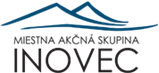 Verzia 1.2. zo dňa 23.2.2021V znení dodatku č.1 zo dňa 15.11.2016V znení dodatku č.2 zo dňa 26.06.2017Abstrakt Všeobecný, ale stručný súhrn stratégie CLLD (dôvody spracovania stratégie CLLD, základné poslanie a ciele a pod.)  - rozsahom maximálne 1 strana Stratégia miestneho rozvoja vedeného komunitou (ďalej len „Stratégia CLLD“) Miestnej akčnej skupiny Inovec (ďalej len „MAS Inovec“) pre obdobie 2014-2020 je hlavným a inovatívnym nástrojom na podporu rozvoja územia MAS v danom programovom období EÚ pri uplatnení metódy LEADER. Stratégia CLLD MAS Inovec je rozdelená na sedem základných častí: 1) Základné informácie o MAS – identifikačné údaje MAS a vymedzenie oblasti a obyvateľstva, na ktoré sa stratégia CLLD vzťahuje2) Vznik, história a tvorba partnerstva a stratégie CLLD – rámec fungovania MAS3) Analytický rámec – zachytenie situácie v území4) Strategický rámec – stanovenie smerovania rozvoja a spôsobov napĺňania rozvoja, t.j. definovanie vízie, strategického cieľa, priorít, špecifických cieľov a opatrení.5) Implementačný rámec – stanovenie riadiaceho a implementačného procesu, špecifikácie opatrení, monitorovania a hodnotenia stratégie CLLD6) Finančný rámec – stanovenie financovania operácií v rámci stratégie CLLD a chodu MAS a animácií 7) Zhodnotenie prínosov stratégie CLLD, jej synergie a doplnkovosť – definovanie prínosov stratégie CLLD k jednotlivým oblastiam uvedených v programoch PRV a IROPPredmetom stratégie CLLD Miestnej akčnej skupiny Inovec je implementácia uceleného súboru operácií, účelom ktorého je plniť miestne ciele a uspokojovať miestne potreby a ktorý prispieva k plneniu stratégie Únie na zabezpečenie inteligentného, udržateľného a inkluzívneho rastu, a ktorý je navrhnutý a realizovaný miestnou akčnou skupinou.Stratégia MAS Inovec je pripravená ako multifondová, t.j. financovaná z Európskeho poľnohospodárskeho fondu pre rozvoj vidieka prostredníctvom Programu rozvoja vidieka SR 2014-2020 a Európskeho fondu regionálneho rozvoja prostredníctvom Integrovaného regionálneho operačného programu 2014-2020. Zoznam tabuliekTabuľka č. 1: Identifikačné údaje MAS	10Tabuľka č.  2: Vývoj počtu obyvateľov v MAS Inovec v rokoch 2007 -  2014	25Tabuľka č.  3: Vývoj počtu obyvateľov v MAS Inovec v rokoch 2007 -  2014 – obce	27Tabuľka č.  4: Demografický vývoj v MAS Inovec rokoch 2007 – 2014	27Tabuľka č.  5: Veková štruktúra obyvateľstva v MAS Inovec rokoch 2007 – 2010	28Tabuľka č.  6: Veková štruktúra obyvateľstva v MAS Inovec rokoch 2011 – 2014	29Tabuľka č.  7: Vzdelanostná štruktúra MAS Inovec v roku 2011	32Tabuľka č. 8: Národnostná štruktúra v MAS Inovec	33Tabuľka č. 9: Náboženská štruktúra v MAS Inovec v roku 2011	34Tabuľka č. 10: Zastúpenie školských zariadení v obciach	37Tabuľka č.  11: Zastúpenie zdravotníckych zariadení v obciach MAS	38Tabuľka č. 12: Sociálne služby	39Tabuľka č. 13: Služby	39Tabuľka č.  14: Domový a bytový fond v MAS Inovec  je nasledovný:	40Tabuľka č. 15: Zoznam pamiatkových objektov zapísaných v Ústrednom zozname kultúrnych pamiatok SR MAS Inovec	42Tabuľka č. 16: Rozdelenie poľnohospodárskej pôdy v rámci celkovej výmery územia MAS Inovec v m2	49Tabuľka č.  17: Rozdelenie nepoľnohospodárskej pôdy v rámci celkovej výmery územia MAS Inovec	50Tabuľka č. 18: Ťažba surovín	51Tabuľka č. 19: Základné údaje o samospráve	53Tabuľka č. 20: Územné plány obcí	54Tabuľka č. 21: Spolupráca a partnerské zväzky	55Tabuľka č. 22: Právnické osoby v MAS Inovec	56Tabuľka č. 23: Fyzické osoby v MAS Inovec	56Tabuľka č.  24: Odvetvia hospodárstva, v ktorých pracujú obyvatelia MAS Inovec za rok 2011, (TOP 10 odvetví)	57Tabuľka č. 25: Počet evidovaných uchádzačov o zamestnanie v MAS Inovec	58Tabuľka č. 26: Počet uchádzačov o zamestnanie v okrese Trenčín v období 2007-2014	60Tabuľka č. 27: Podnikateľské subjekty v lesníctve a poľnohospodárstve	60Tabuľka č. 28: Spracovanie a výroba potravín	61Tabuľka č. 29: SWOT analýza	63Tabuľka č. 30: Súhrnný prehľad strategického rámca	84Tabuľka č. 31. A: Opatrenie stratégie CLLD	105Tabuľka č. 31. B: Opatrenie stratégie CLLD	106Tabuľka č. 31. C: Opatrenie stratégie CLLD	108Tabuľka č. 31. D: Opatrenie stratégie CLLD	110Tabuľka č. 31. E: Opatrenie stratégie CLLD	112Tabuľka č. 31. F: Opatrenie stratégie CLLD	114Tabuľka č. 31. G: Opatrenie stratégie CLLD	115Tabuľka č. 31. H: Opatrenie stratégie CLLD	116Tabuľka č. 31. Y: Opatrenie PRV -   akčný plán  pre  dodatočnú výkonnostnú alokáciu	118Tabuľka č. 31. Z: Opatrenia IROP -   akčný plán  pre  dodatočnú výkonnostnú alokáciu	120Tabuľka č.  32: Povinné ukazovatele na úrovni programu – PRV SR 2014-2020	132Tabuľka č. 33: Celkové verejné výdavky – PRV SR 2014-2020	132Tabuľka č. 34: Povinné ukazovatele na úrovni IROP 2014-2020	132Tabuľka č. 35: Povinné ukazovatele špecifických cieľov/fokusových oblastí a opatrení/podopatrení:	133Tabuľka č.36: Dodatočné ukazovatele na úrovni priorít:	134Tabuľka č. 37: Dodatočné ukazovatele špecifických cieľov/fokusových oblastí a opatrení/podopatrení:	134Tabuľka č. 38: Dodatočné vlastné merateľné ukazovatele:	134Tabuľka č.  39: Celkové zdroje pre MAS z PRV a IROP	135Tabuľka č. 40: Celkové zdroje pre MAS z PRV a IROP rozdelené podľa fondov	135Tabuľka č. 41: Rozdelenie zdrojov na jednotlivé typy výdavkov  v rámci príslušných programov	137Tabuľka č. 43: Sumárna tabuľka finančného plánu	138Tabuľka č. 44: Celkový pomer medzi fondmi na stratégiu	139Tabuľka č. 45: Zameranie stratégie podľa sektorov	139Zoznam grafovGraf č.  1:Vývoj počtu obyvateľov v MAS Inovec  v období 2007 – 2014	26Graf č.  2: Vývoj počtu obyvateľov v MAS Inovec v období rokov 2007 – 2014 – muži a ženy	26Graf č.  3: Veková štruktúra obyvateľstva v MAS Inovec v roku 2014	30Graf č.  4: Vývoj vekovej štruktúry obyvateľstva z hľadiska ekonomickej aktivity v rokoch 2007 – 2014	30Graf č.  5: Vývoj indexu starnutia v MAS Inovec  v rokoch 2007 – 2014	31Graf č.  6: Vzdelanostná štruktúra obyvateľstva MAS Inovec v roku 2011 v percentuálnom vyjadrení	33Graf č.  7: Rozdelenie územia MAS Inovec v rámci poľnohospodárskej pôdy	49Graf č.  8: Rozdelenie územia MAS Inovec v rámci nepoľnohospodárskej pôdy	50Graf č.  9: Vývoj počtu uchádzačov o zamestnanie v MAS Inovec v rokoch 2007 – 2014	59Graf č.  10: Vývoj v počte nezamestnaných v okrese Trenčín v rokoch 2007 – 2014	60Graf č.  11 Grafické znázornenie strategického rámca	88Zoznam skratiek BSK				Bratislavský samosprávny krajCKO				Centrálny koordinačný orgánCLLD				Miestny rozvoj vedený komunitou CR				Cestovný ruch CZ				Česká republikaČOV				Čistička odpadových vôdČR				Česká republikaDH				Dychová hudbaDHZ				Dobrovoľný hasičský zborDIČ				Daňové identifikačné čísloDSO				Drobný stavebný odpadEFRR				Európsky fond regionálneho rozvojaEPFRV			Európsky poľnohospodársky fond pre rozvoj vidiekaEŠIF				Európske štrukturálne a investičné fondyEÚ 				Európska úniaFTE				Ekvivalent jedného pracovníka na plný úväzokCHKO				Chránená krajinná oblasťCHVÚ				Chránené vtáčie územieIBAN				Medzinárodný formát bankového čísla účtuIBV 				Individuálna bytová výstavbaIČO				Identifikačné číslo organizácieIKT				Informačné a komunikačné technológieINEKO			Inštitút pre ekonomické a sociálne reformyIROP				Integrovaný regionálny operačný program ISRÚ				Integrovaná stratégia rozvoja územiaJDS				Jednota dôchodcov na SlovenskuKO				Komunálny odpadLEADER			Spájanie aktivít, ktoré podporujú hospodársky rozvoj vidiekaLPF				Lesný pôdny fondMAS				Miestna akčná skupinaMSP				Mikro, malé a stredné podnikyMŠ				Materská školaNFP				Nenávratný finančný príspevokOZ				Občianske združenieOcZ				Obecné zastupiteľstvoOcÚ				Obecný úradOZ				Občianske združenieOZE				Obnoviteľné zdroje energiePO				Pamiatkový objektPPA				Pôdohospodárska platobná agentúraPPF 				Poľnohospodársky pôdny fondPHSR				Program hospodárskeho rozvoja a sociálneho rozvojaPRV				Program rozvoja vidiekaReS				Realizátor stratégie CLLDRO				Riadiaci orgánSAD				Slovenská autobusová dopravaSHR				Samostatne hospodáriaci roľníkSODB				Sčítanie obyvateľov, domov a bytovSR				Slovenská republikaSWIFT	Poskytovateľ dátovej infraštruktúry a technológií pre výmenu platobných správŠR				Štátny rozpočetŠÚ				Štatistický úradTJ				Telovýchovná jednotaTKO				Tuhý komunálny odpadTSK				Trenčiansky samosprávny krajÚEV				Územie európskeho významuÚPD				Územnoplánovacia dokumentáciaÚPSVaR			Úrad práce sociálnych vecí a rodinyÚZPF				Ústredný zoznam pamiatkového fonduZMOS				Združenie miest a obcí SlovenskaZŠ				Základná školaŽoNFP				Žiadosť o nenávratný finančný príspevokŽoP				Žiadosť o platbuŽoPr	Žiadosť o príspevok, ktorú predkladá žiadateľ konkrétnej MASŽP				Životné prostredie Základné informácie o MASIdentifikačné údaje MASTabuľka č. 1: Identifikačné údaje MASVymedzenie oblasti a obyvateľstva, na ktoré sa stratégia CLLD vzťahujeMiestna akčná skupina Inovec sa nachádza na území Trenčianskeho samosprávneho kraja v okrese Trenčín. Vymedzenie oblasti a obyvateľstva je v súlade s predkladanou stratégiou, ktorú chce verejno-súkromné partnerstvo uskutočňovať, a je odôvodnené touto stratégiou CLLD, pričom sú splnené minimálne nasledovné podmienky: populácia cieľových oblastí nemá byť nižšia ako 10 000 obyvateľov, aby bolo dosiahnuté kritické množstvo potrebné na uskutočnenie stratégie CLLD. Tiež by nemala presiahnuť 150 000 obyvateľov, aby bol zabezpečený zmysel pre identitu a miestni ľudia mohli byť priamo zapojení do rozhodovania (údaje platné k 31.12.2014); Podmienka splnená. Populácia cieľovej oblasti územia Miestnej akčnej skupiny Inovec k 31.12.2014  je 12 213 obyvateľov.územie MAS má byť tvorené minimálne 7 obcami;Podmienka splnená. Územie Miestnej akčnej skupiny Inovec je tvorené 8 obcami.celková hustota obyvateľstva celého územia MAS nemá presiahnuť 150 obyv./km2 (údaje platné k 31.12.2014); Podmienka splnená. Celková hustota obyvateľstva celého územia Miestnej akčnej skupiny Inovec k 31.12.2014 je 104,90 obyv./km2.zároveň má ísť o súvislé územie, výnimkou môžu byť územia, ktoré sú prerušené napr. vojenskými obvodmi.  Podmienka splnená. Územie Miestnej akčnej skupiny Inovec, na ktoré sa vzťahuje stratégia CLLD, pokrýva súvislé územie ohraničujúce katastre všetkých zahrnutých obcí. Výnimkou si neuplatňujeme, súvislosť územia nie je prerušená vojenským obvodom.Povinné prílohy: Príloha č. 1: Vymedzenie územia a obyvateľstva MAS Príloha č. 2: Doklad o súhlase všetkých obcí so zaradením do územia pôsobnosti MAS Príloha č. 3: Mapa územia MASVznik, história a tvorba partnerstva a stratégie CLLD Vznik a história partnerstvaV tejto časti je uvedená postupnosť krokov vedúcich k vytvoreniu partnerstva, teda čo bolo podnetom k vzniku, kedy boli prvé stretnutia, kedy bolo zaregistrované občianske združenie, súhrn najvýznamnejších aktivít od vzniku po súčasnosť súvisiacich so zakladaním partnerstva, vrátane uvedenia rokov, popisu spôsobu a zdôvodnenia výberu partnerov/členov MAS. Zároveň sa preukazuje vyváženosť a zostavenie partnerstva z geografického, sektorového, inštitucionálneho, sociálneho a ekonomického hľadiska. t. z. aký je pomer a rozloženie zastúpenia jednotlivých sektorov, resp. jednotlivých záujmových skupín v členskej základni. MAS tiež popisuje doteraz realizované projekty, iniciatívy a aktivity realizované buď samotnou MAS alebo jej členmi. Územie Miestnej akčnej skupiny Inovec tvorí katastre 8 obcí okresu Trenčín (Príloha č. 4 - Mapa územia MAS). Základy Miestnej akčnej skupiny Inovec položilo formalizované zoskupenie Združenia obcí Mikroregión Inovec založené  5. marca 2007. Zakladateľmi združenia bolo 8 obcí pod Považským Inovcom (1042 m): Krivosúd-Bodovka, Mníchova Lehota, Opatovce, Selec, Soblahov, Trenčianske Stankovce, Trenčianska Turná a Veľké Bierovce. Stretávanie sa starostov a organizácia viacerých podujatí so zapojením podnikateľského sektora, občianskych a neziskových združení a aktívnych občanov prinášala územiu zlepšenie kvality života v obciach, kvalitu životného prostredia a zvýrazňovalo jeho špecifiká v blízkosti krajského mesta Trenčín. V mesiacoch január až september 2014 predchádzali vytvoreniu verejno-súkromného partnerstva z iniciatívy zástupcov verejného sektora rokovania obci a predstaviteľov súkromného, neziskového a občianskeho sektora. Rokovania mali za úlohu cieľ vysvetliť zástupcom verejnej správy, podnikateľom a občanom územia podstatu integrovaného prístupu k riešeniu problémov územia. Myšlienka zvýšenia kvality života na vidieku, zapájanie verejnosti do plánovacích a rozhodovacích nástrojov, podpora podnikateľských aktivít v území si získala svojich sympatizantov. Výstupom týchto rokovaní bolo rozhodnutie spojiť schopnosti a skúsenosti pre rozvoj vidieka na území obcí záujmového územia. Počas vyššie uvedeného obdobia sa zástupcovia zatiaľ neformálneho združenia zúčastnili viacerých informačných seminárov organizovaných Národnou sieťou rozvoja vidieka SR k prístupu Leader v SR (Príloha č. 5).  Získané informácie boli impulzom pre vytvorenie prípravného výboru občianskeho združenia Miestnej akčnej skupiny Inovec pre založenie Občianskeho združenia v súlade s ustanoveniami zákona č. 83/1990 Zb. o združovaní občanov.Prípravný výbor partnerstva bol zriadený z predstaviteľov verejného a súkromno – občianskeho sektora. Jeho úlohou bolo administratívne pripraviť územie na vznik verejno – súkromného partnerstva pracujúceho prístupom Leader a na vypracovanie Stratégie CLLD na programovacie obdobie 2014 - 2020. Stanovy Miestnej akčnej skupiny Inovec boli schválené Ministerstvom vnútra SR dňa 17.6.2014 (príloha č. 9). Ustanovujúce Valné zhromaždenie sa konalo dna 26.09.2014. Koordinátorkou pre organizovanie stretnutí v obciach, riadenie pracovných stretnutí členov tvoriaceho sa verejno – súkromného partnerstva, ako aj budovanie dôvery viedla starostka obce Trenčianske Stankovce Ing. Eva Beňovičová. Členovia súkromného a občianskeho sektora sa prihlasovali do občianskeho združenia MAS Inovec z vlastnej iniciatívy. Výzve priviedol jej členov k vykonaniu podstatných zmien v riadnom fungovaní a štruktúre MAS Inovec, doplnení Stanov a Organizačného poriadku, realizácii rozsiahlejšej informačnej kampane na území.V mesiaci júl 2015 bola činnosť MAS Inovec zameraná na prípravu Žiadosti o nenávratný finančný príspevok z PRV SR 2014-2020 - Podopatrenie 19.1 – Prípravná podpora. Žiadosť bola 27.7.2015 predložená na hodnotenie Pôdohospodárskej platobnej agentúry. K termínu vypracovania Stratégie CLLD MAS Inovec nemá informácie o schválení žiadosti o nenávratný finančný príspevok. Po tomto období sa činnosti Miestnej akčnej skupiny Inovec upriamili na prípravu a dopracovanie kvalitnej Stratégie CLLD. Po predložení stratégie CLLD sa MAS Inovec venovala činnostiam a povinnostiam, ktoré jej vyplývali v rámci výziev na doplnenie žiadostí podopatrení 19.1 a 19.2. Následne po obdržaní pozitívnej hodnotiacej správy sa MAS Inovec vo februári 2016 zapojila do druhého kola výzvy a predložila na PPA žiadosť o schválenie stratégie miestneho rozvoja vedeného komunitou a udelenie štatútu miestnej akčnej skupiny. Rozhodnutie o schválení NFP pre podopatrenie 19.1 spolu so zmluvou bolo združeniu zaslané v júli 2016. Po podpise zmluvy podala MAS Inovec žiadosť o platbu. Taktiež sa MAS zapojila do výzvy na vypracovanie Dodatku č. 1 k Stratégii CLLD. K vyššie spomenutým aktivitám sa konali zasadnutia orgány MAS Inovec v zmysle platných stanov združenia. K zasadnutiam orgánov MAS predkladáme prezenčné listiny, zápisnice a fotografie v prílohe č. 5 k stratégii CLLD. Územie Miestnej akčnej skupiny Inovec spĺňa všetky podmienky pre získanie štatútu MAS, je územne celistvé, sektorovo vyvážené, z hľadiska inštitucionálneho zastúpenia je súmerné a sociálno-ekonomické charakteristiky dávajú predpoklad pre jeho rovnovážny rozvoj pri využití miestnych zdrojov a maximálny záber pri implementácii Stratégie CLLD a riešení kľúčových problémov všetkých sociálnych skupín občanov.Všetkých členov Miestnej akčnej skupiny Inovec spája okrem snahy vzájomnými integrovanými a inovatívnymi aktivitami a na základe spoločných plánovacích a rozvojových dokumentov skvalitniť život obyvateľov a návštevníkov územia, aj množstvo identických problémov, ktoré vyplývajú zo spoločnej histórie, kultúry, charakteru územia, podobného ekonomického vývoja. Cieľom aktivít Miestnej akčnej skupiny Inovec je komplexný a efektívny rozvoj spoločného územia pri maximálnom využití miestneho potenciálu.Územie geograficky pokrýva 17,25 % okresu Trenčín, ktoré je vnútorne dobre prepojené cestnými komunikáciami. Partnerstvo je sektorovo vyvážené: pomerom 44,45 % verejný sektor - prezentovaný starostami,  33,33% podnikateľský sektor a 22,22 občiansky sektor. Z ekonomického hľadiska je partnerstvo zastúpené podielom 45 % dobre prosperujúcich obcí vo verejnom sektore, 33 % podnikateľmi v oblasti výroby (vrátane poľnohospodárskej), služieb a obchodu a 22 % zástupcami občianskych združení a záujmových skupín vrátane aktívnych občanov, takže ho možno považovať za sociálne a ekonomicky vyvážené. Zastúpenie žien v partnerstve za podnikateľský a občiansky sektor tvorí 16,67%, za verejný sektor 11,11 %, spolu 27,78 %.Tvorba partnerstva a stratégie CLLDV tejto časti je popísaný postup a spôsoby zapájania verejnosti (občania, podnikatelia, samospráva, profesné a záujmové skupiny, zástupcovia jednotlivých sektorov a pod.) do tvorby partnerstva a neskôr pri jednotlivých fázach tvorby stratégie CLLD. MAS tiež popisuje informačné kanály, ktoré boli využité (ankety, dotazníky, informačné kampane, animačné aktivity, médiá, verejné stretnutia a pod.), počet aktivít, počet účastníkov a pod. V súvislosti s tvorbou stratégie CLLD. MAS tiež popisuje či sa na procese zúčastnili aj zástupcovia rôznych cieľových skupín. Na zapojenie jednotlivých skupín do tvorby partnerstva sa používajú rôzne postupy od jednoduchých informačných kampaní, formálnych konzultácií až po partnerstvo a úplnú kontrolu zo strany občanov. Už zo samotného pojmu – miestny rozvoj vedený komunitou – je jasné, že sa to vzťahuje na vyššie úrovne zapojenia komunity a nielen na jednostranné informovanie alebo konzultácie. Miestne zainteresované strany by sa mali zapájať od prvého dňa navrhovania stratégie až do ukončenia procesu vykonávania. Stratégia CLLD a projekty, ktoré z nej vyplývajú, majú vychádzať z komunity. Z toho vyplýva, že zapojenie by nemalo byť len doplnkom vykonávaným na začiatku stratégie na odôvodnenie financovania. Konzultanti a ďalší externí odborníci môžu pomôcť poskytnúť širší pohľad a pomôcť s analýzou údajov pri vypracovaní stratégie CLLD, mali by však existovať dôkazy o skutočnom dialógu s miestnymi občanmi a medzi miestnymi občanmi vo všetkých kľúčových fázach navrhovania stratégie CLLD – MAS preto popisuje proces zapájania verejnosti pri príprave stratégie CLLD v rámci jednotlivých fáz, napr.: pri určovaní silných stránok, slabých stránok, príležitostí a hrozieb; pri ich premene na hlavné potreby a možnosti rozvoja; pri výbere hlavných cieľov, konkrétnych cieľov, požadovaných výsledkov a priorít, ktoré im boli priradené; pri výbere typov činností, ktoré môžu viesť k týmto výsledkom; a pri návrhu rozdelenia rozpočtu. Existuje mnoho spôsobov zapojenia ako sú analýza zainteresovaných strán, používanie zobrazovania problémov a vypracúvanie scenárov, ktoré môžu partnerstvám pomôcť identifikovať otázky, ktoré sú pre ľudí na miestnej úrovni skutočne významné, a ktoré mobilizujú nápady a energiu iniciatív občanov, vytvorenie pracovných tematických skupín a pod. Stratégia CLLD by mala dostatočne preukázať, že je výsledkom takéhoto procesu. Formovanie partnerstva sa uskutočnilo viacerými spôsobmi. Pracovné stretnutia členov MAS Inovec sa konali už od roku 2014 (viď príloha č. 5 k stratégii CLLD). Vzhľadom k tomu, že MAS získala dotáciu z TSK, jej hlavnou úlohou okrem zariadenia a vybavenia kancelárie bola propagácia MAS na rôznych podujatiach v regióne. Keďže finančné prostriedky MAS získala na konci roka 2014, jednalo sa vo väčšine prípadov o podujatia vianočného charakteru. Pre občanov boli pripravené propagačné materiály a boli im poskytnuté základné informácie o fungovaní a aktivitách MAS Inovec. Propagácia MAS prebiehala aj prostredníctvom článkov v obecných novinách, kde bola prezentovaná jej činnosť, pôsobenie a história vzniku. MAS Inovec má zriadenú internetovú stránku, kde sa občania môžu dozvedieť všetky základné informácie vrátane údajov o podujatiach v regióne (www.masinovec.sk). Taktiež sa na tejto webovej stránke nachádzal dotazník pre občanov regiónu MAS a formulár pre projektový zámer v rámci podnikateľského sektora. Vzor dotazníka a projektového zámeru, slovné vyhodnotenie dotazníka, printscreeny  internetových stránok sú súčasťou prílohy č. 5. 1 k stratégii CLLD. Občania tak participovali na procese tvorby stratégie CLLD, nakoľko mohli vyjadriť svoj názor a svoje pripomienky na doterajší rozvoj regiónu. V rámci prípravy stratégie CLLD sa konali taktiež stretnutia pre podnikateľov. Hlavným prínosom bola definícia opatrení, o ktoré majú podnikateľské subjekty záujem. Počas stretnutia sa načrtli základné body SWOT analýzy. Súčasťou stretnutia bol interaktívny workshop, ktorý prebiehal pod dohľadom skúseného facilitátora s praxou z oblasti regionálneho rozvoja a projektového manažmentu. Účastníci stretnutia sa zapojili do definovania silných a slabých stránok, do predstavenia príležitostí pre rozvoj územia a hrozieb, ktoré by mohli zabrániť napredovaniu regiónu. Taktiež boli témou workshopu aj problémy, s ktorými sa zástupcovia podnikateľov bežne stretávajú. Podnikateľov najviac zaujímal proces verejného obstarávania v rámci podávania žiadosti o nenávratný finančný príspevok. Taktiež sa zaujímali o výšku spolufinancovania a maximálnu výšku oprávnených výdavkov.  Proces tvorby stratégie CLLD bol sprevádzaný aj početnými stretnutiami orgánov MAS. V rámci zasadnutí členov MAS boli aktualizované stanovy, bol prepracovaný organizačný poriadok združenia, pričom všetky dokumenty boli upravené v zmysle platného Systému riadenia CLLD 2014 – 2020 a jeho dodatku. Za účelom vytvorenia kvalitnej stratégie CLLD odrážajúcej potreby územia a odstraňujúcej možné hrozby a slabé stránke bol zostavený tím odborníkov, ktorí vytvorili pracovnú skupina. Stretávali sa pravidelne za účelom nastavenia čo najreálnejšej stratégie, na základe ktorej sa jej implementáciou dosiahne stanovená vízia a strategický cieľ. Po vyhodnotení projektových zámerov sa členovia pracovnej skupiny zamerali na jednotlivé časti  SWOT analýzy. Chronologicky prešli k strategickej časti, čo znamená, že sformulovali víziu a strategický cieľ. Následne sa zamerali na priority, špecifické ciele a opatrenia stratégie CLLD. Členovia pracovnej skupiny po diskusii a viacerých návrhoch určili, ktoré opatrenia sa budú nachádzať v stratégii. Zadefinované boli oprávnené výdavky a merateľné ukazovatele projektov. Bola taktiež sformulovaná finančná alokácia v rámci jednotlivých opatrení, pričom členovia pracovnej skupiny zostavili sumárnu tabuľku finančného plánu. Jednotlivé zasadnutia pracovnej skupiny vytvorili ucelený a kontinuitný proces prípravy stratégie CLLD (viď príloha č. 5.1 k stratégii CLLD).Všetky potreby zadefinované v stratégii CLLD vychádzajú z problémov komunity, ktorá participovala na príprave stratégie od začiatku až do konca, čiže spoluúčasť verejnosti v procese tvorby stratégie nebola len doplnkovým zdrojom samotného procesu. V auguste 2016 sa MAS Inovec zúčastnila poľnohospodárskej a potravinárskej výstavy Agrokomplex, kde propagovala svoj región a prezentovala činnosť združenia formou zapojenia aktívnych ľudí pôsobiacich v území. Združenie sa ďalej propagovalo na rôznych kultúrno-spoločenských a športových podujatiach, ktoré organizovali jeho členovia. Ďalej sa zástupcovia MAS Inovec zúčastnili školenia k zmenám Systému Riadenia CLLD pre programové obdobie 2014 – 2020, ktoré sa konalo dňa 10.mája 2017 v Nitre. Taktiež zasadala pracovná skupina k aktualizácii stratégie CLLD. Zápisy, fotografie a prezenčné listiny sa nachádzajú v prílohe č. 5.1 k stratégii CLLD.Povinné prílohy:  Príloha č. 4: Zoznam členov MAS podľa sektorov (vrátane obcí)Príloha č. 5: Dokumenty preukazujúce proces tvorby a formovania partnerstva Príloha č. 5.1: Dokumenty preukazujúce proces tvorby stratégie CLLD (informačné aktivity)Analytický rámecAnalýza zdrojov územiaTáto kapitola obsahuje charakteristiku oblastí, ktoré sú relevantné z hľadiska stratégie CLLD. Ide o analýzu nasledovných oblastí: Všeobecná charakteristika územiavýhody z hľadiska polohy a lokalizácie územia (geografická, administratívno-správna poloha a pod.),nevýhody z hľadiska polohy a lokalizácie územia (geografická, administratívno-správna poloha a pod.),geografická charakteristika,historický vývoj,doterajší rozvoj územia, zvláštnosti/špecifiká územia, typické črty a pod.Popis prírodných, ľudských, kultúrno-historických, ekonomických, inštitucionálnych a iných zdrojov (údaje sú prevzaté zo Štatistického úradu SR s platnosťou k 31.12.2014)demografická situácia,infraštruktúra a miestne služby,kultúrne, historické a prírodné zdroje,dostupné finančné zdroje, rozpočty a majetok obcí,ekonomické zdroje – oblasť podnikania (podnikateľské zázemie, štruktúra podnikov), tvorby pracovných miest, zastúpenie ekonomických sektorov, zamestnanosť/nezamestnanosť a pod., oblasť poľnohospodárstva, cestovného ruchu a pod.Popis doteraz realizovaných aktivít v území, ich význam, prípadné nedostatky a pod.Všeobecná charakteristika územiaRozloha regiónu MAS Inovec predstavuje 116,43 km2. Počet obyvateľov ku koncu roku 2014 bol 12 213. Na území MAS Inovec pôsobí celkom 8 obcí. Všetky obce spadajú do okresu Trenčín a teda zároveň aj do Trenčianskeho kraja. Najväčší kataster má obec Selec s 2480 hektármi, naopak najmenší kataster má obec Opatovce 289,79 hektármi. Najvyššie položená obec je Selec 323 m. n. m., najnižšie položená obec je Opatovce 199 m. n. m.  Priemerná hustota osídlenia územia je 104,9 obyvateľa na km2.Región MAS sa nachádza v lokalite blízko krajského mesta Trenčín, zo sídla MAS v Trenčianskych Stankovciach je to približne 9 km. Prevažná časť obcí MAS Inovec leží pri rieke Váh časť obcí sa nachádzajú pod pohorím Považský Inovec, ktorého najvyšší vrch Inovec dosahuje 1 042 m. n. m. a Strážovské Vrchy.Výhody a nevýhody z hľadiska polohy a lokalizácie územia (geografická, administratívno-správna poloha a pod.)Územie MAS Inovec sa nachádza v Trenčianskom samosprávnom kraji, v okrese Trenčín a je situovaná v  juhozápadnej časti Trenčianskeho kraja pri rieke Váh. Na juhu susedí s okresom Bánovce nad Bebravou.  Región tvorí 8 obcí, ktoré sú poprepájané cestnou sieťou I. II. a III. triedy. Najdôležitejšou spojnicou je cesta I. triedy zo smeru Trenčín do Bánoviec nad Bebravou a Prievidze. Veľkou výhodou tohto regiónu je napojenie na diaľnicu, ktorá sa nachádza zo západnej strany územia, konkrétne diaľnica D1. Cez niektoré obce taktiež prechádza železničná trať, ktorá spája okresy Bánovce nad Bebravou a Trenčín. Ďalšími výhodami je prístup do priľahlých miest ako Trenčín, Bánovce nad Bebravou, Nové Mesto nad Váhom. Vzdialenosť k hlavnému mestu je po diaľnici D1 priemerne 125 km. Výhody: malá vzdialenosť ku krajskému mestu Trenčín a okresným mestám Bánovce nad Bebravou, Nové Mesto nad Váhomvzdialenosť do hlavného mesta 125 kmželezničné prepojenie letisko Trenčín v katastrálnom území obce OpatovceNevýhody:priamo v regióne sa nenachádza významná vodná plocha okrem rieky Váhregión príliš nevyniká osobitými historickými danosťami pre cestovný ruch v širšom okolí prítomné výrobné prevádzky spôsobujúce nadmernú produkciu poletavých častíc prachuGeografická charakteristikaRegión sa geograficky rozprestiera na geomorfologickom celku  Biele Karpaty a v rámci Západných Karpát sem zo severovýchodu zasahujú Strážovské vrchy. Z juhu je územie ohraničené Považským Inovcom. Západnou časťou regiónu preteká rieka Váh, ktorá je hlavnou osou okresu Trenčín a Biskupický kanál. Celková rozloha územia 116,43 km2, z toho výmera lesnej pôdy je 45,47 % a zastavanej pôdy je 4,57 %. Na území MAS Inovec sa nachádza prírodná pamiatka Selecký potok a prírodná pamiatka Malostankovské vresovisko.  Historický vývojMAS Inovec disponuje bohatými kultúrnymi a historickými zdrojmi. Na danom území sa nachádzajú pamiatky ľudovej architektúry, historicko – architektonické diela a archeologické náleziská. Najstaršie osídlenie územia sa dokladuje v obci Trenčianska Turná a jej okolia. Toto územie je bohaté na nálezy kamennej štiepanej industrie, ktoré pochádza zo staršej doby kamennej. Artefakty sa nachádzajú najmä južne a východne od obce na pohoriach, ktoré nadväzujú na  severné svahy Považského Inovca. Tieto náleziská predstavujú časť komplexu paleolitických sídlisk na územiach Trenčianskych Stankoviec, Trenčianskej Turnej a Mníchovej Lehoty. Najstaršie osídlenie je datované do obdobia stredného paleolitu, ktorého kultúru nosili neandertálci. Počas strednej fázy mladého paleolitu – takzvanej kultúry gravettienu – dosahuje vrchol paleolitické osídlenie. Na výrobu nástrojov bol využívaný najmä silicit z glacigénnych sedimentov – pazúrik, ktorý patináciou získal bielu dokonca modrastú farbu. Náleziská predstavujú súčasť osídlenia obidvoch brehov Váhu, ktorý slúžil ako významná komunikačná a migračná trasa ľudskej populácie aj fauny pleistocénu, napríklad mamutov a sobov. Pre ďalšie obdobie je typické vytváranie usadlostí, ktoré boli zložené z dlhých drevených domov, poľnohospodárstvom, chovom zvierat, zhotovovaním keramiky a brúsených nástrojov. Z mladšej doby bronzovej pochádzajú nálezy takzvaných urnových hrobov. Tieto urnové hroby boli archeologicky skúmané a odborne dokumentované. Nálezy sú verejnosti prístupné v priestoroch obchodného centra pri Trenčianskej Turnej.Prvé písomné zmienky o obciach alebo ich častiach pochádzajú z 12. až 15. storočia nášho letopočtu. Napríklad Mníchova Lehota vznikala na strategickej obchodnej ceste. Táto cesta viedla z Moravy a Stredného Považia do Nitry a stredoslovenských banských miest. Taktiež cez územie Krivosúd – Bodovka viedla v stredoveku dôležitá cesta z Beckova do Trenčína.Majetkom Trenčianskeho hradného panstva boli napríklad Veľké Stankovce (dnes časť Trenčianskych Stankoviec) taktiež aj Veľké Bierovce, Mníchova Lehota, Selec a bezprostredne s Trenčínom susediaci Soblahov. V skratke, obyvatelia boli poddaní trenčianskeho hradu. Okrem poľnohospodárstva museli dovážať kameň na stavbu múrov, mleli obilie, odvádzali rôzne plodiny, hydinu, mäso. Taktiež pomáhali pri love a mali aj povinnú vojenskú službu Trenčianskemu hradu.Obyvatelia daného regiónu MAS Inovec kedysi pestovali jačmeň, raž, konope, ľan, ovos, hrach, chmeľ alebo napríklad šafran. V tejto oblasti sa darí najmä ovocným stromom – čerešniam. Časť ovocia sa spracovávala v tunajších páleniciach.Tretieho augusta 1708 sa odohrala najväčšia bitka pri Trenčianskej Turnej. Najintenzívnejšie boje prebiehali medzi obcami Soblahov, Mníchova Lehota a Trenčianska Turná. Pod vedením Františka ll. Rákociho bojovalo 15 000  kurucov proti 8 000 cárskym vojakom vedených Jánom Pálfim. Kuruci chceli osamostatniť Uhorsko z Rakúsko – uhorskej monarchie. Cárske vojská porazili kurucov. Povstanie proti cárskej Viedni sa skončilo.  Hámry vyhoreli celé aj väčšia časť Trenčianskej Turnej a Mníchovej Lehoty. Les medzi Mníchovou Lehotou a Trenčianskou Turnou spolu s mlynom boli počas blokády Trenčína zničené. Prvá svetová voja zasiahla i do osudov obyvateľov MAS Inovec. Mnohí sa nevrátili domov, zhoršili sa hospodárke pomery v obciach. V rokoch hospodárskej krízy viacerí obyvatelia, ktorí pracovali v trenčianskych priemyselných podnikoch prišli o prácu. Veľa ich preto odišlo za prácou do iných kútov republiky, ba i do zahraničia. Druhá svetová vojna si tiež vyžiadala obete na životoch obyvateľov. Chotár Trenčianskej Turnej sa nachádzal na križovatke dôležitých obchodných ciest, spájajúcich Baltické more so Stredozemným. Z toho dôvodu sa v Turnej zachovali stopy po osídlení ako napr. nálezy kamenných nástrojov z obdobia staršej doby kamennej (cca 13 000 r. pred Kr.). V chotári bola nájdená neúplná nádoba vyhotovená z terra sigillaty, ktorá dokazuje prítomnosť Rimanov na území súčasnej Trenčianskej Turnej. Na území boli nájdené taktiež nálezy pochádzajúce z obdobia Veľkomoravskej ríše – najmä šperky, zbrane a hlinené nádoby. Cez územie  obce  zase Krivosúd – Bodovka  prechádzala dôležitá stredoveká cesta z  Beckova do Trenčína, ktorá sa spomína v prameňoch už v roku 1208. Svoju históriu Krivosúd – Bodovka začína písať v roku 1398, kedy sa po prvý raz objavuje v listinnom materiáli.Chotár obce nebol úrodný, pretože je kopcovitý a v nižších položených poliach úrodu často ničil Váh.  Obyvatelia Krivosúdu - Bodovky, pestovali jačmeň, raž, konope, ľan, ovos hrach, ale i chmeľ a šafran.Obec Soblahov patrí k najstarším osídleným lokalitám na strednom Považí. Vznikla v druhej polovici 13. storočia ako kolonizačná reťazová dedina podľa zákupného práva hostí kolonistov. Prvá písomná zmienka o ňom pochádza z roku 1332 – 1337, keď sa vyskytuje pod názvom Sabula v súvislosti s vyberaním pápežských desiatkov od tamojšej fary. Od roku 1396 až do našich čias ho poznáme pod rozličnými názvami: Szoblahó, Soblahow, Possesio Zoblahov, Sablahw, Cobolyfalu a od roku 1920 ako Soblahov. Už od čias raného feudalizmu patril Soblahov medzi majetky trenčianskeho hradného panstva a zostal až do jeho zániku na začiatku 20. storočia. Z roku 1463 je doložené  i meno rodu tunajších dedičných richtárov, ktorým prischlo priezvisko Soblahovskí. Existencia vyspelej obecnej správy Soblahova s obecnou radou, obecnými pečaťami a autoritou, ku ktorej sa o právnu pomoc obracali aj obyvatelia okolitých dedín je doložená z roku 1564.Obec Mníchova Lehota vznikla na starej strategickej a obchodnej ceste, vedúcej z Moravy a zo Stredného Považia na Nitru a do stredoslovenských banských miest. Keďže obec mala vždy strategickú polohu, je pravdepodobné, že tu existovalo strážne miesto, ktoré hlásilo pohyb na trenčiansku hradnú skalu. Svedčia o tom aj názvy častí obcí ako Stráže a Zadné Stráže.Obec Opatovce patrí medzi najstaršie písomne doložené obce na Slovensku. Prvá písomná zmienka o obci sa zachovala v známej Zoborskej listine, pochádzajúcej z roku 1113, v ktorej sú popísané majetky benediktínskeho opátstva na Zobore nad Nitrou. Tento dokument, je jeden z najcennejších písomných dokladov o histórii Slovenska. Do života obce v druhej polovici 19. st. výrazne zasiahla cholerová epidémia, ktorej padli za obeť desiatky ľudí. V rokoch 1880 a 1890 zhorela veľká časť dediny.Trenčianske Stankovce patria podľa dátumu svojho vzniku medzi najmladšie obce okresu Trenčín. Vznikli zlúčením štyroch susediacich dedín - Veľkých Stankoviec, Malých Stankoviec, Sedličnej a Rozvadzov. História pôvodných obcí však siaha až do trinásteho storočia, lebo prvá písomná zmienka o Rozvadzoch pochádza z roku 1212. Osobitný význam v jednotlivých obciach, ale najmä v niekdajších Veľkých Stankovciach, súčasné Trenčianske Stankovce majú tradície dobrovoľného hasičského zboru, pričom na základe činnosti Dobrovoľného hasičského zboru v Trenčianskych Stankovciach, ktorý bol založený v roku 1885, rozvíjali svoju činnosť aj dychová hudba, ktorá obnovila svoju činnosť v roku 1948, resp. neskôr tiež divadelný súbor. V roku 1954 obce postihla rozsiahla povodeň – prietrž mračien a príval vôd. Bolo poškodených viac ako 60 domov a hospodárske budovy. Postupne bol obnovený bytový fond, postavili nové mosty a započalo sa s reguláciou miestneho potoka.Prvá písomná zmienka o Selci je z roku 1439, keď patrila, tak ako počas nasledujúcich mnoho storočí, Trenčianskemu hradu. Počet obyvateľov z tohto obdobia nie je známy. Podľa prvého číselného údaja o obyvateľoch z roku 1784 žilo v tom čase v obci 778 ľudí. Počet pomaly stúpal, najvyšší bol v roku 1941, kedy v obci žilo 1.123 obyvateľov. Hlavným zdrojom obživy Selčanov bola oddávna pôda. Na málo výnosných poliach museli dorobiť poživeň pre seba, odovzdávať dávky pre hradné panstvo, tiež plniť aj robotné povinnosti, z hôr vyťažiť drevo pre seba, pre hrad, na výrobu rôznych drevených výrobkov. Vyrábali vozy, kolesá, nádoby a iné výrobky z dreva. Od konca 18. storočia je známe pálenie vápna a jeho vozenie na predaj od Púchova po Piešťany, do okolia Bánoviec a na Moravu. Nízka hospodárska prosperita plynúca z práce na pôde, či iných činností, sa ani vrchnostenskými úpravami v 18. a 19. storočí výrazne nezlepšila.Prvá historická zmienka o Bierovciach z roku 1300 sa týka kňaza z Bur (Bir) a potom farára z Byr (1441). Ďalšie názvy obce sú Byroucs (1439), Byrovcz, Byrowcz a Byer (1493).Obec od dávna patrila trenčianskemu hradu. V roku 1550 bolo v obci 12 sedliackych rodín, z ktorých boli dočasne štyri oslobodené od poddanských povinností a jedna sesia (sesia - poddanský urbársky majetok, pozemok) bola opustená. V roku 1900 - teda na začiatku 20. storočia žilo v obci 371 obyvateľov. Zaoberali sa chovom dobytka, obrábaním pôdy a rieka Váh im poskytovala ryby. Obec je známa i katolíckym kostolom sv. Vendelína, ktorý bol pôvodne barokový, neskôr reštaurovaný a v rokoch 1944 - 1945 prestavaný a zmodernizovaný. Doterajší rozvoj územiaRozvoj územia MAS Inovec sa realizuje v rámci rozpočtových možností jednotlivých obcí a uchádzaním sa o štátne dotácie a získavanie prostriedkov zo štrukturálnych fondov európskej únie. Doteraz realizované štátne dotácie z Ministerstva financií, Ministerstva kultúry, Ministerstva Životného prostredia smerovali na riešenie potrieb rozšírenia kanalizácie, obecnej kanalizácie a ČOV, rekonštrukciu kultúrnych domov, opravy národných kultúrnych pamiatok, rekonštrukciu striech, ciest, verejných priestranstiev. Niektoré obce čerpali aj finančné prostriedky zo štrukturálnych fondov EÚ predovšetkým však z PRV SR 2004- 2007 v rámci opatrenia 3.2.2 Obnova a rozvoj obcí, Regionálneho operačného programu opatrenie 4.1 Regenerácia sídiel a PRV SR 2007-2013 v rámci opatrení 3.4.1 Základné služby pre vidiecke obyvateľstvo a 3.4.2 Obnova a rozvoj obcí, občianskej vybavenosti a služieb. Obce čerpali v doterajšom období najviac finančných prostriedkov zo štrukturálnych fondov EÚ, potom zo štátneho rozpočtu a taktiež v vlastných zdrojov, iná situácia je u podnikateľských subjektov, neziskových organizácií a občianských združení z územia MAS Inovec, ktoré boli financované prevažne z vlastných zdrovov.  Zvláštnosti a špecifiká územia, typické črtyRegión MAS Inovec predstavuje hodnotné a zaujímavé územie z historického hľadiska.Zvláštnosti a špecifiká územia:minerálne pramene - V obci Trenčianska Turná sa nachádzajú minerálne pramene miestneho významu, prieskumné územie termálnych vôd. V obci Soblahov sa nachádzajú dva pramene s oddychovými zónami: horná kyselka (horňácka) a dolná kyselka (dolňácka). Obec Trenčianska Turná z histórie vytvorila miestne múzeum, pamätník pripomínajúci porážku Františka Rákoczyho z r. 1708. Historické dedičstvo územia, tak vytvára základ pre rozvoj aktivít v oblasti cestovného ruchu. cykloturistika - Z hľadiska prírodných a priestorových predpokladov existuje možnosť využitia cykloturistiky na trase bývalej lesnej železnice spájajúce obce Trenčín, Soblahov, Mníchova Lehota, Trenčianske Stankovce, Selec s napojením na Vážsku cyklomagistrálu a podpory rozvoja agroturistiky a vidieckeho turizmu. lyžovanie - Blízke okolie obce Soblahov taktiež umožňuje záujemcom o zimné športy a rekreáciu na snehu využívať lyžiarsky areál pri chate „Pod Ostrým vrchom“, ktorá disponuje 44 miestami a 20 lôžkami.  Chata v súčasnosti nie je v prevádzke, treba však rátať s perspektívou jej opätovného sprevádzkovania.rybárstvo - Prírodné bohatstvo obce Mníchova Lehota vytvára podmienky pre poľovníctvo a rybárstvo. Na území je založený poľovnícky spolok Soblahov – Mníchova Lehota. Potenciál pre rozvoj rekreácie a turizmu vytvára vodná nádrž na potoku Rakovec a rybníky v katastrálnom území Rozvadze. Takisto obce Trenčianske Stankovce a Krivosúd – Bodovka majú priaznivé podmienky na lov rýb a relax a turistku s tým spojenú.kultúrne podujatia - V katastri obce Opatovce sa nachádza Letisko Trenčín, tu sa každoročne koná veľmi známy hudobný festival Pohoda. K zaujímavostiam a atrakciám daného regiónu patrí nesporne aj Jazdecko-rehabilitačné centrum Lesan, ktoré vzniklo v roku 2006. Činnosť centra je orientovaná na prácu s ľuďmi s oslabením a liečebno – pedagogické poradenstvo. Toto centrum má sídlo v obci Opatovce.turistika - Z obce Krivosúd – Bodovka vedú značkované turistické trasy do Kálnice, Selca, na Inovec  a až na neďaleký hrad Beckov. V obci sa nachádza salaš, ktorý disponuje pokojnou atmosférou pasúcich sa oviec. Pozdĺž bodovskej doliny sa nesie vôňa čerstvého ovčieho syra a syrových výrobkov. Na bačových výrobkoch z ovčieho mlieka si môžete pochutnávať na čerstvom vzduchu vo dvore pri robustných drevených stoloch pod salašom. Veľa turistických ciest sa tiahne cez Ostrý vrch – Čiernachov (smerom Neporadza, Trenčianske Mitice, Petrova Lehota, Kubrica). Medzi turistické oblasti patria aj lokalita Bodovské rybníky, kde nachádzajú svoje miesto hlavne milovníci rybolovu. Novou lokalitou pre možnosti nielen rybolovu ale aj kúpania a rekreačného pobytu patrí novovytvorené jazero - zemník. Táto lokalita nie je v súčasnosti ešte dostatočne pripravená na plné využitie pre účely rekreácie. V obci Trenčianske Stankovce je umiestnený v idylickom a tichom prostredí penzión Aston. Penzión je dnes súčasťou pripravovanej akadémie futbalového klubu AS Trenčín, ktorá vyrastie v jeho okolí. V reštaurácii a ubytovacej časti nájdete množstvo futbalových motívov zo života klubu AS Trenčín.Popis prírodných, ľudských, kultúrno-historických, ekonomických, inštitucionálnych a iných zdrojovMetodická vysvetlivka k stavom obyvateľstva:Stav trvale bývajúceho obyvateľstva k 31.12. daného roku býva štandardne zhodný so stavom k 1.1. nasledujúceho roku. Zároveň platí, že stav k 1.1. daného roku plus celkový prírastok v danom roku sa rovná stavu k 31.12. daného roku. Výnimky sú v roku sčítania obyvateľov, domov a bytov (napr. SODB 2001, 2011), kedy sa údaje k 1. 1. rebilancujú z údajov zo SODB na základe  údajov o demografickom pohybe obyvateľstva (prirodzenom a migračnom), spracovaných v období od 1. 1. do dátumu SODB (napr. do 20. 5. 2011) vrátane.  Z tohto dôvodu stav obyvateľstva k 1.1. roku SODB nie je rovný stavu obyvateľstva k 31.12. predchádzajúceho roku.Demografická situáciaVývoj počtu obyvateľov je jedným z najdôležitejších ukazovateľov, ktorý nám pomáha predikovať ďalšie smerovanie a vývoj regiónu.  Podľa nižšie uvedených tabuliek a grafov medziročne počet obyvateľov stúpa, táto tendencia trvá takmer vo všetkých sledovaných rokoch, výnimkou je len rok 2011 kedy je zaznamenaný mierny pokles.Počet obyvateľovKu dňu 31.12.2014 mala MAS Inovec 12 213, z čoho bolo 6 108 mužov a  6 105 žien. Oproti predchádzajúcemu roku počet obyvateľ stúpol. V nasledujúcej tabuľke sa nachádza vývoj počtu obyvateľov od roku 2007 až do roku 2014. Počas sledovaného obdobia bolo najmenej obyvateľov v MAS Inovec v roku 2007.  Najviac obyvateľov bolo v roku 2014.Tabuľka č.  2: Vývoj počtu obyvateľov v MAS Inovec v rokoch 2007 -  2014Zdroj: ŠÚ SR – pracovisko TrenčínNa nasledujúcom grafe môžeme vidieť vývoj počtu obyvateľov v MAS Inovec počas obdobia rokov 2007 – 2014.Graf č. 1:Vývoj počtu obyvateľov v MAS Inovec  v období 2007 – 2014Zdroj: vlastné spracovanieNa grafe č. 2 je zachytený vývoj počtu obyvateľov podľa mužského a ženského pohlavia. Môžeme konštatovať, že počet mužov mierne prevláda nad počtom žien. Z celkového počtu obyvateľov predstavovali v roku 2014 muži 50,01 % a ženy 49,99 %. Z dlhodobého hľadiska je pomer medzi počtom mužov a žien značne vyrovnaný.Graf č.  2: Vývoj počtu obyvateľov v MAS Inovec v období rokov 2007 – 2014 – muži a ženyZdroj: Vlastné spracovaniePočet obyvateľov v takmer každej obci z dlhodobého hľadiska stúpa. Najväčšie vzostupy  zaznamenávajú obce Soblahov a Trenčianska Turná. Významnou rozvojovou osou  je cesta I. triedy, vedúca z Trenčína do Bánoviec nad Bebravou. Na tejto línii sa nachádzajú aj obce Mníchova Lehota, Trenčianska Turná, Veľké Bierovce a Opatovce. Žiadna z obcí nezaznamenáva v sledovanom období výrazný pokles alebo nárast počtu obyvateľov.Tabuľka č.  3: Vývoj počtu obyvateľov v MAS Inovec v rokoch 2007 -  2014 – obceZdroj: ŠÚ SR – pracovisko TrenčínPočet obyvateľov je  výsledkom výhradne populačnej dynamiky - pôrodnosti, úmrtnosti a migrácie. Samotný vývoj pôrodnosti je v celoslovenskom meradle hlavným faktorom, ovplyvňujúcim celkové smerovanie populačného vývoja. Zároveň v predikciách vývoju obyvateľstva  má táto zložka vysokú mieru neurčitosti.V tabuľke č. 4 je zobrazený demografický vývoj v MAS Inovec v rokoch 2007 – 2014. Najviac detí sa narodilo v roku 2009 a najmenej detí sa narodilo v roku 2013. Najmenší prírastok  obyvateľov bol v roku 2014, čo bolo spôsobené výrazným poklesom migračného salda.Tabuľka č.  4: Demografický vývoj v MAS Inovec rokoch 2007 – 2014Zdroj: ŠÚ SR – pracovisko TrenčínŠtruktúra populácie územia podľa produktívnosti a ekonomickej aktivityJedným z najdôležitejších demografických ukazovateľov je vekové zloženie obyvateľstva.. Z pohľadu demografického rozdelenia je v roku 2014 v predproduktívnom veku 1 935 obyvateľov, v produktívnom veku 8 578 obyvateľov a v poproduktívnom veku 1 700 obyvateľov.Na území MAS Inovec je obyvateľstvo zastúpené najväčším podielom v produktívnom veku a to 70,24 %, potom nasleduje predproduktívny vek 15,84 % a najmenej obyvateľov je na území v poproduktívnom veku a to 13,92 %. Celkovú demografickú štruktúru na území MAS Inovec znázorňujú tabuľky č. 5, č. 6.Tabuľka č.  5: Veková štruktúra obyvateľstva v MAS Inovec rokoch 2007 – 2010Zdroj: ŠÚ SR – pracovisko TrenčínTabuľka č.  6: Veková štruktúra obyvateľstva v MAS Inovec rokoch 2011 – 2014Zdroj: ŠÚ SR –pracovisko TrenčínPri porovnávaní percentuálneho zastúpenia mužov a žien na základe demografickej štruktúry (tabuľka č. 5 a tabuľka č. 6) je zrejmé, že rozdiel medzi mužmi a ženami v produktívnom a poproduktívnom veku je významný. V predproduktívnom veku sú počty relatívne vyrovnané. Naopak v poproduktívnom veku je rozdiel medzi mužmi a ženami opäť značný. Na základe údajov jednotlivých obcí sa dá konštatovať, že najviac obyvateľov v produktívnom veku, z celkového počtu obyvateľov, je zastúpený v obciach Soblahov, Trenčianska Turná a Trenčianske Stankovce. Najmenej obyvateľov v  produktívnom veku, v pomere k celkovému počtu obyvateľov, majú Veľké Bierovce a to 65,93 % v pomere s ostatnými ukazovateľmi.  Najviac obyvateľov v poproduktívnom veku má Opatovce a to konkrétne 20,00 %  Najmenej obyvateľov v poproduktívnom veku majú obce Trenčianske Stankovce a to 12,58 %.  Najviac obyvateľov v predproduktívnom veku má obec Veľké Bierovce a to 17,40 %. Najmenej obyvateľov v predproduktívnom veku má obec Opatovce a to 14,46 %. Graf č. 3: Veková štruktúra obyvateľstva v MAS Inovec v roku 2014Zdroj: vlastné spracovanieDôležitou demografickou charakteristikou je úroveň populačného starnutia. Dobre ju vystihujú priemerný vek obyvateľstva (vážený aritmetický priemer podľa početnosti obyvateľov v jednotlivých vekoch) a index starnutia (pomer počtu obyvateľov vo veku 65 rokov a viac na 100 obyvateľov vo veku 0-14 rokov. Priemerný vek obyvateľov MAS Inovec sa postupne zvýšil z 38,72 v roku 2007 na 40,29 v roku 2014, čo je pod krajským priemerom (41,34 rokov). Graf č. 4: Vývoj vekovej štruktúry obyvateľstva z hľadiska ekonomickej aktivity v rokoch 2007 – 2014Zdroj: vlastné spracovanieIndex starnutia prekračujúci hodnotu 100 % vždy znamená starnutie populácie, keďže počet ľudí v poproduktívnom veku prevyšuje počet ľudí v predproduktívnom veku. Index starnutia v obciach MAS Inovec vzrástol od roku 2007, kedy jeho hodnota bola 77, 97 %  na hodnotu 87,86 % do roku 2014, čo znamená zostarnutie obyvateľstva v sledovanom období o takmer  10 %. Pre porovnanie hodnota indexu starnutia v okrese Trenčín bola v roku 2014 115,37 % a v Trenčianskom kraji taktiež 115,30 %. Graf č. 5: Vývoj indexu starnutia v MAS Inovec  v rokoch 2007 – 2014
Zdroj: vlastné spracovanieVzdelanostná štruktúra obyvateľstva - stupeň aj druhy, vývojové trendy vo vzdelanostiVychádzajúc zo štatistických údajov SR, SODB 2011 najvyšší počet obyvateľov – 2 407 - dosiahlo úplné stredné odborné (s maturitou). U žien je vo väčšine prípadov najvyššie vzdelanie takisto  úplné stredné odborné (s maturitou), následne základné vzdelanie, kde výrazne prevyšuje počet mužov. Muži pre zmenu výrazne prevyšujú počet žien pri učňovskom vzdelaní (bez maturity). Bez maturity dosiahlo učňovské vzdelanie 2 046 obyvateľov, stredné odborné 2 978 obyvateľov. Približne 10 % obyvateľstva je bez školského vzdelania, rovnako takmer 10 % obyvateľov má vysokoškolské vzdelanie. Tabuľka č.  7: Vzdelanostná štruktúra MAS Inovec v roku 2011Zdroj: ŠÚ SR – pracovisko Trenčín, údaje zo sčítania obyvateľstva v roku 2011Percentuálne vyjadrenie vzdelanostnej štruktúry v regióne MAS Inovec zaznamenáva graf č. 6, pričom údaje sú z roku 2011, kedy sa uskutočnilo sčítanie domov a bytov. V regióne MAS Inovec má najväčší počet obyvateľov najvyššie dosiahnuté vzdelanie na úrovni d úplné stredné odborné (s maturitou).  Najmenej obyvateľov má dosiahnuté vzdelanie na úrovni vysokoškolské doktorandské. V rámci vysokoškolského vzdelania ukončilo štúdium najviac obyvateľov v odbore spoločenské vedy, náuky a služby. V študijnom odbore vedy a  náuky o kultúre a umení skončilo najmenej absolventov vysokoškolského vzdelania.Graf č. 6: Vzdelanostná štruktúra obyvateľstva MAS Inovec v roku 2011 v percentuálnom vyjadreníZdroj: vlastné spracovanieNárodnostná a etnická štruktúra obyvateľstvaVýrazne prevažujúcou národnosťou na území MAS Inovec podľa údajov sčítania obyvateľov a domov roku 2011 je slovenská, ku ktorej sa hlási 11 437 obyvateľov, čo predstavuje 95,79 % obyvateľstva. Ostatné národnosti sú zastúpené len vo veľmi malej miere, najviac česká: 77 obyvateľov, maďarská 11 obyvateľov. Všetky ostatné národnosti nedosahujú ani 10 obyvateľov. Tabuľka č. 8: Národnostná štruktúra v MAS InovecZdroj: ŠÚ SR – pracovisko Trenčín, údaje zo sčítania obyvateľstva v roku 2011Náboženská štruktúra obyvateľstvaNajvyššie zastúpenie u obyvateľstva má rímskokatolícka cirkev a to až 74,53 %. V porovnaní so priemerom  Slovenska ide približne o 10 % záporný rozdiel.  Druhou najrozšírenejšou cirkvou je Evanjelická cirkev augsburského vyznania ktorá má 1 495 veriacich, čo predstavuje 12,53 % z celkového počtu. Ostatné vierovyznania nedosahujú ani 20 veriacich na jednu cirkev. Bez vyznania je v MAS Inovec 844 obyvateľov. Tabuľka č. 9: Náboženská štruktúra v MAS Inovec v roku 2011Zdroj: ŠÚ SR – pracovisko Trenčín, údaje zo sčítania obyvateľstva v roku 2011Infraštruktúra a miestne službyDopravná, environmentálna technická infraštruktúraCestná sieťÚzemím regiónu MAS Inovec prechádza štátna cesta I. triedy číslo 1/50 Česká republika - Prievidza - Zvolen, významná trasa spájajúca dôležité mestá Trenčianskeho kraja s Českou republikou a krajským mestom Trenčín. Spolu s ďalšou cestou II. triedy číslo II/507 ktorá začína v Gabčíkove a končí až v Žiline zabezpečuje dopravné prepojenie regiónu s krajským mestom Trenčín, ďalšími mestami i celoštátnou dopravnou sieťou. Dopravnú dostupnosť územia zvýši plánovaná realizácia rýchlostnej cesty R2, ktorá je naplánovaná na obdobie rokov 2016-2020.Popri západnej časti regiónu prechádza diaľnica D1, najbližší privádzač na diaľnicu sa nachádza v obci Chocholná, ktorá ale nie je súčasťou MAS Inovec. Územím prechádza taktiež Európska cesta 572 (E572), ktorá začína v Trenčíne, končí v Žiari nad Hronom a je dlhá 101 kilometrov.Železničná sieťÚzemím MAS Inovec prechádza jediná železničná trať a to konkrétne Železničná trať Trenčín – Chynorany (v cestovnom poriadku pre verejnosť označená ako železničná trať číslo 143) je neelektrifikovaná jednokoľajná železničná trať na Slovensku, ktorá spája Trenčín a Chynorany pri Partizánskom.Technická infraštruktúra PlynofikáciaTakmer všetky obce sú splynofikované, výnimkou je len obec Krivosúd – Bodovka, obec zatiaľ neplánuje s vybudovaním plynovodu. Realizácia plynovodu v obciach  mala dôležitý význam z hľadiska životnej úrovne obyvateľstva a z hľadiska životného prostredia, čím sa zlepšila čistota ovzdušia a zamedzilo sa znečisťovaniu okolia. Takmer vo všetkých obciach pokrýva plynofikácia 100 % pokrytie domácnosti s výnimkou Mníchovej Lehoty kde využíva plyn približne 82 % domácnosti. KanalizáciaKanalizačná sieť v rámci MAS Inovec nemá taký rozsah ako napríklad plynovody. Kanalizáciu využívajú len obce Trenčianske Stankovce, Trenčianska Turná, Selec, Veľké Bierovce, Opatovce čiastočne Soblahov. Nie však každá domácnosť je napojená na kanalizačný systém. Obce ktoré nemajú vybudovanú kanalizačnú sieť najčastejšie využívajú riešenie prostredníctvom súkromných žúmp jednotlivých domov. Verejný vodovod Na verejný vodovod sú napojené všetky obce MAS Inovec. Na vodovod sú napojené takmer všetky domácností obcí. Vodovodná sieť a  príslušné vodárenské zariadenia dostatočne pokrývajú potrebu vody v obciach a nároky na tlak v sieti.  Niektoré obce ako napr. Soblahov využívajú okrem vodovodu aj iné zdroje napr. prameň Huk pri Soblahove. Nakladanie s odpadomVo všetkých obciach sa zaoberajú zberom komunálneho odpadu. Väčšinou je tento zber realizovaný prostredníctvom externej spoločnosti Marius Pedersen a.s., na základe dohody zmluvných strán.Takisto každá obec venuje pozornosť separácií odpadu, najčastejšie ide o papier, sklo, plasty, lepenka, nebezpečný odpad, elektronický odpad a pod. Taktiež sú vo viacerých obciach zberné kontajnery na oblečenie.Vedenie elektrickej energieVšetky obce sú zásobované elektrickou energiou. Prevádzkovateľom elektrickej siete v obciach je Západoslovenská distribučná a.s.. Elektrifikácia bola zrealizovaná formou vzdušnej siete, v nových stavebných obvodoch obce prostredníctvom podzemných elektrických rozvodov.Spôsob vykurovaniaVo všetkých obciach okrem obce Krivosúd - Bodovka prevažuje vykurovanie plynom a ako doplnkový spôsob sa používa vykurovanie tuhým palivom. Vzhľadom na nepriaznivý vývoj ceny plynu čoraz častejšie riešia mnohé domácnosti alternatívne vykurovanie na tuhé palivo krbmi, pieckami a inými zariadeniami. Dopravné spojenieZ hľadiska dostupnosti verejnou autobusovou dopravou, ktorú zabezpečuje SAD Trenčín majú relatívne dobré vybavenie všetky obce, vlakové spojenie je dostupné v obciach Mníchova Lehota, Soblahov a Trenčianska Turná, pretože cez tieto obce prechádza železničná trať Trenčín – Chynorany. Soblahov má dokonca možnosť využitia Mestskej hromadnej dopravy mesta Trenčín. V dnešnej dobe je ale čoraz častejšie využívaná individuálna doprava ľudí svojimi osobnými dopravnými prostriedkami. Komunikačná štruktúraTelefonické spojenia zväčša zabezpečujú digitálne  telefónne ústredne. Pokrytie signálom mobilných operátorov je dobré. V obci Selec je napriek tomu problém so signálom telekomunikačných spoločnosti O2  a Slovak Telekom, s dostupnosťou internetu v obciach nie je problém. Miestne rozhlasy v obciach sú drôtové, ústredne bývajú zvyčajne v budove obecného úradu, rozhlasy sú technicky aj morálne opotrebované a vyžadujú rekonštrukciu. Situácia v školstve, zdravotníctve, sociálnych a verejných službáchŠkolstvoMaterské školy sa nachádzajú v obciach Mníchova Lehota, v Soblahove sú dve materské školy, Trenčianskej Turnej, Trenčianskych Stankovciach a vo Veľkých Bierovciach. Základné školstvo je v tomto regióne zastúpené v obciach Mníchova Lehota, Selec, Soblahov, Trenčianska Turná, Trenčianske Stankovce. Z toho v obciach Mníchova Lehota a Selec sú otvorené len ročníky 1. – 4. .Na území MAS Inovec sa nenachádza žiadna stredná škola ani vysoká škola alebo univerzita. Tabuľka č. 10: Zastúpenie školských zariadení v obciachZdroj: Informačný prieskum obcí, vlastné spracovanie 2015V obciach, v ktorých nie sú materské alebo základné školy ako napr.  Krivosúd-Bodovka školopovinné deti navštevujú základnú školu v Trenčianskych Stankovciach, Trenčianskej Turnej  alebo v Trenčíne a Novom Meste nad Váhom. Taktiež deti v predškolskom veku využívajú zariadenia v Beckove a Trenčianskych Stankovciach.V obci Opatovce  dopravu detí do škôl zabezpečuje SAD prostredníctvom  školského autobusu.. Obec podporuje zariadenia, ktoré navštevuje najviac jej malých obyvateľov finančnými príspevkami. Vo Veľkých Bierovciach taktiež využívajú školský autobus SAD na dopravu detí do škôl.ZdravotníctvoLen v troch obciach Soblahov, Trenčianska Turná a Trenčianske Stankovce sa nachádzajú zdravotné strediská.  V obci Trenčianska Turná zdravotnú starostlivosť poskytuje obyvateľom obce zdravotné stredisko pre dospelých, zdravotné stredisko pre deti a dorast a 2 zubné ambulancie. Základná zdravotnícka vybavenosť je doplnená miestnou lekárňou. V obci Soblahov je zdravotné stredisko v ktorom sídli ordinácia praktického lekára pre dospelých a zubná ambulancia.  V obci Trenčianske Stankovce sa nachádza zdravotné stredisko, v ktorom pôsobí praktický lekár pre deti, dvaja praktickí lekári  pre dospelých a stomatológ. Spádová oblasť praktických lekárov je lokálna, resp. mikroregionálna. Spádová oblasť stomatológa je regionálna, keďže poskytuje aj špecializovanú starostlivosť – ortodonciu.Tabuľka č.  11: Zastúpenie zdravotníckych zariadení v obciach MASZdroj: Informačný prieskum obcí, vlastné spracovanie 2015Sociálne službyV prípade potreby odbornej starostlivosti o starších občanov v súčasnosti obyvatelia využívajú tzv. opatrovateľskú službu, ktorú sprostredkuje priamo obec. Takáto starostlivosť je poskytovaná v obciach Opatovce, Trenčianske Stankovce, Mníchova Lehota a Trenčianska Turná. Zámerom obcí je taktiež zlepšiť úroveň sociálnej starostlivosti o starších občanov. Obec Trenčianske Turná má vypracovaný komunitný plán sociálneho rozvoja. Obec poskytuje opatrovateľskú službu a príspevok na stravu. Obec Soblahov poskytuje dovoz obedov pre starších občanov. Mníchova Lehota poskytuje opatrovateľskú službu, prepravnú službu a stravovanie. Trenčianska Turná poskytuje odbornú starostlivosť o starších občanov, ktorá  je v súčasnosti riešená tzv. opatrovateľskou službou, ktorá je pod správou obce Trenčianska Turná. Obec Selec má vypracovaný komunitný plán sociálnych služieb.Tabuľka č. 12: Sociálne službyZdroj: Informačný prieskum obcí, vlastné spracovanie 2015Verejné službyNa území MAS sa nachádza 8 obcí, 5 základných škôl, 6 materských škôl. Pošta sa nachádza v obciach Selec, Soblahov, Trenčianska Turná, Trenčianske Stankovce. Lekárne sa nachádzajú len v 3 obciach Soblahov, Trenčianska Turná a Trenčianske Stankovce.  V rámci MAS Inovec sa nachádza len jeden bankomat a to v Trenčianskych Stankovciach. Tabuľka č. 13: SlužbyZdroj: Informačný prieskum obcí, vlastné spracovanie 2015BývanieFunkcia bývania v regióne MAS Inovec je zastúpená najmä rodinnými domami (2 889) a bytovými domami (49). Na území  sa v roku 2011, kedy prebehlo sčítanie obyvateľstva, nachádzalo 3 433 domov, z toho najviac bolo trvalo obývaných domov a najmenej bolo domov určených na rekreáciu. V regióne sa nachádzalo 8 domov s nezistenou obývanosťou. Počet bytových jednotiek bol 4 130. Tabuľka č.  14: Domový a bytový fond v MAS Inovec  je nasledovný:Zdroj: ŠÚ SR – pracovisko Trenčín, údaje zo sčítania obyvateľstva v roku 2011Kultúrne, historické a prírodné zdrojeKultúrne a historické zdrojeKrivosúd – Bodovka – zvonica vežového typu z druhej polovice 18. st. a jej zvon z roku 1777, v časti obce s názvom Skalka je pamätník postavený pri príležitosti 40. výročia Slovenského národného povstania, na počesť občanov, ktorí sa nevrátili z koncentračných táborov po skončení druhej svetovej vojny.Mníchova Lehota – Kostol najsvätejšej trojice, postavený v gotickom štýle, začiatkom 14. storočia.Opatovce – Kaplnka Sedembolestnej Panny Márie -  klasicistická zvonica vežového typu z druhej polovice 18. storočia, v 20. storočí bola pristavaná malá kaplnka, zasvätená Sedembolestnej Panne MáriíKaplnka sv. Rodiny – barokovo – klasicistická kaplnka, postavená v roku 1916, Hasičská zbrojnica – postavená v roku 1930, pod budovou sa nachádzala ľadovňa, ktorá slúžila na uskladnenie ľaduNeobarokový kamenný kríž – postavený v roku 1892, drevený kríž osadený na širokom kamennom podstavci, v miestnom parku, Kríž – postavený v roku 1948, po skončení druhej svetovej vojny mladí muži z dediny ako vďačnosť za prežitie vojny postavili kríž, ktorý bol aj vysvätený.Soblahov – Rímsko – katolícky kostol sv. Mikuláša – ranogotický kostol, evidovaný ako národná kultúrna pamiatka z prvej polovice 14. storočia, okolo kostola sa nachádza opevnený múr, v ktorom je zamurovaný fragment reliéfu s polpostavou Ecce homo, severozápadne od kostola sa nachádza jaskyňa sv. Márie Lurdskej, Kaplnka sv. Vendelína – drobná sakrálna architektúra, klasicistická kaplnkaKaplnka sv. Vincenta – drobná sakrálna architektúra, postavená v neskorobarokovom štýle, Socha sv. Jána Nepomuckého – baroková socha z pieskovca, z druhej polovice 18. storočia, pod nohami svätca je skrútená polpostava diabla, táto kompozícia s diablom nepatrí medzi klasické ikonografické stvárnenie sv. Jána Nepomuckého, socha je výnimočná aj kvalitným výtvarným stvárnením  a remeselným prevedením. Trenčianske Stankovce – evanjelický kostol – z roku 1784, vidiecka architektonická sakrálna pamiatka, jednoloďový priestor so zaklenutými pruskými klenbami, nachádza sa tu stĺpový oltár s obrazom zmŕtvychvstania a orgán z konca 19. storočia,  murovaná klasicistická zvonica vežového typu z prvej polovice 19. storočia so zvonom z roku 1867filiálny rímsko – katolícky kostol z roku 1994, moderná sakrálna architektúra v modernom slohu.Trenčianska Turná – slovanské – veľkomoravské obdobie reprezentujú nálezy z centra obce – sekera, esovité náušnice, neporušená nádobaKostol sv. Martina – gotický, prestavaný v priebehu 18. - 19. storočia, vo vnútri sa nachádzajú dve krypty, na veži je najstarší zvon z roku 1832Prieskovcový podstave – s nápisom z roku 1794, na ňom je socha sv. Jána NepomuckéhoPamätník v časti Hámre – pripomínajúci stretnutie kuruckých vojsk Františka ll. Rákociho a cisárskych vojsk v roku 1708Miestne múzeum – situované v chalupe na KušnierovciVeľké Bierovce – Kostol sv. Vendelína – barokový kostol, prestavaný a zmodernizovaný v rokoch 1944 – 1945, Selec – Pomník padlým v Slovenskom národnom povstaní – národná kultúrna pamiatka situovaná pred kostolom, kamenný architektonický pomník s krížom z roku 1947           - Pamätník Slovenského národného povstania , umučení – národná kultúrna pamiatka, architektonický objekt realizovaný na báze profilovaného betónu, s ústrednou plastikou zobrazujúce obete teroru, pamätník je vytvorený prostredníctvom technológie zváraného zušľachteného železa, Tabuľka č. 15: Zoznam pamiatkových objektov zapísaných v Ústrednom zozname kultúrnych pamiatok SR MAS InovecZdroj: Pamiatkový úrad SR, vlastné spracovanie, 2015Tradície a duchovné dedičstvoVšeobecne je každoročne v každej obci  tradícia v usporadúvaní športových a spoločenských podujatí spojených so zvyklosťami a tradíciami obce ako sú napr. Hodové oslavy, oslavy fašiangov, Veľkej noci, Vianoc, oslavy ku  Dňu matiek, Deň detí, stavanie mája pod. Vo Veľkých Bierovciach sa pravidelne uskutočňuje Slovenský festival seniorských folklórnych súborov. Opatovce sa pravidelne snažia o držiavanie folklóru a ľudových tradícií v obci. Trenčianske Stankovce v minulosti  rozvíjali  ženské tradície výroby výšiviek. V obci Selec bol v minulosti významným impulzom v roku 1890 príchod šiestich rodín struhárov – výrobcov variech a ďalších drevených výrobkov z Lubiny a zo Starej Turej, kde mala táto výroba dlhú tradíciu. Vo Veľkých Bierovciach medzi pravidelne poriadanými podujatiami sú kultúrne leto, hodová veselica  iné.Mimoriadny význam mala tradícia mlynárstva. Príslušníci všetkých stavov si mlynárov vážili. Pre opatovské riečne mlyny bolo charakteristické aj to, že mlynári sa starali aj o dopravu obilia a odovzdanie múky. Pestovalo sa rybárstvo a remeslá ako kováčstvo, stolárstvo, debnárstvo, obuvníctvo, čižmárstvo, pestovanie konopí a tkáčstvo, krajčírstvo civilných, občianskych odevov. Rozvíjala sa aj ženská tradícia výroby výšiviek. V seleckých domácnostiach sa tkalo plátno. Tradíciu tu má aj výroba dreveného riadu, ktorá bola postupne mechanizovaná čo viedlo k rozvoju tokárstva a továrenskej produkcií.Približne v 16. storočí sa v tomto regióne, konkrétne v Soblahove usadili novokrstenci, takzvaní Habáni. Založili tu Soblahovský habánsky dvor. Tu sa združovali zruční remeselníci, najmä nožiari, sedlári a hrnčiari. V šesťdesiatych rokoch sa roľnícke družstvo v Soblahove začalo orientovať na pestovanie chmeľu. V trenčianskom okrese patrilo toto družstvo medzi najväčších pestovateľov chmeľu. V roku 1970 tu boli postavené prvé česačky chmeľu. To znamenalo obrovský pokrok, pretože dovtedy bol chmeľ zbieraný ručne. Nová administratívna budova bola postavená družstevníkmi v roku 1973, tým sa zlepšili pracovné podmienky družstevníkov. Začala sa vydávať teplá strava a obedy sa rozvážali priamo na pole. V súčasnosti táto budova slúži aj na kultúrne aktivity pre občanov, tanečné zábavy, svadby, schôdze či iné podujatia. Príkladom môže byť aj Trenčianska Turná, v ktorej je najväčším zamestnávateľom poľnohospodárske družstvo známe šľachtiteľským chovom hovädzieho dobytka a pestovaním chmeľu.Na území MAS Inovec sa zachovala aj svojrázna ľudová kultúra – ľudové architektonické pamiatky. Ide napríklad o pozostatky mlynov, sýpok, starších ľudových zvonov. Zo zvoničiek vyniká murovaná zvonička v bývalých Veľkých Stankovciach (dnešných Trenčianskych Stankovciach) z roku 1859 s klasicistickým zvonom. V 16. storočí sa v obciach rozvíjalo aj rybnikárstvo, ktoré v 17. storočí postupne aj zanikalo. Konkrétne napríklad v obci Soblahov mali v 16. storočí tri rybníky. Dnes ich pripomínajú iba názvy „Rybníky“ a „na Rybníkoch“. V Krivosúde – Bodovka sa nachádzajú ešte aj dnes rybníky, ktoré navštevujú priaznivci rybárstva zo širokého okolia. Loviť ryby môže každý aj bez rybárskeho osvedčenia za denný poplatok. V obci Opatovce sa ľudia tiež zaoberali poľnohospodárstvom, lovom rýb i mlynárstvom, posledný mlyn na Váhu tu existoval až do 20. storočia.Rodáci Ján Lipský (Trenčianske Stankovce) - kartograf a vojenský odborník. Jeho Generálna mapa Uhorska, pozostávajúca z 12 listov a k nej v r.1808 pripojený Reportium-register, ktorý obsahoval 33000 hesiel vo viacerých jazykoch je právom našou pýchou. Ján Pevný z Rozvádz - známy organár, taktiež z obce Trenčianske Stankovce V obci Trenčianske Stankovce pôsobili tiež Adam Podhradský - kňaz a ľudový liečiteľ, Pavel Čendekovič - farár a ľudový liečiteľ, ako učiteľ Karol Rizner, Ján Branislav Mičátek - národovec, Pavel Mikulík - taktiež učiteľ, Štefan Križan Žiranský -farár, národovec a literár a Michal Kišš -národný buditeľ a básnik.Samuel Timon, S.J.  (* 20. júl 1675, Trenčianska Turná – † 7. apríl 1736, Košice) bol rímskokatolícky duchovný, jezuita, slovenský polyhistor, pedagóg, historik, zakladateľ kritickej historiografie.Prírodné zdrojeVšeobecný opis charakteru krajinyReliéfReliéf územia MAS Inovec je členitý, západ a stred, v okolí mesta Trenčín má podobu pahorkatiny, kým juh severovýchod je hornatejší. Najdlhšia slovenská rieka Váh vertikálne preteká územím. Na západe kotlinu uzatvárajú Biele Karpaty ktoré siahajú až po hranicu s Českou republikou. Na juhovýchode kotlinu uzatvára pohorie Považský Inovec. Milovníci pešej turistiky v prírode jednotlivých častí kraja vyhľadávajú tiché malebné doliny a údolia s roztrúseným kopaničiarskym osídlením s jeho typickou architektúrou, zalesnené chránené krajinné oblasti s pestrou flórou, živočíšstvom a vtáctvom.HorninyZ geologického hľadiska je kataster obcí v nižších nadmorských výškach reprezentovaný predovšetkým neogénom – sivé a pestré íly, prachy, štrky, slojky lignitu, sladkovodné vápence a polohy tufitov. Vo vyšších  nadmorských výškach sa na stavbe územia podieľajú horniny prvohôr, druhohôr, treťohôr a štvrtohôr. Poukázať treba predovšetkým na výskyt uránu v lokalite Kálnica-Selec. V katastri obce Soblahov, ktorý je tvorený hlavne tmavými vápencami a dolomitmi, ktoré sa vo zvetralej forme ťažia ako brizolit. Charakteristické pre tieto karbonatické horniny sú krasové procesy, ktoré sa vyznačujú vznikom jaskýň, ponorných tokov, bralamiOvzdušieKlimatické pomery sú určené zemepisnou polohou a ovplyvňované členitosťou terénu. Prevažná časť územia leží v klimaticky mierne teplej oblasti (priemerné teploty v januári -2,5 až -5 °C, v júli +16 až +19 °C, ročné zrážky stúpajú s nadmorskou výškou od 650 do 1000 mm).Priemerný počet dní v roku s maximálnou teplotou 15 C  je 50 – 60. V priemere 110 dní z roku je mrazových, teda s minimálnou teplotou -0,1 C a vyššou. Prvý mrazový deň prichádza priemerne 1. – 11. októbra.Hydrologické pomeryVodné tokyHlavným vodným tokom je rieka Váh s jej prítokmi, ktoré majú charakter väčších potokov. Rieka Váh ohraničuje územie MAS Inovec zo západnej strany. Najvýznamnejšími prítokmi na území MAS Inovec sú Soblahovský potok, Sedličniansky potok, Selecký potok, Bodovský potok a Turňanský potok ktorý tečie z Mníchovej Lehoty cez Trenčiansku Turnú, Bierovce a ústi do Váhu.Vodné plochyNa území regiónu sa rozkladajú vodné plochy (rybníky), vzniknuté prevažne po ťažbe vážskych štrkov (bývalé štrkoviská). V rámci katastrálneho územia obce Opatovce sa nachádzajú súkromné rybníky.Minerálne prameneÚzemie MAS Inovec je zaujímavé aj z pohľadu existencie viacerých minerálnych prameňov, ktoré sú mineralizované, zväčša železité vody nazývané kyselky.. Sú to:- Mníchovská kyselka- Mníchovská kyselka Breziny- Soblahovská kyselka- Turnanská kyselka- Turnanská kyselka Breziny- Selecká kyselka- Kyselka Vlčie jamyKvalita vody v kyselkách však nie je pravidelne sledovaná, tak ako pitná voda, a tiež nie je zdokumentované ich presné chemické zloženie a pôsobenie na organizmus. Preto ich ľudia využívajú len ako doplnkový zdroj pitnej vody a nie ako trvalý.Najdôležitejším vodným tokom nachádzajúcim sa na území MAS Inovec je rieka Váh, ktorá je jedným z najvýznamnejších tokov na území Slovenskej republiky. Z celkovej dĺžky povodia 403 km sa nachádza v sledovanom území 12 km.  Soblahovský potok (číslo hydrologického poradia 4-21-09-039) - pramení severne od Ostrého vrchu v k.ú. Soblahov, tečie V-Z smerom cez Soblahov a južnú časť katastra mesta Trenčín (S od kóty Chrásť, cez Belú k južnému okraju letiska). Na okraji letiska sa stáča na JZ a prechádza do k.ú. obce Veľké Bierovce, kde ústi do Turnianskeho potoka. Má len jeden prítok - Lavičkový potok. Jedná sa o tok IV. rádu dĺžky 11,8 km, plocha povodia je 20,60 km2. Turniansky potok Rastlinstvo a živočístvoRastlinstvo je veľmi rôznorodé. Na území pohoria sa stretávajú teplomilné aj horské druhy. Lesy sú prevažne listnaté od úpätí dubiny, vyššie dubo-hrabiny, bučiny. Na vyhriatych a suchých miestach sa vyskytuje náš najteplomilnejší druh dub plstnatý. Vyššie časti zaberajú bučiny. V najvyšších miestach sú vysadené smrečiny. Živočíchy sa tu vyskytujú v hojnom množstve. Od zástupcov hmyzu akými sú napríklad fúzače, roháče, rôzne motýle, cez obojživelníky ako napríklad salamandra škvrnitá, skokany, plazy – slepúch, jašterice, vretenica, vtáky – z dravcov ojedinele orol kráľovský a sokol rároh, myšiaky, jastraby, zo spevavcov sýkorky, žltochvosty, ďatle a množstvo iných. Z cicavcov ide hlavne o poľovnú zver akou je jeleň, srnec, diviak, muflón a daniel. Dravce zastupuje líška, mačka divá, vzácne tiež rys a medveď.Súčasná situácia v environmentálnych ukazovateľoch – kvalita vody, vzduchu, environmentálne záťažeKvalita vodyHodnotenie kvality podzemnej vody je veľmi obtiažne, nakoľko neexistuje dostatočné množstvo meraní, na základe ktorých by bolo možné stanoviť areály znečistenia – poľnohospodárska chemizácia, priesaky exkrementov, ropných látok z mechanizácie a pod., ktoré môžu predstavovať významné zdroje znečistenia v obciach. Odpad zo septikov a žúmp je často likvidovaný nežiaducim a zakázaným spôsobom do trativodu alebo suchého poldra, čerpaný do okolia žúmp a septikov, rozptýlený na poľnohospodársku pôdu. Takto hrozí znečistenie spodných vôd, ktoré môže mať nezvratné následky na zdravie obyvateľstva a vyváženom prírodnom prostredí. Zo skúseností v minulosti je tiež nevyhnutné zaoberať sa problematikou vodného hospodárstva z pohľadu negatívneho dopadu zvýšenej hladiny vodných tokov, ktoré sa prejavujú ničivo. 
 Kvalita ovzdušiaKvalitu ovzdušia vo všeobecnosti určuje obsah znečisťujúcich látok vo vonkajšom ovzduší. Dominantný podiel na znečistení ovzdušia krajiny má energetika, menšie množstvá exhalátov emitujú zdroje chemického priemyslu a lokálne kúreniská.Kvalitu ovzdušia v bezprostrednej blízkosti krajského mesta Trenčín možno považovať za relatívne priaznivú (ide o oblasť so stredne znečisteným ovzduším). Na zhoršovaní kvality ovzdušia v území sa podieľa predovšetkým priemyselná výroba a doprava. Okrem domácich zdrojov kvalitu ovzdušia nepriaznivo ovplyvňuje aj diaľkový prenos škodlivín a škodliviny pochádzajúce z mobilných zdrojov znečistenia (dopravné exhalácie). Ich skutočný vplyv nie je možné presne kvantifikovať, nakoľko nie sú k dispozícii dostatočne podrobné informácie o kvalite ovzdušia.Z dostupných údajov vyplýva, že množstvo emisií tuhých znečisťujúcich látok zo stredných a veľkých zdrojov je v porovnaní s emisiami pochádzajúcimi z dopravy a prašnosti ciest málo významné. Z tohto dôvodu bude najviac opatrení venovaných obmedzovaniu produkcie emisií v sektore dopravy, údržbe komunikácií a úprave zelene.Kvalita pôdyNajvýraznejším faktorom ohrozujúcim pôdne zdroje je človek a jeho aktivity. Hlavné negatívne dôsledky antropickej činnosti sú erózia a kontaminácia pôdy.Väčšina obcí vykazuje relatívnu čistotu pôd, až nekontaminovanosť pôd. Najväčším problémom je prítomnosť niektorých rizikových prvkov v pôdach.Podľa mapy izolínií priemerných ročných koncentrácií SO2 sa centrálnou časťou okresu Trenčín tiahne zo severu na juh oblasť s priemernou ročnou koncentráciou 21-30 mikrogramov SO2 na m3 za rok. Environmentálne záťažeNa území MAS Inovec sa nenachádzajú žiadne lokality environmentálnych záťaží. Využitie územia a pôdneho fonduMAS Inovec sa rozprestiera na rozlohe 116,43 km2. Najväčšie plochy územia zaberajú lesy 45,47 % územia. Najnižšie polohy sú veľmi vhodné na pestovanie poľnohospodárskych plodín. Majú dostatok vlahy z vodných tokov, kvalitné pôdy. Z poľnohospodárskej pôdy prevažuje orná pôda 28,20 %,  kde spočíva ťažisko v pestovaní kukurice a husto siatych obilnín, a zemiakov, repka olejná, cukrová repa. Chmeľnice sa nachádzajú v troch obciach – Trenčianske Stankovce a Trenčianska Turná a Soblahov, vinice vo veľmi malom množstve len v obci Krivosúd – Bodovka. Trvalé trávnaté porasty sa nachádzajú hlavne vo vyšších polohách, vyššie položených obcí, kde sa pomerne ťažko obrábajú. Najväčšie zastúpenie majú práve v najvyššie položenej obci Selec.Tabuľka č. 16: Rozdelenie poľnohospodárskej pôdy v rámci celkovej výmery územia MAS Inovec v m2Zdroj: ŠÚ SR- pracovisko TrenčínNižšie uvedený graf znázorňuje percentuálne rozdelenie jednotlivých častí v rámci poľnohospodárskej pôdy. Najväčší podiel patrí ornej pôde ktorá zaberá 66 % v rámci poľnohospodárskej pôdy. Najmenší podiel patrí viniciam s 0,01 %. Graf č.  7: Rozdelenie územia MAS Inovec v rámci poľnohospodárskej pôdyZdroj: vlastné spracovanieTabuľka č. 17 zachytáva rozdelenie nepoľnohospodárskej pôdy. V rámci nej najväčšiu časť tvoria lesné pozemky 45,47 %. Naopak najmenšiu časť tvoria vodné plochy 1,17 % v rámci celkovej výmery územia.Tabuľka č.  17: Rozdelenie nepoľnohospodárskej pôdy v rámci celkovej výmery územia MAS InovecZdroj: ŠÚ SR – pracovisko TrenčínGraf č.  8: Rozdelenie územia MAS Inovec v rámci nepoľnohospodárskej pôdyZdroj: vlastné spracovanieVyužitie lesných plôch a vodných zdrojov, využitie poľnohospodárskej pôdyLesyV rámci kategórií lesov sa v území vyskytujú 3 kategórie lesa v zmysle Zákona č. 326/2005 Z.z. o lesoch:hospodárske lesy – hospodárenie je zamerané predovšetkým na vysokú a kvalitnú produkciu drevnej hmoty pri súčasnom zabezpečovaní ostatných verejnoprospešných funkcií lesovOchranné lesy – hlavným dôvodom pre tvorbu a vyhlasovanie ochranných lesov sú nepriaznivé podmienky pre rast a vývoj porastu (ide o nepriaznivé ekologické pomery). Príčinou nepriaznivých podmienok je niektorý z ekologických činiteľov (pôda, klíma a pod.) alebo nepriaznivé usporiadanie a súčasné pôsobenie viacerých činiteľov.Lesy osobitného určenia – sú lesy, ktoré boli za také vyhlásené a ktorých účelom je zabezpečovanie špecifických potrieb spoločnosti, právnických osôb alebo fyzických osôb, na ktorých zabezpečenie sa významne zmení spôsob hospodárenia oproti bežnému hospodáreniu. Vodné zdrojeZ hľadiska lokalizácie sa na území MAS Inovec nachádza viacero vodných zdrojov využívaných na zásobovanie pitnou vodou. Jedným z prevádzkovaných vodovodov je Trenčiansky skupinový vodovod, ktorý dopravuje vodu aj do krajského mesta Trenčín z vodných zdrojov v katastri obce Soblahov (Jazero s výdatnosťou 11,4 l/s, Huk 2,9 l/s, HG – 1 7,3 l/s), v katastri obce Selec (Selec I,II 38,8 l/s, Selec III 1,9 l/s, Selec IV 7,8 l/s), v katastri obce Veľké Bierovce (Bierovce HŠB-1 10,8 l/s). Samostatný vodovod s vodným zdrojom sa nachádza v časti obce Mníchova Lehota (Bysterec I,II,III s výdatnosťou 1,2 l/s). Zdroj: Plán rozvoja verejných vodovodov - Zoznam využívaných vodných zdrojov na zásobovanie pitnou vodou)Výskyt a využitie nerastných surovínPoukázať treba predovšetkým na výskyt uránu v lokalite Kálnica - Selec. Nálezisko uránu má rozlohu 28,9 km2 a bolo od 60. rokov minulého storočia podrobne skúmané firmou Uránový prieskum, ktorá tu uskutočnila 339 prieskumných vrtov do hĺbok v rozmedzí 100 až 680 metrov. Tabuľka č. 18: Ťažba surovínZdroj: Štátny geologický ústav Dionýza Štúra, 2015 (http://mapserver.geology.sk/loziska/), vlastné spracovanieChránené územia a oblasti s prírodnými alebo inými osobitnými obmedzeniami V území v zmysle zákona č. 543/2002 Z. nie sú vyhlásené žiadne územia s vyšším stupňom ochrany, t. j. na  celom riešenom území platí stupeň č.1 – všeobecná ochrana prírody a krajiny.Prírodné rezervácie pamiatky na území MAS Inovec:Prírodná pamiatka Selecký potokPrírodná pamiatka Malostankovské vresoviskoPrírodná rezervácia Považský InovecPrírodná rezervácia BindárkaPrírodná rezervácia Ostrý vrchNatura 2000Natura 2000 je sústava chránených území členských krajín Európskej únie, určená na ochranu vzácnych alebo ohrozených biotopov, živočíchov rastlinných druhov. Jej cieľom je zachovanie prírodného dedičstva, ktoré je významné nielen pre príslušný členský štát, ale najmä pre EÚ ako celok.Sústavu NATURA 2000 tvoria 2 typy území:chránené vtáčie územia (CHVÚ)Národný zoznam CHVÚ obsahuje 41 území, z ktorých do riešeného regiónu nezasahuje žiadne CHVÚ.územia európskeho významu (ÚEV)V rámci územia MAS Inovec nie je vyhlásené žiadne územie európskeho významu.Navrhovaná prírodná pamiatka Rúbanice je lokalita s potenciálom na vyhlásenie vyššieho stupňa ochrany evidovaná Správou CHKO Biele Karpaty. Predmetom ochrany je pramenisko a mokraď s tufovými usadeninami, ide o poslednú známu lokalitu spoločenstva Carici flavae – Cratoneuretum s výskytom druhu sitina pošvatá (Juncus subnodulosus) v karpatskopanónskej oblasti, na ploche asi 2 ha. Mokraď je významná nielen z floristického, ale aj z fytocenologického hľadiska. Lokalita patrí k najcennejším malakozoologickým penovcovým prameniskám s výskytom druhov európskeho významu pimprlík močiarny (Vertigo angustior) a pimprlík bruškatý (Vertigo moulinsiana).Dostupné finančné zdroje, rozpočty a majetok obcíRealizáciou koncepcie fiškálnej decentralizácie samospráv sa od roku 2005 výrazne zmenilo financovanie obcí. Reforma priniesla prechod od poskytovania dotácií samospráve zo štátneho rozpočtu k financovaniu kompetencií prostredníctvom daňových príjmov. Nový systém financovania prináša väčšiu voľnosť pri nakladaní s financiami v obecnom rozpočte, no súčasne kladie väčšie nároky na finančné riadenie obce. Pôvodný systém rozdeľovania prostriedkov podľa počtu obyvateľov, ako jediného kritéria, nahradil systém 4 kritérií pre určenie podielu obce na výnose dane z príjmov (počet obyvateľov s trvalým pobytom v obci, upravený veľkostným koeficientom, počet detí, ktoré v obci chodia do štátnych predškolských a školských zariadení, počet obyvateľov v dôchodkovom veku). Ďalšie zmeny sa týkajú miestnych daní a poplatkov. Obce ďalej získali väčšie právomoci pri určovaní sadzieb dane z nehnuteľností. Obce hospodária prevažne s prebytkovými rozpočtami.Tabuľka č. 19: Základné údaje o samospráveZdroj: Informačný prieskum obcí, vlastné spracovanie 2015Stratégie obcíProgram  hospodárskeho  rozvoja  a sociálneho  rozvoja predstavuje spolu  s územným  plánom základný a kľúčový dokument pre riadenie samosprávy, ktorý vychádza z poznania situácie a konkrétnych potrieb obyvateľov, podnikateľov, záujmových skupín a ďalších subjektov v území, formuluje predstavu obce o budúcnosti spolu s činnosťami a projektmi na jej zabezpečenie. V nasledujúcej tabuľke sa nachádzajú  informácie o vlastníctve územných plánov v obciach. Územným plánovaním sa sústavne a komplexne rieši priestorové usporiadanie a funkčné využívanie územia, určujú sa jeho zásady, navrhuje sa vecná a časová koordinácia činností ovplyvňujúcich životné prostredie, ekologickú stabilitu, kultúrno – historické hodnoty územia, územný rozvoj a tvorbu krajiny v súlade s princípmi trvalo udržateľného rozvoja. Územné plánovanie utvára predpoklady pre trvalý súlad všetkých činností v území s osobitným zreteľom na starostlivosť o životné prostredie, dosiahnutie ekologickej rovnováhy a zabezpečenia trvalo udržateľného rozvoja, pre šetrné využívanie prírodných zdrojov a pre zachovanie prírodných, civilizačných a kultúrnych hodnôt. Cieľom územného plánovania je prostredníctvom sústavného a komplexného riešenia priestorového usporiadanie územia a funkčného využitia územia vytvárať predpoklady trvalo udržateľného rozvoja. Územným plánovaním sa vo verejnom záujme určuje hospodárne využitie zastavaného územia a chráni nezastavané územie. Orgány územného plánovania premietajú konkrétne zámery do územia a koordinujú verejné záujmy.Tabuľka č. 20: Územné plány obcíZdroj: Informačný prieskum obcí, vlastné spracovanie 2015Združovanie, spolupráce a partnerské zväzkyObce sa okrem členstva v MAS Inovec nachádzajú aj v rôznych iných združeniach, prípadne vyvíjajú aktivity v spolupráci s partnerskými obcami na Slovensku alebo v zahraničí. Tabuľka č. 21: Spolupráca a partnerské zväzkyZdroj: Informačný prieskum obcí, vlastné spracovanie 2015Ekonomické zdroje – oblasť podnikania (podnikateľské zázemie, štruktúra podnikov), tvorby pracovných miest, zastúpenie ekonomických sektorov, zamestnanosť/nezamestnanosť a pod., oblasť poľnohospodárstva, cestovného ruchu a pod.Základná charakteristika územia, oblasť podnikania (podnikateľské zázemie, štruktúra podnikov)Pre región okresu Trenčín, v ktorom sa nachádza aj územie MAS Inovec je charakteristická mnoho odvetvová štruktúra priemyselnej základne. Medzi odvetvia priemyslu, ktoré zamestnávajú najviac osôb patria, maloobchod, veľkoobchod, verejná správa, stavebný priemysel, pestovateľský priemysel, zdravotníctvo.Priemerná mzda v hrubom v  Trenčianskom okrese v roku 2014  bola 947 € mesačne.Nezamestnanosť v okrese Trenčín dosahovala na konci roka 2014 hodnotu 7,82%. Z priemyselných odvetví je v okrese Trenčín rozvinutý strojársky priemysel, elektrotechnický, potravinársky, sklársky, priemysel výroby stavebných materiálov a stavebných prefabrikátov.Jednotlivé priemyselné odvetvia sú zastúpené nasledovnými podnikmi:strojársky - Konštrukta Industry, a.s. , Trenčínelektrotechnický - Leoni Autokábel Slovakia, spol. s.r.o., Trenčínpotravinársky - Považský cukor, a.s. Trenčianska Teplásklársky - VETROPACK Nemšová s.r.o., Nemšovástavebný - CENMAC, a.s. , TrenčínPočet právnických osôb bol v roku 2014 v MAS Inovec 403 čo je najviac za sledované obdobie, z toho boli tri štvrtiny osoby ziskové a jedna tretina osoby neziskové. Tabuľka č. 22 udáva počet právnických osôb v jednotlivých rokoch. Tabuľka č. 22: Právnické osoby v MAS InovecZdroj: ŠÚ SR – pracovisko TrenčínCelkový počet fyzických osôb bol v roku 2014 celkovo 820, čo predstavuje najnižšiu hodnotu v sledovanom období, a oproti minulému roku ide o pokles 25 podnikateľov. Rovnako klesajúcu tendenciu majú živnostníci, v roku 2014 bol počet 784 čo je o viac ako 100 živnostníkov menej ako na začiatku sledovaného obdobia. Tabuľka č. 23: Fyzické osoby v MAS InovecZdroj: ŠÚ SR – pracovisko TrenčínTvorba pracovných miestV snahe o zníženie nezamestnanosti jednotlivé obce regiónu MAS Inovec aktívne participujú aj v projektoch vyhlásených ústredím ÚPSVaR pri vytváraní dočasných pracovných miest. Obce spolupracujú rovnako aj pri aktívnej politike trhu práce. Obce dočasne zamestnávajú nezamestnaných občanov v rámci aktivačných prác a malých obecných služieb, najmä na údržbu verejných priestranstiev. Zlepšovanie ekonomického rozvoja územia je jednou z kľúčových priorít a cieľov stratégie. Plánované opatrenia sú zamerané primárne na tvorbu pracovných miest s dôrazom na neverejný sektor. Stratégia predpokladá vytvorenie  6 nových pracovných miest. Stratégia sa zameriava na rozvoj rôznych odvetví ekonomiky a služieb na svojom území, s výrazným zameraním na miestne špecifiká, konkurenčné výhody. Súčasťou stratégie  sú aj opatrenia na podporu znevýhodnených/marginalizovaných skupín pri rozvoji ekonomického potenciálu územia. Zastúpenie ekonomických sektorovKlasifikácia ekonomických činností a odvetví sa používa na rôzne štatistické účely, na účely štátnej štatistiky, pri zostavovaní národných účtov, vymedzenie daní, cenovej regulácii, kategorizáciu odpisov majetku, odvodoch do štátneho rozpočtu a ďalších. Každá organizácia alebo podnik sa v rámci svojich aktivít v národnom hospodárstve zaraďuje do jednej alebo viacerých kategórií. Kategórie sú v klasifikáciách členené viacstupňovo, zvyčajne na odvetvia, ďalej na triedy, podtriedy, skupiny, podskupiny, oddiely a pododdiely. V tabuľke č. 24 je uvedených najvýznamnejších 10 odvetví, v ktorých pracujú obyvatelia regiónu MAS Inovec.Tabuľka č.  24: Odvetvia hospodárstva, v ktorých pracujú obyvatelia MAS Inovec za rok 2011, (TOP 10 odvetví)Zdroj: ŠÚ SR – pracovisko Trenčín, údaje zo sčítania obyvateľstva v roku 2011Zamestnanosť a nezamestnanosť Nízka výkonnosť a produktivita ekonomických subjektov na Slovensku prispieva k prehlbovaniu problémov na trhu práce, osobitne k nedostatočnému dopytu po práci (vyjadreného počtom existujúcich pracovných príležitostí). Neustále značné (a v ostatných rokoch rastúce) zaostávanie dopytu po práci za ponukou práce (ktorá je daná počtom ekonomicky aktívneho obyvateľstva) spôsobuje na trhu práce SR pretrvávanie chronickej nerovnováhy. Počet evidovaných uchádzačov o zamestnanie v regióne MAS Inovec počas rokov 2007-2014 hlavne stúpal, mierne klesal až v posledných dvoch rokoch sledovaného obdobia. Najhoršia situácia bola v roku 2012. V roku 2014 bol počet evidovaných uchádzačov o zamestnanie 448, pričom oproti roku 2013 ide o pokles počtu uchádzačov o zamestnanie o 99 ľudí. V tabuľke č. 25 je uvedený počet evidovaných uchádzačov o zamestnanie. Tieto hodnoty sú zobrazené aj v grafe č. 9, ktorý znázorňuje vývoj počtu uchádzačov o zamestnanie v rokoch 2007 – 2014.  Tabuľka č. 25: Počet evidovaných uchádzačov o zamestnanie v MAS InovecZdroj: ŠÚ SR - pracovisko TrenčínGraf č.  9: Vývoj počtu uchádzačov o zamestnanie v MAS Inovec v rokoch 2007 – 2014Zdroj: vlastné spracovanieMieru neschopnosti hospodárstva využívať všetky zdroje práceschopného obyvateľstva, ktoré má k dispozícií, vyjadrujeme ako mieru nezamestnanosti. Miera nezamestnanosti patrí k dôležitým ukazovateľom výkonnosti národného hospodárstva. Rozsah nezamestnanosti sa v bežnej hospodárskej praxi meria zvyčajne dvomi spôsobmi: •	Počtom nezamestnaných osôb•	Percentuálnou mierou nezamestnanostiPercentuálna miera nezamestnanosti sa vypočíta ako pomer počtu nezamestnaných osôb, ktoré sa aktívne snažia získať zamestnanie a sú schopní to preukázať,  a celkového počtu ekonomicky aktívneho obyvateľstva vyjadrený v percentách. Prejavom zvýrazňujúcej sa nerovnováhy je rastúca miera nezamestnanosti, navyše pri doznievajúcej prezamestnanosti v niektorých sférach (napríklad vo verejnej správe a vo vládou kontrolovaných podnikoch). Bariérami relatívne rýchleho riešenia vysokej miery nezamestnanosti je nielen nízka výkonnosť ekonomiky, ale aj problémy súvisiace s kvalitou a motiváciou pracovných síl, neprispôsobilosť značnej časti populácie, ako aj systémové deformácie na trhu práce. Miera evidovanej nezamestnanosti v MAS Inovec bola 8,16 %. Situácia v okrese Trenčín bola podobná. V sledovanom období počet uchádzačov výrazne stúpal a klesal opäť len po roku 2012. Najhoršia situácia bola v roku 2012. Najmenej uchádzačov o zamestnanie bolo v roku 2007. Počet uchádzačov o zamestnanie v okrese Trenčín zaznamenáva tabuľka č. 26.Tabuľka č. 26: Počet uchádzačov o zamestnanie v okrese Trenčín v období 2007-2014Zdroj: ŠÚ SR pracovisko TrenčínGraf č.  10: Vývoj v počte nezamestnaných v okrese Trenčín v rokoch 2007 – 2014Zdroj: vlastné spracovaniePoľnohospodárstvo a lesníctvoS výnimkou obce Krivosúd – Bodovka má každá obec zastúpenie nejakého podnikateľského subjektu v oblasti poľnohospodárskej a lesníckej činnosti. Medzi najväčšie patria PD Trenčín – Soblahov, PD Trenčianska Turná, Janek, s.r.o. a Agrokombinát a.s. vo Veľkých Bierovciach a PD Inovec v Trenčianskych Stankovciach.Tabuľka č. 27: Podnikateľské subjekty v lesníctve a poľnohospodárstveZdroj: Informačný prieskum obcí, vlastné spracovanie 2015Spracovanie a výroba potravín v regióneV nasledujúcej tabuľke sú uvedené oblasti potravinárskeho priemyslu ktoré sú na území MAS Inovec. Najviac prevláda mäsopriemysel a spracovanie vajec ktoré je zastúpené Farmou ošípaných v Opatovciach, Agrokombinátom a. s., spoločnosťou Agronovaz, a. s., Farma brojlerov Opatovce a chovom hydiny – Ing. Ivan Hrušovský. Tabuľka č. 28: Spracovanie a výroba potravínZdroj: Informačný prieskum obcí, vlastné spracovanie 2015Cestovný ruch Cestovný ruch je významným a nepopierateľným aspektom ekonomického rozvoja príslušného regiónu, pretože vytvára pracovné príležitosti pre skupiny obyvateľov, zvyšuje príjmy, stimuluje kapitálové investície, vytvára príležitosti pre rozvoj malých a veľkých podnikov. Záujemcovia o krátkodobú letnú rekreáciu smerujú hlavne k oddychovým piknikovým miestam v prírode.Blízke okolie obce Soblahov umožňuje záujemcom o zimné športy a rekreáciu na snehu využívať lyžiarsky areál pri chate „Pod Ostrým vrchom“, ktorá disponuje 44 miestami a 20 lôžkami. Chata v súčasnosti je v obmedzenej prevádzke, treba však rátať s perspektívou jej opätovného plného sprevádzkovania. Charakteristickou črtou Mníchovej Lehoty je aj množstvo chát slúžiacich na individuálnu rekreáciu, jedná sa tak o chaty súkromných vlastníkov ako aj podnikové chaty. Tieto sú lokalizované predovšetkým na úpätí Považského Inovca v okolí lesnej cesty, po ktorej v minulosti viedla železnička na zvoz dreva. Cestu teraz s obľubou využívajú cyklisti a predstavuje výborný základ pre rozvoj cestovného ruchu.Z obce Krivosúd – Bodovka vedú značkované turistické trasy do Kálnice, Selca, na Inovec  a až na neďaleký hrad Beckov. V obci sa nachádza salaš, ktorý disponuje pokojnou atmosférou pasúcich sa oviec. Pozdĺž bodovskej doliny sa nesie vôňa čerstvého ovčieho syra a syrových výrobkov. Na bačových výrobkoch z ovčieho mlieka si môžete pochutnávať na čerstvom vzduchu vo dvore pri robustných drevených stoloch pod salašom. V Trenčianskej Turnej je možnosť ubytovania v penzióne Havran. V  Trenčianskych Stankovciach je možnosť chatového relaxu s využitím rybolovu.Popis doteraz realizovaných aktivít v území, ich význam, prípadné nedostatky a pod.MAS Inovec získala dotáciu z TSK, jej hlavnou úlohou okrem zariadenia a vybavenia kancelárie bola propagácia MAS na rôznych podujatiach v regióne. Keďže finančné prostriedky MAS získala na konci roka 2014, jednalo sa vo väčšine prípadov o podujatia vianočného charakteru. Pre občanov boli pripravené propagačné materiály a boli im poskytnuté základné informácie o fungovaní a aktivitách MAS Inovec. Propagácia MAS prebiehala aj prostredníctvom článkov v obecných novinách, kde bola prezentovaná jej činnosť, pôsobenie a história vzniku. Rozvoj územia MAS Inovec sa realizuje v rámci rozpočtových možností jednotlivých obcí a uchádzaním sa o štátne dotácie a získavanie prostriedkov zo štrukturálnych fondov európskej únie. Doteraz realizované štátne dotácie z Ministerstva financií, Ministerstva kultúry, Ministerstva Životného prostredia smerovali na riešenie potrieb rozšírenia kanalizácie, obecnej kanalizácie a ČOV, rekonštrukciu kultúrnych domov, opravy národných kultúrnych pamiatok, rekonštrukciu striech, ciest, verejných priestranstiev.V mesiaci júl 2015 bola činnosť MAS Inovec zameraná na prípravu Žiadosti o nenávratný finančný príspevok z PRV SR 2014-2020 - Podopatrenie 19.1 – Prípravná podpora. Žiadosť bola 27.7.2015 predložená na hodnotenie Pôdohospodárskej platobnej agentúry. K termínu vypracovania Stratégie CLLD MAS Inovec nemá informácie o schválení žiadosti o nenávratný finančný príspevok. Po tomto období sa činnosti Miestnej akčnej skupiny Inovec upriamili na prípravu a dopracovanie kvalitnej Stratégie CLLD.Povinné prílohy: Príloha č.6: Zoznam zdrojov (analýzy) a vstupných dokumentovSWOT analýzaV nasledujúcej kapitole je popísaná analýza silných a slabých stránok, príležitostí a hrozieb, pričom je rozdelená podľa analyzovaných oblastí na: pôdohospodárstvo, lesníctvo a spracovanie, priemysel a podnikanie, cestovný ruch, životné prostredie, doprava a technická infraštruktúra, komunitné kultúrne a voľnočasové aktivity, komunita a sociálna sféra (zdravotníctvo, vzdelávanie a školstvo). Tabuľka č. 29: SWOT analýzaPôdohospodárstvo, lesníctvo a spracovanie Priemysel a podnikanieCestovný ruchŽivotné prostredieDoprava a technická infraštruktúraKomunitné kultúrne a voľnočasové aktivityKomunita a sociálna sféra (zdravotníctvo, vzdelávanie a školstvo) SUMARIZÁCIA Z ANALÝZY ZDROJOV: MAS Inovec sa vyznačuje vynikajúcou polohou a dostupnosťou v rámci blízkosti krajského mesta a okresných miest (Trenčín, Bánovce nad Bebravou, Nové Mesto nad Váhom) a taktiež v rámci napojenia na diaľnicu a železničnú trať. Pri miere nezamestnanosti sa hýbeme dlhodobo pod priemerom Slovenska. Pri indexe starnutia sa pohybujeme pod hodnotou na úrovni Trenčianskeho kraja, čo predstavuje hodnotu menšiu ako 100.  Činnosť v území vykonáva niekoľko poľnohospodárskych družstiev, existuje tu mnohoodvetvová ekonomická štruktúra, územie má výborné predpoklady pre rozvoj cestovného ruchu v podobe prírodného a kultúrno-historického potenciálu. Poľnohospodárska pôda zaberá polovicu územia MAS a takmer v každej obci sa nachádza poľnohospodársky podnik. Poľnohospodárstvo má potenciálom byť v území MAS jedným z najdôležitejších rozvojových odvetví, v území MAS má dlhodobú históriu a tradíciu, v minulosti patrilo k hlavným zdrojom obživy. Postupne sa však v poľnohospodárstve a potravinárstve znižuje počet zamestnaných. Územie z hľadiska lokalizácie a blízkosti k známym turistickým centrám, ako aj existencie mnohých prírodných a kultúrno-historických pamiatok má veľmi dobré predpoklady pre rozvoj vidieckeho cestovného ruchu a agroturistiky. MAS ponúka možnosti pre cykloturistiku, poľovníctvo, rybolov, v území sa nachádza niekoľko turistických chát, salaš, studničky. V obciach sa organizujú podujatia s dlhoročnou tradíciou. Identifikácia potriebSWOT analýza si zároveň vyžaduje aj druhý stupeň analýzy s cieľom identifikovania potrieb 
a možností. Hlbšia analýza územia MAS Inovec ukázala, že územie, ktoré na prvý pohľad pôsobí ako pomerne dobre rozvinuté, s relatívne dobrou infraštruktúrou, výbornou polohou alebo nižšou nezamestnanosťou má svoje problémy a potreby, ktoré je potrebné riešiť, ako je postupný pokles počtu podnikateľov, pokles poľnohospodárskej produkcie, nedostatok zdrojov na ďalší rozvoj, zhoršujúci sa stav základnej infraštruktúry, postupné zvyšovanie indexu starnutia, nedostatočná starostlivosť o starších a mnoho ďalších. Nepovšimnutie týchto problémov by viedlo k postupnému úpadku územia, zhoršovaniu socio-ekonomických ukazovateľov, zhoršovaniu kvality života obyvateľov odchodu mladých ľudí z územia MAS. V súvislosti s identifikovanými problémami a nedostatkami bolo pri tvorbe stratégie CLLD nadefinovaných niekoľko dôležitých potrieb, na ktoré bude stratégia reagovať stanovenými cieľmi a opatreniami.Identifikácia a prioritizácia potrieb v území MAS Inovec:Potreba č. 1: Zvýšiť využitie existujúcich výrobných kapacít poľnohospodárskych a potravinárskych podnikov a zabezpečiť ich finančnú stabilituPotreba č. 2: Zvýšiť produkciu domácich miestnych poľnohospodárskych aj nepoľnohospodárskych výrobkov a podporiť ich lepší predajPotreba č. 3: Udržanie a tvorba pracovných miest a zabezpečenie ekonomickej stability mikro a malých podnikovPotreba č. 4: Využiť prírodné, kultúrne a historické bohatstvo, ako aj potenciál poľnohospodárstva pre rozvoj vidieckeho cestovného ruchu a agroturistikyPotreba č. 5: Zvýšiť energetickú efektívnosť a podiel využívania OZE a zlepšovať kvalitu životného prostrediaPotreba č. 6: Zlepšiť kvalitu života obyvateľov zlepšením infraštruktúry, základných a komunitných služiebPotreba č. 7: Zlepšiť sociálnu inklúziu zraniteľných skupín obyvateľstvaPotreba č. 8: Využiť spoluprácu pre efektívnejšie napĺňanie cieľov stratégie CLLDPotreba č. 9: Podporovať fungovanie partnerstva a efektívne propagovať MAS a jej stratégiuOdôvodnenie prioritizácie potrieb:Súčasné výrobné kapacity v poľnohospodárstve a potravinárstve nie sú dostatočne využívané, podniky majú nedostatok kapitálových zdrojov a značne chýbajú moderné a inovatívne technológie. Taktiež môžeme konštatovať, že podniky v dostatočnej miere neinvestujú do ďalšieho rozvoja z dôvodu nedostatku zdrojov. Problémy spôsobuje aj neochota mladých ľudí pracovať v poľnohospodárstve. Na obnovu efektívnej poľnohospodárskej a potravinárskej výroby je potrebné podporiť podniky, aby investovali zdroje do zavádzania moderných a inovatívnych technológií a zvýšili tak domácu rastlinnú a živočíšnu produkciu. Rozvojový potenciál má na území MAS Inovec aj cestovný ruch. Z analýzy vyplynulo, že potenciál cestovného ruchu je v regióne využívaný minimálne. Brzdou rozvoja je však nekoordinácia aktivít v cestovnom ruchu, neexistencia informačnej kancelárie, slabá infraštruktúrna vybavenosť (informačné tabule), nedostatočná propagácia. Dôležité je postupne obnovovať a udržiavať kultúrno-historické pamiatky, v území je mnoho sakrálnych pamiatok, ktorých obnova môže viesť k vytvoreniu produktu zameraného na tento typ cestovného ruchu. Potrebné je budovanie doplnkovej infraštruktúry, vytvorenie a značenie turistických a cykloturistických trás, rekonštrukcia a budovanie ubytovacích zariadení a ďalšie súvisiace investície. Pri podpore poľnohospodárstva a cestovného ruchu taktiež nesmieme zabudnúť na oblasť kvality života obyvateľov. Občania regiónu sú zdrojom pracovných miest pre podniky a zároveň odberateľom ponúkanej produkcie. Územie MAS musí tvoriť miesto pre spokojný a kvalitný život. To bude mať za následok prilákanie nových obyvateľov a zabránenie odchodu mladých ľudí. Za hlavné nedostatky v tejto oblasti sme určili zlý stav základnej infraštruktúry, nedobudovanú kanalizáciu, zlý stav miestnych komunikácii. Investície je preto potrebné smerovať do rekonštrukcie a budovania základnej infraštruktúry a miestnych služieb, ktoré budú klásť dôraz na ochranu životného prostredia a na zavádzanie prvkov zelenej infraštruktúry. V regióne MAS Inovec bude mať v oblasti sociálnych služieb potenciál budovanie komunitných centier a denných stacionárov, pričom tieto služby budú poskytované nie len verejných sektorom, ale aj občianskym a neziskovým. Taktiež je potrebné upriamiť pozornosť na spoluprácu s cieľom zvýšiť konkurencieschopnosť podnikov, obcí a samozrejme celého územia MAS. Spolupráca na národnej a nadnárodnej úrovni predstavuje pre územie obrovský potenciál. Vytváranie sietí je jedným z kľúčových znakov LEADER. MAS Inovec chce participovať na výmene dosiahnutých výsledkov a skúseností prostredníctvom sieťovania, pričom má záujem aktívne sa zapájať do diania v oblasti rozvoja vidieka nielen na Slovensku ale aj v zahraničí. MAS sa plánuje zúčastňovať seminárov, školení a workshopov. Strategický rámecStrategický rámec je nosnou časťou stratégie CLLD. V nadväznosti na analytický rámec a SWOT analýzu boli definované ciele, ktorých realizovaním sa budú napĺňať hlavné potreby MAS. Medzi SWOT analýzou, definovanými potrebami a identifikovanými cieľmi je veľmi úzke previazanie, ktoré logicky vyúsťuje do nadefinovania opatrení, prostredníctvom ktorých sa stratégia CLLD bude implementovať. Stratégia úzko nadväzuje na strategické ciele na Európskej úrovni a výrazne bude prispievať k cieľom programov IROP a PRV. Zároveň berie ohľad na existenciu ďalších programov, dotačných titulov a stratégií, ku ktorým bude pristupovať doplnkovým spôsobom, tak aby nedochádzalo k duplicite financovania a tak, aby efekt všetkých intervencií bol čo najväčší.Definovanie vízie a strategického cieľaVízia je najvšeobecnejším vyjadrením predstavy a zámeru, kam sa chce územie MAS posunúť a ako chce MAS zmeniť svoje územie v dlhodobom horizonte 10-15 rokov. Strategický cieľ je konkretizáciou vízie a stanovuje sa na obdobie 7-10 rokov, minimálne do roku 2023.  Úvodným krokom pri stanovovaní cieľov, bolo zadefinovanie základné rámcov a predstáv o tom, ako by malo územie MAS vyzerať v dlhodobom horizonte. Najvšeobecnejšou predstavou o budúcom smerovaní je vízia, jej konkrétnejším vyjadrením je strategický cieľ. Strategický cieľ okrem vyjadrenia samotného cieľa načrtáva aj spôsob, ako daný cieľ dosiahnuť. Pri stanovovaní vízie a strategického cieľa sa vychádzalo jednak z analýzy zdrojov územia a potrieb a zároveň ich formulácia je výsledkom diskusií všetkých zúčastnených partnerov. Medzi hlavné predstavy o smerovaní územia MAS patria:zabezpečenie práce pre obyvateľovkvalitné domáce výrobkystabilný ekonomický rastatraktívne územie pre turistovkvalitná infraštruktúraatraktívny priestor pre obyvateľovmnožstvo príležitostí pre športové vyžitie a trávenie voľného časukvalitná starostlivosť o starších a zraniteľných občanovefektívna a moderná verejná správadobré podmienky pre rozvoj občianskeho a neziskového sektorakvalitné životné prostredie.Zhrnutím týchto predstáv je možné sformulovať víziu nasledovne:Vízia MAS Inovec:Územie MAS Inovec je atraktívnym územím pre obyvateľov, poskytujúcim kvalitnú infraštruktúru a služby vrátane možností pre trávenie voľného času. Obyvatelia majú stabilnú prácu a dobrý príjem, podnikatelia poskytujú kvalitné domáce výrobky a služby, ich ekonomická štruktúra je stabilná a umožňuje im nové investície. Územie plne využíva svoj potenciál pre rozvoj cestovného ruchu a je lákadlom pre príchod a zotrvanie domácich a zahraničných turistov. Rozvoj územia je založený na vzájomnom partnerstve a spolupráci verejného, súkromného a občianskeho sektora.Konkretizáciou vízie bol stanovený nasledovný strategický cieľ MAS Inovec:Zabezpečiť trvalú udržateľnosť ekonomického rozvoja, pracovné miesta a kvalitu života obyvateľov podporovaním podnikateľských činností, rozvíjaním potenciálu cestovného ruchu, budovaním a udržiavaním infraštruktúry a skvalitňovaním miestnych základných, komunitných a sociálnych služieb.Stanovenie priorít, špecifických cieľov a opatreníV nasledovnej kapitole sú definované  priority a špecifické ciele v rámci priorít v nadväznosti na definovanú víziu a strategický cieľ. Pre postupné smerovanie k naplneniu vízie v dlhodobom horizonte a pre naplnenie strategického cieľa prostredníctvom implementácie tejto stratégie a využívaním ďalších dostupných zdrojov boli identifikované 4 hlavné priority a v rámci nich niekoľko špecifických cieľov. Jednotlivé aktivity sa budú realizovať prostredníctvom konkrétnych opatrení. SWOT analýza a identifikácia potrieb stanovila niekoľko oblastí, ktoré si vyžadujú zvýšenú pozornosť a nemierenie cielených akcií, ktoré zabezpečia postupné odstraňovanie nedostatkov a využívanie potenciálu, ktoré územie má. Prioritnými oblasťami sú oblasť podnikania, tak poľnohospodárskeho ako aj nepoľnohospodárskeho, oblasť cestovného ruchu, oblasť infraštruktúry a miestnych služieb, efektívneho riadenia a spolupráce. Na tomto základe boli definované 4 priority stratégie CLLD:Priority stratégie CLLD:Podpora tvorby pracovných miest, podnikania a cestovného ruchuPodpora miestneho rozvoja a zvyšovanie kvality života obyvateľovPodpora efektívneho riadenia MAS a budovania partnerstvaRozvoj spoluprácePriorita 1: Podpora tvorby pracovných miest, podnikania a cestovného ruchuMAS Inovec sa nachádza v pomerne rozvinutom Trenčianskom kraji, má výbornú polohu a dostupnosť z pohľadu blízkosti krajského mesta a okresných miest (Trenčín, Bánovce nad Bebravou, Nové Mesto nad Váhom), ako aj hlavného mesta a z pohľadu napojenia na diaľnicu a železničnú trať. Miera nezamestnanosti je dlhodobo pod priemerom Slovenska. Činnosť tu vykonáva niekoľko poľnohospodárskych družstiev, existuje tu mnohoodvetvová ekonomická štruktúra, územie má predpoklady pre rozvoj cestovného ruchu v podobe prírodného a kultúrno-historického potenciálu. Napriek týmto výhodám a silným stránkam identifikovala SWOT analýza množstvo problémov, ktoré výrazne ohrozujú budúce napredovanie územia MAS.V poľnohospodárstve a potravinárstve postupne klesá počet zamestnaných, existujúce výrobné kapacity nie sú využívané v dostatočnej miere, podniky majú nedostatok kapitálových zdrojov a absentuje zavádzanie moderných a inovatívnych technológií. V oblasti ostatného podnikania situácia podobná. Dochádza k poklesu počtu podnikateľských subjektov, podniky neinvestujú v dostatočnej miere do ďalšieho rozvoja z dôvodu nedostatku zdrojov. Problémy spôsobuje aj neochota mladých ľudí pracovať v poľnohospodárstve. Poľnohospodárstvo má však potenciálom byť v území MAS jedným z najdôležitejších rozvojových odvetví, v území MAS má dlhodobú históriu a tradíciu, v minulosti bolo hlavným zdrojom obživy. Poľnohospodárska pôda zaberá takmer polovicu územia MAS a takmer v každej obci sa nachádza poľnohospodársky podnik. Pre znovanaštartovanie efektívnej poľnohospodárskej a potravinárskej výroby je potrebné podporiť podniky, aby investovali do zavádzania moderných a inovatívnych technológií a zvýšili tak domácu produkciu (rastlinnú aj živočíšnu). K lepšej ekonomickej stabilite prispeje tiež zameranie podnikov na iné aktivity, ktoré prinesú zvýšený príjem. Táto podpora musí byť sprevádzaná aktivitami podporujúcimi predaj a marketing výrobkov a aktivity smerujúcimi na zníženie energetickej závislosti. Na preklenutie problémov ostatného mikro a malého podnikania je možné ťažiť z blízkosti veľkých priemyselných parkov, ale je tiež možné zamerať sa na poskytovanie chýbajúcich služieb a ťažiť z dobrých podmienok pre rozvoj remeselníctva. Podporiť zvýšený odbyt ponúkaných produktov pomôže vzájomná spolupráca a sieťovanie podnikov a aktivity v oblasti podpory marketingu.Odvetvím s rozvojovým potenciálom je v neposlednom rade aj cestovný ruch. Analýza ukázala, že potenciál cestovného ruchu je v území MAS využívaný minimálne. Pritom územie z hľadiska polohy, blízkosti k známym turistickým centrám, ako aj existencie mnohých prírodných a kultúrno-historických pamiatok má výrazné predpoklady pre rozvoj vidieckeho cestovného ruchu a agroturistiky. MAS ponúka možnosti pre cykloturistiku, poľovníctvo, rybolov, nachádza sa tu salaš, niekoľko turistických chát, organizujú sa tu tradičné podujatia ako fašiangy, hody a pod. Brzdou rozvoja je však nekoordinácia aktivít v cestovnom ruchu, neexistencia informačnej kancelárie, slabá infraštruktúrna vybavenosť (značenia, tabule), nedostatočný marketing. Dôležité je obnoviť a udržiavať kultúrno-historické pamiatky, v území je mnoho sakrálnych pamiatok, ktorých obnova môže viesť k vytvoreniu produktu zameraného na tento typ cestovného ruchu. Potrebné je budovanie doplnkovej infraštruktúry, vytvorenie a značenie turistických a cykloturistických trás, rekonštrukcia a budovanie ubytovacích zariadení a ďalšie súvisiace investície. V neposlednom rade môže byť prínosom rieka Váh, ktorá ponúka možnosti pre splavovanie, čo môže byť v kombinácii s novými službami veľkým lákadlom pre turistov.Priorita 1 reaguje na nasledovné potreby:Potreba č. 1: Zvýšiť využitie existujúcich výrobných kapacít poľnohospodárskych a potravinárskych podnikov a zabezpečiť ich finančnú stabilituPotreba č. 2: Zvýšiť produkciu domácich miestnych poľnohospodárskych aj nepoľnohospodárskych výrobkov a podporiť ich lepší predajPotreba č. 3: Udržanie a tvorba pracovných miest a zabezpečenie ekonomickej stability mikro a malých podnikovPotreba č. 4: Využiť prírodné, kultúrne a historické bohatstvo, ako aj potenciál poľnohospodárstva pre rozvoj vidieckeho cestovného ruchu a agroturistikyPotreba č. 5: Zvýšiť energetickú efektívnosť a podiel využívania OZE a zlepšovať kvalitu životného prostrediaŠpecifické ciele a opatreniaV rámci priority 1 sú definované nasledovné špecifické ciele a opatrenia:Špecifický cieľ 1.1: Zvyšovanie konkurencieschopnosti poľnohospodárskych a potravinárskych podnikovOpatrenie č. 1: Podpora na investície do poľnohospodárskych podnikov (PRV 4.1)Opatrenie č. 2: Podpora na investície do spracovania/uvádzania na trh a/alebo vývoja poľnohospodárskych výrobkov (PRV 4.2)Špecifický cieľ 1.2: Zvyšovanie diverzifikácie poľnohospodárskych aktivít a podpora rozvoja vidieckeho cestovného ruchu a agroturistiky Opatrenie č. 3: Podpora na investície do vytvárania a rozvoja nepoľnohospodárskych činností (PRV 6.4)Opatrenie č. 4: Podpora na investície do rekreačnej a turistickej infraštruktúry na verejné využitie vrátane investícií na obnovu prírodného a kultúrno-historického bohatstva (PRV 7.5)Špecifický cieľ 1.3: Zvýšenie zamestnanosti a podpora podnikania a inováciíOpatrenie č. 5: Zakladanie nových a podpora existujúcich podnikov (IROP 5.1.1)Opatrenie č. 6: Podpora marketingu a sieťovania (IROP 5.1.1)Príspevok k fokusovým oblastiam PRV a špecifickým cieľom IROPŠpecifický cieľ 1.1 a 1.2 prispieva okrem fokusovej oblasti PRV 6B (Podpora miestneho rozvoja vo vidieckych oblastiach) k fokusovým oblastiam PRV 6A (Uľahčenie diverzifikácie, zakladania a rozvoja malých podnikov, ako aj vytvárania pracovných miest), 2A (Zlepšenie hospodárskeho výkonu všetkých poľnohospodárskych podnikov a uľahčenie reštrukturalizácie a modernizácie poľnohospodárskych podnikov, najmä na účely zvýšenia ich účasti na trhu, zamerania na trh a poľnohospodárskej diverzifikácie) a 3A (Zvýšenie konkurencieschopnosti prvovýrobcov prostredníctvom ich lepšej integrácie do poľnohospodársko-potravinového reťazca pomocou systémov kvality, pridávania hodnoty poľnohospodárskym produktom, propagácie na miestnych trhoch a v krátkych dodávateľských reťazcoch, skupín výrobcov a medziodvetvových organizácií). V prípade investícií súvisiacich s OZE, znižovaním energetickej náročnosti a zavádzania IKT aj sekundárne k fokusovej oblasti 5C (Uľahčenie dodávok a využívania obnoviteľných zdrojov energie, vedľajších produktov, odpadov, zvyškov a iných nepotravinových surovín na účely bioekonomiky) a 6C (Rozšírenie prístupnosti, využívania a kvality informačných a komunikačných technológií (IKT) vo vidieckych oblastiach). Špecifický cieľ 1.3 prispieva k špecifickému cieľu IROP 5.1.1 (Zvýšenie zamestnanosti na miestnej úrovni podporou podnikania a inovácií).Priorita 2: Podpora miestneho rozvoja a zvyšovanie kvality života obyvateľovZ analýzy vyplýva, že okrem podpory ekonomického rozvoja prostredníctvom podpory podnikateľských činností a činností v oblasti cestovného ruchu je nevyhnutnou súčasťou udržateľného rozvoja aj oblasť kvality života obyvateľov. Pri napĺňaní cieľov ekonomického rozvoja nemožno zabúdať na obyvateľov, bez ktorých by rozvoj nepripadal do úvahy a jeho podpora by bola zbytočná. Obyvateľstvo je zdrojom pracovných miest pre podniky a zároveň odberateľom ponúkanej produkcie. Územie MAS musí poskytnúť pre obyvateľov také zázemie, ktoré umožní obyvateľom spokojný a kvalitný život, čo bude do územia lákať nových obyvateľov a brániť odchodu mladých ľudí. Hlavnými nedostatkami v tejto oblasti je zlý stav základnej infraštruktúry, nedobudovaná kanalizácia, zlý stav miestnych komunikácii čo bráni ekonomickému rozvoju, nedostatky v ochrane životného prostredia, nedostatočné občianske, sociálne a komunitné služby. Intervencie je teda potrebné smerovať do rekonštrukcie a budovania základnej infraštruktúry a miestnych služieb, ktoré budú sprevádzané investíciami súvisiace s ochranou životného prostredia a zavádzaním prvkov zelenej infraštruktúry. Dôležité budú investície do vytvárania priestorov pre športové a voľnočasové aktivity, investície podporujúce spolkovú činnosť a tradície. Pre lepšiu prepojenosť sídiel je potrebná podpora budovania alternatívnej cyklodopravy. V oblasti sociálnych služieb bude podpora zameraná do budovania infraštruktúry sociálnych služieb (komunitné centrá, denné stacionáre), pričom tieto služby budú poskytované nie len verejných sektorom, ale aj občianskym a neziskovým.Priorita 2 reaguje na nasledovné potreby:Potreba č. 5: Zvýšiť energetickú efektívnosť a podiel využívania OZE a zlepšovať kvalitu životného prostrediaPotreba č. 6: Zlepšiť kvalitu života obyvateľov zlepšením infraštruktúry, základných a komunitných služiebPotreba č. 7: Zlepšiť sociálnu inklúziu zraniteľných skupín obyvateľstvaŠpecifické ciele a opatreniaV rámci priority 2 je definovaný nasledovný špecifický cieľ a opatrenia:Špecifický cieľ 2.1: Zlepšovanie drobnej vidieckej infraštruktúry a miestnych služieb a zlepšovanie udržateľných vzťahov medzi rozvojovými centrami a zázemímOpatrenie č. 7: Podpora na investície do všetkých druhov infraštruktúr malých rozmerov vrátane investícií do energie z obnoviteľných zdrojov a úspor energie (PRV 7.2)Opatrenie č. 8: Podpora na investície do vytvárania, zlepšovania alebo rozširovania miestnych základných služieb pre vidiecke obyvateľstvo vrátane voľného času a kultúry (PRV 7.4)Opatrenie č. 9: Investície do infraštruktúry a služieb súvisiacich so zlepšením udržateľných vzťahov medzi vidieckymi rozvojovými centrami a ich zázemím (IROP 5.1.2)Opatrenie 10: Podpora pre organizácie poskytujúce komunitné, sociálne a iné miestne služby (IROP 5.1.2)Príspevok k fokusovým oblastiam PRV a špecifickým cieľom IROPŠpecifický cieľ 2.1 prispieva k fokusovej oblasti PRV 6B (Podpora miestneho rozvoja vo vidieckych oblastiach) a potenciálne k 5C (Uľahčenie dodávok a využívania obnoviteľných zdrojov energie, vedľajších produktov, odpadov, zvyškov a iných nepotravinových surovín na účely bioekonomiky). Špecifický cieľ 2.1 prispieva tiež k špecifickému cieľu IROP 5.1.2 Zlepšenie udržateľných vzťahov medzi vidieckymi rozvojovými centrami a ich zázemím vo verejných službách a vo verejných infraštruktúrach.Priorita 3: Podpora efektívneho riadenia MAS a budovania partnerstvaCieľom priority 3 je zabezpečiť, aby plánované ciele stratégie boli prenesené do praxe v čo najväčšej miere. Toto bude zabezpečené podporou efektívnej činnosti MAS, čo znamená, že bude vytvorené materiálne zázemie potrebné pre chod MAS vo forme kancelárie a vybavenia a materiálnej podpory pre vykonávanie činností MAS zamestnancami MAS. V nie menšej miere je potrebné neustále oživovať stratégie CLLD, t.z. vykonávať aktivity, ktorými sa bude stratégia propagovať a rozširovať v čo najväčšej miere do celého územia MAS. Dôležitá bude tiež neustála interakcia medzi všetkými sociálnoekonomickými partnermi a samozrejme aj obyvateľstva, pretože princíp partnerstva nesmie byť prítomný len pri tvorbe stratégie, ale je neodmysliteľnou súčasťou celej implementácie stratégie CLLD.Vďaka týmto podporným činnostiam sa budú napĺňať prenesene všetky identifikované potreby a ciele stratégie, prioritne však priorita 3 reaguje na potrebu č. 9: Podporovať fungovanie partnerstva a efektívne propagovať MAS a jej stratégiuŠpecifické ciele a opatreniaV rámci priority 3 je definovaný nasledovný špecifický cieľ a opatrenia:Špecifický cieľ 3.1: Zabezpečiť efektívne fungovanie partnerstva a propagácie MAS a stratégie CLLDOpatrenie č. 11: Financovanie prevádzkových nákladov MAS (IROP 5.1.1)Opatrenie č.12: Financovanie nákladov súvisiacich s oživovaním stratégie CLLD (PRV 19.4)Príspevok k fokusovým oblastiam PRV a špecifickým cieľom IROPPriorita 3 prispieva k fokusovej oblasti PRV 6B (Podpora miestneho rozvoja vo vidieckych oblastiach) a k špecifickému cieľu IROP 5.1.1 (Zvýšenie zamestnanosti na miestnej úrovni podporou podnikania a inovácií, pokiaľ ide o zabezpečovanie prevádzkových nákladov MAS).Priorita 4: Rozvoj spolupráceAnalýza SWOT niekoľkokrát upriamuje pozornosť na potrebu spolupráce s cieľom zvýšiť konkurencieschopnosť podnikov, obcí a samozrejme celého územia MAS. Spolupráca na národnej a nadnárodnej úrovni prinesie výmenu informácií, skúseností a know-how v riadení miestneho rozvoja. Dobrým východiskom je, že obce sa okrem členstva v MAS Inovec nachádzajú aj v rôznych iných združeniach, prípadne vyvíjajú aktivity v spolupráci s partnerskými obcami na Slovensku alebo v zahraničí. Podpora spolupráce bude predstavovať spolupráci na úrovni MAS s inou MAS alebo iným obdobným územím, pričom výstupy takýchto spoločných projektov môžu byť prínosom pre všetky subjekty v území. Spoluprácou sa zároveň prispeje k efektívnejšiemu napĺňaniu cieľov stratégie CLLD. V rámci stratégie CLLD bude spolupráca prierezovou prioritou, ktorá bude napĺňať potrebu č.  8: Využiť spoluprácu pre efektívnejšie napĺňanie cieľov stratégie CLLD. Sekundárne prispeje k naplneniu ostatných potrieb, v závislosti od typu projektu spolupráce.Špecifické ciele a opatreniaV rámci priority 4 je definovaný nasledovný špecifický cieľ a opatrenia:Špecifický cieľ 4.1:  Využiť spoluprácu na národnej a medzinárodnej úrovni pre efektívne plnenie cieľov stratégie CLLDOpatrenie č. 13: Vykonávanie a príprava projektov národnej spolupráce (PRV 19.3)Opatrenie č. 14: Vykonávanie a príprava projektov nadnárodnej spolupráce (PRV 19.3)Príspevok k fokusovým oblastiam PRV a špecifickým cieľom IROPPriorita 4 prispieva k fokusovej oblasti PRV 6B (Podpora miestneho rozvoja vo vidieckych oblastiach) a v závislosti od charakteru realizovaného projektu spolupráce aj k špecifickým cieľom IROP 5.1.1 a 5.1.2, ako aj iným fokusovým oblastiam PRV.Príspevok k cieľom stratégie EÚ 2020Stratégia CLLD prispeje k inteligentnému rastu intervenciami do moderných a inovatívnych technológií v oblasti podpory podnikania ako aj v oblasti verejnoprospešných projektov. V oblasti cestovného ruchu pôjde o podporu budovania informačných centier a informačného systému. Priorita 3 a 4 takisto vytvára priestor smerujúci k podpore inteligentného rastu, najmä v podobe výmeny skúseností a know-how, ako aj vzdelávania a tréningov.Stratégia CLLD poskytuje konkrétne predpoklady aj pre udržateľný rast. Z ekonomického hľadiska prinesú investície v rámci priority 1 a 2 udržateľný rozvoj, keďže opatrenia sú zamerané najmä na tvorbu pracovných miest a podporu podnikania, pričom podporené budú rôzne odvetvia ekonomiky, čo zabezpečí, že rozvoj nebude stáť a padať len na jednom úzko vyprofilovanom odvetví. Investície budú sprevádzané aktivitami v oblasti udržateľnosti kvalitného životného prostredia – plánujú sa podporiť aktivity smerujúce k zníženiu energetickej náročnosti budov a k využívaniu OZE, ako aj k začleňovaniu prvkov zelenej infraštruktúry či investíciami v oblasti odpadového hospodárstva.Pre inkluzívny rast sú vytvorené podmienky v rámci všetkých priorít. K začleňovaniu zraniteľných skupín obyvateľstva dôjde pri investíciách v rámci podnikateľských aktivít (napr. poskytovanie služieb pre zraniteľné skupiny v rámci diverzifikácie podnikateľských aktivít), ako aj pri verejných investíciách, ktoré budú sprevádzané začleňovaním prvkov bezbariérovosti. Najväčším prínosom však bude podpora sociálnych a komunitných služieb, ktoré budú priamo poskytovať služby zraniteľným a odkázaným občanom – napr. denné stacionáre, komunitné centrá a iné sociálne a inkluzívne služby. Príspevok k cieľom PRV SR 2014-2020 a  IROP 2014 a 2020V prípade PRV, priority stratégie CLLD priamo nadväzujú na strategické ciele PRV –  Posilnenie konkurencieschopnosti pôdohospodárskeho sektora a Vyvážený územný rozvoj vidieckych hospodárstiev a komunít vrátane vytvárania a udržiavania pracovných miest. Sekundárne potom aj k strategickému cieľu Udržateľný manažment prírodných zdrojov a prispôsobovanie sa klimatickým zmenám. Zároveň prispievajú k napĺňaniu prioríty PRV č. 6: Podpora sociálneho začleňovania, zmierňovania chudoby a hospodárskeho rozvoja vo vidieckych oblastiach, a tiež k napĺňaniu prioríty PRV č. 2 a 3 (Posilnenie životaschopnosti poľnohospodárskych podnikov a konkurencieschopnosti všetkých druhov poľnohospodárstva vo všetkých regiónoch a presadzovanie inovačných poľnohospodárskych technológií a udržateľného obhospodarovania lesov a Podpora organizácie potravinového reťazca vrátane spracovania poľnohospodárskych výrobkov a ich uvádzania na trh, dobrých životných podmienok zvierat a riadenia rizík v poľnohospodársta) a sekundárne aj k priorite 5 Propagácia efektívneho využívania zdrojov a podpora prechodu na nízkouhlíkové hospodárstvo odolné voči zmene klímy v odvetví poľnohospodárstva, potravinárstva a lesného hospodárstva.Príspevok k týmto cieľom a prioritám bude realizovaný prostredníctvom investícií do poľnohospodárskych a potravinárskych podnikov, vrátane investícií do technológiií šetrných k životnému prostrediu. Ďalej ide o investície do diverzifikácie podnikov a podporujúce rozvoj cestovného ruchu. V neposlednom rade pôjde o investície do miestnych služieb a infraštruktúry čo prispeje k sociálnemu začleňovaniu a k boju proti chudobe.Pokiaľ ide o IROP, priority stratégie CLLD prispievajú ku globálnemu cieľu IROP: „prispieť k zlepšeniu kvality života a zabezpečiť udržateľné poskytovanie verejných služieb s dopadom na vyvážený a udržateľný územný rozvoj, hospodársku, územnú a sociálnu súdržnosť regiónov, miest a obcí. Zároveň prispievajú k rozvoju vybraných oblastí/komponentov podmieňujúcich kvalitu života a konkurencieschopnosť v danom území arozvoju/posilneniu hospodárskej, sociálnej a územnej súdržnosti na regionálnej a subregionálnej úrovni ako predpokladu znižovania prehlbovania medzi a vnútroregionálnych rozdielov prostredníctvom zabezpečenia efektívneho a udržateľného využitia vnútorných zdrojov regiónov s cieľom zvyšovania konkurencieschopnosti a kvality života obyvateľov. Stratégia CLLD prispieva tiež k napĺňaniu vnútornej stratégie IROP, ktorou je rozvoj regionálnej konkurencieschopnosti, kľúčových výziev a príležitostí komplementárnou podporou podnikania a tvorby pracovných miest.K týmto cieľom budú prispievať investície do zakladania a podpory existujúcich podnikov, do marketingu a sieťovania, ako aj investície súvisiace s infraštruktúrou v oblasti dopravného prepojenia, vzdelávacích a sociálnych či komunitných služieb.Súhrn strategického rámcaTabuľka č. 30: Súhrnný prehľad strategického rámcaGraf č.  4-A Grafické znázornenie strategického rámca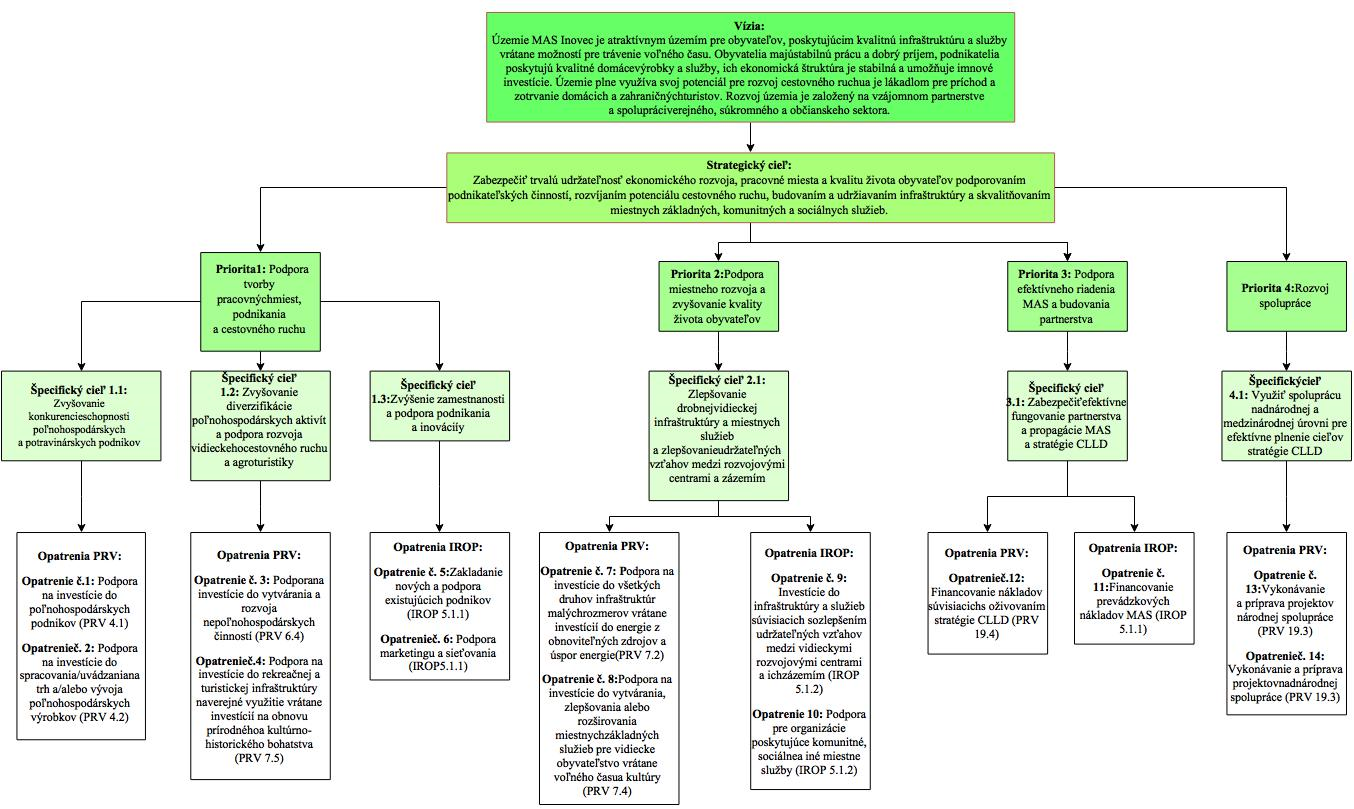 Integrované znaky stratégie CLLDStratégia CLLD pre MAS Inovec je formulovaná ako stratégia integrujúca na rôznych úrovniach z rozličných oblastí, a ako stratégia integrujúca akcie a procesy ktoré prinesú cez spoločné pôsobenie zvýšenú pridanú hodnotu a budú pôsobiť zjednotene to znamená, že budú prinášať multiplikačné účinky. V rámci zainteresovania rôznych partnerov je prioritou aby sa pri tvorbe a realizácií stratégie zúčastnili partneri z rôznych sektorov a odvetví od miest, obcí, podnikateľov a ž po subjekty mimovládneho sektora, čiže občianskych združení. Dôležité je aby celé plánovanie stratégie bolo založené na integrácií spoločných záujmov a bolo prínosné pre všetkých týchto partnerov v procese implementácie teda v integrácií verejnej, hospodárskej, sociálnej, kultúrnej, športovej a oblasti životného prostredia. Najvýraznejším integračným znakom je fakt, že stratégia sa nesnaží riešiť všetky problémy súčasne, ale jednoznačne identifikovala 2  hlavné rozvojové priority, Podpora tvorby pracovných miest, podnikania a cestovného ruchu a Podpora miestneho rozvoja a zvyšovanie kvality života obyvateľov. Prostredníctvom týchto priorít dôjde k integrácii rôznych sektorov podnikania, čím sa vytvorí základ pre čo najväčšiu stabilitu a udržateľnosť rastu a tiež podporu verejných investícií do infraštruktúry a služieb. Pri realizácií stratégie sa bude orientovať na taký proces realizácií aktivít, ktoré budú mať medzi sebou vzájomný súvis. Napríklad rekonštrukcia poľnohospodárskych objektov a súbežná podpora doplnkových služieb napríklad cestovného ruchu by mala byť sprevádzaná budovaním infraštruktúry k poľnohospodárskym objektom ako aj infraštruktúry cestovného ruchu. Ďalšie znaky integrácie sa prejavia aj v procese výberu projektov, kedy sa bude dbať na výber projektovo, tak aby boli prioritne vyberané projekty, ktoré majú najväčšiu pridanú hodnotu pre rozvoj MAS Inovec, zároveň stratégia dáva dobré predpoklady na integráciu citlivých skupín. Ide najmä nové možnosti pre mladých nezamestnaných prostredníctvom podpory podnikania a teda vytváraním nových pracovných miest, podpora budovania priestorov pre seniorov. Dôležitým hľadiskom je okrem vytvoreného priestoru pre integrované znaky aj konkrétne opatrenie v rámci výberu projektov, ktoré bude uprednostňovať projekty nesúce integrované znaky, takže budú nadväzovať na iné realizované projekty, čiže budú mať multiplikačný efekt.Inovatívne znaky stratégie CLLDRealizácia prístupu LEADER je prvá veľká inovácia od samotného vzniku MAS Inovec. Procesu vznikania združenia predchádzali rôzne problémy, ktoré sa vyskytovali na začiatku tvorby partnerstva. Išlo najmä o nezáujem miestnych aktérov. Postupne a však partneri alebo občania začali zaujímať o princíp zdola nahor, ktorý môže priniesť reálne výsledky pre obyvateľov, podnikateľov a ostatné subjekty pôsobiace na území MAS. Už teraz je možné konštatovať, že vznik partnerstva MAS a tejto stratégie je prvou úspešnou inováciou v podobe inovatívneho, nového spôsobu riadenia rozvoja územia. V prípade MAS je rozvoj založený na vzájomnej interakcii všetkých partnerov a obyvateľov na území, pričom títo partneri si musia určiť, aké oblasti sa budú podporovať, a ktoré z nich budú prioritné, keďže finančné zdroje sú obmedzené a nie sú dostatočné na pokrytie všetkých problémov a požiadaviek. Okrem tejto základnej inovácie zahŕňa stratégia aj ďalšie možnosti na rozvíjanie inovácií. Stratégia poskytuje priestor na podporu technologických inovácií (inovatívne a moderné technológie v podnikaní), ako aj na podporu inovatívnych služieb, napríklad podpora nových metód rozvoja cestovného ruchu či sociálne inovácie v podobe zabezpečovania sociálnych služieb iným ako obvyklým spôsobom (využívanie najmä mimovládnych organizácií). Dôležité je, že v rámci procesov vyberania projektov sú zahrnuté princípy zvýhodňovania projektov ktoré nesú inovatívne prvky.Inovatívne znaky stratégie CLLD MAS Inovec je možné rozčleniť do viacerých skupín:a) Systémový manažment – bude využitý existujúci potenciál ľudských zdrojov, tvorený miestnymi aktérmi, zástupcami verejného, súkromného a občianskeho sektora. Z existujúcich ľudských zdrojov budú vyberaní podľa jednotlivých sektorov zástupcovia, ktorí sú osobnostne vhodnými kandidátmi a disponujú schopnosťami celoživotného vzdelávania v manažérskej a ekonomickej oblasti. Bude vytvorený komplexný systém riadenia územia (pred vznikom MAS bol manažment vykonávaný náhodnými zásahmi, ktoré vykonával často nedostatočne fundovaný ľudský potenciál), v ktorom budú presne vymedzené právomoci a zodpovednosti a aj vzťahy nadriadenosti a podriadenosti.b) Sieť informačných kaviarní - v rámci tejto aktivity bude využitý potenciál voľných priestorov v existujúcich objektoch zdrojov územia pre prípravu relevantných údajov, ako aj existujúci ľudský potenciál, vykonávajúci práce súvisiace so zabezpečením technickej podpory, prípravy a aktualizácie údajov zo všetkých oblastí vidieckeho života, zabezpečovania dostupnosti potrebných informácii pre obyvateľov územia MAS Inovec a zároveň aj pre príležitostných alebo dlhšie prebývajúcich návštevníkov územia. Doteraz boli ponúkané informácie útržkovité, neúplné a nedostupné všetkým obyvateľom.c) Remeselné tvorivé dielne - bude využitý existujúci ľudský potenciál remeselne zručných osôb a originálne priestory, v ktorých vykonávajú svoju remeselnícku činnosť. Pri niektorých remeslách a v letnej sezóne (dobrý prenos materiálu a jednoduchšie, ľahšie prenosné náradie) budú využité aj priestory verejných priestranstiev a parkov. Pre podnietenie záujmu mladej generácie bude zabezpečené zhromaždenie informácie o danej remeselníckej činnosti napr. pôvode, vzniku, význame pre rozvoj hospodárstva, možnosti vlastnej podnikateľskej existencie, takže budú využité aj knižné zdroje obecných knižníc.d) História v súčasnosti – bude využitý vnútorný i vonkajší potenciál existujúcich pamiatok  a taktiež budú využité aj zachované historické oblečenie, nádoby. Ľudskými zdrojmi budú miestni obyvatelia, ochotnícke divadlá územia, spevokoly, dychové hudby, zástupcovia obcí, podnikatelia. Doteraz sa historické udalosti týkajúce sa územia neprezentovali takouto formou.e) Turistická kancelária - bude využitý potenciál vybudovaných a zrekonštruovaných chodníkov, cyklotrás a náučných chodníkov, zdroje voľných budov, ľudskými zdrojmi budú jestvujúce záujmové skupiny turistických oddielov. Bude poskytovať obyvateľstvu i návštevníkom spoznávanie zaujímavých prírodných krás a historických udalostí vedúcich po trase vybudovaných náučných chodníkov a trás so sprievodcovskou činnosťou. Doteraz vôbec nejestvuje centrum/stredisko, ktoré by ponúkalo možnosti oboznámenia sa so zaujímavosťami regiónu.f) Realizácia prístupu „zdola nahor“, pri príprave a spracovaní stratégie CLLD t.j. široké spektrum obyvateľov z územia MAS Inovec malo možnosť vyjadriť svoje názory, potreby, pripomienky. Zároveň sa tento inovatívny prvok bude realizovať aj pri implementácií stratégie CLLD MAS Inovec, kde obyvatelia, ktorí sú členmi MAS budú priamo rozhodovať o projektoch, ktoré sa budú realizovať.Implementačný rámecPopis riadiaceho a implementačného procesuRiadiaci proces - organizačná štruktúra MASŠtruktúra a organizácia verejno – súkromného partnerstva Miestna akčná skupina Inovec je presne špecifikovaná v stanovách MAS Inovec (Príloha č. 9 k stratégii CLLD - Štatúty, interné smernice, stanovy MAS), ďalej v organizačnej štruktúre MAS Inovec (Príloha č. 7 k stratégii CLLD - Organizačná štruktúra MAS) a vo vnútorných smerniciach MAS Inovec (Príloha č. 9 k stratégii CLLD - Štatúty, interné smernice, stanovy MAS).V zmysle stanov MAS Inovec článok 5 sú orgánmi združenia:Predseda a podpredseda MAS Inovec – štatutárny orgán Združenia Výbor MAS Inovec – výkonný orgán ZdruženiaValné zhromaždenie MAS Inovec – najvyšší orgán ZdruženiaDozorná rada MAS Inovec – kontrolný orgán ZdruženiaVýberová komisia MAS Inovec Monitorovací výbor MAS InovecZdruženie je zoskupenie predstaviteľov verejných a súkromných miestnych spoločensko-hospodárskych záujmov, v ktorých na úrovni rozhodovania nemajú ani orgány verejnej moci, ani žiadna záujmová skupina viac ako 49 % hlasovacích práv. Orgány MAS, ktoré majú rozhodovaciu právomoc musia podmienku v zmysle predchádzajúcej vety dodržiavať pri zložení daného orgánu a pri plnení úloh, ktoré súvisia s CLLD/LEADER a počas celej implementácie stratégie CLLD.Predseda a podpredseda MAS InovecPredseda a podpredseda sú štatutárnym orgánom Združenia a v mene MAS konajú samostatne. Zastupujú MAS Inovec navonok a podpisujú príslušné dokumenty v súlade s rozhodnutím Výboru MAS a Valného zhromaždenia. Predseda a podpredseda sú volení Valným zhromaždením na dobu 4 rokov. Mandát predsedu a podpredsedu MAS zaniká uplynutím funkčného obdobia, odstúpením alebo odvolaním predsedu či podpredsedu Valným zhromaždením  MAS.Predseda a podpredseda:vykonáva činnosti vyplývajúce zo Systému riadenia CLLD v platnom znení a ďalšie uvedené v stanovách MAS Inovec. Výbor MAS InovecVýbor MAS je výkonným orgánom Združenia, pričom za svoju činnosť zodpovedá Valnému zhromaždeniu a vykonáva činnosti v súlade so stanovami a internými riadiacimi smernicami Združenia. Má spolu 9  členov volených Valným zhromaždením na dobu 4 rokov. Zasadnutie Výboru MAS zvoláva predseda Združenia podľa potreby, minimálne však dvakrát ročne. Výbor Združenia je uznášaniaschopný, pokiaľ je na rokovaní prítomná nadpolovičná väčšina členov Výboru.Do pôsobnosti Výboru MAS Inovec okrem iného patrí:zodpovedá za vypracovanie a implementáciu stratégie CLLD a jej aktualizáciu,zabezpečuje vypracovanie interných vykonávacích predpisov Združenia (pracovný a organizačný poriadok Združenia, smernice Združenia a ďalšie vnútorné predpisy);schvaľuje interné vykonávacie predpisy Združenia a ich zmeny;menuje manažéra MAS;zriadi výberovú komisiu MAS Inovec a monitorovací výbor;vymenúva a odvoláva členov monitorovacieho výboru;volí a odvoláva členov výberovej komisie MAS Inovec a schvaľuje jej štatút;a ďalšie uvedené v stanovách MAS Inovec a vyplývajúce zo Systému riadenia CLLD v platnom znení.Valné zhromaždenie MAS InovecValné zhromaždenie MAS je najvyšším orgánom Združenia a tvoria ho všetci členovia Združenia, v prípade subjektov s právnou subjektivitou sú tieto zastúpené štatutárnymi orgánmi, ich zástupcami alebo inými splnomocnencami. Valné zhromaždenie najmä:schvaľuje stanovy, ich zmeny a doplnky; schvaľuje základné rozvojové dokumenty, ako stratégiu CLLD a pod. a tiež ich aktualizáciu a kontroluje ich plnenie;schvaľuje správu o činnosti Výboru MAS Inovec a Dozornej rady, správu o hospodárení a ročnú účtovnú uzávierku Združenia;schvaľuje predloženú výročnú správu;volí a odvoláva predsedu a podpredsedu Združenia, členov výboru a členov Dozornej rady;rozhoduje o hospodárení s majetkom Združenia a stanovení smerníc pre hospodárenie s týmto majetkom;schvaľuje rokovacie a volebné poriadky orgánov MAS;a ďalšie uvedené v stanovách MAS Inovec a vyplývajúce zo Systému riadenia CLLD v platnom znení.Valné zhromaždenie MAS je uznášaniaschopné, ak je prítomna nadpolovičná väčšina všetkých členov Združenia (bez ohľadu na príslušnosť k záujmovým skupinám). Pri hlasovaní na zasadnutí Valného zhromaždenia MAS má každý zúčastnený individuálny člen a zástupca právnickej osoby 1 hlas.Zasadnutie Valného zhromaždenia sa uskutočňuje podľa potreby najmenej však 1 krát do roka.Dozorná rada MAS InovecDozorná rada je kontrolným orgánom MAS Inovec, skladá sa z 3 členov volených Valným zhromaždením MAS na dobu 4 roky Dozorná rada volí zo svojich členov tajným hlasovaním predsedu Dozornej rady. Mandát člena Dozornej rady zaniká uplynutím funkčného obdobia, jeho odstúpením alebo odvolaním valným zhromaždením MAS Inovec. Je kontrolným orgánom ktorý za svoju činnosť sa zodpovedá Valnému zhromaždeniu.Dozorná rada vykonáva napríklad nasledovné činnosti:je kontrolným orgánom, ktorý za svoju činnosť zodpovedá najvyššiemu orgánu;členstvo v Dozornej rade je nezlučiteľné s členstvom v orgánoch Združenia, okrem členstva v najvyššom orgáne;kontroluje hospodárenie Združenia, upozorňuje príslušné orgány na nedostatky a navrhuje opatrenia na ich odstránenie; kontroluje aj dodržiavanie stanov a vnútorných predpisov.Zasadnutie Dozornej rady sa koná podľa potreby, najmenej však jedenkrát ročne alebo na požiadanie predsedu MAS alebo Valného zhromaždenia MAS. Dozorná rada je uznášaniaschopná v prípade prítomnosti nadpolovičnej väčšiny svojich členov. Uznesenie sa prijíma väčšinou hlasov.Výberová komisia MAS InovecVýberová komisia MAS Inovec vykonáva výber ŽoNFP podľa poradia ich prínosu k plneniu cieľov a zámerov stratégie CLLD a stanovuje výšku podpory. S cieľom naplnenia podmienok predchádzajúcej vety výberová komisia vykonáva činnosti ktoré sú jasne definované v Systéme riadenia CLLD v platnom znení.Výberová komisia má minimálne troch členov. Počet členov musí byť vždy nepárny. MAS Inovec môže okrem riadnych členov menovať aj náhradníkov členov výberovej komisie.Výberová komisia pri každom hlasovaní o výbere projektov musí dodržiavať podmienku v zmysle všeobecného nariadenia, čl. 34, ods.3, písm. b) t.j. minimálne 50 % hlasov rozhodnutí o výbere projektov patrí partnerom, ktorí nie sú orgánmi verejnej správy. Člen výberovej komisie nemusí pôsobiť (mať trvalé, prípadne prechodné bydlisko, sídlo alebo prevádzku) v území MAS. Pre jednu výzvu bude stanovená jedna výberová komisia.Výkonný orgán MAS menuje vždy novú výberovú komisiu pre každú výzvu, pričom jednotliví členovia sa môžu opakovať. V rámci jednej výzvy môže byť menovaná len jedna výberová komisia na celú výzvu, výnimkou môže byť len výmena členov z opodstatnených dôvodov. Opodstatnenými dôvody sú najmä konflikt záujmov, úmrtie člena výberovej komisie, jeho dlhodobá pracovná neschopnosť alebo nečinnosť a pod.Spôsob voľby/odvolania, výber členov výberovej komisie MAS Inovec a vykonávané činnosti musia byť stanovené v stratégii CLLD a musia byť v súlade so Systémom riadenia CLLD v platnom znení.Monitorovací výbor MAS InovecMonitorovací výbor MAS Inovec je orgánom, ktorý vykonáva najmä hodnotenie a kontrolu realizácie projektov v rámci stratégie, pripravuje a vypracováva správy o implementácii stratégie, správy o monitoringu za ročné obdobie a pod. v zmysle Systému riadenia CLLD v platnom znení. Monitorovací výbor MAS Inovec na svojom prvom zasadnutí stanoví rozsah činnosti. Rozsah činnosti Monitorovacieho výboru MAS Inovec podlieha schváleniu výkonným orgánom.Členstvo v monitorovacom výbore MAS je nezlučiteľné s členstvom vo Výbore MAS InovecKancelária MAS InovecVýkonný orgán zriadi svoju Kanceláriu na zabezpečenie spravovania verejných prostriedkov ako aj manažovanie činnosti MAS a realizáciu úloh Združenia. Na čele Kancelárie je manažér MAS menovaný výkonným orgánom. Kvalifikačné predpoklady na manažéra MAS sú uvedené v prílohe č. 8 k stratégii CLLD: Personálna matica MAS. Povinné prílohy:Príloha č. 7: Organizačná štruktúra MAS Príloha č. 8: Personálna matica MAS Príloha č. 9: Štatúty, interné smernice, stanovy MAS Implementačný proces5.1.2.1	 Žiadosti podporované v PRV Výber projektov bude prebiehať jednokolovo. (Výzva na predkladanie ŽoNFP).a) postup vyhlásenia výzvy (Systém riadenia CLLD 2014-2020, Bod 9.1):MAS Inovec bude vyhlasovať výzvy na predkladanie ŽoNFP na základe akčného plánu uvedeného v stratégii CLLD a v súlade s indikatívnym harmonogramom výziev. MAS Inovec vyhlási výzvu na predkladanie ŽoNFP zverejnením v ITMS2014+  pre projekty financované z EPFRV. Jednotlivé kroky vyhlásenia výzvy budú v súlade so Systémom riadenia CLLD v platnom znení Príručkou pre žiadateľa/prijímateľa. MAS Inovec uverejní výzvu na predkladanie ŽoNFP aj na svojom webovom sídle (www.masinovec.sk), avšak toto zverejnenie má iba informatívny charakter bez právnych účinkov a za oficiálne zverejnenie s právnymi účinkami (možnosť podať ŽoNFP) sa považuje zverejnenie v ITMS2014Počas implementácie stratégie CLLD bude na každú činnosť, ktorá je uvedená v stratégií v rámci príslušného opatrenia vyhlásená minimálne jedna výzva. MAS Inovec v rámci Výziev na predkladanie ŽoNFP pre príslušné opatrenia uverejní nasledovné náležitosti – formálne náležitosti a podmienky poskytnutia príspevku. Vyššie uvedené obligatórne náležitosti výzvy nemôžu byť nahradené odkazom na iný dokument.Zmena / zrušenie výzvyPodrobný popis ako postupovať pri zmene výzvy, resp. pri zrušení výzvy je uvedený v Systéme riadenia CLLD 2014-2020. Všetky uvedené náležitosti vo Výzve na implementáciu stratégie CLLD MAS Inovec budú v súlade so schválenou stratégiou CLLD, príp. Dodatkami k stratégií. b) postupy hodnotenia ŽoNFP MAS Inovec má definované  hodnotiace kritériá pre výber projektov (bodovacie kritériá) a výberové kritériá pre ŽoNFP v zmysle Systému riadenia CLLD, bod 9.2 a 9.3, ktoré sú prílohou Stratégie CLLD. Procesné úkony – ŽoNFPKonanie o ŽoNFP, príjem a registrácia ŽoNFPŽiadateľ doručuje ŽoNFP elektronicky prostredníctvom verejnej časti ITMS2014+ a v písomnej forme na adresu určenú v predmetnej výzve. Dňom doručenia ŽoNFP na adresu MAS Inovec sa začína konanie o žiadosti. ŽoNFP musí byť podaná riadne, včas a vo forme určenej v zverejnenej výzve. Podrobný opis Konania o Žiadosti o NFP je uvedený v bode 9.5.1 Systému riadenia CLLD 2014-2020.Formálne náležitosti označenia obálky/balíka rieši výzva na predkladanie ŽoNFP ako i Systém riadenia CLLD 2014-2020 v časti 9.5.2.MAS Inovec následne v rámci administratívneho overenia overí splnenie podmienok doručenia ŽoNFP a ostatných podmienok poskytnutia príspevku, určených vo výzve. Po overení splnenia podmienok MAS Inovec zaregistruje ŽoNFP v IS AGIS PRV a vykoná overenie ostatných podmienok poskytnutia príspevku. Overenie podmienok predloženia ŽoNFP MAS Inovec zaznamená v kontrolnom liste. Po zaregistrovaní ŽoNFP MAS Inovec vystaví žiadateľovi Potvrdenie o registrácii žiadosti, ktoré doručí poštou na adresu sídla žiadateľa.Podrobný opis príjmu a registrácie ŽoNFP na úrovni MAS Inovec je uvedený v bode 9.5.2 Systému riadenia CLLD 2014-2020.Podrobný opis kontroly formálnej správnosti ŽoNFP je uvedený v bode 9.5.3 Systému riadenia CLLD 2014-2020. Ďalším krokom je posúdene vecnej oprávnenosti ŽoNFP. Podrobný opis kontroly vecnej správnosti ŽoNFP  je uvedený v bode 9.5.4 Systému riadenia CLLD 2014-2020. Následne MAS zabezpečí odborné hodnotenie, ktoré bude realizované v súlade so Systémom riadenia CLLD v platnom znení, kapitola 9.5.5. MAS Inovec rozhoduje o oprávnenosti, resp. neoprávnenosti výdavkov projektu v procese schvaľovania ŽoNFP. Podrobný opis kontroly oprávnenosti výdavkov je uvedený v bode 9.5.5 Systému riadenia CLLD 2014-2020.Minimálna a maximálna výška oprávnených výdavkov ŽoNFP pre jednotlivé opatrenia/podopatrenia  je definovaná v PRV SR 2014-2020, v stratégii CLLD časť 5.3 Akčný plán a vo vyhlásených výzvach MAS Inovec. MAS Inovec bude vykonávať kontrolu dodržania minimálnej a maximálnej výšky oprávnených výdavkov ŽoNFP. MAS Inovec a PPA vykonávajú kontrolu dodržania pravidiel SR a EÚ pri obstarávaní tovarov, služieb, stavebných prác a súvisiacich postupov v zmysle podmienok Systému riadenia PRV SR 2014-2020 v platnom znení a príručky pre žiadateľa, resp. príručky pre prijímateľa.MAS Inovec zabezpečí v rámci odborného hodnotenia ŽoNFP priradenie odborných hodnotiteľov k ŽoNFP, ktorí vykonajú overenie splnenia podmienok poskytnutia príspevku definovaných vo výzve, príručke pre žiadateľa a stratégii CLLD. Hodnotitelia vykonávajú odborné hodnotenie v priestoroch určených MAS Inovec, pričom nie sú oprávnení odnášať poskytnuté dokumenty mimo priestorov MAS Inovec. Podrobný opis odborného hodnotenia ŽoNFP a uplatnenia hodnotiacich kritérií je uvedený v Systéme riadenia CLLD 2014-2020.  c) postupy výberu ŽoNFPVýbor MAS Inovec zvolí z vopred navrhnutých kandidátov členov Výberovej komisie MAS Inovec, ktorí budú vyberať ŽoNFP. Popis činnosti Výberovej komisie je uvedený v bode 5.1.1 stratégie. MAS SV predloží všetky prijaté ŽoNFP a záverečnú správu z výzvy na PPA v súlade so Systémom riadenia CLLD v platnom znení a Príručky pre prijímateľa.Aplikáciou výberových kritérií pre výber projektov, ktorých súčasťou sú rozlišovacie kritéria výberová komisia stanoví poradie ŽoNFP, ktoré je vytvorené od najvyššie umiestnenej ŽoNFP spĺňajúcu všetky podmienky pre poskytnutie príspevku po najnižšie umiestnenú ŽoNFP spĺňajúcu všetky podmienky pre poskytnutie príspevku. Podrobný opis jednokolového procesu výberu ŽoNFP je uvedený v bode 9.6.2 Systému riadenia CLLD 2014-2020. Hodnotiace, rozlišovacie a výberové kritériá sú súčasťou prílohy k stratégii CLLD MAS Inovec. Kritériá sú pripravené v súlade so stratégiou CLLD a Systémom riadenia CLLD.Podrobný opis príjmu a registrácie ŽoNFP na úrovni PPA je uvedený v bode 9.7 Systému riadenia CLLD. Príjem a registrácia ŽoNFP na úrovni PPA okrem iného zahŕňa aj kontrolu formálnej správnosti ŽoNFP, kontrolu vecnej správnosti ŽoNFP a odborné hodnotenie ŽoNFP, podrobný popis je uvedený v Systéme riadenia CLLD bod 9.7.1, 9.7.2 a 9.7.3.Vydanie rozhodnutiaPPA na základe skutočností zistených v rámci konania o ŽoNFP vydá Rozhodnutie o schválení/ Rozhodnutie o neschválení/ Rozhodnutie o zastavení konania v súlade so Systémom riadenia CLLD v platnom znení a Príručky pre prijímateľa. Popis schválenia ŽoNFP, rozhodnutia o schválení ŽoNFP sú uvedené v bode 9.8 Systému riadenia CLLD 2014-2020 a podmienky ukončenia Zmluvy o poskytnutí NFP v bode 9.9 Systému riadenia CLLD 2014-2020.5.1.2.2 Žiadosti podporované v IROP V rámci IROP sa uplatňuje proces schvaľovania a výberu ŽoPr (Výzva na predkladanie ŽoPr), ktorý je ustanovený v kapitole 11. Systému riadenia CLLD. Implementačná štruktúra CLLD v rámci IROP je uvedená v bode 11.1 Systému riadenia CLLD.a) postup vyhlásenia výzvy MASZákladným metodickým podkladom na predloženie ŽoPr je Výzva na predkladanie ŽoPr. MAS Inovec bude vyhlasovať výzvy v súlade s indikatívnym harmonogramom výziev, s cieľom dostatočnej informovanosti potenciálnych ReS o možnostiach získania príspevku na financovanie projektov a dosiahnutia dostatočnej pripravenosti predkladaných projektov.  MAS Inovec zostaví harmonogram výziev na obdobie minimálne jedného kalendárneho roka (obdobie od marca roku ,,n“ po február roku ,,n+1“). Harmonogram výziev zverejní MAS Inovec i na svojom webovom sídle (www.masinovec.sk) a zodpovedá za aktuálnosť tohto harmonogramu. MAS Inovec pripraví výzvy a dokumenty, ktoré sú relevantné vo vzťahu k výzve vo vlastnom mene a na vlastnú zodpovednosť. MAS Inovec sa pri príprave výzvy a relevantných dokumentov bude riadiť vzormi formulátov a metodickými pokynmi RO pre IROP. MAS Inovec vyhlási výzvu jej zverejnením na svojom webovom sídle až po odsúhlasení výzvy zo strany RO pre IROP. RO pre IROP zabezpečí zverejnenie informácie o zverejnení výzvy MAS Inovec na svojom webovom sídle s aktívnym odkazom na webovú stránku MAS Inovec. Výber ŽoPr predložených na základe otvorenej výzvy bude prebiehať v termínoch (kolách) stanovených vo výzve. Podrobné informácie sú súčasťou Systému riadenia CLLD bod 11.2.Podrobný popis postupu MAS Inovec pri zmene výzvy, resp. pri zrušení výzvy na predkladanie ŽoPr je uvedený v bode 11.3 Systému riadenia CLLD.b) postupy hodnotenia ŽoPr Hodnotiace kritériá ŽoPr:MAS Inovec má vypracované hodnotiace kritéria, ktoré schváli výberová komisia zriadená gestorom CLLD. Súčasťou hodnotiacich kritérií na výber ŽoPr vypracovaných MAS Inovec sú aj hodnotiace kritériá ŽoPr definované RO pre IROP. MAS Inovec definuje hodnotiace kritériá ŽoPr, v závislosti od charakteru podporovaných projektov v nadväznosti na hodnotiace princípy uvedené pri jednotlivých opatreniach IROP vo výzve na predkladanie ŽoPr, pričom zadefinovanými hodnotiacimi kritériami musia byť overené minimálne nasledujúce oblasti:a. Príspevok navrhovaného projektu k cieľom a výsledkom IROP a príslušnej PO;b. Navrhovaný spôsob realizácie projektu; c. Administratívna a prevádzková kapacita ReS; d. Finančná a ekonomická stránka projektu.Zmena hodnotiacich kritérií vypracovaných MAS Inovec podlieha schváleniu zo strany výberovej komisie zriadenej gestorom CLLD. Podrobnejšie informácie sú uvedené v Systéme riadenia CLLD bod 11.4.Výberové kritériá ŽoPr: Výberové kritéria MAS Inovec sú súčasťou stratégie CLLD ako samostatný materiál. Procesné úkony – ŽoPr: Schvaľovací proces ŽoPr ŽoPr je základným dokumentom, ktorým ReS na základe vyhlásenej výzvy na predkladanie ŽoPr žiada spolufinancovanie projektu z finančných prostriedkov určených na danú výzvu. Neoddeliteľnou súčasťou ŽoPr sú povinné prílohy, ktorých minimálne náležitosti definuje MAS Inovec vo výzve. Vzor formuláru ŽoPr a prierezovo využívaných príloh ŽoPr vydáva RO pre IROP pre všetky MAS. Administratívne overenie ŽoPr MAS Inovec zabezpečí príjem ŽoPr odo dňa vyhlásenia výzvy, do dňa jej uzavretia, resp. v lehote prijímania ŽoPr. Doručením ŽoPr na adresu MAS Inovec začína proces výberu ŽoPr. ReS doručuje ŽoPr písomne v určenej forme na adresu sídla MAS Inovec určenú vo výzve ako aj v elektronickej forme podľa inštrukcií definovaných vo výzve. Po doručení ŽoPr MAS Inovec posúdi splnenie podmienky doručenia ŽoPr riadne, včas a vo forme určenej vo výzve. V prípade, ak ReS nepredložil ŽoPr riadne, včas alebo v určenej forme, MAS Inovec oznámi ReS nesplnenie podmienok stanovených vo výzve. Pri ŽoPr, ktoré splnili podmienky doručenia, MAS Inovec ďalej overí v rámci administratívneho overenia splnenie každej jednotlivej podmienky poskytnutia príspevku na základe údajov uvedených v ŽoPr, dostupných zdrojoch pre priame overenie podmienok poskytnutia príspevku a v relevantných prílohách, ktorými ReS preukazuje splnenie vybraných podmienok poskytnutia príspevku. Usporiadanie výkonu administratívnej kontroly ŽoPr je v kompetencii MAS Inovec (prostredníctvom vlastných zamestnancov alebo priamo Výberovou komisiou) pri dodržaná zásady štyroch očí. Ďalšie podrobné informácie sú uvedené v Systéme riadenia CLLD bod 11.6.2.Odborné hodnotenie ŽoPr MAS Inovec v rámci odborného hodnotenia zabezpečí posúdenie ŽoPr minimálne dvoma odbornými hodnotiteľmi, ktorí vyhodnotia predložené ŽoPr na základe hodnotiacich kritérií zverejnených vo výzve a v stratégii CLLD. Podrobný popis spôsobu a postupu odborného hodnotenia bude uvedený v príručke pre hodnotenie ŽoPr odbornými hodnotiteľmi. Pred výkonom odborného hodnotenia MAS Inovec zabezpečí, aby boli odborní hodnotitelia oboznámení s podmienkami a o spôsobe výkonu odborného hodnotenia. Počas odborného hodnotenia dodržiavanie pravidiel pre výkon odborného hodnotenia upravených v príručke pre odborných hodnotiteľov zabezpečuje MAS Inovec. MAS Inovec svojou účasťou nesmie zasahovať do obsahového vyhodnotenia jednotlivých kritérií odborného hodnotenia. Za takýto postup sa nepovažuje to, ak MAS informuje odborných hodnotiteľov o prílohách alebo častiach ŽoPr, ktoré môžu obsahovať informácie relevantné pre výkon odborného hodnotenia. Podrobnejšie informácie sú uvedené v Systéme riadenia CLLD bod 11.6.3.Kontrola oprávnenosti výdavkov CLLD/IROP MAS Inovec vymedzí oprávnenosť výdavkov, ako aj vecnú náplň oprávnených výdavkov v súlade s IROP v stratégii CLLD, vo výzve a v príručke pre ReS. MAS Inovec zodpovedá za transparentnú, jednoznačnú a efektívnu interpretáciu oprávnenosti výdavkov vo vzťahu k IROP. Minimálna a maximálna výška oprávnených výdavkov ŽoPr pre jednotlivé špecifické ciele IROP je definovaná v stratégii CLLD a bude definovaná vo vyhlásených výzvach MAS. Podrobnejšie informácie sú uvedené v Systéme riadenia CLLD bod 11.6.1.3.c) postupy výberu ŽoPrVýber ŽoPr Výberová komisia v súlade s kapitolou 6.1.4.3 overí výsledky administratívnej kontroly ŽoPr (v prípade ak administratívnu kontrolu ŽoPr vykonávajú zamestnanci MAS Inovec mimo výberovej komisie) a odborného hodnotenia (hlasovaním vyjadrí súhlas alebo nesúhlas s odborným hodnotením) a následne aplikáciou výberových kritérií, ktorých súčasťou sú rozlišovacie kritéria stanoví poradie ŽoPr od najvyššie umiestnenej ŽoPr (ktorá najvyššou mierou napĺňa ciele stratégie CLLD) spĺňajúcej všetky podmienky poskytnutia príspevku po najnižšie umiestnenú ŽoPr spĺňajúcu všetky podmienky poskytnutia príspevku. Výberová komisia zaznamená proces aplikácie výberových kritérií v písomnej podobe. Po ukončení procesu výberu ŽoPr výberová komisia vypracuje v rámci každého kola hodnotenia Protokol o výbere ŽoPr, v ktorom navrhne jednotlivé ŽoPr na schválenie. Protokol o výbere ŽoPr MAS Inovec musí byť podpísaný štatutárnym orgánom MAS a osobami, podieľajúcimi sa na schvaľovaní ŽoPr na MAS Inovec. Vzor protokolu s minimálnymi obsahovými náležitosťami vydá RO pre IROP. Overenie výberu ŽoPr vykonanej MAS RO pre IROP posúdi splnenie podmienok administratívneho overenia, odborného hodnotenia a výberu ŽoPr MAS na základe predloženého Protokolu o výbere ŽoPr a samotných ŽoPr. RO pre IROP vykoná overenie administratívneho overenia, odborného hodnotenia a výberu ŽoPr na základe náhodného výberu v rozsahu podľa rizikovej analýzy. Podrobný postup overenia výberu ŽoPr upravuje RO pre IROP v IMP a jeho cieľom je primerane sa uistiť o skutočnosti, že MAS Inovec dodržala všetky postupy. V prípade, že RO pre IROP nezistí žiadne závažné nedostatky v procese schvaľovania ŽoPr, resp. takéto overenie nebolo s ohľadnom na rizikovú analýzu vykonané, zašle MAS Inovec písomný súhlas so zaslaním oznámenia o schválení ŽoPr príslušným ReS. Zmluva s užívateľom Po odoslaní oznámení o schválení ŽoPr MAS Inovec (v súlade s podmienkami uvedenými v zmluve o poskytnutí NFP uzatvorenej medzi RO pre IROP a MAS) zabezpečí uzatvorenie zmluvy s užívateľom (ReS), ktorá upraví práva a povinnosti medzi MAS Inovec a ReS. Zmluva s užívateľom sa uzatvára podľa § 269 ods. 2 Obchodného zákonníka v nadväznosti na § 25 ods. 1 zák. č. 292/2014 Z.z. MAS Inovec zabezpečí zverejnenie zmluvy s užívateľom v centrálnom registri zmlúv. Deň nasledujúci po dni jej prvého zverejnenia je dňom účinnosti zmluvy s užívateľom a ReS sa stáva užívateľom. Zároveň sú od tohto dňa obe zmluvné strany viazané ustanoveniami zmluvy s užívateľom. Úplné a podrobné informácie týkajúce sa výberu ŽoPr, overenia výberu ŽoPr vykonanej MAS a zmluvy s užívateľom, ktorými sa MAS Inovec riadi sú uvedené v Systéme riadenia CLLD bod 11.7, 11.8 a 11.9.Akčný plánAkčný plán je bližšou špecifikáciou opatrení určených na dosiahnutie cieľov stratégie. Stanovuje, aké aktivity a opatrenia budú realizované a za akých podmienok, kto bude zodpovedať za ich realizáciou a predbežný finančný odhad nákladov. Akčný plán neuvádza konkrétne projekty.Akčný plán je zoznamom konkrétnych krokov, realizáciou ktorých sa dosiahnu stanovené ciele stratégie. Zároveň uvádza základné podmienky ich realizácie zodpovedajúce PRV a IROP a ich nadväzujúcej riadiacej dokumentácie. Akčný plán stratégie CLLD bude rozdelený na opatrenia financované z rozpočtu EFRR, opatrenia financované z rozpočtu EPFRV a opatrenia financované z iných zdrojov, vrátane zdrojov MAS. Opatrenia,  ktoré MAS vo svojej stratégii CLLD naplánujú musia byť v súlade s príslušnými článkami nariadenia (EÚ) č. 1305/2013, s cieľmi politiky rozvoja vidieka a musia zohľadňovať dohodnuté pravidlá komplementarity v rámci CLLD medzi PRV a IROP (medzi fondmi EPFRV a EFRR), ako aj dodržiavať podmienku, že rovnaký výdavok nesmie byť refinancovaný z viacerých zdrojov. Pre každú pomoc na ktorú sa uplatňujú pravidlá minimálnej pomoci bude vypracovaná schéma minimálnej pomoci v súlade s nariadením Komisie (EÚ) č. 1407/2013 o uplatňovaní článkov 107 a 108 ZFEÚ na pomoc de minimis.Časť A.)  Akčný plán  pre základnú alokáciu  MASV tejto časti MAS Inovec stanovila opatrenia, ktoré budú pokrývať základnú alokáciu pre MAS v zmysle kapitoly 6.4 Systému riadenia CLLD.  Tabuľka č. 31. A: Opatrenie stratégie CLLDPozn.: Pre PRV ako aj pre IROP platí, že maximálna výška NFP na 1 projekt (okrem aktivít zameraných na chod MAS a animácie) je 100 000 EUR z celkových oprávnených výdavkov na projekt. Vyššie uvedená tabuľka č. 4 slúži na opis všetkých opatrení stratégie CLLD, t.z. aj z iných zdrojov, pričom  každé opatrenie je definované v samostatnej tabuľke.V prípade, ak MAS v stratégií CLLD definuje aj iné EŠIF a s tým súvisiace čerpanie z iných finančných  zdrojov, uplatňujú sa podmienky a kritéria oprávnenosti platné pre dané EŠIF.  V tomto prípade sú zdroje alokované nad rámec EPFRV a EFRR v rámci stratégie CLLD. Musí byť však zabezpečená vzájomná doplnkovosť a synergia a zamedzené duplicitné financovanie.V rámci IROP, aktivity špecifického cieľa 5.1.1 Zakladanie nových a podpora existujúcich mikro a malých podnikov, samostatne zárobkovo činných osôb, družstiev je možné rozdeliť v závislosti od priorít a opatrení definovaných v stratégií CLLD. Napríklad, ak MAS v stratégii CLLD definuje ako prioritu podporu podnikania, jej špecifickými cieľmi môžu byť napr. podpora existujúcich podnikateľov, podpora zakladania podnikov, podpora inovatívnych podnikov apod., ktoré budú následne napĺňané prostredníctvom špecifického cieľa 5.1.1. Pri stanovení merateľných ukazovateľov v tabuľke č. 4 v časti „Merateľné ukazovatele projektu“ sa uvádza kód daného opatrenie, resp. podopatrenia PRV (ako v druhom riadku danej tabuľky).V tabuľke č. 4 MAS definuje aj podmienky podopatrenia  pre chod MAS v rámci PRV SR 2014 – 2020 Tabuľka č. 32. B: Opatrenie stratégie CLLDTabuľka č. 33. C: Opatrenie stratégie CLLDTabuľka č. 34. D: Opatrenie stratégie CLLDTabuľka č. 35. E: Opatrenie stratégie CLLDTabuľka č. 36. F: Opatrenie stratégie CLLDTabuľka č. 37. G: Opatrenie stratégie CLLDTabuľka č. 38. H: Opatrenie stratégie CLLDČasť B.)  Akčný plán  pre  dodatočnú výkonnostnú alokáciu  MAS V tejto časti MAS stanovila len opatrenia, ktoré budú realizované MAS v prípade, ak splní míľniky pre získanie dodatočnej výkonnostnej alokácie v zmysle kapitoly 6.4 Systému riadenia CLLD. Akčný plán  časti B) je rozdelený na opatrenia financované z rozpočtu EFRR a opatrenia financované z rozpočtu EPFRV. Opatrenia pre časť B) sú stanovené  pre dodatočnú výkonnostnú alokáciu. Dodatočnou výkonnostnou alokáciou sa môže navýšiť alokácia pre MAS a to až do výšky 1,9 násobku základnej alokácie v zmysle ustanovení kapitoly 6.4 Systému riadenia CLLD, pričom opatrenia musia vychádzať z analýzy zdrojov územia, zohľadňovať závery SWOT analýzy a potreby územia, berúc do úvahy stanovené ciele stratégie CLLD. Dodatočná výkonnostná alokácia zahŕňa aj výdavky na chod MAS a animácie. Pre PRV ako aj pre IROP platí, že maximálna výška NFP na 1 projekt (okrem aktivít zameraných na chod MAS a animácie) je 100 000 EUR z celkových oprávnených výdavkov na projekt.  Tabuľka č. 39.Y: Opatrenie PRV -   akčný plán  pre  dodatočnú výkonnostnú alokáciu Tabuľka č. 40.Z: Opatrenia IROP -   akčný plán  pre  dodatočnú výkonnostnú alokáciu Monitorovanie a hodnotenie stratégie CLLDOpis monitorovania a hodnotenia stratégie CLLDMonitorovanie a hodnotenie je potrebné na posúdenie, či sú napĺňané ciele stratégie. Kombinácia „jasných a merateľných zámerov pre výstupy alebo výsledky“ a „konkrétnych činností na hodnotenie“ umožnila MAS Inovec vypracovať omnoho konkrétnejšiu a realistickejšiu stratégiu, ktorá  je spoľahlivejšia a pružnejšia.HODNOTIACI RÁMECHodnotiaci rámec slúži ako nástroj hodnotenia stratégie CLLD. Obsahuje plán, druhy, postupy hodnotenia stratégie CLLD a spôsob zapracovania výsledkov hodnotenia do stratégie CLLD. V rámci hodnotiaceho rámca bude MAS dodržiavať aj sedem kľúčových znakov LEADER a to nasledovným spôsobom: Znak č. 1. Oblastné stratégie miestneho rozvojaMAS Inovec predstavuje spoločensky súdržné územie, ktoré charakterizujú spoločné tradície a potreby. MAS nebude rozširovať členskú základňu o obce, ktoré by nespĺňali túto podmienku. Znak č. 2. Prístup zdola nahorMAS Inovec pri vypracovaní stratégie CLLD vyzvala miestnych aktérov, aby sa zapájali do jej tvorby a zúčastňovali sa tak na rozvoji územia. Tento prístup prebehol formou mobilizácie miestneho obyvateľstva na identifikáciu silných a slabých stránok územia, príležitostí a hrozieb a na definíciu problémových oblastí a projektových zámerov. Princíp zdola nahor sa bude uplatňovať aj pri výbere vhodných projektov na realizáciu stratégie. MAS sa nebude odkláňať od tohto princípu.   Znak č. 3. Verejno-súkromné partnerstvá: Miestne akčné skupiny MASZdruženie je verejno-súkromným partnerstvom. Jej členmi sú zástupcovia zo záujmovej skupiny verejného, podnikateľského a občianskeho sektora. Zastúpenie je vyvážené, pričom žiadna záujmová skupina nemá viac ako 49 % hlasovacích práv.  Združenie používa vo svojom názve pojem miestna akčná skupina. Znak č. 4. Uľahčovanie inovácieStratégia CLLD obsahuje prvky inovácie, pričom ona taktiež predstavuje inováciu pre územie.  MAS zvýhodní inovatívne prvky v žiadostiach o nenávratný finančný príspevok. Znak č. 5. Integrované a viacsektorové akcieAktivity a projekty, ktoré sa budú realizovať prostredníctvom implementácie stratégie, budú vzájomne prepojené a koordinované ako súdržný celok. Stratégia spája aktérov z územia, ktorí majú rôzne zamerania a ktorí pôsobia v rôznych oblastiach.   Znak č. 6. Vytváranie sietíV súčasnosti sa už MAS zúčastňuje na výmene skúseností medzi subjektami pôsobiacimi v oblasti LEADER. V budúcnosti plánuje rozširovať svoje kontakty za účelom prenosu osvedčených postupov, šírenia inovácií a budovania na poučeniach z rozvoja vidieka.  Znak č. 7. Spolupráca MAS sa bude zapájať do projektov spolupráce na národnej a taktiež na nadnárodnej úrovni. Plánuje využívať väzby, ktoré má región s partnermi v rámci Slovenska a tiež v zahraničí, ale bude iniciovať aj vyhľadávanie nových partnerov. Plán hodnoteniaCieľom monitorovania stratégie CLLD je sledovanie plnenia jej cieľov pričom výsledky patria k dôležitým informáciám vo vzťahu k fyzickému pokroku realizácie stratégie CLLD. Monitorovacie ukazovatele slúžia pre monitorovanie priebehu a výsledku stratégie CLLD a projektov v rámci jej implementácie. Povinné monitorovacie ukazovatele budú uvedené v zmluve o poskytnutí NFP.Druhy hodnotenia MAS je v rámci hodnotenia povinná vykonať:a) strednodobé hodnotenie (mid–term) v polovici implementácie stratégie CLLD (v roku 2020, najneskôr do 30.6.2020) s cieľom posúdiť výstupy a výsledky intervencie. Posudzuje sa celá stratégia CLLD, pričom výsledok posúdenia a hodnotenia má vplyv na jej aktualizáciu. Strednodobé hodnotenie predkladá MAS spolu so „Správou o implementácii stratégie CLLD“. b) záverečné hodnotenie (ex–post) na základe vyhodnotenia monitorovacích ukazovateľov s ohľadom na ich prínos pre naplnenie cieľov stratégie CLLD a prínos pre územie MAS. Hodnotenie je zamerané na celkovú účinnosť a efektívnosť vynaloženia finančných prostriedkov EPFRV a EFRR. Postupy hodnotenia MAS bude vykonávať monitorovanie projektov, hodnotenie implementácie stratégie a sebahodnotenie stratégie CLLD a činnosti MAS. Strednodobé (mid-term) a záverečné (ex-post) hodnotenie bude vykonávať nezávislý hodnotiteľ, pričom budú zohľadnené špecifiká v jednotlivých oblastiach sebahodnotenia a taktiež sa vyhodnotí prínos pre územie MAS v oblasti siedmich kľúčových znakov LEADER.  Monitorovanie projektu pozostáva z monitorovania:- počas realizácie projektu,- pri ukončení projektu,- po ukončení projektu,- počas udržateľnosti projektu.Projekty, ktoré sa budú realizovať v rámci jednotlivých opatrení stratégie CLLD, sa budú monitorovať pravidelne. MAS Inovec bude prijímať monitorovacie správy projektov od jednotlivých konečných prijímateľov - predkladateľov projektov v rámci definovaných opatrení PRV SR 2014-2020 a IROP. Zber údajov sa pri niektorých opatreniach bude uskutočňovať formou dotazníkového priebežného zisťovania, ktoré bude v kompetencii MAS Inovec a bude sa vykonávať 1x ročne, resp. prostredníctvom monitorovacích správ konečného prijímateľa – predkladateľa projektu. Kumulatívne dosiahnuté hodnoty MAS Inovec budú uvedené v Správe o implementácii stratégie CLLD.Spôsob monitoringu realizácie projektov: a) Hodnoty povinných monitorovacích ukazovateľov bude MAS Inovec čerpať z monitorovacích správ projektov od jednotlivých konečných prijímateľovb) Koneční prijímatelia budú prekladať originál monitorovacej správy projektu spolu s poslednou žiadosťou o platbu (ŽoP) na platobné jednotky pre PRV a IROP, a to  doporučene  poštou  alebo  osobne do  podateľní. Súčasne  konečný  prijímateľ predloží  kópiu monitorovacej správy projektu a kópiu záverečnej ŽoP na MAS spolu s vlastnými monitorovacími  ukazovateľmi, a to doporučene poštou alebo osobne do Kancelárie MAS Inovec. c) Monitorovacia správa projektu bude vypracovaná podľa záväznej osnovy pre opatrenie PRV a IROP,  v rámci ktorého konečný prijímateľ realizuje projekt.  d) Monitorovacia správa bude obsahovať hodnoty sledovaných ukazovateľov, priebeh realizácie projektu, problémy pri realizácii projektu, odporúčania pre RO a ďalšie náležitosti, ktoré sú obsahom správy.  e) Hodnoty vlastných monitorovacích ukazovateľov bude MAS čerpať aj z priebežného  monitoringu priebehu projektov, ktorý bude vykonávať Monitorovací výbor MAS Inovec v rámci monitoringu projektov na mieste min. 1-krát ročne počas realizácie projektov. f) Predmetom monitoringu projektov na mieste bude sledovanie vecného pokroku realizácie projektov.Spôsob zapracovania výsledkov hodnotenia do stratégie CLLDVýsledky hodnotenia budú do stratégie zapracované v procese aktualizácie stratégie.MAS Inovec má stanovený nasledovný rozsah monitorovacích a hodnotiacich opatrení:spôsob podávania pravidelných správ orgánom MAS a riadiacim orgánom pre PRV a IROP v zmysle kapitoly 10. Systému riadenia CLLD,míľniky implementácie stratégie, na základe ktorých je možné posúdiť napĺňanie jej cieľov,  spôsob každoročného vykazovania hodnôt merateľných ukazovateľov. Spôsob podávania pravidelných správ orgánom MAS a riadiacim orgánom pre PRV a IROPMonitoring priebehu a výstupov projektov počas implementácie stratégie CLLD bude v pravidelných intervaloch vykonávať Monitorovací výbor MAS Inovec na základe vopred stanovených monitorovacích ukazovateľov. Základnými zdrojmi údajov do Správy o implementácii stratégie CLLD budú:a) údaje z ITMS2014+ (relevantné len pre projekty IROP);b) monitorovacie správy realizovaných projektov v rámci implementácie stratégie CLLD;c) administratívne údaje ako sú napr. súbory informácií, štatistiky a pod.Dosiahnuté hodnoty jednotlivých monitorovacích ukazovateľov bude MAS Inovec uvádzať v Správe o implementácii stratégie CLLD, ktorú bude každoročne predkladať v písomnej forme a elektronicky (na CD) na odbory monitoringu PPA, resp. RO pre IROP. Pre potreby spracovania Správy o implementácii stratégie CLLD môže MAS 1-krát ročne požadovať od konečných prijímateľov hodnoty vlastných monitorovacích ukazovateľov dosiahnuté za  predchádzajúci kalendárny rok formou dotazníkového zisťovania, a to písomnou alebo elektronickou formou. Správa o implementácii stratégie CLLD bude vypracovaná podľa záväznej osnovy a bude obsahovať údaje za predchádzajúci kalendárny rok vrátane vyhodnotenia monitorovacích ukazovateľov uvedených v stratégii CLLD. Posledná Správa o  implementácii stratégie CLLD bude predložená za rok 2023, a to najneskôr do 31. marca 2024. Monitoring realizácie projektov bude okrem MAS Inovec vykonávať aj RO pre PRV a RO pre IROP, a to prostredníctvom monitorovacích správ a kontroly na mieste u konečného  prijímateľa, ktorej sa bude zúčastňovať aj poverený zástupca MAS Inovec.  Míľniky implementácie stratégie, na základe ktorých je možné posúdiť napĺňanie jej cieľovMíľniky implementácie stratégie CLLD sú čiastkové hodnoty dosahovania špecifických cieľov priorít v rámci PRV SR 2014-2020 a prioritných osí v rámci IROP 2014-2020, ktoré vyjadrujú plánovaný pokrok smerom k cieľovým hodnotám na konci obdobia. Míľniky sa vyberajú z finančných, výstupových a prípadne aj výsledkových merateľných ukazovateľov stratégie CLLD MAS Inovec. Vybrané míľniky zachytávajú podstatné informácie o pokroku implementácie stratégie CLLD. Podkladom pre hodnotenie implementácie stratégie sú práve monitorovacie správy, ktoré slúžia ako podklad pre vykonanie hodnotenia stratégie Monitorovacím výborom. Ten na základe požiadavky Výboru MAS Inovec vypracuje súhrnnú hodnotiacu správu a predloží ju Výboru MAS Inovec na prerokovanie a schválenie, respektíve neschválenie. Hodnotiaca záverečná správa (po ukončení implementácie stratégie) v sebe zahŕňa zhodnotenie efektivity vynaložených finančných prostriedkov, účinnosti vybraných opatrení a činností; a viac či menej vplyv pozitívnych/negatívnych dopadov na trvalú udržateľnosť územia.Taktiež po ukončení realizácie stratégie a jej vyhodnotení môže súhrnná hodnotiaca správa slúžiť ako „odborný podklad“ pri zostavovaní novej stratégie rozvoja územia, s cieľom čo najlepšie reflektovať na situáciu v území pri zohľadnení uskutočnených zmien a dopadov.Spôsob každoročného vykazovania hodnôt merateľných ukazovateľov Merateľné ukazovatele sú uvedené v časti 5.2 Akčný plán pre jednotlivé opatrenia a sumárne sú uvedené v časti 5.3.2  Monitorovacie ukazovatele. Cieľová hodnota merateľných ukazovateľov bola nastavená podľa analýzy potrieb územia, podľa hodnotiacich a výberových kritérií projektu a podľa finančného rámca určeného pre jednotlivé ukazovatele. Hlavným cieľom pri nastavovaní cieľovej hodnoty bolo naplnenie cieľov stratégie CLLD MAS Inovec.Zisťovanie merateľných ukazovateľov sa bude robiť podľa monitorovacích správ, ktoré budú predkladať žiadatelia pri poslednej žiadosti o platbu. Ďalšie zisťovanie bude pomocou dotazníkov minimálne raz za rok a bude to i miestne zisťovanie členmi monitorovacieho výboru minimálne raz za rok podľa harmonogramu miestnych zisťovaní.Ukazovatele sa dajú objektívne vypočítať z evidencie na podnikoch alebo podľa skutočne zrealizovaných aktivít na území obcí a celej MAS Inovec.Hodnoty  povinných monitorovacích ukazovateľov  hodnotiacich  výsledky projektov bude Monitorovací výbor MAS každý rok spracúvať do správy o monitoringu, ktorú spolu s vyhodnotením jednotlivých výziev predloží Výbor MAS Inovec. Výbor MAS Inovec v spolupráci s Monitorovacím výborom MAS budú na základe uvedených hodnotení a ukazovateľov pre hodnotenie výsledkov a dopadu stratégie každý rok vyhodnocovať, ako výstupy jednotlivých projektov prispievajú k naplneniu špecifických cieľov a následne k naplneniu strategického cieľa stratégie.  Výsledky monitoringu a hodnotenia stratégie budú spracované v Správe o  implementácii stratégie CLLD a budú prezentované na Valnom zhromaždení MAS Inovec. SEBAHODNOTENIE MASSebahodnotenie MAS bude prebiehať v nasledovných oblastiach: implementácie stratégie CLLD vrátane 7 kľúčových znakov LEADERV rámci sebahodnotenia si MAS definovala aj nasledovné kvalitatívne ukazovatele:Kvalita partnerstvaDodržanie princípu zdola-nahorSieťovanie v územíSpolupráca v územíUplatnenie inováciíUplatnenie integrovaného prístupu Na základe vyššie uvedených kvalitatívnych ukazovateľov bude MAS hodnotiť, do akej miery sa uplatnilo na miestnej úrovni 7 kľúčových znakov LEADER vďaka implementačnému mechanizmu. implementačného procesuSebahodnotenie bude vychádzať z dodržiavania podmienok proces výberu, hodnotenia a schvaľovania žiadostí zahrňujúci vyhlásenie výzvy, príjem projektov, hodnotenie a výber na úrovni MAS, PPA resp. RO pre IROP, schválenie žiadosti.riadiaceho procesuOkrem implementácie stratégie MAS Inovec pravidelne vyhodnocuje svoje inštitucionálne zabezpečenie implementácie stratégie, a to konkrétne:funkčnosť existujúcej organizačnej štruktúry MASfunkčnosť manažmentu MASflexibilitu, účinnosť a oprávnenosť rozhodovacích postupov o stratégii a projektochschopnosť MAS zabezpečiť implementáciu stratégie a projektovschopnosť MAS zabezpečiť monitoring a hodnotenie projektovpropagácie a vzdelávanie členov MASV rámci sebahodnotenia MAS bude kontrolovať propagačnú a vzdelávaciu činnosť v zmysle vlastných ukazovateľov.  Cieľom systému sebahodnotenia bude flexibilnejšie a rýchlejšie poskytovanie informácii medzi jednotlivými orgánmi MAS Inovec s ohľadom na dosiahnutie účinného vykonávania úloh a spätne zabezpečenia podpory členom jednotlivých orgánov. V rámci samohodnotenia ako prostriedku na zlepšovanie činnosti MAS (jednotlivých orgánov) sa bude hodnotiť:vzťah MAS k verejnosti na území MAS Inovec,vzťah ku konečným prijímateľom – predkladateľom projektu,vzťah činnosti orgánov vo vzťahu k členom MAS,činnosť jednotlivých orgánov.Nástroje zberu informácií:Správy o implementácii stratégie CLLD,,dotazník pre verejnosť a konečných prijímateľov - predkladateľov projektov (hodnotenie spokojnosti z poskytovaním a uverejňovaním informácií, hodnotenie úrovne spokojnosti s poskytovaným poradenstvom a informáciami),ústne hodnotenie o činnosti orgánov MAS (hodnotenie úrovne vykonávania činnosti jednotlivých orgánov, popis viď nižšie, spokojnosť členov v rámci jednotlivých orgánov,dotazník o činnosti orgánov vo vzťahu k členom MAS (hodnotenie riadenia a prevádzky MAS, hodnotenie úrovne informovanosti členov MAS).Výsledky samohodnotenia budú uvedené v Správe o  implementácii stratégie CLLD a zároveň na internetovej stránke MAS.Proces sebahodnotenia jednotlivých orgánov MAS je zakomponovaný aj v Stanovách, Pracovnom a organizačnom poriadku MAS Inovec. Hodnotenie úrovne vykonávania činnosti jednotlivých orgánov:Výbor – výkonný orgán bude uplatňovať nasledovný postup samohodnotenia: na každom stretnutí výboru bude vedené „Ústne samohodnotenie“ pri ktorom každý člen bez ohľadu na svoju pozíciu v orgáne MAS bude slovne pomenovávať svoje nedostatky/ uznanie práce iného člena. Nedostatky budú písomne menovite zaznamenané, aby bolo možné na nasledujúcom stretnutí kontrolovať ich odstránenie. Každý člen si bude viesť osobnú kartu – záznamy uznania / nedostatkov, čo bude viesť k zvýšenej vnútornej motivácii.Výberová komisia – ktorej členovia sa budú meniť- bude uplatňovať postup „Percentuálnehohodnotenia“. Na každom stretnutí každý člen si bude samostatne hodnotiť vykonanú prácu v rámci komisie pomocou percenta, pričom ostatní členovia musia ním pridelené percento potvrdiť. Údaje budú zaznamenané v Tabuľke členov výberovej komisie, čim bude možné porovnávať úroveň práce jednotlivých komisií v procese implementácie stratégie CLLD.Monitorovací výbor – bude uplatňovať postup „Skupinové ústne sebahodnotenie“. Jeden člen na každom stretnutí sa ústne slovami vyjadrí k pozitívnym/negatívnym pracovným stránkam iného člena a následne sa k jeho práci vyjadria ďalší členovia monitorovacieho výboru. V záujme zachovania objektivity sa budú členovia pri hodnotení iného vymieňať.Základom sebahodnotenia implementácie stratégie je neustále (minimálne raz za pol roka) číselné vyhodnocovanie vyššie uvedených indikátorov monitorovania (výstup) a minimálne raz za rok indikátorov hodnotenia (výsledok a dopad) za súčasného sledovania celkového vývoja územia v kontexte. Ukazovatele dopadu sa vyhodnocujú na konci programového obdobia (rok 2020) a implementácie stratégie (rok 2023). V súčinnosti s PPA, resp. RO pre IROP ďalej MAS vyhodnocuje indikátory povinne stanovené v PRV SR a IROP.IDENTIFIKÁCIA RIZÍK IMPLEMENTÁCIE STRATÉGIE CLLD A POPIS OPATRENÍ NA ICH ELIMINÁCIUZ finančného a procesného hľadiska a taktiež z hľadiska ľudských zdrojov je potrebné zadefinovať možné riziká počas implementácie stratégie CLLD a popísať opatrenia na ich elimináciu. Riziká, ktoré môže vzniknúť počas implementácie, sú nasledovné:Riziko omeškania realizácie projektových aktivítJedným z rizík implementácie stratégie CLLD predstavuje omeškanie realizácie projektov konečných prijímateľov v súvislosti s vykonávaním verejného obstarávania (napríklad zrušenie súťaže). Opatrenia na elimináciu rizika:Už pri príprave verejného obstarávania zabezpečiť a vytvoriť vhodné podmienky pre samotný vznik riadnej hospodárskej súťaže. V procese opisu predmetu zákazky ho určiť dostatočne všeobecne a tým zabezpečiť široký okruh riešení a dodávateľov, liberalizovať možnosti na trhu. Postupovať dôsledne s cieľom zabrániť narušeniam postupov verejného obstarávania, jeho transparentnosti a férovosti. Postupovať transparentne a primerane počas celého procesu verejného obstarávania. Riadne určiť predpokladanú hodnotu zákazky a príslušný postup k nej s dôrazom na zákonnosť postupu a predošlé skúsenosti z verejného obstarávania.Finančné rizikoĎalším rizikom pri realizácii projektov konečných prijímateľov môže byť nepredvídané zvýšenie výdavkov na stavebné práce, nepredvídateľné v čase prípravy projektovej dokumentácie, žiadosti o NFP a realizácie verejného obstarávania, ktoré môžu vzniknúť pri realizácii prác.Opatrenia na elimináciu rizika:Opatrením na elimináciu tohto rizika je najmä dôsledné spracovanie výkazu výmer projektov a samotných rozpočtov. Výkaz výmer a rozpočet projektu musia byť stanovené autorizovaným projektantom s dlhoročnými skúsenosťami s realizáciou podobných projektov. Taktiež súčasťou súťažných podkladov na výber dodávateľov stavebných prác musí byť aj projektová dokumentácia, a teda účastník súťaže bude mať možnosť zhodnotiť, či vypracovaná výkresová časť korešponduje s požadovaným výkazom výmer. Podstatné je, aby získané finančné prostriedky boli vynaložené na vykrytie finančných nákladov spojených s obstaraním stavebných prác v súlade s princípmi efektívnosti, hospodárnosti a účelnosti. Dôležité je, aby vzťahy medzi dodávateľmi stavby a žiadateľmi boli riadne zmluvne zabezpečené.Personálne riziko V rámci kancelárie MAS spočíva riziko aj v nezostavení projektového tímu vhodného na implementáciu stratégie. Zamestnanci kancelárie by mali tvoriť fungujúci celok, mali by poskytovať komplexné a odborné informácie členom a žiadateľom o NFP. Taktiež by mali disponovať odbornými znalosťami a skúsenosťami. Opatrenia na elimináciu rizika:  Eliminácia rizika spočíva v zostavení projektového tímu so skúsenosťami z oblasti LEADER a MAS.Riziko nedostupnosti údajov pre včasné a spoľahlivé sledovanie hodnôt míľnikov Opatrenia na elimináciu rizika:MAS Inovec má stanovený mechanizmu na zber a vyhodnocovanie dát a mechanizmus monitorovania a hodnotenia.SPÔSOB HODNOTENIA MULTIPLIKAČNÝCH EFEKTOVPopis spôsobu hodnotenia multiplikačných efektov sa nachádza v kapitole 7.5 tejto stratégie. Monitorovacie ukazovateleV období rokov 2014 – 2020 by preukazovanie napĺňania cieľov mali byť vo forme jasne merateľných ukazovateľov pre výstupy, ako napr. je počet ľudí, ktorí dostali odbornú prípravu, a pre výsledky, ako napr. počet ľudí, ktorí získali zamestnanie v dôsledku odbornej prípravy. MAS Inovec zostavila plán monitoringu, kde sú stanovené nasledovné monitorovacie ukazovatele:Povinné ukazovatele na úrovni programu – PRV SRPovinné ukazovatele na úrovni programu – IROPCelkové verejné výdavky – PRV SRPovinné ukazovatele v súvislosti s IROP a PRV SR– - úroveň špecifických cieľov IROP a fokusových oblastí PRVDodatočné vlastné ukazovatele na úrovni priorít, špecifických cieľov a fokusových oblastí a opatrení/podopatreníZber a hodnotenie monitorovacích ukazovateľov bude MAS Inovec uskutočňovať v ročnej periodicite.Tabuľka č.  41: Povinné ukazovatele na úrovni programu – PRV SR 2014-2020Tabuľka č. 42: Celkové verejné výdavky – PRV SR 2014-2020Tabuľka č. 43: Povinné ukazovatele na úrovni IROP 2014-2020Tabuľka č.44: Povinné ukazovatele špecifických cieľov/fokusových oblastí a opatrení/podopatrení:Tabuľka č.45: Dodatočné ukazovatele na úrovni priorít:Tabuľka č. 46: Dodatočné ukazovatele špecifických cieľov/fokusových oblastí a opatrení/podopatrení:Tabuľka č. 47: Dodatočné vlastné merateľné ukazovatele:Finančný rámecFinancovanie stratégie CLLDV nasledovnej kapitol uvádzame celkový rozpočet na stratégiu v zmysle maximálnych limitov uvedených v systéme riadenia CLLD (LEADER a komunitný rozvoj) pre programové obdobie 2014-2020 a vo výzve.Zdroje z PRV a IROP – vzorec pre MAS, z tohofinancovanie operácií v rámci stratégie CLLDfinancovanie chodu MAS a animáciíVlastné a iné zdrojeCelkové zdrojeTabuľka č.  48: Celkové zdroje pre MAS z PRV a IROPTabuľka č. 49: Celkové zdroje pre MAS z PRV a IROP rozdelené podľa fondovPozn.: Financovanie chodu MAS vrátane animácií musí byť v súlade s kapitolou  6.2 Systému riadenia CLLDTabuľka č.50: Rozdelenie zdrojov na jednotlivé typy výdavkov  v rámci príslušných programovPozn.: V tabuľkách č. 8, č. 9 alebo č. 10.  sa započítavajú aj zdroje v rámci opatrenia 19.4 Podpora na prevádzkové náklady a oživenie.Finančný plán pre opatreniaV tabuľke je uvedený prehľad podľa opatrení stratégie CLLD, v členení podľa fondu (EPFRR/PRV, EFRR/IROP), kategórii regiónu a podľa zdrojov financovania v nadväznosti 
na vyvážený pomer medzi fondmi vyplývajúci z indikatívnej výšky finančnej alokácie na stratégiu CLLD, ktorá je: Tabuľka č. 51: Sumárna tabuľka finančného plánuTabuľka č. 52: Celkový pomer medzi fondmi na stratégiuPozn.: V tabuľke č. 12 sa uvádzajú len zdroje za opatrenia  PRV a IROP  a bez zdrojov podopatrenia 19.4 Podpora na prevádzkové náklady a oživenie.Tabuľka č. 53: Zameranie stratégie podľa sektorovPozn. Pomer medzi verejným a súkromným sektorom sa vypočíta na základe jednotlivých opatrení stratégie CLLD - rozpočet projektovaných aktivít z PRV a IROP (MAS ako žiadateľ podopatrenia 19.4 Podpora na prevádzkové náklady a oživenie sa nezapočítava k žiadnemu sektoru).  Zhodnotenie prínosov stratégie CLLD, jej synergie a doplnkovosťV tejto kapitole je uvedené zhodnotenie prínosov samotnej stratégie CLLD k jednotlivým oblastiam uvedených v programoch PRV a IROP, jej synergický efekt a doplnkovosť. Synergický efekt vznikne tým, že jednotlivé časti a opatrenia budú vzájomne pôsobiť, nakoľko je možné ho vyvolať koordináciou, synchronizáciou a optimalizáciou štruktúr a procesov systému ako celku. Kvalitne nastavená stratégia CLLD a jej implementácia bude mať za následok zvýšenie úrovne kvality života obyvateľov regiónu. Stratégia je nastavená tak, aby prostredníctvom prístupu LEADER pomohla riešiť aktuálne problémy občanov, združení, podnikateľov a samosprávy. Jej hlavným motívom je hľadať tie najefektívnejšie riešenia presne vymedzených prioritných oblastí s dôrazom na synergický a pozitívny multiplikačný efekt realizovaných projektov. Prínosy k zlepšovaniu ekonomického rozvoja územiaImplementácia stratégie CLLD MAS Inovec prispeje výrazne k podpore zamestnanosti, nakoľko je zostavená tak, aby sa realizáciou projektov vytvorilo  6 nových pracovných miest. Trvalá udržateľnosť ekonomického rastu je zabezpečená realizáciou jednotlivých opatrení vytvárajúcimi nové pracovné príležitosti a doplnkové ekonomické príjmy pre miestnych obyvateľov. Priority stratégie sú zamerané na podporu tvorby pracovných miest, podnikania a cestovného ruchu, čím dôjde k zvyšovaniu kvality života obyvateľov. Vypracovaním SWOT analýzy, definíciou potrieb, navrhnutím vízie a strategického cieľa boli nastavené a definované priority a v rámci nich špecifické ciele. Prostredníctvom nich  sa  bude postupne napĺňať strategický cieľ a vízia, pričom za hlavný prínos implementácie stratégie a jednotlivých opatrení je považovaný práve ekonomický rozvoj územia. MAS Inovec si stanovila pre zlepšovanie ekonomického rozvoja územia nasledovné priority: Podpora tvorby pracovných miest, podnikania a cestovného ruchu, Podpora miestneho rozvoja a zvyšovanie kvality života obyvateľov. Samotný akčný plán obsahuje opatrenia, ktoré značným spôsobom prispievajú k podpore rozvoja cestovného ruchu na území MAS. Ide konkrétne o opatrenia z PRV 6.4 a 7.5. Implementáciou týchto opatrení dôjde k rozvoju vidieckeho cestovného ruchu a agroturizmu, vytvoria sa ďalšie ubytovacie kapacity, návštevníkom budú poskytované kvalitné reštauračné a doplnkové služby. Taktiež sa predpokladá zvýšený počet návštevníkov regiónu, ktorý prinesie finančné prostriedky na ďalší rozvoj územia. K rozvoju cestovného ruchu a tým i k zlepšeniu ekonomického rozvoja územia prispeje aj implementácia opatrenia PRV 7.2 a opatrenia IROP 5.1.2, nakoľko pri zlepšení infraštruktúry v obciach sa predpokladá ešte vyššia návštevnosť regiónu. Podpora podnikania a tvorba pracovných miest je v stratégii zadefinovaná v opatreniach PRV 4.1, 4.2 a opatreniach IROP 5.1.1. Zlepšením ekonomických parametrov poľnohospodárskych podnikov sa zlepší i celková ekonomická situácia na území MAS.  Implementáciou stratégie CLLD dôjde k podpore spracovania poľnohospodárskych produktov, čím sa zlepší ekonomické postavenie poľnohospodárskych podnikov, ktoré cez finalizáciu svojej produkcie dosiahnu vyššiu pridanú hodnotu svojich produktov s pozitívnym dopadom na rozvoj regiónu. Na rozvoj spracovateľských kapacít majú dostatočný priestor aj podnikatelia mimo poľnohospodárskych podnikov, nakoľko môžu vytvoriť podmienky pre odbyt poľnohospodárskej produkcie v regióne, čím sa tiež podporí lokálna ekonomika a zlepší sa ekonomický rozvoj územia MAS. Podnikateľské prostredie v regióne sa aktívne naštartuje podporou mikro a malých podnikateľov a podporou ich marketingových aktivít.Na ekonomický rozvoj územia MAS má vplyv aj podpora komunitných aktivít, ktorá sa  bude realizovať prostredníctvom opatrenia IROP 5.1.2 a opatrenia PRV 7.4. Rozvojom aktivít na komunitnej úrovni, ktoré budú vykonávať obce a občianske združenia na území obcí sa zlepšia podmienky pre stretávanie sa ľudí a vyvíjanie ich aktívnej činnosti. Taktiež majú v stratégii CLLD priestor aj neinvestičné aktivity občianskeho sektora, ktorý môže značne prispieť k zviditeľneniu a propagácii územia, čím dôjde k zvýšeniu atraktivity regiónu a prilákaniu návštevníkov. Územie vzhľadom na blízkosť hraníc navštevujú aj turisti z Českej republiky, pričom tento počet sa implementáciou stratégie CLLD môže zvýšiť, čím taktiež dôjde k podpore ekonomického rozvoja.Prínosy k napĺňaniu cieľov PRVStratégia CLLD MAS Inovec svojimi prioritami a špecifickými cieľmi preukázateľne prispieva k jednotlivým cieľom PRV. Priority stratégie CLLD priamo nadväzujú na strategické ciele PRV, ktorými sú „Posilnenie konkurencieschopnosti pôdohospodárskeho sektora“ a „Vyvážený územný rozvoj vidieckych hospodárstiev a komunít vrátane vytvárania a udržiavania pracovných miest“. Následne prispieva sekundárne aj k strategickému cieľu „Udržateľný manažment prírodných zdrojov a prispôsobovanie sa klimatickým zmenám“. Prínosom opatrení je taktiež napĺňanie priority PRV č. 6, ktorou je „Podpora sociálneho začleňovania, zmierňovania chudoby a hospodárskeho rozvoja vo vidieckych oblastiach“. Stratégia prispieva aj k napĺňaniu priority PRV č. 2 a 3. Ide o priority „Posilnenie životaschopnosti poľnohospodárskych podnikov a konkurencieschopnosti všetkých druhov poľnohospodárstva vo všetkých regiónoch a presadzovanie inovačných poľnohospodárskych technológií a udržateľného obhospodarovania lesov“ a „Podpora organizácie potravinového reťazca vrátane spracovania poľnohospodárskych výrobkov a ich uvádzania na trh, dobrých životných podmienok zvierat a riadenia rizík v poľnohospodárstve“. Taktiež stratégia sekundárne prispieva aj k priorite č. 5 „Propagácia efektívneho využívania zdrojov a podpora prechodu na nízkouhlíkové hospodárstvo odolné voči zmene klímy v odvetví poľnohospodárstva, potravinárstva a lesného hospodárstva“. Všetky špecifické ciele s opatreniami pre časť PRV prispievajú primárne k fokusovej oblasti 6B „Podpora miestneho rozvoja vo vidieckych oblastiach“.Určitý spôsob ochrany navrhnutý cez vybrané opatrenia bude mať v krátkodobom i dlhodobom horizonte pozitívne dopady aj zraniteľné skupiny obyvateľstva (marginalizované rómske komunity, dlhodobo nezamestnaní, telesne/zdravotne postihnutí a pod.) a ich začleňovanie do spoločnosti. V rámci bodovacích kritérií hodnotenia projektov sú zraniteľné skupiny zvýhodnené. Implementáciou stratégie CLLD sa vytvoria podmienky pre stabilizáciu občanov regiónu a zlepšenie ich životnej úrovne. Cieľom podpory zraniteľných skupín obyvateľstva je posilnenie spolupráce, efektívnejšia koordinácia činností a finančných zdrojov smerujúcich k zlepšeniu životných podmienok príslušníkov týchto skupín. Popri problematike marginalizovaných skupín obyvateľstva sa osobitne rieši špecifická problematika marginalizovaných rómskych komunít. Stratégia podporou komunitného života na území MAS vytvára priestor aj pre rómsku komunitu, aby mohla byť začlenená do aktivít v regióne MAS, ktoré budú vykonávať obce a občianske združenia.  Na podporu aktivít komunity a jej zložiek slúži opatrenie IROP 5.1.2. Z vyššie spomenutého opatrenia budú podporované aj sociálne služby pre telesne a zdravotne postihnuté osoby. Pre podporu dlhodobo nezamestnaných budú vytvorené pracovné príležitosti v poľnohospodárskych, potravinárskych a spracovateľských podnikoch, v ubytovacích zariadeniach s reštauračnými a doplnkovými službami.V niektorých obciach v území MAS Inovec nie je dobudovaná kanalizácia a ČOV. Priestor na investovanie do budovania a rekonštrukcie kanalizácie, prípadne ČOV je v stratégii CLLD vytvorený v opatrení IROP 5.1.2 pre verejný sektor. Čo sa týka dobudovania kanalizácie ide o priamy prínos stratégie k ochrane životného prostredia. Nepriamo k ochrane životného prostredia prispeje i opatrenie 4.1. Obstaraním nových strojov pre poľnohospodárov sa zníži spotreba PHM, zníži sa spotreba olejov, nové stroje budú mať motory, ktoré spĺňajú prísne normy na ochranu životného prostredia. V rámci tohto opatrenia sa môžu realizovať aj investície do zlepšenia manipulácie s organickými hnojivami, čo zlepší kvalitu životného prostredia na území MAS. Môžeme konštatovať, že k ochrane životného prostredia nepriamym spôsobom prispeje aj opatrenie PRV 4.2, nakoľko sa v spracovateľských podnikoch zakúpia nové stroje a vybavenie, ktoré spĺňa prísne normy s ohľadom na ochranu životného prostredia. V príležitostiach SWOT analýzy je uvedené, že by na území MAS mohlo dôjsť k zníženiu energetickej náročnosti budov vo verejnom sektore. Na zlepšenie tohto stavu prispieva opatrenie PRV 7.4, ktoré vytvára priestor zlepšiť energetickú bilanciu verejných budov. Slabé stránky SWOT analýzy tiež poukazujú na nepostačujúcu informovanosť obyvateľov o stave životného prostredia a o spôsobe jeho ochrany. Činnosti komunity a stretávanie sa občanov v komunitných centrách dáva priestor na šírenie vzdelania a informovanosti v rámci environmentalistiky a ochrany životného prostredia. Podobné činnosti bude taktiež realizovať MAS aj prostredníctvom chodu kancelárie.  Prínosy k napĺňaniu cieľov IROPV rámci IROP priority stratégie CLLD prispievajú ku globálnemu cieľu IROP, ktorý predstavuje „Prispievanie k zlepšeniu kvality života a zabezpečenie udržateľného poskytovania verejných služieb s dopadom na vyvážený a udržateľný územný rozvoj, hospodársku, územnú a sociálnu súdržnosť regiónov, miest a obcí“. Zároveň tieto priority prispievajú k nasledovným činnostiam:  -	rozvoj vybraných oblastí/komponentov podmieňujúcich kvalitu života a konkurencieschopnosť v danom území -	rozvoj/posilnenie hospodárskej, sociálnej a územnej súdržnosti na regionálnej a subregionálnej úrovni ako predpokladu znižovania prehlbovania medziregionálnych a vnútroregionálnych rozdielov prostredníctvom zabezpečenia efektívneho a udržateľného využitia vnútorných zdrojov regiónov s cieľom zvyšovania konkurencieschopnosti a kvality života obyvateľov. Stratégia CLLD prispieva taktiež k napĺňaniu vnútornej stratégie IROP, ktorou je rozvoj regionálnej konkurencieschopnosti, kľúčových výziev a príležitostí komplementárnou podporou podnikania a tvorby pracovných miest.Synergie a doplnkovosť stratégie CLLDPopis iných stratégií, ktoré sa na danom území realizujú, resp. plánujú realizovať Dokument Program hospodárskeho a sociálneho rozvoja obce je strednodobý strategický dokument, ktorý na základe analýzy hospodárskeho a sociálneho rozvoja obce stanovuje jeho strategické ciele a priority rozvoja. Dokument predstavuje prostriedok na napĺňanie vízie pre ďalšie smerovanie rozvoja obce. Všetky členské obce majú platný Program hospodárskeho a sociálneho rozvoja. Pri tvorbe stratégie CLLD sa vychádzalo aj z týchto strategických dokumentov, nakoľko určujú smerovanie obce na viacročné obdobie. Tým, že obce majú schválený svoj vlastný program rozvoja, majú splnený jeden zo základných princípov regionálnej politiky Európskej únie – princíp programovania. Dôležitou súčasťou v procese tvorby stratégie boli aj územnoplánovacie dokumenty obcí.   Stratégia CLLD pomáha napĺňať strategické dokumenty v jednotlivých prioritných oblastiach, ktoré sú záväzné a s odporúčajúcim charakterom na európskej, národnej či krajskej úrovni. Na miestnej úrovni sa stratégia CLLD snaží o naplnenie podobných cieľov ako kľúčový Strategický dokument EU pre inteligentný a udržateľný rast Európa 2020. Možnosti predkladanej Stratégie CLLD vymedzujú programové rámce, ktoré umožnia implementáciu jednotlivých opatrení – Integrovaný regionálny operačný program a Program rozvoja vidieka. Z priorít Európy 2020 úspešná implementácia stratégie CLLD napomôže inteligentnému rastu podporou inovatívnych projektov ako aj možnosťami podpory predškolského a školského vzdelávania so zameraním na zvýšenie kvality vzdelávacej sústavy, pričom z nej budú vychádzať absolventi, ktorí budú na trhu práce konkurencieschopní. Udržateľný rast zaistí vzájomná synergia miestnych aktérov, podpora krátkych dodávateľských reťazcov, zlepšovanie efektivity technickej infraštruktúry obcí, podpora miestnych spracovateľov, zvyšovanie biodiverzity okolo i vnútri sídiel, podpora hromadnej a nemotorovej miestnej dopravy ale aj ekologická osveta a výchova. Rozvoj územia sa nezaobíde bez podpory zraniteľných skupín, ohrozených sociálnou exklúziou (seniori, mladé rodiny s deťmi, telesne/zdravotne postihnutí), bez územnej súdržnosti a bez množstva aktívne fungujúcich spolkov.Pri koncipovaní stratégie CLLD sa prihliadalo aj na Program hospodárskeho a sociálneho rozvoja Trenčianskeho samosprávneho kraja na roky 2013- 2023. V zmysle tohto dokumentu je jeho hlavným poslaním poskytnúť samosprávnemu kraju dostatočné množstvo spracovaných údajov a informácií pre zabezpečenie udržateľného rozvoja. Z dlhodobého hľadiska bola stanovená vízia TSK pre hospodársky a sociálny rozvoj, ktorou je vytvorenie podmienok pre hospodársky rozvoj a zvyšovanie kvality života obyvateľov kraja.  Implementáciou stratégie CLLD na území Miestnej akčnej skupiny Inovec dosiahneme naplnenie cieľov PHSR TSK v oblasti rozvoja vidieka.V procese zostavovania stratégie sa vychádzalo aj z „Analýzy rozvojového potenciálu regiónov SR a ich územných rozdielov s priemetom na tematickú koncentráciu EŠIF v Partnerskej dohode SR na roky 2014 – 2020“. Predmetom dokumentu je analýza rozvojového potenciálu regiónov SR a ich územných rozdielov, ako predpokladu pre smerovanie podpory z Európskych štrukturálnych a investičných fondov do riešenia špecifických problémov regiónov a funkčných mestských oblastí s efektívnym využitím vnútorného potenciálu územia, vrátane pohraničných území SR. Jednou z priorít stratégie CLLD je aj  podpora medziregionálnej spolupráce. Niektoré členské obce majú skúsenosti s projektovým manažmentom a s realizáciou projektov nadregionálneho charakteru, čo je pre dané územie pozitívnym faktorom. Tieto skúsenosti chce MAS využiť pri rozvoji medziregionálnej spolupráce v súčasnom programovom období. Strategický dokument, z ktorého bude vychádzať, je „Program cezhraničnej spolupráce Slovenská republika - Česká republika 2014-2020“. Základná logika Programu cezhraničnej spolupráce SK - CZ 2014-2020 vychádza z poznania, že programy cezhraničnej spolupráce majú potenciál ovplyvniť sociálny, ekonomický a územný rozvoj prihraničných oblastí. Prínos cezhraničnej spolupráce však nespočíva v štatisticky významnom ovplyvňovaní sociálno-ekonomického vývoja na makro úrovni, ale predovšetkým v pozitívnej zmene na úrovni obyvateľov a skupín obyvateľov. Investície do cezhraničnej spolupráce sa primárne prejavia na kvalite života obyvateľov a fungovaní verejných a súkromných inštitúcií pôsobiacich v danom území. Na základe tohto predpokladu, sa cezhraničná spolupráca v slovensko-českom pohraničí v nasledujúcom období bude sústrediť na zhodnocovanie vnútorného potenciálu v prospech ďalšieho vyváženého rozvoja územia. Stratégia postavená na mobilizácii endogénnych faktorov rozvoja kladie do popredia efektívne využívanie daností a silných stránok pri zohľadnení charakteristík cezhraničného regiónu ako sú geografická poloha, dostupnosť a vybavenosť územia, prírodno-kultúrne danosti, sídelná štruktúra, sociálno-ekonomický vývoj a administratívne usporiadanie. Navyše, odstraňovanie prekážok spolupráce medzi  komunitami, organizáciami a obyvateľmi na oboch stranách hranice dokáže zvýšiť kvalitu a rozsah prínosov podporovaných cezhraničných aktivít pre cieľové skupiny.Synergie a komplementarity Stratégia CLLD je v súlade s Programami rozvoja obcí, ktoré sú členmi MAS. Stratégia dopĺňa programové materiály obcí a rozširuje ich na regionálnu úroveň. V prípade strategického dokumentu na úrovni kraja sme nadväzovali na PHSR TSK 2013 - 2023. Stratégia CLLD nie je v priamom rozpore s inými stratégiami v území.Plánované aktivity obcí, ktoré sú zadefinované v ich strategických dokumentoch, sú zapracované do jednotlivých opatrení v rámci stratégie CLLD. Tieto dokumenty vytvárajú vzájomnú synergiu a po implementovaní stratégie CLLD a implementácii investičných aktivít uvedených v strategických dokumentoch obcí sa podarí dosiahnuť Víziu MAS: „Územie MAS Inovec je atraktívnym územím pre obyvateľov, poskytujúcim kvalitnú infraštruktúru a služby vrátane možností pre trávenie voľného času. Obyvatelia majú stabilnú prácu a dobrý príjem, podnikatelia poskytujú kvalitné domáce výrobky a služby, ich ekonomická štruktúra je stabilná a umožňuje im nové investície. Územie plne využíva svoj potenciál pre rozvoj cestovného ruchu a je lákadlom pre príchod a zotrvanie domácich a zahraničných turistov. Rozvoj územia je založený na vzájomnom partnerstve a spolupráci verejného, súkromného a občianskeho sektora.“Prepojenie opatrení PRV: 6.4, 19 a 7 je veľmi úzke, pričom vytvára predpoklady pre dosahovanie značných synergických efektov. Osobitnú úlohu tu zohráva najmä opatrenie PRV: 19 – LEADER. Miestny podnikateľ, ktorému obec vytvorí lepšie podmienky pre rozvoj podnikateľských aktivít (napr. zlepšením dostupnosti územia, novými službami a pod.) a zároveň sú oba subjekty členmi verejno-súkromného partnerstva uplatňujúceho princípy LEADERa, na seba viažu ďalšie subjekty a rozvojové aktivity, čím sa naplno prejavuje synergia opatrení.Vzájomnú previazanosť môžeme nájsť medzi jednotlivými prioritami a opatreniami stratégie CLLD, komplexný prístup k rozvoju územia MAS bude možné uplatniť prostredníctvom vzájomnej spolupráce a pomocou aktívnych subjektov územnej pôsobnosti. Všetky plánované opatrenia majú logický presah do viacerých oblastí podpory a napomôžu k dielčiemu riešeniu jasne identifikovaných problémov. Vždy bude potrebné vychádzať z toho, že jednotlivé projektové zámery tvoria vzájomne synergické časti ucelenej stratégie. Úspešná realizácie projektov v rámci napĺňania stratégie napomáha najmä splneniu cieľa, ktorým je zlepšenie kvality života obyvateľov územia MAS Inovec.Popis multiplikačných efektov Výsledky a výstupy implementácie stratégie CLLD a jednotlivých projektov budú šírené miestnou akčnou skupinou, jej členmi, konečnými prijímateľmi, realizátormi stratégie a partnermi MAS v rámci regionálnej a tiež nadregionálnej spolupráce. Informácie o zrealizovaných projektoch budú pravidelne zverejňované na webovom sídle MAS, v propagačných materiáloch (brožúry, letáky, časopis a pod.), pričom úspešné projekty zahŕňajúce pridanú hodnotu budú zaradené medzi príklady dobrej praxe. Základné informácie o implementácii stratégie a činnostiach MAS budú poskytovať nielen jej zamestnanci na propagačných podujatiach, seminároch, workshopoch, informačných dňoch ale taktiež aj členovia MAS na vlastných podujatiach (obecné kultúrnospoločenské podujatia, športové aktivity občianskych združení, dni otvorených dverí podnikateľských subjektov a pod.). Výsledky implementácie stratégie CLLD budú popísané aj v Správe o implementácii stratégie CLLD. Do procesu šírenia výsledkov a výstupov implementácie stratégie CLLD a zrealizovaných projektov budú zapojené všetky záujmové skupiny združenia. Udržateľnosť výsledkov projektov podporí spolupráca zástupcov jednotlivých záujmových skupín na komunitnej úrovni. Ich vzájomná spolupráca bude zárukou, že všetci zainteresovaní aktéri budú schopní trvalo udržiavať výstupy implementovanej stratégie CLLD. Multiplikačným efektom predkladanej stratégie budú aj vedomosti, skúsenosti a zručnosti získané v priebehu riešenia jednotlivých projektov v regióne MAS. Multiplikačný efekt stratégie bude spočívať v rozvoji socio-ekonomických činností. Implementácia stratégie CLLD prispeje k tvorbe pracovných miest, čím sa podporí ekonomický rast celého regiónu. Zapojením celej komunity do procesu implementácie stratégie sa aktívne naštartuje vzájomná spolupráca záujmových skupín. Zástupcovia záujmových skupín budú aktívne zainteresovaní do implementácie stratégie s cieľom šírenia jej výsledkov a výstupov. Jedným z cieľov stratégie bude udržanie  inteligentného, udržateľného a inkluzívneho rastu pri dodržaní prístupu zdola nahor, čo znamená, že o rozvoji územia budú rozhodovať miestni aktéri z daného územia. SPÔSOB HODNOTENIA MULTIPLIKAČNÝCH EFEKTOV Multiplikačné efekty bude hodnotiť kancelária MAS prostredníctvom kontroly napĺňania povinných ukazovateľov na úrovni PRV a na úrovni IROP. Taktiež budú multiplikačné efekty hodnotené monitorovacím výborom počas prípravy správ o implementácii stratégie CLLD. Šírenie výsledkov a výstupov bude kontrolované prostredníctvom krátkych ankiet na internetovej stránke MAS. V prípade, že sa verejnosť bude zapájať do odpovedí, získa kancelária spätnú väzbu a bude môcť doplniť prípadne vylepšiť šírenie výstupov implementácie stratégie CLLD. Najdôležitejším multiplikačným efektom stratégie CLLD je vytvorenie pracovných miest. Končené hodnoty budú uvedené v monitorovacích správach konečných prijímateľov, pričom doklady súvisiace s obsadením pracovných miest budú súčasťou žiadostí o platbu. Správnosť a relevantnosť údajov bude kontrolovať monitorovací výbor pri kontrole projektov v teréne, ktorý v prípade nejasností alebo nezrovnalostí vyzve konečného prijímateľa na opravu nedostatkov. V závere procesu hodnotenia žiadosti o platbu  budú kontrolu na mieste vykonávať príslušní zamestnanci PPA resp. RO pre IROP. Z vyššie uvedeného vyplýva, že multiplikačné efekty stratégie bude dostatočne kontrolované.  Zoznam povinných príloh stratégie CLLDPríloha č. 1: Vymedzenie územia a obyvateľstva MASPríloha č. 2: Doklad o súhlase všetkých obcí so zaradením do územia pôsobnosti MASPríloha č. 3: Mapa územia MASPríloha č. 4: Zoznam členov MAS podľa sektorov (vrátane obcí)Príloha č. 5: Dokumenty preukazujúce proces tvorby a formovania partnerstvaPríloha č. 5.1: Dokumenty preukazujúce proces tvorby stratégie CLLD (informačné aktivity) Príloha č. 6: Zoznam zdrojov (analýzy) a vstupných dokumentovPríloha č. 7: Organizačná štruktúra MAS Príloha č. 8: Personálna matica MASPríloha č. 9: Štatúty, interné smernice, stanovy MASÚdaje o MAS Názov MASMiestna akčná skupina InovecÚdaje o MAS Dátum registrácie v zmysle zákona č. 83/1990 Zb. o združovaní občanov v znení neskorších predpisov17.06.2014Údaje o MAS Sídlo 913 11 Trenčianske Stankovce 891Údaje o MAS IČO42373905Údaje o MAS DIČ (ak relevantné)2024161931Údaje o banke Názov bankyPrima banka Slovensko, a.s.Údaje o banke Číslo účtu7311622001/5600Údaje o banke IBANSK6256000000007311622001Údaje o banke SWIFTKOMASK2XÚdaje o štatutárovi Meno a priezviskoJanka HorňákováÚdaje o štatutárovi E-mail opatovce.ocu@mail.t-com.skÚdaje o štatutárovi Telefón032/6496317Údaje o kontaktnej osobeMeno a priezviskoIng. Eva BeňovičováÚdaje o kontaktnej osobeE-mail info@masinovec.skÚdaje o kontaktnej osobeTelefón0903 030303RokPočetobyvateľovMužiŽenyPrírastok/Úbytokabsolútne/ v %Prírastok/Úbytokabsolútne/ v %Index                     rok2000 = 100200711 6345 8075 8271601,39109,84200811 7585 8595 8991241,07108,77200911 9015 9595 9421431,22109,99201012 0326 0136 0191311,1111,09201112 0226 0116 011820,68111,77201212 0646 0236 041420,35112,12201312 1836 0886 0951190,99113,11201412 2136 1086 105300,25113,36Obec/rok20072008200920102011201220132014Krivosúd-Bodovka308312318329323318322330Mníchova Lehota1 1411 1631 2001 2131 2291 2311 2441 235Opatovce410404415413410409403401Selec9911 0051 0071 0149951 0051 0081 004Soblahov2 0272 0482 1022 1382 1962 2002 2452 240Trenčianska Turná3 0163 0433 0783 1203 1253 1333 1443 170Trenčianske Stankovce3 1323 1493 1503 1573 0873 1093 1433 155Veľké Bierovce609634631648657659674678Spolu11 63411 75811 90112 03212 02212 06412 18312 21320072008200920102011201220132014Spolu11 63411 75811 90112 03212 02212 06412 18312 213Narodení120129142132121114133110Zomrelí13012799107851049793Demografické saldo-102432536103617Prisťahovaní310253306278249208241269Vysťahovaní140131206172203176158256Migračné saldo17012210010646328313Celkový prírastok/úbytok160124143131824211930Veková kategória20072007200820082009200920102010Veková kategóriaA%A%A%A%Počet obyvateľov celkom11 63410011 78510011 90110012 032100muži5 80749,915 85949,725 95950,076 01349,76ženy5 82750,015 89950,285 94249,936 01950,24Predproduktívny vek - muži (0 - 14)1 0188,751 0088,551 0188,551 0018,35Predproduktívny vek - ženy (0 - 14)9297,969377,959437,929457,85Predproduktívne obyvateľstvo celkom1 94716,711 94516,551 96116,471 94616,2Produktívny vek - muži (15-64)4 18335,954 23635,944 31836,284 39536,53Produktívny vek - ženy 15-64)3 98634,264 05834,434 08534,324 15034,49Produktívne obyvateľstvo celkom8 16970,218 29470,378 40370,608 54571,02Poproduktívny vek - muži (65+)6065,26155,226235,236175,3Poproduktívny vek - ženy (65+)9127,849047,679147,689247,68Poproduktívne obyvateľstvo celkom1 51813,021 51912,891 53712,911 54112,98Priemerný vek u mužov37,02-37,0037,05-37,34-Priemerný vek u žien40,45-40,40-40,54-40,82-Priemerný vek obyvateľstva celkom38,72-38,68-38,76-39,04-Index starnutia-77,97-78,10-78,38-79,19Veková kategória20112011201220122013201320142014Veková kategóriaA%A%A%A%Počet obyvateľov celkom12 02210012 06410012 18310012 213100muži6 011506 02349,936 08849,976 10850,01ženy6 011506 04150,076 09550,036 10549,99Predproduktívny vek - muži (0 - 14)9848,189788,149788,149768,12Predproduktívny vek - ženy (0 - 14)9477,889597,989758,119597,98Predproduktívne obyvateľstvo celkom1 93116,061 93716,111 95316,251 93515,84Produktívny vek - muži (15-64)4 40736,664 41036,684 45637,074 44236,95Produktívny vek - ženy 15-64)4 11834,254 11734,254 12934,254 13634,40Produktívne obyvateľstvo celkom8 52570,918 52770,935 58571,428 57870,24Poproduktívny vek - muži (65+)6205,166355,286545,446905,74Poproduktívny vek - ženy (65+)9467,879658,039918,241 0108,40Poproduktívne obyvateľstvo celkom1 56613,031 60013,311 64513,681 70013,92Priemerný vek u mužov37,83-38,13-38,40-39,00-Priemerný vek u žien41,11-41,22-41,40-41,61-Priemerný vek obyvateľstva celkom39,43-39,65-39,88-40,29-Index starnutia-81,10-82,60-84,23-87,86Najvyššie dosiahnuté vzdelanieNajvyššie dosiahnuté vzdelaniePohlaviePohlavieSpoluNajvyššie dosiahnuté vzdelanieNajvyššie dosiahnuté vzdelaniemužiženySpoluZákladnéZákladné5221 0181 540Učňovské (bez maturity)Učňovské (bez maturity)1 3007462 046Stredné odborné (bez maturity)Stredné odborné (bez maturity)8255901 415Úplné stredné učňovské (s maturitou)Úplné stredné učňovské (s maturitou)297191488Úplné stredné odborné (s maturitou)Úplné stredné odborné (s maturitou)1 1271 2802 407Úplné stredné všeobecnéÚplné stredné všeobecné102224326Vyššie odborné vzdelanieVyššie odborné vzdelanie3388121Vysokoškolské bakalárskeVysokoškolské bakalárske94174268Vysokoškolské magisterské, inžinierske, doktorskéVysokoškolské magisterské, inžinierske, doktorské5135781 091Vysokoškolské doktorandskéVysokoškolské doktorandské221638Vysokoškolské spoluVysokoškolské spolu6297681 397Študijný odborprírodné vedy161228Študijný odbortechnické vedy a náuky296113309Študijný odborpoľnohospodársko-lesnícke a veterinárne vedy a náuky473279Študijný odborzdravotníctvo196584Študijný odborspoločenské vedy, náuky a služby204507711Študijný odborvedy a náuky o kultúre a umení61319Študijný odborvojenské a bezpečnostné vedy a náuky23326Študijný odbornezistený182341Bez školského vzdelaniaBez školského vzdelania9819331 914NezistenéNezistené160126286ÚhrnÚhrn5 9765 96411 940NárodnosťpočetSlovenská11 437Maďarská11Rómska1Rusínska4Česká77Nemecká2Poľská1Ruská	2Moravská7Ostatné13Nezistené385SPOLU11 940VierovyznaniepočetRímskokatolícka cirkev		8 899Evanjelická cirkev augsburského vyznania1 495Gréckokatolícka cirkev15Reformovaná kresťanská cirkev	2Pravoslávna cirkev10Náboženská spoločnosť Jehovovi svedkovia 9Evanjelická cirkev metodistická13Kresťanské zbory15Apoštolská cirkev0Bratská jednota baptistov	1Cirkev adventistov siedmeho dňa 2Cirkev bratská4Ústredný zväz židovských náboženských obcí 2Starokatolícka cirkev	0Cirkev československá husitská3Bahájske spoločenstvo2Cirkev Ježiša Krista svätých neskorších dní1Iné19Bez vyznania844Nezistené604SPOLU11 940ObecMŠMŠZŠZŠZŠSŠOstatnéObecMŠKapacita1.–4.ročník1.– 9.ročníkKapacitaSŠOstatnéKrivosúd - BodovkanienienienienieMníchova Lehotaáno32ánonie112nienieOpatovcenienienienienieSelecáno30ánonie43nienieSoblahováno/278ánoáno157nienieTrenčianska Turnááno96ánoáno392nienieTrenčianske Stankovceáno95ánoáno350nienieVeľké BierovceánonienienienieObecPraktický  lekárPraktický lekár pre deti a mládežStomatológŠpecializovaní lekáriKrivosúd - BodovkanienienienieMníchova LehotanienienienieOpatovcenienienienieSelecnienienienieSoblahováno nieánonieTrenčianska TurnáánoánoánoánoTrenčianske StankovceánoánoánonieVeľké BierovceánoánonienieObecCentrum sociálnych služieb (pre seniorov, deti a mládež, zdravotne postihnutých )Denný stacionárOšetrovateľská služba poskytovaná obcouChránená dielňaKrivosúd - BodovkanienienienieMníchova LehotanienienienieOpatovcenienienienieSelecnienienienieSoblahovnienienienieTrenčianska Turnánie nieánonieTrenčianske StankovcenienienienieVeľké BierovcenienieánonieObecPoštaLekáreňPotravinyPohostinské zariadenie, kaviareňReštauračné zariadenieBankomatKrivosúd - Bodovkanienieáno /1áno /1nienieMníchova Lehotanienieáno /1áno /2áno /1nieOpatovcenienieáno /1áno /1nienieSelecánonieáno /3áno /3nienieSoblahovánoáno /1áno /4áno /1nienieTrenčianska TurnáánoánoánoánoánonieTrenčianske StankovceánoánoánoánoánoánoVeľké Bierovcenienieánoánonienie3 433 rodinných domov3 033 domov trvalo obývaných3 433 rodinných domov392 domov trvalo neobývaných3 433 rodinných domovz toho 67 domov určených na rekreáciu3 433 rodinných domov8 nezistená obývanosť4 130  bytových jednotiek 3 704  bytových jednotiek trvalo obývaných4 130  bytových jednotiek410 bytových jednotiek trvalo neobývaných4 130  bytových jednotiek16 nezistená obývanosťObecZaužívaný názov POUnifikovaný názov POČíslo ÚZPFDruhové určenie POStavebno - technický stavKrivosúd-BodovkaZvonicaZvonica11800/1architektúranarušenýMníchova LehotaFiliálny kostol sv. TrojiceKostol1252/1architektúravyhovujúciMníchova LehotaOpevnenie kostolaMúr ohradný1252/2architektúradobrýMníchova LehotaPríkostolný cintorínCintorín príkostolný1252/3archeológiaAG - neprezentovanáSelecPomník obetiam povstaniaPomník1303/1históriavyhovujúciSelec1944-45Pamätník2426/1históriavyhovujúciSelecZvonicaZvonica11805/1architektúradobrýSoblahovPodstavec pod sochou sv. JánaPodstavec1307/1výtvarné umenienarušenýSoblahovSocha sv. Jána NepomuckéhoSocha1307/2výtvarné umenienarušenýSoblahovFarský kostol sv. MikulášaKostol1306/1architektúradobrýSoblahovOhradný múrMúr ohradný1306/2architektúradobrýSoblahovPríkostolný cintorínCintorín príkostolný1306/3archeológiaAG - neprezentovanáTrenčianska Turná1645-1736,historikTabuľa pamätná2439/1históriadobrýTrenčianske Stankovce1766-1826,kartografHrob s náhrobníkom1302/1históriavyhovujúciTrenčianske Stankovce1766-1826,kartografTabuľa pamätná2433/1históriadobrýTrenčianske StankovceZvonicaZvonica11801/1architektúravyhovujúciTrenčianske StankovceZvonicaZvonica11804/1architektúravyhovujúciTrenčianske StankovceZvonica pri ev. kostoleZvonica11921/1architektúradobrýTrenčianske StankovceEvanjelický kostolKostol11922/1architektúradobrýVeľké BierovceMurovaná evanjelická zvonicaZvonica11898/1architektúravyhovujúciCelková výmera územia obcíPoľnohospodárska pôdaSPOLUOrná pôdaChmeľnicaVinicaZáhradaOvocný sadTrvalý trávny porast116 426 59549 565 53132 830 821543 2481 5801 911 487303 73913 974 656100%42,57%28,20%0,47%0,01%1,64%0,26%12,01%Celková výmera územia obcíNepoľnohospodárska pôdaSPOLULesný pozemokVodná plochaZastavaná plocha a nádvorieOstatná plocha116 426 59566 861 06452 941 4781 364 8145 788 1366 766 636100%57,43%45,47%1,17%4,97%5,81%SurovinaObecStavebný kameňMníchova LehotaVápenec ostatnýMníchova LehotaDolomitMníchova LehotaTehliarske suroviny (uvažuje sa o ťažbe)Trenčianska TurnáObecÚväzok starostuPočet poslancov OcZPočet pracovníkov OcÚRozpočet 2014Rozpočet 2014Rozpočet 2014ObecÚväzok starostuPočet poslancov OcZPočet pracovníkov OcÚPríjmy  (EUR)Výdavky  (EUR)Prebytok/SchodokKrivosúd - Bodovkapolovičný5577 853,0071 773,00+6 080,00Mníchova Lehotaplný985 311 388,90526 197, 61+ 5 191,29Opatovceplný54281 717,87272 321,50+9 396,37Selecplný72684 134,83622 419,84+61 714,99Soblahovplný9111 181 069,7061 075 566,70+105 503,06Trenčianska Turnáplný9201 869 552,001 869 552,000,00Trenčianske Stankovceplný9181 633 164,001 633 164,000,00Veľké Bierovcepolovičný54258 539,87230 570,06+27 969,81ObecÚPDPosledná aktualizáciaPoznámkaUrbanistická štúdiaDruhKrivosúd - BodovkanienieMníchova Lehotaánomomentálne sa spracúvajú doplnkyánoOpatovceáno2007pripravuje sa zmena a doplnok ÚPNnie(urbanistický návrh)Selecáno2015schválenýnieSoblahováno2014nieTrenčianska Turnááno2008nový je v schvalovacom procesenieTrenčianske StankovceánonieVeľké BierovcenienieObecPartnerské obce (štát)MikroregiónDobrovoľné združeniaKrivosúd - BodovkanieánonieMníchova LehotaHrozná Lhota (ČR), Tvarožná Lhota (ČR), Vranova Lhota (ČR), Lhotka pod Ondřejnikem (ČR), Dolná Lehota (SR), Pitín (ČR)ánoáno TVK, a. s. OpatovceBoršice (Česká republika)ánoáno TVK, a. s.SelecBřestek (Česká republika)ánoáno TVK, a. s.SoblahovBuchlovice (Česká republika), Rudniky (Poľsko)ánoáno TVK, a. s.Trenčianska TurnáBojkoviceánoáno TVK, a. s.Trenčianske Stankovcenieánoáno TVK, a. s.Veľké Bierovcenieánoáno TVK, a. s.Ukazovateľ20072008200920102011201220132014Právnické osoby spolu207235249278298315360403Právnické osoby ziskové129155167192205220263300Právnické osoby neziskové78808286939597103Ukazovateľ20072008200920102011201220132014Fyzické osoby - podnikatelia (osoby)919968975954933883845820Živnostníci896950952934911857813784Slobodné povolania1917201720242833Samostatne hospodáriaci roľníci41332243Odvetvie ekonomickej činnostiEkonomicky aktívne osobyEkonomicky aktívne osobyEkonomicky aktívne osobyEkonomicky aktívne osobyOdvetvie ekonomickej činnostimužiženyspoluz toho dochádza do zamestnaniaMaloobchod okrem motorových vozidiel a motocyklov223335558480Verejná správa a obrana; povinné sociálne zabezpečenie240230470425Veľkoobchod, okrem motorových vozidiel a motocyklov188174362326Výroba kovových konštrukcií okrem strojov a zariadení184151335308Vzdelávanie88247335314Špecializované stavebné práce31015325283Pestovanie plodín a chov zvierat, poľovníctvo a služby s tým súvisiace17090260209Zdravotníctvo61193254237Výstavba budov18234216182Pozemná doprava a doprava potrubím19123214194Spolu3 3932 6726 0655 296mužiženyspolu2007656913420086897165200924120144220102632234862011240255495201230530961420132802675472014234214448Okres Trenčín2007200720082008200920092010201020112011201220122013201320142014Okres TrenčínMužiŽenyMužiŽenyMužiŽenyMužiŽenyMužiŽenyMužiŽenyMužiŽenyMužiŽenyPočet uchádzačov6026827768522 2271 8782 1741 9812 1802 2892 6302 6522 4192 5062 2322 158SPOLU1 2841 2841 6281 6284 1054 1054 1554 1554 4694 4695 2825 2824 9254 9254 3904 390ObecPoľnohospodárska činnosťLesnícke činnosti a službyKrivosúd - BodovkanienieMníchova LehotaPD Trenčín SoblahovLH Inovec mestské lesy, Urbárske a pasienkové pozemkové spoločenstvoOpatovceAgronovaz, a.s. – Farma brojlerov, Farma rybyPD Trenčín – Soblahov- Farma ošípaných OpatovcePozemkové spoločenstvo pasienkov a lesovSelecHospodársky dvor SelecInovec s. r. o., Lesné hospodárstvoSoblahovPoľnohospodárske družstvo Trenčín – SoblahovnieTrenčianska TurnáPD Trenčianska Turná, Mlyn Trenčan, Ing. Miroslav Saloň,Urbárska spoločnosť pasienkové spoločnstvoTrenčianske StankovceIng. Peter VašicaUrbárske a pasienkové spoločnostiVeľké BierovceAgrokombinát a. s.Janek, s.r.onieOblasťVýrobca, prevádzka (názov, obec)Mäsopriemysel, hydinársky priemysel a spracovanie vajecFarma ošípaných Opatovce (Opatovce)Ing. Ivan Hrušovský –chov hydinyAgrokombinát a. s.Agronovaz, a.s., Farma brojlerov OpatovceMliekarenský priemysel a výroba mliečnych výrobkov-Mlynský, pekárenský, pečivárenský a cukrovinkársky priemyselMlyn Trenčan Trenčianska Turná, Pekáreň HEGLAS, Mníchova LehotaKonzervárenský priemysel a mraziarenský priemysel vrátane výroby termosterilizovaných pokrmov, hotových jedál, omáčok, dojčenských výživ, pretlakov, kečupov, džemov a lekvárov a priemysel výroby korenín-Cukrovarnícky priemysel, tukový priemysel vrátane spracovania olejnín a strukovín-Pivovarnícko - sladovnícky priemysel, liehovarnícky priemysel, vinársky priemysel, priemysel nealko nápojov a škrobárenský priemysel-Výroba kŕmnych zmesí a ostatné spracovanie alebo uvádzanie na trh neuvedené v predchádzajúcich bodoch, napr. spracovanie medu, spracovanie liečivých rastlín, osív a sadív a pod.Agrel s. r. o. Silné stránky Slabé stránky PríležitostiOhrozeniaexistencia poľnohospodárskych družstiev a dvorovblízkosť poľnohospodárskych družstiev vedľa hlavných komunikačných trásrozvinutý primárny sektordobré klimatické podmienky na pestovanie rastlín v rámci zemiakársko-horskej oblastiexistencia chmeľníc, viníc a ovocných sadovrozvinutá živočíšna výroba index starnutia pod hodnotou na úrovni Trenčianskeho kraja (pod hodnotu 100) klesajúci počet zamestnaných obyvateľov v poľnohospodárstve nedostatok investičného kapitálu na rozvoj poľnohospodárstvavysoká finančná zaťaženosť a administratívne bariéry obmedzujúce rozvoj poľnohospodárstvanedostatočné využitie existujúcich výrobných kapacítnedostatočná miera tvorby finančných zdrojov na nákup a inštaláciu moderných efektívnych a inovatívnych výrobných technológií nedostatočná propagácia regionálnych produktov – poľnohospodári i remeselnícivyužitie dostatku ľudských zdrojov s dostatočnými skúsenosťami v oblasti poľnohospodárstvazvýšenie produkcie domácich poľnohospodárskych výrobkovvyužitie vhodných podmienok na rozvoj poľnohospodárstvapodpora potravinárskych subjektovzavádzanie inovácií a moderných technológiízvýšenie spolupráce s ostatnými aktérmi v oblasti rozvoja vidieka v regiónepodpora predaja miestnych výrobkov lokálnych producentov a spracovateľov podpora predaja z dvorapodpora lesníctva a spracovanie drevapodpora začínajúcich poľnohospodárov a mladých farmárov zníženie produktivity pôdy kvôli nevhodnému hospodáreniuohrozenie kvality vôdnesúlad poľnohospodárov s inými rozvojovými plánmi miestnych aktérov (cyklotrasy, turistické trasy)nezáujem mladšej generácie o poľnohospodárstvoadministratívne opatrenia obmedzujúce plnohodnotný rozvoj poľnohospodárstva veľká administratívna náročnosť pre získanie financiízo štátnych dotácií a z fondov EUnedostatok investičného kapitáluSilné stránky Slabé stránky PríležitostiOhrozeniablízkosť priemyselných parkovdobrá dostupnosť k vybudovaným priemyselným parkom prítomnosť firiem s dobrým rozvojovým potenciálomdostatok vhodných priestorov pre podnikateľské aktivity existencia podnikateľských subjektov v oblasti obchoduvýskyt významných zdrojov kvalitných tehliarskych surovínindex starnutia pod hodnotou na úrovni Trenčianskeho kraja (pod hodnotu 100) nízke rozpočty obcí nedovoľujú v dostatočnej miere podporovať podnikateľské aktivity obyvateľstvachýba informačný systém na komunikáciu samospráva – podnikatelia - občanianedostatok investičného kapitálu z vlastných zdrojovvysoká finančná zaťaženosť a administratívne bariéry obmedzujúce rozvoj podnikanianedostatočné využitie existujúcich výrobných kapacítnedostatočná miera tvorby finančných zdrojov u fyzických osôb, ktorá zabraňuje rozvoju podnikateľských aktivítnedostatočná miera tvorby finančných zdrojov na nákup a inštaláciu moderných efektívnych výrobných technológiírozvoj informačných technológií – lepší prístup k informáciámzlepšenie prístupu malých a stredných podnikateľov k financiámpodpora rozvojových investíciívytvorenie nových pracovných miest najmä v obchode, službách, malom a strednom podnikaní zlepšenie vzdelanostnej úrovne obyvateľstva zvyšovanie kvalifikácie zamestnancov formou školení, tréningov  vytvárať lepšie podmienky pre rozvoj malého a stredného podnikania najmä v prepojení na vidiecky cestovný ruchrozvoj a podpora rekonštrukcie a budovania priemyselných parkov a zón možnosti využívania brownfields pre podnikateľské účely pomalá výstavba, modernizácia a rekonštrukcia technickej infraštruktúryadministratívne opatrenia obmedzujúce plnohodnotný rozvoj podnikaniaveľká administratívna náročnosť pre získanie financiízo štátnych dotácií a z fondov EUnedostatok investičného kapitáluneochota obyvateľov uskutočňovať podnikateľské aktivityneochota obyvateľov investovať do ďalšieho vzdelávaniaodchod kvalifikovanej pracovnej sily do zahraničiaodchod mladých ľudí z regiónunedostatok ľudského kapitálu  Silné stránky Slabé stránky PríležitostiOhrozeniaatraktívne prírodné prostredie blízka vzdialenosť k centrám cestovného ruchu (kúpele v Trenčianskych Tepliciach, Trenčiansky hrad)charakter územia s vhodnými podmienkami na rozvoj vidieckeho cestovného ruchu a agroturistiky zachovalý historický a prírodný potenciálnedostatok a riedka sieť informačných tabúľnedostatočná propagácia a marketing v cestovnom ruchunedostatočné využitie  prírodných hodnôt pre potreby cestovného ruchuslabo využitý kultúrno – historický potenciál územianevyhovujúci stav niektorých ubytovacích zariadení, penziónov a reštauráciínedostatočná cykloturistická infraštruktúra podpora rozvoja stravovacích a reštauračných zariadenízvýšenie propagácie rozvoja v cestnom ruchu zapájanie sa projektov v rámci cezhraničnej spolupráceiniciatíva spoločenských, kultúrnych, športových, organizáciíspolupráca na regionálnej úrovni v rozvoji turizmu,budovanie a značenie cyklotrásvytváranie atraktívnych a odpočinkových miest na cyklotrasách a turistických trasáchznačenie bežkárskych trásrekonštrukcia lyžiarskeho vleku cestovné balíčky a programy pre turistovvyužitie kultúrneho bohatstva a pamiatok k zvýšeniu atraktívnosti regiónu  využitie miestneho potenciálu poľnohospodárstva v rozvoji agroturistiky rozvoj agroturistiky a vidieckeho cestovného ruchu rozvoj agroturistických aktivít so zameraním na vzdelávacie a zážitkové pobytyvyužitie potenciálu rieky Váh (splavovanie)schválenie stratégie CLLDnedostatok finančných prostriedkov na budovanie technickej infraštruktúrynedostatok finančných prostriedkov na údržbu kultúrno-historických a prírodných pamiatok vandalizmuspodcenenie cestovného ruchu a jeho prínosu pre región postupný úpadok rekreačných lokalítzmeny vo vnímaní tradičných hodnôt, pokles záujmu o niektoré hodnoty, tradície a kúpeľný turizmusobmedzenie rozvoju aktivít v cestovnom ruchu v súvislosti s prítomnosťou chránených prírodných lokalít Silné stránky Slabé stránky PríležitostiOhrozeniakvalitná legislatíva pre nakladanie s KO a DSOzabezpečený odvoz TKOfungujúci separovaný zber v obciachvysoké percento zalesnenia relatívne nízka ekologická zaťaženosťdostatok priestoru pre budovanie rekreačných a relaxačných zón výskyt jedinečných biotopovvýskyt vodných plôch (rybníkov)absencia splaškovej kanalizačnej sietenarastanie individuálnej automobilovej a motocyklovej dopravyv širšom okolí prítomné výrobné prevádzky spôsobujúce nadmernú produkciu poletavých častíc prachunízka miera vynútiteľnosti práva v oblasti ŽPnedostatočná informovanosť obyvateľstva o stave ŽPnevybudované protipovodňové opatrenia v niektorých častiachdostavba splaškovej kanalizačnej sietemodernizácia a budovanie zberných dvorovvyužívanie alternatívnych zdrojov energie dôsledné plnenie kvalitne stanovených cieľov v oblasti odpadového hospodárstvaodstránenie zdrojov znečistenia zložiek životného prostredia (povrchové, podzemné vody, ovzdušie,...)zvýšiť právne vedomie obyvateľstva vo sfére životného prostrediarozvoj ekologického poľnohospodárstva a ekologizácia priemyselnej výrobybudovanie protipovodň. opatreníúprava verejných priestranstievdopĺňanie prvkov zelenej infraštruktúry možnosti získania finančných prostriedkov z fondov EUdodržiavanie noriem EÚ v oblasti produkcie znečisťujúcich látok v priemyslezhoršujúci sa stav životného prostredia v dôsledku nadmernej hospodárskej činnosti v ostatných častiach krajaohrozená kvalita podzemných a povrchových vôdznečistenie ovzdušia veľkými zdrojmi znečistenia z ostatných častí krajadopady na zdravotný stav obyvateľovzníženie biodiverzityhrozba zníženia kvality životného prostredia v dôsledku výstavby z hľadiska kvantity a kvalitytlak na životné prostredie a pôvodnú krajinu, urbanizácia krajinyradikalizácia zmien v životnom prostredí na miestnej a globálnej úrovni (povodne, veterné smršte, otepľovanie, klimatické zmeny)znečisťovanie rieky VáhSilné stránky Slabé stránky PríležitostiOhrozeniavýborná geografická polohablízkosť hlavného uzla regiónu, krajské mesto Trenčín priaznivá poloha vzhľadom na regionálne i nadregionálne póly rozvoja blízkosť a napojenosť na diaľnicu D 1 a cestu I tr. I/50 umiestnenie obcí umožňuje rozmanitosť dopravného spojenievybudovaná železničná sieťdostatočný počet autobusových spojov vybudovaná základná technická infraštruktúra prepojenosť obcí na značené cyklotrasydobrá pripravenosť územia MAS k realizácii rozvojových zámerov nevyhovujúci stav miestnych komunikácií a chodníkov v obciachnevybudovaná splašková kanalizácianevyhovujúci stav obecných budov a objektov spoločenského významu zlý technický stav inžinierskych sietí    využitie významnej geografickej polohy územia z hľadiska prechádzajúcich dopravných koridorov   rekonštrukcia miestnych komunikácií a chodníkov podpora nemotorovej dopravy budovaním cyklotrás a napájaním sa na existujúce cyklotrasy  využívanie alternatívnych zdrojov energie rekonštrukcia verejného osvetlenia a prechod na úsporné LED osvetleniezavádzanie elektrických, vodovodných a kanalizačných prípojok do  nových častí IBVmožnosť získania finančných prostriedkov z fondov EÚmalá miera podpory miest a obcí zo strany štátuzhoršujúci sa stav mestských stavieb a komunikáciínevýhodné podmienky čerpania prostriedkov z EÚ fondovnevýhodné podmienky čerpania úverových zdrojov z komerčných bánkzvyšujúce sa náklady na údržbu a opravy cestnej infraštruktúryoneskorená výstavba a modernizácia cestnej sietezhoršenie dopravnej obsluhyspomalenie hospodárskeho rastu,trvalý presun cestujúcich z verejnej osobnej dopravy na individuálnu dopravuSilné stránky Slabé stránky PríležitostiOhrozeniavýznamné kultúrnohistorické pamiatkybohatá spolková činnosť združení v obciach spoluúčasť občianskych združení a spolkov  podujatia nadregionálneho významuvhodné podmienky pre rozvoj cykloturistiky, turistiky a športurieka Váhindex starnutia pod hodnotou na úrovni Trenčianskeho kraja (pod hodnotu 100) existencia obecných knižnícabsencia športovo-rekreačných zón vo väčšine obcínedostatok priestorov pre trávenie voľného času detí a mládeže chýbajúca zeleň na verejných priestranstvách úpadok organizácií venujúcich sa folklóru a tradíciám absencia telocviční a športových hál zriadenie komunitných centier  možnosti získania finančných prostriedkov z EÚmožnosti použitia 2 % daní daňových  subjektov pre rozvoj kultúry a voľnočasových aktivít a na podporu občianskych združeníznižovanie energetickej náročnosti budov určených pre kultúrne, spoločenské a športové podujatiapodpora sociálneho začleňovania ohrozených skupín podľa ich špecifických potrieb rozvoj splavovania na rieke Váhbudovanie rekreačných zón a multifunkčných ihrísk zriadenie vonkajšieho fitnescentra odchod mladých aktívnych ľudí preč z regiónuzhoršujúca sa sociálna situácia niektorých skupín obyvateľstvavplyv nežiadúcich javov na deti a mládež nedostatok finančných prostriedkov na údržbu existujúcich športových areálov a verejných priestranstiev Silné stránky Slabé stránky PríležitostiOhrozeniablízkosť nemocnice a pohotovosti v Trenčínezariadenia pre seniorov v regióne vysoké percento obyvateľstva v produktívnom veku index starnutia pod hodnotou na úrovni Trenčianskeho kraja (pod hodnotu 100) využívanie priestorov škôl a školských zariadení pre verejnosť stabilná a dobrá sieť predškolských zariadení, základných a umeleckých škôlvybavené počítačové učebneabsencia denného stacionára v obciachnedostatočná starostlivosť o starších občanovnedostatočné kapacity materských škôl v niektorých obciachzhoršený technický stav obecných objektov, dlhodobé zanedbávanie ich údržby a oprávvysoké náklady na prevádzku škôl nedostatok nájomných bytov pre rodiny s deťmi zriaďovanie sociálnych  komunitných centierzavádzanie podporných opatrení pre rodiny s deťmidôrazné uplatňovanie princípu subsidiarityzvyšovanie adresnosti, efektívnosti a dostupnosti opatrení sociálnej inklúzie možnosti získania finančných prostriedkov z EÚmožnosti použitia 2 % daní daňových  subjektov pre rozvoj zdravotníctva a školstva znižovanie energetickej náročnosti budov využívaných v rámci zdravotníctva a školstva podpora sociálneho začleňovania ohrozených skupín podľa ich špecifických potrieb možnosti rozvíjať školské tradície a spoločné aktivity pre mládež a rodičov možnosť výmeny skúseností pedagógov v rámci medzinárodnej spolupráce škôl odchod mladých aktívnych ľudí preč z regiónuzvyšovanie sa indexu starnutiazhoršujúca sa sociálna situácia niektorých skupín obyvateľstvaneatraktívnosť učiteľského povolania a neadekvátne finančné ohodnotenie nedostatok kvalifikovanej pracovnej sily vplyv nežiadúcich javov na deti a mládež zlyhanie pri podpore talentovanej mládeže v jednotlivých druhoch športoch, v hudbe a vo vzdelaní  VíziaÚzemie MAS Inovec je atraktívnym územím pre obyvateľov, poskytujúcim kvalitnú infraštruktúru a služby vrátane možností pre trávenie voľného času. Obyvatelia majú stabilnú prácu a dobrý príjem, podnikatelia poskytujú kvalitné domáce výrobky a služby, ich ekonomická štruktúra je stabilná a umožňuje im nové investície. Územie plne využíva svoj potenciál pre rozvoj cestovného ruchu a je lákadlom pre príchod a zotrvanie domácich a zahraničných turistov. Rozvoj územia je založený na vzájomnom partnerstve a spolupráci verejného, súkromného a občianskeho sektora.VíziaÚzemie MAS Inovec je atraktívnym územím pre obyvateľov, poskytujúcim kvalitnú infraštruktúru a služby vrátane možností pre trávenie voľného času. Obyvatelia majú stabilnú prácu a dobrý príjem, podnikatelia poskytujú kvalitné domáce výrobky a služby, ich ekonomická štruktúra je stabilná a umožňuje im nové investície. Územie plne využíva svoj potenciál pre rozvoj cestovného ruchu a je lákadlom pre príchod a zotrvanie domácich a zahraničných turistov. Rozvoj územia je založený na vzájomnom partnerstve a spolupráci verejného, súkromného a občianskeho sektora.VíziaÚzemie MAS Inovec je atraktívnym územím pre obyvateľov, poskytujúcim kvalitnú infraštruktúru a služby vrátane možností pre trávenie voľného času. Obyvatelia majú stabilnú prácu a dobrý príjem, podnikatelia poskytujú kvalitné domáce výrobky a služby, ich ekonomická štruktúra je stabilná a umožňuje im nové investície. Územie plne využíva svoj potenciál pre rozvoj cestovného ruchu a je lákadlom pre príchod a zotrvanie domácich a zahraničných turistov. Rozvoj územia je založený na vzájomnom partnerstve a spolupráci verejného, súkromného a občianskeho sektora.Strategický cieľZabezpečiť trvalú udržateľnosť ekonomického rozvoja, pracovné miesta a kvalitu života obyvateľov podporovaním podnikateľských činností, rozvíjaním potenciálu cestovného ruchu, budovaním a udržiavaním infraštruktúry a skvalitňovaním miestnych základných, komunitných a sociálnych služieb.Strategický cieľZabezpečiť trvalú udržateľnosť ekonomického rozvoja, pracovné miesta a kvalitu života obyvateľov podporovaním podnikateľských činností, rozvíjaním potenciálu cestovného ruchu, budovaním a udržiavaním infraštruktúry a skvalitňovaním miestnych základných, komunitných a sociálnych služieb.Strategický cieľZabezpečiť trvalú udržateľnosť ekonomického rozvoja, pracovné miesta a kvalitu života obyvateľov podporovaním podnikateľských činností, rozvíjaním potenciálu cestovného ruchu, budovaním a udržiavaním infraštruktúry a skvalitňovaním miestnych základných, komunitných a sociálnych služieb.Priorita 1:Podpora tvorby pracovných miest, podnikania a cestovného ruchuPriorita 1:Podpora tvorby pracovných miest, podnikania a cestovného ruchuPriorita 1:Podpora tvorby pracovných miest, podnikania a cestovného ruchuŠpecifický cieľ 1.1: Zvyšovanie konkurencieschopnosti poľnohospodárskych a potravinárskych podnikovŠpecifický cieľ 1.1: Zvyšovanie konkurencieschopnosti poľnohospodárskych a potravinárskych podnikovŠpecifický cieľ 1.1: Zvyšovanie konkurencieschopnosti poľnohospodárskych a potravinárskych podnikovOpatrenia PRV:Opatrenie č. 1: Podpora na investície do poľnohospodárskych podnikov (PRV 4.1)Opatrenie č. 2: Podpora na investície do spracovania/uvádzania na trh a/alebo vývoja poľnohospodárskych výrobkov (PRV 4.2)Opatrenia IROP:-Iné opatrenia:-Špecifický cieľ 1.2: Zvyšovanie diverzifikácie poľnohospodárskych aktivít a podpora rozvoja vidieckeho cestovného ruchu a agroturistiky Špecifický cieľ 1.2: Zvyšovanie diverzifikácie poľnohospodárskych aktivít a podpora rozvoja vidieckeho cestovného ruchu a agroturistiky Špecifický cieľ 1.2: Zvyšovanie diverzifikácie poľnohospodárskych aktivít a podpora rozvoja vidieckeho cestovného ruchu a agroturistiky Opatrenia PRV:Opatrenie č. 3: Podpora na investície do vytvárania a rozvoja nepoľnohospodárskych činností (PRV 6.4)Opatrenieč. 4: Podpora na investície do rekreačnej a turistickej infraštruktúry na verejné využitie vrátane investícií na obnovu prírodného a kultúrno-historického bohatstva (PRV 7.5)Opatrenia IROP:-Iné opatrenia:-Špecifický cieľ 1.3: Zvýšenie zamestnanosti a podpora podnikania a inováciíŠpecifický cieľ 1.3: Zvýšenie zamestnanosti a podpora podnikania a inováciíŠpecifický cieľ 1.3: Zvýšenie zamestnanosti a podpora podnikania a inováciíOpatrenia PRV:-Opatrenia IROP:Opatrenie č. 5: Zakladanie nových a podpora existujúcich podnikov (IROP 5.1.1)Opatrenie č. 6: Podpora marketingu a sieťovania (IROP 5.1.1)Iné opatrenia:-Priorita 2:Podpora miestneho rozvoja a zvyšovanie kvality života obyvateľovPriorita 2:Podpora miestneho rozvoja a zvyšovanie kvality života obyvateľovPriorita 2:Podpora miestneho rozvoja a zvyšovanie kvality života obyvateľovŠpecifický cieľ 2.1: Zlepšovanie drobnej vidieckej infraštruktúry a miestnych služieb a zlepšovanie udržateľných vzťahov medzi rozvojovými centrami a zázemímŠpecifický cieľ 2.1: Zlepšovanie drobnej vidieckej infraštruktúry a miestnych služieb a zlepšovanie udržateľných vzťahov medzi rozvojovými centrami a zázemímŠpecifický cieľ 2.1: Zlepšovanie drobnej vidieckej infraštruktúry a miestnych služieb a zlepšovanie udržateľných vzťahov medzi rozvojovými centrami a zázemímOpatrenia PRV:Opatrenie č. 7: Podpora na investície do všetkých druhov infraštruktúr malých rozmerov vrátane investícií do energie z obnoviteľných zdrojov a úspor energie (PRV 7.2)Opatrenie č. 8: Podpora na investície do vytvárania, zlepšovania alebo rozširovania miestnych základných služieb pre vidiecke obyvateľstvo vrátane voľného času a kultúry (PRV 7.4)Opatrenia IROP:Opatrenie č. 9: Investície do infraštruktúry a služieb súvisiacich so zlepšením udržateľných vzťahov medzi vidieckymi rozvojovými centrami a ich zázemím (IROP 5.1.2)Opatrenie 10: Podpora pre organizácie poskytujúce komunitné, sociálne a iné miestne služby (IROP 5.1.2)Iné opatrenia:-Priorita 3:Podpora efektívneho riadenia MAS a budovania partnerstvaPriorita 3:Podpora efektívneho riadenia MAS a budovania partnerstvaPriorita 3:Podpora efektívneho riadenia MAS a budovania partnerstvaŠpecifický cieľ 3.1: Zabezpečiť efektívne fungovanie partnerstva a propagácie MAS a stratégie CLLDŠpecifický cieľ 3.1: Zabezpečiť efektívne fungovanie partnerstva a propagácie MAS a stratégie CLLDŠpecifický cieľ 3.1: Zabezpečiť efektívne fungovanie partnerstva a propagácie MAS a stratégie CLLDOpatrenia PRV:Opatrenie č.12: Financovanie nákladov súvisiacich s oživovaním stratégie CLLD (PRV 19.4)Opatrenia IROP:Opatrenie č. 11: Financovanie prevádzkových nákladov MAS (IROP 5.1.1)Iné opatrenia:-Priorita 4:Rozvoj spoluprácePriorita 4:Rozvoj spoluprácePriorita 4:Rozvoj spolupráceŠpecifický cieľ 4.1: Využiť spoluprácu na národnej a medzinárodnej úrovni pre efektívne plnenie cieľov stratégie CLLDŠpecifický cieľ 4.1: Využiť spoluprácu na národnej a medzinárodnej úrovni pre efektívne plnenie cieľov stratégie CLLDŠpecifický cieľ 4.1: Využiť spoluprácu na národnej a medzinárodnej úrovni pre efektívne plnenie cieľov stratégie CLLDOpatrenia PRV:Opatrenie č. 13: Vykonávanie a príprava projektov národnej spolupráce (PRV 19.3)Opatrenie č. 14: Vykonávanie a príprava projektov nadnárodnej spolupráce (PRV 19.3)Opatrenia IROP:-Iné opatrenia:-Názov opatrenia Opatrenie č. 5: Zakladanie nových a podpora existujúcich podnikov (IROP 5.1.1)Opatrenie č. 5: Zakladanie nových a podpora existujúcich podnikov (IROP 5.1.1)Opatrenie č. 5: Zakladanie nových a podpora existujúcich podnikov (IROP 5.1.1)Opatrenie č. 5: Zakladanie nových a podpora existujúcich podnikov (IROP 5.1.1)Opatrenie č. 5: Zakladanie nových a podpora existujúcich podnikov (IROP 5.1.1)Opatrenie č. 5: Zakladanie nových a podpora existujúcich podnikov (IROP 5.1.1)Opatrenie č. 5: Zakladanie nových a podpora existujúcich podnikov (IROP 5.1.1)Opatrenie č. 5: Zakladanie nových a podpora existujúcich podnikov (IROP 5.1.1)Opatrenie č. 5: Zakladanie nových a podpora existujúcich podnikov (IROP 5.1.1)Opatrenie č. 5: Zakladanie nových a podpora existujúcich podnikov (IROP 5.1.1)Priradenie kódu opatrenia ----------Priradenie k fokusovej oblasti PRV/ŠC IROP5.1.1 - Zvýšenie zamestnanosti na miestnej úrovni podporou podnikania a inovácií5.1.1 - Zvýšenie zamestnanosti na miestnej úrovni podporou podnikania a inovácií5.1.1 - Zvýšenie zamestnanosti na miestnej úrovni podporou podnikania a inovácií5.1.1 - Zvýšenie zamestnanosti na miestnej úrovni podporou podnikania a inovácií5.1.1 - Zvýšenie zamestnanosti na miestnej úrovni podporou podnikania a inovácií5.1.1 - Zvýšenie zamestnanosti na miestnej úrovni podporou podnikania a inovácií5.1.1 - Zvýšenie zamestnanosti na miestnej úrovni podporou podnikania a inovácií5.1.1 - Zvýšenie zamestnanosti na miestnej úrovni podporou podnikania a inovácií5.1.1 - Zvýšenie zamestnanosti na miestnej úrovni podporou podnikania a inovácií5.1.1 - Zvýšenie zamestnanosti na miestnej úrovni podporou podnikania a inováciíCiele opatrenia Opatrenie prispieva k špecifickému cieľu stratégie CLLD 1.3: Zvýšenie zamestnanosti a podpora podnikania a inováciíOpatrenie prispieva k špecifickému cieľu stratégie CLLD 1.3: Zvýšenie zamestnanosti a podpora podnikania a inováciíOpatrenie prispieva k špecifickému cieľu stratégie CLLD 1.3: Zvýšenie zamestnanosti a podpora podnikania a inováciíOpatrenie prispieva k špecifickému cieľu stratégie CLLD 1.3: Zvýšenie zamestnanosti a podpora podnikania a inováciíOpatrenie prispieva k špecifickému cieľu stratégie CLLD 1.3: Zvýšenie zamestnanosti a podpora podnikania a inováciíOpatrenie prispieva k špecifickému cieľu stratégie CLLD 1.3: Zvýšenie zamestnanosti a podpora podnikania a inováciíOpatrenie prispieva k špecifickému cieľu stratégie CLLD 1.3: Zvýšenie zamestnanosti a podpora podnikania a inováciíOpatrenie prispieva k špecifickému cieľu stratégie CLLD 1.3: Zvýšenie zamestnanosti a podpora podnikania a inováciíOpatrenie prispieva k špecifickému cieľu stratégie CLLD 1.3: Zvýšenie zamestnanosti a podpora podnikania a inováciíOpatrenie prispieva k špecifickému cieľu stratégie CLLD 1.3: Zvýšenie zamestnanosti a podpora podnikania a inováciíZdôvodnenie výberuOpatrenie reaguje na nasledovné potreby: Zvýšiť tvorbu pracovných miestVyužiť potenciál prihraničného regiónu a posilniť nadnárodnú a prihraničnú spoluprácuOpatrenie reaguje na nasledovné potreby: Zvýšiť tvorbu pracovných miestVyužiť potenciál prihraničného regiónu a posilniť nadnárodnú a prihraničnú spoluprácuOpatrenie reaguje na nasledovné potreby: Zvýšiť tvorbu pracovných miestVyužiť potenciál prihraničného regiónu a posilniť nadnárodnú a prihraničnú spoluprácuOpatrenie reaguje na nasledovné potreby: Zvýšiť tvorbu pracovných miestVyužiť potenciál prihraničného regiónu a posilniť nadnárodnú a prihraničnú spoluprácuOpatrenie reaguje na nasledovné potreby: Zvýšiť tvorbu pracovných miestVyužiť potenciál prihraničného regiónu a posilniť nadnárodnú a prihraničnú spoluprácuOpatrenie reaguje na nasledovné potreby: Zvýšiť tvorbu pracovných miestVyužiť potenciál prihraničného regiónu a posilniť nadnárodnú a prihraničnú spoluprácuOpatrenie reaguje na nasledovné potreby: Zvýšiť tvorbu pracovných miestVyužiť potenciál prihraničného regiónu a posilniť nadnárodnú a prihraničnú spoluprácuOpatrenie reaguje na nasledovné potreby: Zvýšiť tvorbu pracovných miestVyužiť potenciál prihraničného regiónu a posilniť nadnárodnú a prihraničnú spoluprácuOpatrenie reaguje na nasledovné potreby: Zvýšiť tvorbu pracovných miestVyužiť potenciál prihraničného regiónu a posilniť nadnárodnú a prihraničnú spoluprácuOpatrenie reaguje na nasledovné potreby: Zvýšiť tvorbu pracovných miestVyužiť potenciál prihraničného regiónu a posilniť nadnárodnú a prihraničnú spoluprácuRozsah a oprávnené činnostizakladanie nových a podpora existujúcich mikro a malých podnikov, samostatne zárobkovo činných osôb, družstievzakladanie nových a podpora existujúcich mikro a malých podnikov, samostatne zárobkovo činných osôb, družstievzakladanie nových a podpora existujúcich mikro a malých podnikov, samostatne zárobkovo činných osôb, družstievzakladanie nových a podpora existujúcich mikro a malých podnikov, samostatne zárobkovo činných osôb, družstievzakladanie nových a podpora existujúcich mikro a malých podnikov, samostatne zárobkovo činných osôb, družstievzakladanie nových a podpora existujúcich mikro a malých podnikov, samostatne zárobkovo činných osôb, družstievzakladanie nových a podpora existujúcich mikro a malých podnikov, samostatne zárobkovo činných osôb, družstievzakladanie nových a podpora existujúcich mikro a malých podnikov, samostatne zárobkovo činných osôb, družstievzakladanie nových a podpora existujúcich mikro a malých podnikov, samostatne zárobkovo činných osôb, družstievzakladanie nových a podpora existujúcich mikro a malých podnikov, samostatne zárobkovo činných osôb, družstievOprávnení prijímatelia-samostatne zárobkovo činné osoby, okrem tých, ktoré sú oprávnenými prijímateľmi z PRV v opatrení LEADER a oprávnenými prijímateľmi z OP RH-mikro a malé podniky s počtom do 49 zamestnancov, okrem tých, ktoré sú oprávnenými prijímateľmi z PRV v opatrení LEADER a oprávnenými prijímateľmi z OP RH-samostatne zárobkovo činné osoby, okrem tých, ktoré sú oprávnenými prijímateľmi z PRV v opatrení LEADER a oprávnenými prijímateľmi z OP RH-mikro a malé podniky s počtom do 49 zamestnancov, okrem tých, ktoré sú oprávnenými prijímateľmi z PRV v opatrení LEADER a oprávnenými prijímateľmi z OP RH-samostatne zárobkovo činné osoby, okrem tých, ktoré sú oprávnenými prijímateľmi z PRV v opatrení LEADER a oprávnenými prijímateľmi z OP RH-mikro a malé podniky s počtom do 49 zamestnancov, okrem tých, ktoré sú oprávnenými prijímateľmi z PRV v opatrení LEADER a oprávnenými prijímateľmi z OP RH-samostatne zárobkovo činné osoby, okrem tých, ktoré sú oprávnenými prijímateľmi z PRV v opatrení LEADER a oprávnenými prijímateľmi z OP RH-mikro a malé podniky s počtom do 49 zamestnancov, okrem tých, ktoré sú oprávnenými prijímateľmi z PRV v opatrení LEADER a oprávnenými prijímateľmi z OP RH-samostatne zárobkovo činné osoby, okrem tých, ktoré sú oprávnenými prijímateľmi z PRV v opatrení LEADER a oprávnenými prijímateľmi z OP RH-mikro a malé podniky s počtom do 49 zamestnancov, okrem tých, ktoré sú oprávnenými prijímateľmi z PRV v opatrení LEADER a oprávnenými prijímateľmi z OP RH-samostatne zárobkovo činné osoby, okrem tých, ktoré sú oprávnenými prijímateľmi z PRV v opatrení LEADER a oprávnenými prijímateľmi z OP RH-mikro a malé podniky s počtom do 49 zamestnancov, okrem tých, ktoré sú oprávnenými prijímateľmi z PRV v opatrení LEADER a oprávnenými prijímateľmi z OP RH-samostatne zárobkovo činné osoby, okrem tých, ktoré sú oprávnenými prijímateľmi z PRV v opatrení LEADER a oprávnenými prijímateľmi z OP RH-mikro a malé podniky s počtom do 49 zamestnancov, okrem tých, ktoré sú oprávnenými prijímateľmi z PRV v opatrení LEADER a oprávnenými prijímateľmi z OP RH-samostatne zárobkovo činné osoby, okrem tých, ktoré sú oprávnenými prijímateľmi z PRV v opatrení LEADER a oprávnenými prijímateľmi z OP RH-mikro a malé podniky s počtom do 49 zamestnancov, okrem tých, ktoré sú oprávnenými prijímateľmi z PRV v opatrení LEADER a oprávnenými prijímateľmi z OP RH-samostatne zárobkovo činné osoby, okrem tých, ktoré sú oprávnenými prijímateľmi z PRV v opatrení LEADER a oprávnenými prijímateľmi z OP RH-mikro a malé podniky s počtom do 49 zamestnancov, okrem tých, ktoré sú oprávnenými prijímateľmi z PRV v opatrení LEADER a oprávnenými prijímateľmi z OP RH-samostatne zárobkovo činné osoby, okrem tých, ktoré sú oprávnenými prijímateľmi z PRV v opatrení LEADER a oprávnenými prijímateľmi z OP RH-mikro a malé podniky s počtom do 49 zamestnancov, okrem tých, ktoré sú oprávnenými prijímateľmi z PRV v opatrení LEADER a oprávnenými prijímateľmi z OP RHIntenzita pomoci súkromný sektor mimo schém štátnej pomoci : 90%súkromný sektor v rámci schém pomoci de minimis  :  55%súkromný sektor mimo schém štátnej pomoci : 90%súkromný sektor v rámci schém pomoci de minimis  :  55%súkromný sektor mimo schém štátnej pomoci : 90%súkromný sektor v rámci schém pomoci de minimis  :  55%súkromný sektor mimo schém štátnej pomoci : 90%súkromný sektor v rámci schém pomoci de minimis  :  55%súkromný sektor mimo schém štátnej pomoci : 90%súkromný sektor v rámci schém pomoci de minimis  :  55%súkromný sektor mimo schém štátnej pomoci : 90%súkromný sektor v rámci schém pomoci de minimis  :  55%súkromný sektor mimo schém štátnej pomoci : 90%súkromný sektor v rámci schém pomoci de minimis  :  55%súkromný sektor mimo schém štátnej pomoci : 90%súkromný sektor v rámci schém pomoci de minimis  :  55%súkromný sektor mimo schém štátnej pomoci : 90%súkromný sektor v rámci schém pomoci de minimis  :  55%súkromný sektor mimo schém štátnej pomoci : 90%súkromný sektor v rámci schém pomoci de minimis  :  55%Oprávnené výdavkyA1 Podpora podnikania a inovácií: obstaranie hmotného majetku pre účely tvorby pracovných miest, nutné stavebnotechnické úpravy budov spojené s umiestnením obstaranej technológie a/alebo s poskytovaním nových služieb, podpora marketingových aktivít, podpora miestnych produkčno-spotrebiteľských reťazcov, sieťovanie na úrovni miestnej ekonomiky a výmena skúseností. A1 Podpora podnikania a inovácií: obstaranie hmotného majetku pre účely tvorby pracovných miest, nutné stavebnotechnické úpravy budov spojené s umiestnením obstaranej technológie a/alebo s poskytovaním nových služieb, podpora marketingových aktivít, podpora miestnych produkčno-spotrebiteľských reťazcov, sieťovanie na úrovni miestnej ekonomiky a výmena skúseností. A1 Podpora podnikania a inovácií: obstaranie hmotného majetku pre účely tvorby pracovných miest, nutné stavebnotechnické úpravy budov spojené s umiestnením obstaranej technológie a/alebo s poskytovaním nových služieb, podpora marketingových aktivít, podpora miestnych produkčno-spotrebiteľských reťazcov, sieťovanie na úrovni miestnej ekonomiky a výmena skúseností. A1 Podpora podnikania a inovácií: obstaranie hmotného majetku pre účely tvorby pracovných miest, nutné stavebnotechnické úpravy budov spojené s umiestnením obstaranej technológie a/alebo s poskytovaním nových služieb, podpora marketingových aktivít, podpora miestnych produkčno-spotrebiteľských reťazcov, sieťovanie na úrovni miestnej ekonomiky a výmena skúseností. A1 Podpora podnikania a inovácií: obstaranie hmotného majetku pre účely tvorby pracovných miest, nutné stavebnotechnické úpravy budov spojené s umiestnením obstaranej technológie a/alebo s poskytovaním nových služieb, podpora marketingových aktivít, podpora miestnych produkčno-spotrebiteľských reťazcov, sieťovanie na úrovni miestnej ekonomiky a výmena skúseností. A1 Podpora podnikania a inovácií: obstaranie hmotného majetku pre účely tvorby pracovných miest, nutné stavebnotechnické úpravy budov spojené s umiestnením obstaranej technológie a/alebo s poskytovaním nových služieb, podpora marketingových aktivít, podpora miestnych produkčno-spotrebiteľských reťazcov, sieťovanie na úrovni miestnej ekonomiky a výmena skúseností. A1 Podpora podnikania a inovácií: obstaranie hmotného majetku pre účely tvorby pracovných miest, nutné stavebnotechnické úpravy budov spojené s umiestnením obstaranej technológie a/alebo s poskytovaním nových služieb, podpora marketingových aktivít, podpora miestnych produkčno-spotrebiteľských reťazcov, sieťovanie na úrovni miestnej ekonomiky a výmena skúseností. A1 Podpora podnikania a inovácií: obstaranie hmotného majetku pre účely tvorby pracovných miest, nutné stavebnotechnické úpravy budov spojené s umiestnením obstaranej technológie a/alebo s poskytovaním nových služieb, podpora marketingových aktivít, podpora miestnych produkčno-spotrebiteľských reťazcov, sieťovanie na úrovni miestnej ekonomiky a výmena skúseností. A1 Podpora podnikania a inovácií: obstaranie hmotného majetku pre účely tvorby pracovných miest, nutné stavebnotechnické úpravy budov spojené s umiestnením obstaranej technológie a/alebo s poskytovaním nových služieb, podpora marketingových aktivít, podpora miestnych produkčno-spotrebiteľských reťazcov, sieťovanie na úrovni miestnej ekonomiky a výmena skúseností. A1 Podpora podnikania a inovácií: obstaranie hmotného majetku pre účely tvorby pracovných miest, nutné stavebnotechnické úpravy budov spojené s umiestnením obstaranej technológie a/alebo s poskytovaním nových služieb, podpora marketingových aktivít, podpora miestnych produkčno-spotrebiteľských reťazcov, sieťovanie na úrovni miestnej ekonomiky a výmena skúseností. Výška príspevku (minimálna a maximálna)Minimálna výška príspevku na jeden projekt je 5 000 €. Maximálna výška príspevku na jeden projekt je 50 000 €.Minimálna výška príspevku na jeden projekt je 5 000 €. Maximálna výška príspevku na jeden projekt je 50 000 €.Minimálna výška príspevku na jeden projekt je 5 000 €. Maximálna výška príspevku na jeden projekt je 50 000 €.Minimálna výška príspevku na jeden projekt je 5 000 €. Maximálna výška príspevku na jeden projekt je 50 000 €.Minimálna výška príspevku na jeden projekt je 5 000 €. Maximálna výška príspevku na jeden projekt je 50 000 €.Minimálna výška príspevku na jeden projekt je 5 000 €. Maximálna výška príspevku na jeden projekt je 50 000 €.Minimálna výška príspevku na jeden projekt je 5 000 €. Maximálna výška príspevku na jeden projekt je 50 000 €.Minimálna výška príspevku na jeden projekt je 5 000 €. Maximálna výška príspevku na jeden projekt je 50 000 €.Minimálna výška príspevku na jeden projekt je 5 000 €. Maximálna výška príspevku na jeden projekt je 50 000 €.Minimálna výška príspevku na jeden projekt je 5 000 €. Maximálna výška príspevku na jeden projekt je 50 000 €.Finančný plán  RegiónSpoluSpoluEÚŠRŠRVZVZVZinéFinančný plán  MR 363 636,36363 636,36200 000,000,000,00163 636,36163 636,36163 636,360,00Finančný plán  VR0,000,000,000,000,000,000,000,000,00Finančný plán  Spolu363 636,36363 636,36200 000,000,000,00163 636,36163 636,36163 636,360,00Princípy pre stanovenie výberových a hodnotiacich kritérií/Hlavné zásady výberu operáciíPrincípy pre stanovenie výberových a hodnotiacich kritérií a hlavné zásady výberu operácií sú   uvedené v samostatnom dokumente: Hodnotiace, výberové a rozlišovacie kritériá pre Stratégiu CLLD MAS Inovec.  Princípy pre stanovenie výberových a hodnotiacich kritérií a hlavné zásady výberu operácií sú   uvedené v samostatnom dokumente: Hodnotiace, výberové a rozlišovacie kritériá pre Stratégiu CLLD MAS Inovec.  Princípy pre stanovenie výberových a hodnotiacich kritérií a hlavné zásady výberu operácií sú   uvedené v samostatnom dokumente: Hodnotiace, výberové a rozlišovacie kritériá pre Stratégiu CLLD MAS Inovec.  Princípy pre stanovenie výberových a hodnotiacich kritérií a hlavné zásady výberu operácií sú   uvedené v samostatnom dokumente: Hodnotiace, výberové a rozlišovacie kritériá pre Stratégiu CLLD MAS Inovec.  Princípy pre stanovenie výberových a hodnotiacich kritérií a hlavné zásady výberu operácií sú   uvedené v samostatnom dokumente: Hodnotiace, výberové a rozlišovacie kritériá pre Stratégiu CLLD MAS Inovec.  Princípy pre stanovenie výberových a hodnotiacich kritérií a hlavné zásady výberu operácií sú   uvedené v samostatnom dokumente: Hodnotiace, výberové a rozlišovacie kritériá pre Stratégiu CLLD MAS Inovec.  Princípy pre stanovenie výberových a hodnotiacich kritérií a hlavné zásady výberu operácií sú   uvedené v samostatnom dokumente: Hodnotiace, výberové a rozlišovacie kritériá pre Stratégiu CLLD MAS Inovec.  Princípy pre stanovenie výberových a hodnotiacich kritérií a hlavné zásady výberu operácií sú   uvedené v samostatnom dokumente: Hodnotiace, výberové a rozlišovacie kritériá pre Stratégiu CLLD MAS Inovec.  Princípy pre stanovenie výberových a hodnotiacich kritérií a hlavné zásady výberu operácií sú   uvedené v samostatnom dokumente: Hodnotiace, výberové a rozlišovacie kritériá pre Stratégiu CLLD MAS Inovec.  Princípy pre stanovenie výberových a hodnotiacich kritérií a hlavné zásady výberu operácií sú   uvedené v samostatnom dokumente: Hodnotiace, výberové a rozlišovacie kritériá pre Stratégiu CLLD MAS Inovec.  Povinné prílohy stanovené MASPovinné prílohy stanovené MAS budú určené vo výzve na predkladanie žiadostí.Povinné prílohy stanovené MAS budú určené vo výzve na predkladanie žiadostí.Povinné prílohy stanovené MAS budú určené vo výzve na predkladanie žiadostí.Povinné prílohy stanovené MAS budú určené vo výzve na predkladanie žiadostí.Povinné prílohy stanovené MAS budú určené vo výzve na predkladanie žiadostí.Povinné prílohy stanovené MAS budú určené vo výzve na predkladanie žiadostí.Povinné prílohy stanovené MAS budú určené vo výzve na predkladanie žiadostí.Povinné prílohy stanovené MAS budú určené vo výzve na predkladanie žiadostí.Povinné prílohy stanovené MAS budú určené vo výzve na predkladanie žiadostí.Povinné prílohy stanovené MAS budú určené vo výzve na predkladanie žiadostí.Merateľné ukazovatele projektuKód/IDKód/IDNázov/UkazovateľNázov/UkazovateľNázov/UkazovateľMerná jednotkaMerná jednotkaPočiatočná hodnotaCelková cieľová hodnotaCelková cieľová hodnotaMerateľné ukazovatele projektuCO08CO08Nárast zamestnanosti v podoporovaných podnikoch (5.1.1)Nárast zamestnanosti v podoporovaných podnikoch (5.1.1)Nárast zamestnanosti v podoporovaných podnikoch (5.1.1)FTEFTE044Merateľné ukazovatele projektuCO29CO29Počet podnikov, ktoré dostávajú podporu s cieľom predstaviť výrobky, ktoré sú pre firmu nové (5.1.1)Počet podnikov, ktoré dostávajú podporu s cieľom predstaviť výrobky, ktoré sú pre firmu nové (5.1.1)Počet podnikov, ktoré dostávajú podporu s cieľom predstaviť výrobky, ktoré sú pre firmu nové (5.1.1)početpočet011Merateľné ukazovatele projektuCO28CO28Počet podnikov, ktoré dostávajú podporu s cieľom predstaviť výrobky, ktoré sú pre trh nové (5.1.1)Počet podnikov, ktoré dostávajú podporu s cieľom predstaviť výrobky, ktoré sú pre trh nové (5.1.1)Počet podnikov, ktoré dostávajú podporu s cieľom predstaviť výrobky, ktoré sú pre trh nové (5.1.1)početpočet011Merateľné ukazovatele projektuCO28CO28Počet podnikov, ktorým sa poskytuje podpora (5.1.1)Počet podnikov, ktorým sa poskytuje podpora (5.1.1)Počet podnikov, ktorým sa poskytuje podpora (5.1.1)početpočet044Indikatívny harmonogram výzievMarec2021Marec2021Marec2021Marec2021Marec2021Marec2021Marec2021Marec2021Marec2021Marec2021Názov opatrenia Opatrenie č. 1: Podpora na investície do poľnohospodárskych podnikov (PRV 4.1)Opatrenie č. 1: Podpora na investície do poľnohospodárskych podnikov (PRV 4.1)Opatrenie č. 1: Podpora na investície do poľnohospodárskych podnikov (PRV 4.1)Opatrenie č. 1: Podpora na investície do poľnohospodárskych podnikov (PRV 4.1)Opatrenie č. 1: Podpora na investície do poľnohospodárskych podnikov (PRV 4.1)Opatrenie č. 1: Podpora na investície do poľnohospodárskych podnikov (PRV 4.1)Opatrenie č. 1: Podpora na investície do poľnohospodárskych podnikov (PRV 4.1)Opatrenie č. 1: Podpora na investície do poľnohospodárskych podnikov (PRV 4.1)Opatrenie č. 1: Podpora na investície do poľnohospodárskych podnikov (PRV 4.1)Opatrenie č. 1: Podpora na investície do poľnohospodárskych podnikov (PRV 4.1)Priradenie kódu opatrenia Kód opatrenia 4Kód podopatrenia 4.1Kód opatrenia 4Kód podopatrenia 4.1Kód opatrenia 4Kód podopatrenia 4.1Kód opatrenia 4Kód podopatrenia 4.1Kód opatrenia 4Kód podopatrenia 4.1Kód opatrenia 4Kód podopatrenia 4.1Kód opatrenia 4Kód podopatrenia 4.1Kód opatrenia 4Kód podopatrenia 4.1Kód opatrenia 4Kód podopatrenia 4.1Kód opatrenia 4Kód podopatrenia 4.1Priradenie k fokusovej oblasti PRV/ŠC IROPSekundárna FO predominantná - 2A, 5CSekundárna FO doplnková – 3A, 6A Sekundárna FO predominantná - 2A, 5CSekundárna FO doplnková – 3A, 6A Sekundárna FO predominantná - 2A, 5CSekundárna FO doplnková – 3A, 6A Sekundárna FO predominantná - 2A, 5CSekundárna FO doplnková – 3A, 6A Sekundárna FO predominantná - 2A, 5CSekundárna FO doplnková – 3A, 6A Sekundárna FO predominantná - 2A, 5CSekundárna FO doplnková – 3A, 6A Sekundárna FO predominantná - 2A, 5CSekundárna FO doplnková – 3A, 6A Sekundárna FO predominantná - 2A, 5CSekundárna FO doplnková – 3A, 6A Sekundárna FO predominantná - 2A, 5CSekundárna FO doplnková – 3A, 6A Sekundárna FO predominantná - 2A, 5CSekundárna FO doplnková – 3A, 6A Ciele opatrenia Opatrenie prispieva k fokusovej oblasti 2A.Opatrenie prispieva k špecifickému cieľu stratégie CLLD 1.1: Zvyšovanie konkurencieschopnosti poľnohospodárskych a potravinárskych podnikovOpatrenie prispieva k fokusovej oblasti 2A.Opatrenie prispieva k špecifickému cieľu stratégie CLLD 1.1: Zvyšovanie konkurencieschopnosti poľnohospodárskych a potravinárskych podnikovOpatrenie prispieva k fokusovej oblasti 2A.Opatrenie prispieva k špecifickému cieľu stratégie CLLD 1.1: Zvyšovanie konkurencieschopnosti poľnohospodárskych a potravinárskych podnikovOpatrenie prispieva k fokusovej oblasti 2A.Opatrenie prispieva k špecifickému cieľu stratégie CLLD 1.1: Zvyšovanie konkurencieschopnosti poľnohospodárskych a potravinárskych podnikovOpatrenie prispieva k fokusovej oblasti 2A.Opatrenie prispieva k špecifickému cieľu stratégie CLLD 1.1: Zvyšovanie konkurencieschopnosti poľnohospodárskych a potravinárskych podnikovOpatrenie prispieva k fokusovej oblasti 2A.Opatrenie prispieva k špecifickému cieľu stratégie CLLD 1.1: Zvyšovanie konkurencieschopnosti poľnohospodárskych a potravinárskych podnikovOpatrenie prispieva k fokusovej oblasti 2A.Opatrenie prispieva k špecifickému cieľu stratégie CLLD 1.1: Zvyšovanie konkurencieschopnosti poľnohospodárskych a potravinárskych podnikovOpatrenie prispieva k fokusovej oblasti 2A.Opatrenie prispieva k špecifickému cieľu stratégie CLLD 1.1: Zvyšovanie konkurencieschopnosti poľnohospodárskych a potravinárskych podnikovOpatrenie prispieva k fokusovej oblasti 2A.Opatrenie prispieva k špecifickému cieľu stratégie CLLD 1.1: Zvyšovanie konkurencieschopnosti poľnohospodárskych a potravinárskych podnikovOpatrenie prispieva k fokusovej oblasti 2A.Opatrenie prispieva k špecifickému cieľu stratégie CLLD 1.1: Zvyšovanie konkurencieschopnosti poľnohospodárskych a potravinárskych podnikovZdôvodnenie výberuOpatrenie reaguje na nasledovné potreby  : Zvýšiť tvorbu pracovných miestStabilizovať zdroje poľnohospodárskych a potravinárskych podnikov a MSP (zavádzať moderné inovačné technológie, zvýšenie produkcie živočíšnej výroby, zvyšovať produkciu s vyššou pridanou hodnotou, diverzifikácia).Opatrenie reaguje na nasledovné potreby  : Zvýšiť tvorbu pracovných miestStabilizovať zdroje poľnohospodárskych a potravinárskych podnikov a MSP (zavádzať moderné inovačné technológie, zvýšenie produkcie živočíšnej výroby, zvyšovať produkciu s vyššou pridanou hodnotou, diverzifikácia).Opatrenie reaguje na nasledovné potreby  : Zvýšiť tvorbu pracovných miestStabilizovať zdroje poľnohospodárskych a potravinárskych podnikov a MSP (zavádzať moderné inovačné technológie, zvýšenie produkcie živočíšnej výroby, zvyšovať produkciu s vyššou pridanou hodnotou, diverzifikácia).Opatrenie reaguje na nasledovné potreby  : Zvýšiť tvorbu pracovných miestStabilizovať zdroje poľnohospodárskych a potravinárskych podnikov a MSP (zavádzať moderné inovačné technológie, zvýšenie produkcie živočíšnej výroby, zvyšovať produkciu s vyššou pridanou hodnotou, diverzifikácia).Opatrenie reaguje na nasledovné potreby  : Zvýšiť tvorbu pracovných miestStabilizovať zdroje poľnohospodárskych a potravinárskych podnikov a MSP (zavádzať moderné inovačné technológie, zvýšenie produkcie živočíšnej výroby, zvyšovať produkciu s vyššou pridanou hodnotou, diverzifikácia).Opatrenie reaguje na nasledovné potreby  : Zvýšiť tvorbu pracovných miestStabilizovať zdroje poľnohospodárskych a potravinárskych podnikov a MSP (zavádzať moderné inovačné technológie, zvýšenie produkcie živočíšnej výroby, zvyšovať produkciu s vyššou pridanou hodnotou, diverzifikácia).Opatrenie reaguje na nasledovné potreby  : Zvýšiť tvorbu pracovných miestStabilizovať zdroje poľnohospodárskych a potravinárskych podnikov a MSP (zavádzať moderné inovačné technológie, zvýšenie produkcie živočíšnej výroby, zvyšovať produkciu s vyššou pridanou hodnotou, diverzifikácia).Opatrenie reaguje na nasledovné potreby  : Zvýšiť tvorbu pracovných miestStabilizovať zdroje poľnohospodárskych a potravinárskych podnikov a MSP (zavádzať moderné inovačné technológie, zvýšenie produkcie živočíšnej výroby, zvyšovať produkciu s vyššou pridanou hodnotou, diverzifikácia).Opatrenie reaguje na nasledovné potreby  : Zvýšiť tvorbu pracovných miestStabilizovať zdroje poľnohospodárskych a potravinárskych podnikov a MSP (zavádzať moderné inovačné technológie, zvýšenie produkcie živočíšnej výroby, zvyšovať produkciu s vyššou pridanou hodnotou, diverzifikácia).Opatrenie reaguje na nasledovné potreby  : Zvýšiť tvorbu pracovných miestStabilizovať zdroje poľnohospodárskych a potravinárskych podnikov a MSP (zavádzať moderné inovačné technológie, zvýšenie produkcie živočíšnej výroby, zvyšovať produkciu s vyššou pridanou hodnotou, diverzifikácia).Rozsah a oprávnené činnostiRozsah činností a oprávnené činnosti:1.Špecializovaná rastlinná výroba: Investície do výstavby, rekonštrukcie a modernizácie objektov špecializovanej rastlinnej výrobyvrátane prípravy staveniska Investície do obstarania technického a technologického vybavenia špecializovanej rastlinnejvýroby vrátane strojov a náradia slúžiacich na pestovanie, aplikáciu prípravkov na ochranurastlín, priemyselných a hospodárskych hnojív, zber a pozberovú úpravu investície do objektov na využívanie geotermálnej energie na vykurovanie skleníkova fóliovníkov a na vlastnú spotrebu v podniku vrátane súvisiacich investičných činnosti.2. Živočíšna výroba: Investície do výstavby, rekonštrukcie a modernizácie objektov živočíšnej výroby vrátane prípravystaveniska Investície do obstarania technického a technologického vybavenia živočíšnej výroby vrátanestrojov a náradia slúžiacich aj na zber objemových krmív, uskladnenie a manipuláciu s krmivamia stelivami Investície do zavádzania technológií na výrobu energie energetickou transformáciou biomasyvyprodukovanej primárne v rámci živočíšnej výroby s doplnkovou funkciou biomasyvyprodukovanej na ostatnej poľnohospodárskej pôde (nevyužitej ornej i TTP) a odpadovýchdruhov biomasy z poľnohospodárstva, vlastnej výroby potravinárskych výrobkov.Rozsah činností a oprávnené činnosti:1.Špecializovaná rastlinná výroba: Investície do výstavby, rekonštrukcie a modernizácie objektov špecializovanej rastlinnej výrobyvrátane prípravy staveniska Investície do obstarania technického a technologického vybavenia špecializovanej rastlinnejvýroby vrátane strojov a náradia slúžiacich na pestovanie, aplikáciu prípravkov na ochranurastlín, priemyselných a hospodárskych hnojív, zber a pozberovú úpravu investície do objektov na využívanie geotermálnej energie na vykurovanie skleníkova fóliovníkov a na vlastnú spotrebu v podniku vrátane súvisiacich investičných činnosti.2. Živočíšna výroba: Investície do výstavby, rekonštrukcie a modernizácie objektov živočíšnej výroby vrátane prípravystaveniska Investície do obstarania technického a technologického vybavenia živočíšnej výroby vrátanestrojov a náradia slúžiacich aj na zber objemových krmív, uskladnenie a manipuláciu s krmivamia stelivami Investície do zavádzania technológií na výrobu energie energetickou transformáciou biomasyvyprodukovanej primárne v rámci živočíšnej výroby s doplnkovou funkciou biomasyvyprodukovanej na ostatnej poľnohospodárskej pôde (nevyužitej ornej i TTP) a odpadovýchdruhov biomasy z poľnohospodárstva, vlastnej výroby potravinárskych výrobkov.Rozsah činností a oprávnené činnosti:1.Špecializovaná rastlinná výroba: Investície do výstavby, rekonštrukcie a modernizácie objektov špecializovanej rastlinnej výrobyvrátane prípravy staveniska Investície do obstarania technického a technologického vybavenia špecializovanej rastlinnejvýroby vrátane strojov a náradia slúžiacich na pestovanie, aplikáciu prípravkov na ochranurastlín, priemyselných a hospodárskych hnojív, zber a pozberovú úpravu investície do objektov na využívanie geotermálnej energie na vykurovanie skleníkova fóliovníkov a na vlastnú spotrebu v podniku vrátane súvisiacich investičných činnosti.2. Živočíšna výroba: Investície do výstavby, rekonštrukcie a modernizácie objektov živočíšnej výroby vrátane prípravystaveniska Investície do obstarania technického a technologického vybavenia živočíšnej výroby vrátanestrojov a náradia slúžiacich aj na zber objemových krmív, uskladnenie a manipuláciu s krmivamia stelivami Investície do zavádzania technológií na výrobu energie energetickou transformáciou biomasyvyprodukovanej primárne v rámci živočíšnej výroby s doplnkovou funkciou biomasyvyprodukovanej na ostatnej poľnohospodárskej pôde (nevyužitej ornej i TTP) a odpadovýchdruhov biomasy z poľnohospodárstva, vlastnej výroby potravinárskych výrobkov.Rozsah činností a oprávnené činnosti:1.Špecializovaná rastlinná výroba: Investície do výstavby, rekonštrukcie a modernizácie objektov špecializovanej rastlinnej výrobyvrátane prípravy staveniska Investície do obstarania technického a technologického vybavenia špecializovanej rastlinnejvýroby vrátane strojov a náradia slúžiacich na pestovanie, aplikáciu prípravkov na ochranurastlín, priemyselných a hospodárskych hnojív, zber a pozberovú úpravu investície do objektov na využívanie geotermálnej energie na vykurovanie skleníkova fóliovníkov a na vlastnú spotrebu v podniku vrátane súvisiacich investičných činnosti.2. Živočíšna výroba: Investície do výstavby, rekonštrukcie a modernizácie objektov živočíšnej výroby vrátane prípravystaveniska Investície do obstarania technického a technologického vybavenia živočíšnej výroby vrátanestrojov a náradia slúžiacich aj na zber objemových krmív, uskladnenie a manipuláciu s krmivamia stelivami Investície do zavádzania technológií na výrobu energie energetickou transformáciou biomasyvyprodukovanej primárne v rámci živočíšnej výroby s doplnkovou funkciou biomasyvyprodukovanej na ostatnej poľnohospodárskej pôde (nevyužitej ornej i TTP) a odpadovýchdruhov biomasy z poľnohospodárstva, vlastnej výroby potravinárskych výrobkov.Rozsah činností a oprávnené činnosti:1.Špecializovaná rastlinná výroba: Investície do výstavby, rekonštrukcie a modernizácie objektov špecializovanej rastlinnej výrobyvrátane prípravy staveniska Investície do obstarania technického a technologického vybavenia špecializovanej rastlinnejvýroby vrátane strojov a náradia slúžiacich na pestovanie, aplikáciu prípravkov na ochranurastlín, priemyselných a hospodárskych hnojív, zber a pozberovú úpravu investície do objektov na využívanie geotermálnej energie na vykurovanie skleníkova fóliovníkov a na vlastnú spotrebu v podniku vrátane súvisiacich investičných činnosti.2. Živočíšna výroba: Investície do výstavby, rekonštrukcie a modernizácie objektov živočíšnej výroby vrátane prípravystaveniska Investície do obstarania technického a technologického vybavenia živočíšnej výroby vrátanestrojov a náradia slúžiacich aj na zber objemových krmív, uskladnenie a manipuláciu s krmivamia stelivami Investície do zavádzania technológií na výrobu energie energetickou transformáciou biomasyvyprodukovanej primárne v rámci živočíšnej výroby s doplnkovou funkciou biomasyvyprodukovanej na ostatnej poľnohospodárskej pôde (nevyužitej ornej i TTP) a odpadovýchdruhov biomasy z poľnohospodárstva, vlastnej výroby potravinárskych výrobkov.Rozsah činností a oprávnené činnosti:1.Špecializovaná rastlinná výroba: Investície do výstavby, rekonštrukcie a modernizácie objektov špecializovanej rastlinnej výrobyvrátane prípravy staveniska Investície do obstarania technického a technologického vybavenia špecializovanej rastlinnejvýroby vrátane strojov a náradia slúžiacich na pestovanie, aplikáciu prípravkov na ochranurastlín, priemyselných a hospodárskych hnojív, zber a pozberovú úpravu investície do objektov na využívanie geotermálnej energie na vykurovanie skleníkova fóliovníkov a na vlastnú spotrebu v podniku vrátane súvisiacich investičných činnosti.2. Živočíšna výroba: Investície do výstavby, rekonštrukcie a modernizácie objektov živočíšnej výroby vrátane prípravystaveniska Investície do obstarania technického a technologického vybavenia živočíšnej výroby vrátanestrojov a náradia slúžiacich aj na zber objemových krmív, uskladnenie a manipuláciu s krmivamia stelivami Investície do zavádzania technológií na výrobu energie energetickou transformáciou biomasyvyprodukovanej primárne v rámci živočíšnej výroby s doplnkovou funkciou biomasyvyprodukovanej na ostatnej poľnohospodárskej pôde (nevyužitej ornej i TTP) a odpadovýchdruhov biomasy z poľnohospodárstva, vlastnej výroby potravinárskych výrobkov.Rozsah činností a oprávnené činnosti:1.Špecializovaná rastlinná výroba: Investície do výstavby, rekonštrukcie a modernizácie objektov špecializovanej rastlinnej výrobyvrátane prípravy staveniska Investície do obstarania technického a technologického vybavenia špecializovanej rastlinnejvýroby vrátane strojov a náradia slúžiacich na pestovanie, aplikáciu prípravkov na ochranurastlín, priemyselných a hospodárskych hnojív, zber a pozberovú úpravu investície do objektov na využívanie geotermálnej energie na vykurovanie skleníkova fóliovníkov a na vlastnú spotrebu v podniku vrátane súvisiacich investičných činnosti.2. Živočíšna výroba: Investície do výstavby, rekonštrukcie a modernizácie objektov živočíšnej výroby vrátane prípravystaveniska Investície do obstarania technického a technologického vybavenia živočíšnej výroby vrátanestrojov a náradia slúžiacich aj na zber objemových krmív, uskladnenie a manipuláciu s krmivamia stelivami Investície do zavádzania technológií na výrobu energie energetickou transformáciou biomasyvyprodukovanej primárne v rámci živočíšnej výroby s doplnkovou funkciou biomasyvyprodukovanej na ostatnej poľnohospodárskej pôde (nevyužitej ornej i TTP) a odpadovýchdruhov biomasy z poľnohospodárstva, vlastnej výroby potravinárskych výrobkov.Rozsah činností a oprávnené činnosti:1.Špecializovaná rastlinná výroba: Investície do výstavby, rekonštrukcie a modernizácie objektov špecializovanej rastlinnej výrobyvrátane prípravy staveniska Investície do obstarania technického a technologického vybavenia špecializovanej rastlinnejvýroby vrátane strojov a náradia slúžiacich na pestovanie, aplikáciu prípravkov na ochranurastlín, priemyselných a hospodárskych hnojív, zber a pozberovú úpravu investície do objektov na využívanie geotermálnej energie na vykurovanie skleníkova fóliovníkov a na vlastnú spotrebu v podniku vrátane súvisiacich investičných činnosti.2. Živočíšna výroba: Investície do výstavby, rekonštrukcie a modernizácie objektov živočíšnej výroby vrátane prípravystaveniska Investície do obstarania technického a technologického vybavenia živočíšnej výroby vrátanestrojov a náradia slúžiacich aj na zber objemových krmív, uskladnenie a manipuláciu s krmivamia stelivami Investície do zavádzania technológií na výrobu energie energetickou transformáciou biomasyvyprodukovanej primárne v rámci živočíšnej výroby s doplnkovou funkciou biomasyvyprodukovanej na ostatnej poľnohospodárskej pôde (nevyužitej ornej i TTP) a odpadovýchdruhov biomasy z poľnohospodárstva, vlastnej výroby potravinárskych výrobkov.Rozsah činností a oprávnené činnosti:1.Špecializovaná rastlinná výroba: Investície do výstavby, rekonštrukcie a modernizácie objektov špecializovanej rastlinnej výrobyvrátane prípravy staveniska Investície do obstarania technického a technologického vybavenia špecializovanej rastlinnejvýroby vrátane strojov a náradia slúžiacich na pestovanie, aplikáciu prípravkov na ochranurastlín, priemyselných a hospodárskych hnojív, zber a pozberovú úpravu investície do objektov na využívanie geotermálnej energie na vykurovanie skleníkova fóliovníkov a na vlastnú spotrebu v podniku vrátane súvisiacich investičných činnosti.2. Živočíšna výroba: Investície do výstavby, rekonštrukcie a modernizácie objektov živočíšnej výroby vrátane prípravystaveniska Investície do obstarania technického a technologického vybavenia živočíšnej výroby vrátanestrojov a náradia slúžiacich aj na zber objemových krmív, uskladnenie a manipuláciu s krmivamia stelivami Investície do zavádzania technológií na výrobu energie energetickou transformáciou biomasyvyprodukovanej primárne v rámci živočíšnej výroby s doplnkovou funkciou biomasyvyprodukovanej na ostatnej poľnohospodárskej pôde (nevyužitej ornej i TTP) a odpadovýchdruhov biomasy z poľnohospodárstva, vlastnej výroby potravinárskych výrobkov.Rozsah činností a oprávnené činnosti:1.Špecializovaná rastlinná výroba: Investície do výstavby, rekonštrukcie a modernizácie objektov špecializovanej rastlinnej výrobyvrátane prípravy staveniska Investície do obstarania technického a technologického vybavenia špecializovanej rastlinnejvýroby vrátane strojov a náradia slúžiacich na pestovanie, aplikáciu prípravkov na ochranurastlín, priemyselných a hospodárskych hnojív, zber a pozberovú úpravu investície do objektov na využívanie geotermálnej energie na vykurovanie skleníkova fóliovníkov a na vlastnú spotrebu v podniku vrátane súvisiacich investičných činnosti.2. Živočíšna výroba: Investície do výstavby, rekonštrukcie a modernizácie objektov živočíšnej výroby vrátane prípravystaveniska Investície do obstarania technického a technologického vybavenia živočíšnej výroby vrátanestrojov a náradia slúžiacich aj na zber objemových krmív, uskladnenie a manipuláciu s krmivamia stelivami Investície do zavádzania technológií na výrobu energie energetickou transformáciou biomasyvyprodukovanej primárne v rámci živočíšnej výroby s doplnkovou funkciou biomasyvyprodukovanej na ostatnej poľnohospodárskej pôde (nevyužitej ornej i TTP) a odpadovýchdruhov biomasy z poľnohospodárstva, vlastnej výroby potravinárskych výrobkov.Oprávnení prijímateliaPrijímateľom  pomoci sú fyzické a právnické osoby podnikajúce v poľnohospodárskej prvovýrobePrijímateľom  pomoci sú fyzické a právnické osoby podnikajúce v poľnohospodárskej prvovýrobePrijímateľom  pomoci sú fyzické a právnické osoby podnikajúce v poľnohospodárskej prvovýrobePrijímateľom  pomoci sú fyzické a právnické osoby podnikajúce v poľnohospodárskej prvovýrobePrijímateľom  pomoci sú fyzické a právnické osoby podnikajúce v poľnohospodárskej prvovýrobePrijímateľom  pomoci sú fyzické a právnické osoby podnikajúce v poľnohospodárskej prvovýrobePrijímateľom  pomoci sú fyzické a právnické osoby podnikajúce v poľnohospodárskej prvovýrobePrijímateľom  pomoci sú fyzické a právnické osoby podnikajúce v poľnohospodárskej prvovýrobePrijímateľom  pomoci sú fyzické a právnické osoby podnikajúce v poľnohospodárskej prvovýrobePrijímateľom  pomoci sú fyzické a právnické osoby podnikajúce v poľnohospodárskej prvovýrobeIntenzita pomoci Základná miera podpory z celkových oprávnených výdavkov 50%Základná miera podpory z celkových oprávnených výdavkov 50%Základná miera podpory z celkových oprávnených výdavkov 50%Základná miera podpory z celkových oprávnených výdavkov 50%Základná miera podpory z celkových oprávnených výdavkov 50%Základná miera podpory z celkových oprávnených výdavkov 50%Základná miera podpory z celkových oprávnených výdavkov 50%Základná miera podpory z celkových oprávnených výdavkov 50%Základná miera podpory z celkových oprávnených výdavkov 50%Základná miera podpory z celkových oprávnených výdavkov 50%Oprávnené výdavky- investície do dlhodobého hmotného majetku vrátane lízingu a investícií na zlepšenie kvalitatívnych vlastností nehnuteľného dlhodobého hmotného majetku spojené s opisom činností-investície do dlhodobého nehmotného majetku (nadobudnutie alebo vývoj počítačového softvéru a nadobudnutie patentových práv, licencií, autorských práv a ochranných známok);-poplatky architektom, inžinierom a konzultantom, poplatky za poradenstvo v oblasti environmentálnej a ekonomickej udržateľnosti vrátane štúdií uskutočniteľnosti. Štúdie uskutočniteľnosti zostávajú oprávnenými aj v prípade, ak sa na základe ich výsledkov nebudú realizovať žiadne výdavky – max. do 15% z výšky projektu;- Výdavky pre žiadateľa/prijímateľa projektov v rámci implementácie stratégie CLLD sú považované za oprávnené, ak vznikli a boli zaplatené v čase od podania ŽoNFP, na základe výzvy na predkladanie ŽoNFP v rámci implementácie stratégie CLLD, ktorá je vyhlásená MAS, s výnimkou všeobecných nákladov súvisiacich s investíciou vymedzených v článku 45 ods. 2 písm. c) nariadenia EP a Rady (EÚ) č. 1305/2013, kde sa za oprávnené budú považovať vzniknuté a zaplatené - výdavky v čase pred podaním ŽoNFP na základe výzvy na predkladanie ŽoNFP v rámci implementácie stratégie CLLD, ktorá je vyhlásená príslušnou MAS, a to od 1. januára 2016. Oprávnené výdavky sú výdavky vzniknuté pri uskutočnení VO/O ktoré sa začalo najskôr dňa 19. apríla 2016. Uvedené sa vzťahuje aj na všeobecné náklady súvisiace s investíciou vymedzené v článku 45 ods. 2 písm. c) nariadenia EPFRV. - investície do dlhodobého hmotného majetku vrátane lízingu a investícií na zlepšenie kvalitatívnych vlastností nehnuteľného dlhodobého hmotného majetku spojené s opisom činností-investície do dlhodobého nehmotného majetku (nadobudnutie alebo vývoj počítačového softvéru a nadobudnutie patentových práv, licencií, autorských práv a ochranných známok);-poplatky architektom, inžinierom a konzultantom, poplatky za poradenstvo v oblasti environmentálnej a ekonomickej udržateľnosti vrátane štúdií uskutočniteľnosti. Štúdie uskutočniteľnosti zostávajú oprávnenými aj v prípade, ak sa na základe ich výsledkov nebudú realizovať žiadne výdavky – max. do 15% z výšky projektu;- Výdavky pre žiadateľa/prijímateľa projektov v rámci implementácie stratégie CLLD sú považované za oprávnené, ak vznikli a boli zaplatené v čase od podania ŽoNFP, na základe výzvy na predkladanie ŽoNFP v rámci implementácie stratégie CLLD, ktorá je vyhlásená MAS, s výnimkou všeobecných nákladov súvisiacich s investíciou vymedzených v článku 45 ods. 2 písm. c) nariadenia EP a Rady (EÚ) č. 1305/2013, kde sa za oprávnené budú považovať vzniknuté a zaplatené - výdavky v čase pred podaním ŽoNFP na základe výzvy na predkladanie ŽoNFP v rámci implementácie stratégie CLLD, ktorá je vyhlásená príslušnou MAS, a to od 1. januára 2016. Oprávnené výdavky sú výdavky vzniknuté pri uskutočnení VO/O ktoré sa začalo najskôr dňa 19. apríla 2016. Uvedené sa vzťahuje aj na všeobecné náklady súvisiace s investíciou vymedzené v článku 45 ods. 2 písm. c) nariadenia EPFRV. - investície do dlhodobého hmotného majetku vrátane lízingu a investícií na zlepšenie kvalitatívnych vlastností nehnuteľného dlhodobého hmotného majetku spojené s opisom činností-investície do dlhodobého nehmotného majetku (nadobudnutie alebo vývoj počítačového softvéru a nadobudnutie patentových práv, licencií, autorských práv a ochranných známok);-poplatky architektom, inžinierom a konzultantom, poplatky za poradenstvo v oblasti environmentálnej a ekonomickej udržateľnosti vrátane štúdií uskutočniteľnosti. Štúdie uskutočniteľnosti zostávajú oprávnenými aj v prípade, ak sa na základe ich výsledkov nebudú realizovať žiadne výdavky – max. do 15% z výšky projektu;- Výdavky pre žiadateľa/prijímateľa projektov v rámci implementácie stratégie CLLD sú považované za oprávnené, ak vznikli a boli zaplatené v čase od podania ŽoNFP, na základe výzvy na predkladanie ŽoNFP v rámci implementácie stratégie CLLD, ktorá je vyhlásená MAS, s výnimkou všeobecných nákladov súvisiacich s investíciou vymedzených v článku 45 ods. 2 písm. c) nariadenia EP a Rady (EÚ) č. 1305/2013, kde sa za oprávnené budú považovať vzniknuté a zaplatené - výdavky v čase pred podaním ŽoNFP na základe výzvy na predkladanie ŽoNFP v rámci implementácie stratégie CLLD, ktorá je vyhlásená príslušnou MAS, a to od 1. januára 2016. Oprávnené výdavky sú výdavky vzniknuté pri uskutočnení VO/O ktoré sa začalo najskôr dňa 19. apríla 2016. Uvedené sa vzťahuje aj na všeobecné náklady súvisiace s investíciou vymedzené v článku 45 ods. 2 písm. c) nariadenia EPFRV. - investície do dlhodobého hmotného majetku vrátane lízingu a investícií na zlepšenie kvalitatívnych vlastností nehnuteľného dlhodobého hmotného majetku spojené s opisom činností-investície do dlhodobého nehmotného majetku (nadobudnutie alebo vývoj počítačového softvéru a nadobudnutie patentových práv, licencií, autorských práv a ochranných známok);-poplatky architektom, inžinierom a konzultantom, poplatky za poradenstvo v oblasti environmentálnej a ekonomickej udržateľnosti vrátane štúdií uskutočniteľnosti. Štúdie uskutočniteľnosti zostávajú oprávnenými aj v prípade, ak sa na základe ich výsledkov nebudú realizovať žiadne výdavky – max. do 15% z výšky projektu;- Výdavky pre žiadateľa/prijímateľa projektov v rámci implementácie stratégie CLLD sú považované za oprávnené, ak vznikli a boli zaplatené v čase od podania ŽoNFP, na základe výzvy na predkladanie ŽoNFP v rámci implementácie stratégie CLLD, ktorá je vyhlásená MAS, s výnimkou všeobecných nákladov súvisiacich s investíciou vymedzených v článku 45 ods. 2 písm. c) nariadenia EP a Rady (EÚ) č. 1305/2013, kde sa za oprávnené budú považovať vzniknuté a zaplatené - výdavky v čase pred podaním ŽoNFP na základe výzvy na predkladanie ŽoNFP v rámci implementácie stratégie CLLD, ktorá je vyhlásená príslušnou MAS, a to od 1. januára 2016. Oprávnené výdavky sú výdavky vzniknuté pri uskutočnení VO/O ktoré sa začalo najskôr dňa 19. apríla 2016. Uvedené sa vzťahuje aj na všeobecné náklady súvisiace s investíciou vymedzené v článku 45 ods. 2 písm. c) nariadenia EPFRV. - investície do dlhodobého hmotného majetku vrátane lízingu a investícií na zlepšenie kvalitatívnych vlastností nehnuteľného dlhodobého hmotného majetku spojené s opisom činností-investície do dlhodobého nehmotného majetku (nadobudnutie alebo vývoj počítačového softvéru a nadobudnutie patentových práv, licencií, autorských práv a ochranných známok);-poplatky architektom, inžinierom a konzultantom, poplatky za poradenstvo v oblasti environmentálnej a ekonomickej udržateľnosti vrátane štúdií uskutočniteľnosti. Štúdie uskutočniteľnosti zostávajú oprávnenými aj v prípade, ak sa na základe ich výsledkov nebudú realizovať žiadne výdavky – max. do 15% z výšky projektu;- Výdavky pre žiadateľa/prijímateľa projektov v rámci implementácie stratégie CLLD sú považované za oprávnené, ak vznikli a boli zaplatené v čase od podania ŽoNFP, na základe výzvy na predkladanie ŽoNFP v rámci implementácie stratégie CLLD, ktorá je vyhlásená MAS, s výnimkou všeobecných nákladov súvisiacich s investíciou vymedzených v článku 45 ods. 2 písm. c) nariadenia EP a Rady (EÚ) č. 1305/2013, kde sa za oprávnené budú považovať vzniknuté a zaplatené - výdavky v čase pred podaním ŽoNFP na základe výzvy na predkladanie ŽoNFP v rámci implementácie stratégie CLLD, ktorá je vyhlásená príslušnou MAS, a to od 1. januára 2016. Oprávnené výdavky sú výdavky vzniknuté pri uskutočnení VO/O ktoré sa začalo najskôr dňa 19. apríla 2016. Uvedené sa vzťahuje aj na všeobecné náklady súvisiace s investíciou vymedzené v článku 45 ods. 2 písm. c) nariadenia EPFRV. - investície do dlhodobého hmotného majetku vrátane lízingu a investícií na zlepšenie kvalitatívnych vlastností nehnuteľného dlhodobého hmotného majetku spojené s opisom činností-investície do dlhodobého nehmotného majetku (nadobudnutie alebo vývoj počítačového softvéru a nadobudnutie patentových práv, licencií, autorských práv a ochranných známok);-poplatky architektom, inžinierom a konzultantom, poplatky za poradenstvo v oblasti environmentálnej a ekonomickej udržateľnosti vrátane štúdií uskutočniteľnosti. Štúdie uskutočniteľnosti zostávajú oprávnenými aj v prípade, ak sa na základe ich výsledkov nebudú realizovať žiadne výdavky – max. do 15% z výšky projektu;- Výdavky pre žiadateľa/prijímateľa projektov v rámci implementácie stratégie CLLD sú považované za oprávnené, ak vznikli a boli zaplatené v čase od podania ŽoNFP, na základe výzvy na predkladanie ŽoNFP v rámci implementácie stratégie CLLD, ktorá je vyhlásená MAS, s výnimkou všeobecných nákladov súvisiacich s investíciou vymedzených v článku 45 ods. 2 písm. c) nariadenia EP a Rady (EÚ) č. 1305/2013, kde sa za oprávnené budú považovať vzniknuté a zaplatené - výdavky v čase pred podaním ŽoNFP na základe výzvy na predkladanie ŽoNFP v rámci implementácie stratégie CLLD, ktorá je vyhlásená príslušnou MAS, a to od 1. januára 2016. Oprávnené výdavky sú výdavky vzniknuté pri uskutočnení VO/O ktoré sa začalo najskôr dňa 19. apríla 2016. Uvedené sa vzťahuje aj na všeobecné náklady súvisiace s investíciou vymedzené v článku 45 ods. 2 písm. c) nariadenia EPFRV. - investície do dlhodobého hmotného majetku vrátane lízingu a investícií na zlepšenie kvalitatívnych vlastností nehnuteľného dlhodobého hmotného majetku spojené s opisom činností-investície do dlhodobého nehmotného majetku (nadobudnutie alebo vývoj počítačového softvéru a nadobudnutie patentových práv, licencií, autorských práv a ochranných známok);-poplatky architektom, inžinierom a konzultantom, poplatky za poradenstvo v oblasti environmentálnej a ekonomickej udržateľnosti vrátane štúdií uskutočniteľnosti. Štúdie uskutočniteľnosti zostávajú oprávnenými aj v prípade, ak sa na základe ich výsledkov nebudú realizovať žiadne výdavky – max. do 15% z výšky projektu;- Výdavky pre žiadateľa/prijímateľa projektov v rámci implementácie stratégie CLLD sú považované za oprávnené, ak vznikli a boli zaplatené v čase od podania ŽoNFP, na základe výzvy na predkladanie ŽoNFP v rámci implementácie stratégie CLLD, ktorá je vyhlásená MAS, s výnimkou všeobecných nákladov súvisiacich s investíciou vymedzených v článku 45 ods. 2 písm. c) nariadenia EP a Rady (EÚ) č. 1305/2013, kde sa za oprávnené budú považovať vzniknuté a zaplatené - výdavky v čase pred podaním ŽoNFP na základe výzvy na predkladanie ŽoNFP v rámci implementácie stratégie CLLD, ktorá je vyhlásená príslušnou MAS, a to od 1. januára 2016. Oprávnené výdavky sú výdavky vzniknuté pri uskutočnení VO/O ktoré sa začalo najskôr dňa 19. apríla 2016. Uvedené sa vzťahuje aj na všeobecné náklady súvisiace s investíciou vymedzené v článku 45 ods. 2 písm. c) nariadenia EPFRV. - investície do dlhodobého hmotného majetku vrátane lízingu a investícií na zlepšenie kvalitatívnych vlastností nehnuteľného dlhodobého hmotného majetku spojené s opisom činností-investície do dlhodobého nehmotného majetku (nadobudnutie alebo vývoj počítačového softvéru a nadobudnutie patentových práv, licencií, autorských práv a ochranných známok);-poplatky architektom, inžinierom a konzultantom, poplatky za poradenstvo v oblasti environmentálnej a ekonomickej udržateľnosti vrátane štúdií uskutočniteľnosti. Štúdie uskutočniteľnosti zostávajú oprávnenými aj v prípade, ak sa na základe ich výsledkov nebudú realizovať žiadne výdavky – max. do 15% z výšky projektu;- Výdavky pre žiadateľa/prijímateľa projektov v rámci implementácie stratégie CLLD sú považované za oprávnené, ak vznikli a boli zaplatené v čase od podania ŽoNFP, na základe výzvy na predkladanie ŽoNFP v rámci implementácie stratégie CLLD, ktorá je vyhlásená MAS, s výnimkou všeobecných nákladov súvisiacich s investíciou vymedzených v článku 45 ods. 2 písm. c) nariadenia EP a Rady (EÚ) č. 1305/2013, kde sa za oprávnené budú považovať vzniknuté a zaplatené - výdavky v čase pred podaním ŽoNFP na základe výzvy na predkladanie ŽoNFP v rámci implementácie stratégie CLLD, ktorá je vyhlásená príslušnou MAS, a to od 1. januára 2016. Oprávnené výdavky sú výdavky vzniknuté pri uskutočnení VO/O ktoré sa začalo najskôr dňa 19. apríla 2016. Uvedené sa vzťahuje aj na všeobecné náklady súvisiace s investíciou vymedzené v článku 45 ods. 2 písm. c) nariadenia EPFRV. - investície do dlhodobého hmotného majetku vrátane lízingu a investícií na zlepšenie kvalitatívnych vlastností nehnuteľného dlhodobého hmotného majetku spojené s opisom činností-investície do dlhodobého nehmotného majetku (nadobudnutie alebo vývoj počítačového softvéru a nadobudnutie patentových práv, licencií, autorských práv a ochranných známok);-poplatky architektom, inžinierom a konzultantom, poplatky za poradenstvo v oblasti environmentálnej a ekonomickej udržateľnosti vrátane štúdií uskutočniteľnosti. Štúdie uskutočniteľnosti zostávajú oprávnenými aj v prípade, ak sa na základe ich výsledkov nebudú realizovať žiadne výdavky – max. do 15% z výšky projektu;- Výdavky pre žiadateľa/prijímateľa projektov v rámci implementácie stratégie CLLD sú považované za oprávnené, ak vznikli a boli zaplatené v čase od podania ŽoNFP, na základe výzvy na predkladanie ŽoNFP v rámci implementácie stratégie CLLD, ktorá je vyhlásená MAS, s výnimkou všeobecných nákladov súvisiacich s investíciou vymedzených v článku 45 ods. 2 písm. c) nariadenia EP a Rady (EÚ) č. 1305/2013, kde sa za oprávnené budú považovať vzniknuté a zaplatené - výdavky v čase pred podaním ŽoNFP na základe výzvy na predkladanie ŽoNFP v rámci implementácie stratégie CLLD, ktorá je vyhlásená príslušnou MAS, a to od 1. januára 2016. Oprávnené výdavky sú výdavky vzniknuté pri uskutočnení VO/O ktoré sa začalo najskôr dňa 19. apríla 2016. Uvedené sa vzťahuje aj na všeobecné náklady súvisiace s investíciou vymedzené v článku 45 ods. 2 písm. c) nariadenia EPFRV. - investície do dlhodobého hmotného majetku vrátane lízingu a investícií na zlepšenie kvalitatívnych vlastností nehnuteľného dlhodobého hmotného majetku spojené s opisom činností-investície do dlhodobého nehmotného majetku (nadobudnutie alebo vývoj počítačového softvéru a nadobudnutie patentových práv, licencií, autorských práv a ochranných známok);-poplatky architektom, inžinierom a konzultantom, poplatky za poradenstvo v oblasti environmentálnej a ekonomickej udržateľnosti vrátane štúdií uskutočniteľnosti. Štúdie uskutočniteľnosti zostávajú oprávnenými aj v prípade, ak sa na základe ich výsledkov nebudú realizovať žiadne výdavky – max. do 15% z výšky projektu;- Výdavky pre žiadateľa/prijímateľa projektov v rámci implementácie stratégie CLLD sú považované za oprávnené, ak vznikli a boli zaplatené v čase od podania ŽoNFP, na základe výzvy na predkladanie ŽoNFP v rámci implementácie stratégie CLLD, ktorá je vyhlásená MAS, s výnimkou všeobecných nákladov súvisiacich s investíciou vymedzených v článku 45 ods. 2 písm. c) nariadenia EP a Rady (EÚ) č. 1305/2013, kde sa za oprávnené budú považovať vzniknuté a zaplatené - výdavky v čase pred podaním ŽoNFP na základe výzvy na predkladanie ŽoNFP v rámci implementácie stratégie CLLD, ktorá je vyhlásená príslušnou MAS, a to od 1. januára 2016. Oprávnené výdavky sú výdavky vzniknuté pri uskutočnení VO/O ktoré sa začalo najskôr dňa 19. apríla 2016. Uvedené sa vzťahuje aj na všeobecné náklady súvisiace s investíciou vymedzené v článku 45 ods. 2 písm. c) nariadenia EPFRV. Výška príspevku (minimálna a maximálna)Minimálna výška príspevku na jeden projekt je 20 000 €.Maximálna výška príspevku na jeden projekt je 60 000 €.Minimálna výška príspevku na jeden projekt je 20 000 €.Maximálna výška príspevku na jeden projekt je 60 000 €.Minimálna výška príspevku na jeden projekt je 20 000 €.Maximálna výška príspevku na jeden projekt je 60 000 €.Minimálna výška príspevku na jeden projekt je 20 000 €.Maximálna výška príspevku na jeden projekt je 60 000 €.Minimálna výška príspevku na jeden projekt je 20 000 €.Maximálna výška príspevku na jeden projekt je 60 000 €.Minimálna výška príspevku na jeden projekt je 20 000 €.Maximálna výška príspevku na jeden projekt je 60 000 €.Minimálna výška príspevku na jeden projekt je 20 000 €.Maximálna výška príspevku na jeden projekt je 60 000 €.Minimálna výška príspevku na jeden projekt je 20 000 €.Maximálna výška príspevku na jeden projekt je 60 000 €.Minimálna výška príspevku na jeden projekt je 20 000 €.Maximálna výška príspevku na jeden projekt je 60 000 €.Minimálna výška príspevku na jeden projekt je 20 000 €.Maximálna výška príspevku na jeden projekt je 60 000 €.Finančný plán  RegiónSpoluSpoluEÚŠRŠRVZVZVZinéFinančný plán  MR 200 000,00200 000,0075 000,0025 000,0025 000,00100 000,00100 000,00100 000,000,00Finančný plán  VR0,000,000,000,000,000,000,000,000,00Finančný plán  Spolu200 000,00200 000,0075 000,0025 000,0025 000,00100 000,00100 000,00100 000,000,00Princípy pre stanovenie výberových a hodnotiacich kritérií/Hlavné zásady výberu operácií    Princípy pre stanovenie výberových a hodnotiacich kritérií a hlavné zásady výberu operácií sú   uvedené v samostatnom dokumente: Hodnotiace, výberové a rozlišovacie kritériá „Stratégia CLLD Miestnej akčnej skupiny Inovec“    Princípy pre stanovenie výberových a hodnotiacich kritérií a hlavné zásady výberu operácií sú   uvedené v samostatnom dokumente: Hodnotiace, výberové a rozlišovacie kritériá „Stratégia CLLD Miestnej akčnej skupiny Inovec“    Princípy pre stanovenie výberových a hodnotiacich kritérií a hlavné zásady výberu operácií sú   uvedené v samostatnom dokumente: Hodnotiace, výberové a rozlišovacie kritériá „Stratégia CLLD Miestnej akčnej skupiny Inovec“    Princípy pre stanovenie výberových a hodnotiacich kritérií a hlavné zásady výberu operácií sú   uvedené v samostatnom dokumente: Hodnotiace, výberové a rozlišovacie kritériá „Stratégia CLLD Miestnej akčnej skupiny Inovec“    Princípy pre stanovenie výberových a hodnotiacich kritérií a hlavné zásady výberu operácií sú   uvedené v samostatnom dokumente: Hodnotiace, výberové a rozlišovacie kritériá „Stratégia CLLD Miestnej akčnej skupiny Inovec“    Princípy pre stanovenie výberových a hodnotiacich kritérií a hlavné zásady výberu operácií sú   uvedené v samostatnom dokumente: Hodnotiace, výberové a rozlišovacie kritériá „Stratégia CLLD Miestnej akčnej skupiny Inovec“    Princípy pre stanovenie výberových a hodnotiacich kritérií a hlavné zásady výberu operácií sú   uvedené v samostatnom dokumente: Hodnotiace, výberové a rozlišovacie kritériá „Stratégia CLLD Miestnej akčnej skupiny Inovec“    Princípy pre stanovenie výberových a hodnotiacich kritérií a hlavné zásady výberu operácií sú   uvedené v samostatnom dokumente: Hodnotiace, výberové a rozlišovacie kritériá „Stratégia CLLD Miestnej akčnej skupiny Inovec“    Princípy pre stanovenie výberových a hodnotiacich kritérií a hlavné zásady výberu operácií sú   uvedené v samostatnom dokumente: Hodnotiace, výberové a rozlišovacie kritériá „Stratégia CLLD Miestnej akčnej skupiny Inovec“    Princípy pre stanovenie výberových a hodnotiacich kritérií a hlavné zásady výberu operácií sú   uvedené v samostatnom dokumente: Hodnotiace, výberové a rozlišovacie kritériá „Stratégia CLLD Miestnej akčnej skupiny Inovec“Povinné prílohy stanovené MASPovinné prílohy stanovené MAS budú určené vo výzve na predkladanie žiadostí.Povinné prílohy stanovené MAS budú určené vo výzve na predkladanie žiadostí.Povinné prílohy stanovené MAS budú určené vo výzve na predkladanie žiadostí.Povinné prílohy stanovené MAS budú určené vo výzve na predkladanie žiadostí.Povinné prílohy stanovené MAS budú určené vo výzve na predkladanie žiadostí.Povinné prílohy stanovené MAS budú určené vo výzve na predkladanie žiadostí.Povinné prílohy stanovené MAS budú určené vo výzve na predkladanie žiadostí.Povinné prílohy stanovené MAS budú určené vo výzve na predkladanie žiadostí.Povinné prílohy stanovené MAS budú určené vo výzve na predkladanie žiadostí.Povinné prílohy stanovené MAS budú určené vo výzve na predkladanie žiadostí.Merateľné ukazovatele projektuKód/IDKód/IDNázov/UkazovateľNázov/UkazovateľNázov/UkazovateľMerná jednotkaMerná jednotkaPočiatočná hodnotaCelková cieľová hodnotaCelková cieľová hodnotaMerateľné ukazovatele projektu4.14.1Počet podporených poľnohospodárskych podnikov/príjemcovPočet podporených poľnohospodárskych podnikov/príjemcovPočet podporených poľnohospodárskych podnikov/príjemcovpočetpočet022Merateľné ukazovatele projektu4.14.1Celkové verejné výdavky Celkové verejné výdavky Celkové verejné výdavky EUREUR0,00100 000,00100 000,00Merateľné ukazovatele projektuVlastnýVlastnýZlepšenie životných podmienok zvieratZlepšenie životných podmienok zvieratZlepšenie životných podmienok zvieratVDJVDJ02020Merateľné ukazovatele projektuVlastnýVlastnýZlepšenie pracovných podmienok zamestnancovZlepšenie pracovných podmienok zamestnancovZlepšenie pracovných podmienok zamestnancovFTEFTE055Merateľné ukazovatele projektu4.14.1Počet novovytvorených pracovných miest projektom prepočítaný na ekvivalent plného pracovného úväzku celkomPočet novovytvorených pracovných miest projektom prepočítaný na ekvivalent plného pracovného úväzku celkomPočet novovytvorených pracovných miest projektom prepočítaný na ekvivalent plného pracovného úväzku celkomFTEFTE022Indikatívny harmonogram výzievMáj 2018Máj 2018Máj 2018Máj 2018Máj 2018Máj 2018Máj 2018Máj 2018Máj 2018Máj 2018Názov opatrenia Opatrenie 4: Podpora na investície do rekreačnej a turistickej infraštruktúry na verejné využitie vrátane investícií na obnovu prírodného a kultúrno-historického bohatstva (PRV 7.5)Opatrenie 4: Podpora na investície do rekreačnej a turistickej infraštruktúry na verejné využitie vrátane investícií na obnovu prírodného a kultúrno-historického bohatstva (PRV 7.5)Opatrenie 4: Podpora na investície do rekreačnej a turistickej infraštruktúry na verejné využitie vrátane investícií na obnovu prírodného a kultúrno-historického bohatstva (PRV 7.5)Opatrenie 4: Podpora na investície do rekreačnej a turistickej infraštruktúry na verejné využitie vrátane investícií na obnovu prírodného a kultúrno-historického bohatstva (PRV 7.5)Opatrenie 4: Podpora na investície do rekreačnej a turistickej infraštruktúry na verejné využitie vrátane investícií na obnovu prírodného a kultúrno-historického bohatstva (PRV 7.5)Opatrenie 4: Podpora na investície do rekreačnej a turistickej infraštruktúry na verejné využitie vrátane investícií na obnovu prírodného a kultúrno-historického bohatstva (PRV 7.5)Opatrenie 4: Podpora na investície do rekreačnej a turistickej infraštruktúry na verejné využitie vrátane investícií na obnovu prírodného a kultúrno-historického bohatstva (PRV 7.5)Opatrenie 4: Podpora na investície do rekreačnej a turistickej infraštruktúry na verejné využitie vrátane investícií na obnovu prírodného a kultúrno-historického bohatstva (PRV 7.5)Opatrenie 4: Podpora na investície do rekreačnej a turistickej infraštruktúry na verejné využitie vrátane investícií na obnovu prírodného a kultúrno-historického bohatstva (PRV 7.5)Opatrenie 4: Podpora na investície do rekreačnej a turistickej infraštruktúry na verejné využitie vrátane investícií na obnovu prírodného a kultúrno-historického bohatstva (PRV 7.5)Priradenie kódu opatrenia Kód opatrenia 7 Kód podopatrenia 7.5Kód opatrenia 7 Kód podopatrenia 7.5Kód opatrenia 7 Kód podopatrenia 7.5Kód opatrenia 7 Kód podopatrenia 7.5Kód opatrenia 7 Kód podopatrenia 7.5Kód opatrenia 7 Kód podopatrenia 7.5Kód opatrenia 7 Kód podopatrenia 7.5Kód opatrenia 7 Kód podopatrenia 7.5Kód opatrenia 7 Kód podopatrenia 7.5Kód opatrenia 7 Kód podopatrenia 7.5Priradenie k fokusovej oblasti PRV/ŠC IROPSekundárna FO predominantná – 6B Sekundárna FO doplnková – 6A Sekundárna FO predominantná – 6B Sekundárna FO doplnková – 6A Sekundárna FO predominantná – 6B Sekundárna FO doplnková – 6A Sekundárna FO predominantná – 6B Sekundárna FO doplnková – 6A Sekundárna FO predominantná – 6B Sekundárna FO doplnková – 6A Sekundárna FO predominantná – 6B Sekundárna FO doplnková – 6A Sekundárna FO predominantná – 6B Sekundárna FO doplnková – 6A Sekundárna FO predominantná – 6B Sekundárna FO doplnková – 6A Sekundárna FO predominantná – 6B Sekundárna FO doplnková – 6A Sekundárna FO predominantná – 6B Sekundárna FO doplnková – 6A Ciele opatrenia Opatrenie prispieva k špecifickému cieľu stratégie CLLD 1.2: Zvyšovanie diverzifikácie poľnohospodárskych aktivít a podpora rozvoja vidieckeho cestovného ruchu a agroturistikyOpatrenie prispieva k špecifickému cieľu stratégie CLLD 1.2: Zvyšovanie diverzifikácie poľnohospodárskych aktivít a podpora rozvoja vidieckeho cestovného ruchu a agroturistikyOpatrenie prispieva k špecifickému cieľu stratégie CLLD 1.2: Zvyšovanie diverzifikácie poľnohospodárskych aktivít a podpora rozvoja vidieckeho cestovného ruchu a agroturistikyOpatrenie prispieva k špecifickému cieľu stratégie CLLD 1.2: Zvyšovanie diverzifikácie poľnohospodárskych aktivít a podpora rozvoja vidieckeho cestovného ruchu a agroturistikyOpatrenie prispieva k špecifickému cieľu stratégie CLLD 1.2: Zvyšovanie diverzifikácie poľnohospodárskych aktivít a podpora rozvoja vidieckeho cestovného ruchu a agroturistikyOpatrenie prispieva k špecifickému cieľu stratégie CLLD 1.2: Zvyšovanie diverzifikácie poľnohospodárskych aktivít a podpora rozvoja vidieckeho cestovného ruchu a agroturistikyOpatrenie prispieva k špecifickému cieľu stratégie CLLD 1.2: Zvyšovanie diverzifikácie poľnohospodárskych aktivít a podpora rozvoja vidieckeho cestovného ruchu a agroturistikyOpatrenie prispieva k špecifickému cieľu stratégie CLLD 1.2: Zvyšovanie diverzifikácie poľnohospodárskych aktivít a podpora rozvoja vidieckeho cestovného ruchu a agroturistikyOpatrenie prispieva k špecifickému cieľu stratégie CLLD 1.2: Zvyšovanie diverzifikácie poľnohospodárskych aktivít a podpora rozvoja vidieckeho cestovného ruchu a agroturistikyOpatrenie prispieva k špecifickému cieľu stratégie CLLD 1.2: Zvyšovanie diverzifikácie poľnohospodárskych aktivít a podpora rozvoja vidieckeho cestovného ruchu a agroturistikyZdôvodnenie výberuOpatrenie reaguje na nasledovné potreby  : Zvýšiť prílev turistov, zvýšiť podiel pobytových turistov pred jednodňovými, diverzifikovať ponúkané služby a zvýšiť dopyt po službáchZlepšiť TI potrebnú pre rozvoj podnikania, CR a kvalitu života obyvateľov a zlepšiť dopravné spojenie a dostupnosť medzi obcami a okolitými centrami rozvojaOpatrenie reaguje na nasledovné potreby  : Zvýšiť prílev turistov, zvýšiť podiel pobytových turistov pred jednodňovými, diverzifikovať ponúkané služby a zvýšiť dopyt po službáchZlepšiť TI potrebnú pre rozvoj podnikania, CR a kvalitu života obyvateľov a zlepšiť dopravné spojenie a dostupnosť medzi obcami a okolitými centrami rozvojaOpatrenie reaguje na nasledovné potreby  : Zvýšiť prílev turistov, zvýšiť podiel pobytových turistov pred jednodňovými, diverzifikovať ponúkané služby a zvýšiť dopyt po službáchZlepšiť TI potrebnú pre rozvoj podnikania, CR a kvalitu života obyvateľov a zlepšiť dopravné spojenie a dostupnosť medzi obcami a okolitými centrami rozvojaOpatrenie reaguje na nasledovné potreby  : Zvýšiť prílev turistov, zvýšiť podiel pobytových turistov pred jednodňovými, diverzifikovať ponúkané služby a zvýšiť dopyt po službáchZlepšiť TI potrebnú pre rozvoj podnikania, CR a kvalitu života obyvateľov a zlepšiť dopravné spojenie a dostupnosť medzi obcami a okolitými centrami rozvojaOpatrenie reaguje na nasledovné potreby  : Zvýšiť prílev turistov, zvýšiť podiel pobytových turistov pred jednodňovými, diverzifikovať ponúkané služby a zvýšiť dopyt po službáchZlepšiť TI potrebnú pre rozvoj podnikania, CR a kvalitu života obyvateľov a zlepšiť dopravné spojenie a dostupnosť medzi obcami a okolitými centrami rozvojaOpatrenie reaguje na nasledovné potreby  : Zvýšiť prílev turistov, zvýšiť podiel pobytových turistov pred jednodňovými, diverzifikovať ponúkané služby a zvýšiť dopyt po službáchZlepšiť TI potrebnú pre rozvoj podnikania, CR a kvalitu života obyvateľov a zlepšiť dopravné spojenie a dostupnosť medzi obcami a okolitými centrami rozvojaOpatrenie reaguje na nasledovné potreby  : Zvýšiť prílev turistov, zvýšiť podiel pobytových turistov pred jednodňovými, diverzifikovať ponúkané služby a zvýšiť dopyt po službáchZlepšiť TI potrebnú pre rozvoj podnikania, CR a kvalitu života obyvateľov a zlepšiť dopravné spojenie a dostupnosť medzi obcami a okolitými centrami rozvojaOpatrenie reaguje na nasledovné potreby  : Zvýšiť prílev turistov, zvýšiť podiel pobytových turistov pred jednodňovými, diverzifikovať ponúkané služby a zvýšiť dopyt po službáchZlepšiť TI potrebnú pre rozvoj podnikania, CR a kvalitu života obyvateľov a zlepšiť dopravné spojenie a dostupnosť medzi obcami a okolitými centrami rozvojaOpatrenie reaguje na nasledovné potreby  : Zvýšiť prílev turistov, zvýšiť podiel pobytových turistov pred jednodňovými, diverzifikovať ponúkané služby a zvýšiť dopyt po službáchZlepšiť TI potrebnú pre rozvoj podnikania, CR a kvalitu života obyvateľov a zlepšiť dopravné spojenie a dostupnosť medzi obcami a okolitými centrami rozvojaOpatrenie reaguje na nasledovné potreby  : Zvýšiť prílev turistov, zvýšiť podiel pobytových turistov pred jednodňovými, diverzifikovať ponúkané služby a zvýšiť dopyt po službáchZlepšiť TI potrebnú pre rozvoj podnikania, CR a kvalitu života obyvateľov a zlepšiť dopravné spojenie a dostupnosť medzi obcami a okolitými centrami rozvojaRozsah a oprávnené činnostiinvestície, ktoré súvisia s vytvorením, udržiavaním, obnovou a skvalitňovaním turisticky zaujímavých objektov, bodov a miest vrátane príslušnej infraštruktúry –  miestne kultúrne, historické, prírodné a iné objekty a zaujímavosti, zriadenie múzejných a galerijných zariadení a pod.;investície do rekreačnej infraštruktúry, turistických informácií a informačných tabúľ v turistických lokalitách  na verejné využitie, budovanie drobných obslužných zariadení pre turistov, informačné body, smerové tabule, KIOSKy a pod.;budovanie, rekonštrukcia náučných chodníkov, cykloturistických chodníkov, ich napojenie na náučné chodníky, budovanie doplnkovej infraštruktúry (odpočinkové miesta, prístrešky, stojany na bicykle a pod.), výstavba vyhliadkových veží, budovanie, údržba a obnova cykloturistického značenia na existujúcich cykloturistických trasách a pod.investície, ktoré súvisia s vytvorením, udržiavaním, obnovou a skvalitňovaním turisticky zaujímavých objektov, bodov a miest vrátane príslušnej infraštruktúry –  miestne kultúrne, historické, prírodné a iné objekty a zaujímavosti, zriadenie múzejných a galerijných zariadení a pod.;investície do rekreačnej infraštruktúry, turistických informácií a informačných tabúľ v turistických lokalitách  na verejné využitie, budovanie drobných obslužných zariadení pre turistov, informačné body, smerové tabule, KIOSKy a pod.;budovanie, rekonštrukcia náučných chodníkov, cykloturistických chodníkov, ich napojenie na náučné chodníky, budovanie doplnkovej infraštruktúry (odpočinkové miesta, prístrešky, stojany na bicykle a pod.), výstavba vyhliadkových veží, budovanie, údržba a obnova cykloturistického značenia na existujúcich cykloturistických trasách a pod.investície, ktoré súvisia s vytvorením, udržiavaním, obnovou a skvalitňovaním turisticky zaujímavých objektov, bodov a miest vrátane príslušnej infraštruktúry –  miestne kultúrne, historické, prírodné a iné objekty a zaujímavosti, zriadenie múzejných a galerijných zariadení a pod.;investície do rekreačnej infraštruktúry, turistických informácií a informačných tabúľ v turistických lokalitách  na verejné využitie, budovanie drobných obslužných zariadení pre turistov, informačné body, smerové tabule, KIOSKy a pod.;budovanie, rekonštrukcia náučných chodníkov, cykloturistických chodníkov, ich napojenie na náučné chodníky, budovanie doplnkovej infraštruktúry (odpočinkové miesta, prístrešky, stojany na bicykle a pod.), výstavba vyhliadkových veží, budovanie, údržba a obnova cykloturistického značenia na existujúcich cykloturistických trasách a pod.investície, ktoré súvisia s vytvorením, udržiavaním, obnovou a skvalitňovaním turisticky zaujímavých objektov, bodov a miest vrátane príslušnej infraštruktúry –  miestne kultúrne, historické, prírodné a iné objekty a zaujímavosti, zriadenie múzejných a galerijných zariadení a pod.;investície do rekreačnej infraštruktúry, turistických informácií a informačných tabúľ v turistických lokalitách  na verejné využitie, budovanie drobných obslužných zariadení pre turistov, informačné body, smerové tabule, KIOSKy a pod.;budovanie, rekonštrukcia náučných chodníkov, cykloturistických chodníkov, ich napojenie na náučné chodníky, budovanie doplnkovej infraštruktúry (odpočinkové miesta, prístrešky, stojany na bicykle a pod.), výstavba vyhliadkových veží, budovanie, údržba a obnova cykloturistického značenia na existujúcich cykloturistických trasách a pod.investície, ktoré súvisia s vytvorením, udržiavaním, obnovou a skvalitňovaním turisticky zaujímavých objektov, bodov a miest vrátane príslušnej infraštruktúry –  miestne kultúrne, historické, prírodné a iné objekty a zaujímavosti, zriadenie múzejných a galerijných zariadení a pod.;investície do rekreačnej infraštruktúry, turistických informácií a informačných tabúľ v turistických lokalitách  na verejné využitie, budovanie drobných obslužných zariadení pre turistov, informačné body, smerové tabule, KIOSKy a pod.;budovanie, rekonštrukcia náučných chodníkov, cykloturistických chodníkov, ich napojenie na náučné chodníky, budovanie doplnkovej infraštruktúry (odpočinkové miesta, prístrešky, stojany na bicykle a pod.), výstavba vyhliadkových veží, budovanie, údržba a obnova cykloturistického značenia na existujúcich cykloturistických trasách a pod.investície, ktoré súvisia s vytvorením, udržiavaním, obnovou a skvalitňovaním turisticky zaujímavých objektov, bodov a miest vrátane príslušnej infraštruktúry –  miestne kultúrne, historické, prírodné a iné objekty a zaujímavosti, zriadenie múzejných a galerijných zariadení a pod.;investície do rekreačnej infraštruktúry, turistických informácií a informačných tabúľ v turistických lokalitách  na verejné využitie, budovanie drobných obslužných zariadení pre turistov, informačné body, smerové tabule, KIOSKy a pod.;budovanie, rekonštrukcia náučných chodníkov, cykloturistických chodníkov, ich napojenie na náučné chodníky, budovanie doplnkovej infraštruktúry (odpočinkové miesta, prístrešky, stojany na bicykle a pod.), výstavba vyhliadkových veží, budovanie, údržba a obnova cykloturistického značenia na existujúcich cykloturistických trasách a pod.investície, ktoré súvisia s vytvorením, udržiavaním, obnovou a skvalitňovaním turisticky zaujímavých objektov, bodov a miest vrátane príslušnej infraštruktúry –  miestne kultúrne, historické, prírodné a iné objekty a zaujímavosti, zriadenie múzejných a galerijných zariadení a pod.;investície do rekreačnej infraštruktúry, turistických informácií a informačných tabúľ v turistických lokalitách  na verejné využitie, budovanie drobných obslužných zariadení pre turistov, informačné body, smerové tabule, KIOSKy a pod.;budovanie, rekonštrukcia náučných chodníkov, cykloturistických chodníkov, ich napojenie na náučné chodníky, budovanie doplnkovej infraštruktúry (odpočinkové miesta, prístrešky, stojany na bicykle a pod.), výstavba vyhliadkových veží, budovanie, údržba a obnova cykloturistického značenia na existujúcich cykloturistických trasách a pod.investície, ktoré súvisia s vytvorením, udržiavaním, obnovou a skvalitňovaním turisticky zaujímavých objektov, bodov a miest vrátane príslušnej infraštruktúry –  miestne kultúrne, historické, prírodné a iné objekty a zaujímavosti, zriadenie múzejných a galerijných zariadení a pod.;investície do rekreačnej infraštruktúry, turistických informácií a informačných tabúľ v turistických lokalitách  na verejné využitie, budovanie drobných obslužných zariadení pre turistov, informačné body, smerové tabule, KIOSKy a pod.;budovanie, rekonštrukcia náučných chodníkov, cykloturistických chodníkov, ich napojenie na náučné chodníky, budovanie doplnkovej infraštruktúry (odpočinkové miesta, prístrešky, stojany na bicykle a pod.), výstavba vyhliadkových veží, budovanie, údržba a obnova cykloturistického značenia na existujúcich cykloturistických trasách a pod.investície, ktoré súvisia s vytvorením, udržiavaním, obnovou a skvalitňovaním turisticky zaujímavých objektov, bodov a miest vrátane príslušnej infraštruktúry –  miestne kultúrne, historické, prírodné a iné objekty a zaujímavosti, zriadenie múzejných a galerijných zariadení a pod.;investície do rekreačnej infraštruktúry, turistických informácií a informačných tabúľ v turistických lokalitách  na verejné využitie, budovanie drobných obslužných zariadení pre turistov, informačné body, smerové tabule, KIOSKy a pod.;budovanie, rekonštrukcia náučných chodníkov, cykloturistických chodníkov, ich napojenie na náučné chodníky, budovanie doplnkovej infraštruktúry (odpočinkové miesta, prístrešky, stojany na bicykle a pod.), výstavba vyhliadkových veží, budovanie, údržba a obnova cykloturistického značenia na existujúcich cykloturistických trasách a pod.investície, ktoré súvisia s vytvorením, udržiavaním, obnovou a skvalitňovaním turisticky zaujímavých objektov, bodov a miest vrátane príslušnej infraštruktúry –  miestne kultúrne, historické, prírodné a iné objekty a zaujímavosti, zriadenie múzejných a galerijných zariadení a pod.;investície do rekreačnej infraštruktúry, turistických informácií a informačných tabúľ v turistických lokalitách  na verejné využitie, budovanie drobných obslužných zariadení pre turistov, informačné body, smerové tabule, KIOSKy a pod.;budovanie, rekonštrukcia náučných chodníkov, cykloturistických chodníkov, ich napojenie na náučné chodníky, budovanie doplnkovej infraštruktúry (odpočinkové miesta, prístrešky, stojany na bicykle a pod.), výstavba vyhliadkových veží, budovanie, údržba a obnova cykloturistického značenia na existujúcich cykloturistických trasách a pod.Oprávnení prijímateliaobce vo vidieckych oblastiach, spadajúce do územia MAS Inoveczdruženia obcí s právnou subjektivitou, spadajúce do územia MAS Inovecobce vo vidieckych oblastiach, spadajúce do územia MAS Inoveczdruženia obcí s právnou subjektivitou, spadajúce do územia MAS Inovecobce vo vidieckych oblastiach, spadajúce do územia MAS Inoveczdruženia obcí s právnou subjektivitou, spadajúce do územia MAS Inovecobce vo vidieckych oblastiach, spadajúce do územia MAS Inoveczdruženia obcí s právnou subjektivitou, spadajúce do územia MAS Inovecobce vo vidieckych oblastiach, spadajúce do územia MAS Inoveczdruženia obcí s právnou subjektivitou, spadajúce do územia MAS Inovecobce vo vidieckych oblastiach, spadajúce do územia MAS Inoveczdruženia obcí s právnou subjektivitou, spadajúce do územia MAS Inovecobce vo vidieckych oblastiach, spadajúce do územia MAS Inoveczdruženia obcí s právnou subjektivitou, spadajúce do územia MAS Inovecobce vo vidieckych oblastiach, spadajúce do územia MAS Inoveczdruženia obcí s právnou subjektivitou, spadajúce do územia MAS Inovecobce vo vidieckych oblastiach, spadajúce do územia MAS Inoveczdruženia obcí s právnou subjektivitou, spadajúce do územia MAS Inovecobce vo vidieckych oblastiach, spadajúce do územia MAS Inoveczdruženia obcí s právnou subjektivitou, spadajúce do územia MAS InovecIntenzita pomoci Výška podpory z celkových oprávnených nákladov: 100%,Výška podpory z celkových oprávnených nákladov: 100%,Výška podpory z celkových oprávnených nákladov: 100%,Výška podpory z celkových oprávnených nákladov: 100%,Výška podpory z celkových oprávnených nákladov: 100%,Výška podpory z celkových oprávnených nákladov: 100%,Výška podpory z celkových oprávnených nákladov: 100%,Výška podpory z celkových oprávnených nákladov: 100%,Výška podpory z celkových oprávnených nákladov: 100%,Výška podpory z celkových oprávnených nákladov: 100%,Oprávnené výdavkyvýdavky na hmotné a nehmotné investície, ktoré sú v súlade s podporovanými činnosťami v rámci tohto podopatrenia, vrátane výdavkov na začlenenie prvkov zelenej infraštruktúry – náklady na následné "ozelenenie" objektov a ich začlenenie do zelenej infraštruktúry obce;-poplatky architektom, inžinierom a konzultantom, poplatky za poradenstvo v oblasti environmentálnej a ekonomickej udržateľnosti vrátane štúdií uskutočniteľnosti. Štúdie uskutočniteľnosti zostávajú oprávnenými aj v prípade, ak sa na základe ich výsledkov nebudú realizovať žiadne výdavky – max. do 15% z výšky projektu;Výdavky pre žiadateľa/prijímateľa projektov v rámci implementácie stratégie CLLD sú považované za oprávnené, ak vznikli a boli zaplatené v čase od podania ŽoNFP, na základe výzvy na predkladanie ŽoNFP v rámci implementácie stratégie CLLD, ktorá je vyhlásená MAS, s výnimkou všeobecných nákladov súvisiacich s investíciou vymedzených v článku 45 ods. 2 písm. c) nariadenia EP a Rady (EÚ) č. 1305/2013, kde sa za oprávnené budú považovať vzniknuté a zaplatené - výdavky v čase pred podaním ŽoNFP na základe výzvy na predkladanie ŽoNFP v rámci implementácie stratégie CLLD, ktorá je vyhlásená príslušnou MAS, a to od 1. januára 2016. Oprávnené výdavky sú výdavky vzniknuté pri uskutočnení VO/O ktoré sa začalo najskôr dňa 19. apríla 2016. Uvedené sa vzťahuje aj na všeobecné náklady súvisiace s investíciou vymedzené v článku 45 ods. 2 písm. c) nariadenia EPFRV. výdavky na hmotné a nehmotné investície, ktoré sú v súlade s podporovanými činnosťami v rámci tohto podopatrenia, vrátane výdavkov na začlenenie prvkov zelenej infraštruktúry – náklady na následné "ozelenenie" objektov a ich začlenenie do zelenej infraštruktúry obce;-poplatky architektom, inžinierom a konzultantom, poplatky za poradenstvo v oblasti environmentálnej a ekonomickej udržateľnosti vrátane štúdií uskutočniteľnosti. Štúdie uskutočniteľnosti zostávajú oprávnenými aj v prípade, ak sa na základe ich výsledkov nebudú realizovať žiadne výdavky – max. do 15% z výšky projektu;Výdavky pre žiadateľa/prijímateľa projektov v rámci implementácie stratégie CLLD sú považované za oprávnené, ak vznikli a boli zaplatené v čase od podania ŽoNFP, na základe výzvy na predkladanie ŽoNFP v rámci implementácie stratégie CLLD, ktorá je vyhlásená MAS, s výnimkou všeobecných nákladov súvisiacich s investíciou vymedzených v článku 45 ods. 2 písm. c) nariadenia EP a Rady (EÚ) č. 1305/2013, kde sa za oprávnené budú považovať vzniknuté a zaplatené - výdavky v čase pred podaním ŽoNFP na základe výzvy na predkladanie ŽoNFP v rámci implementácie stratégie CLLD, ktorá je vyhlásená príslušnou MAS, a to od 1. januára 2016. Oprávnené výdavky sú výdavky vzniknuté pri uskutočnení VO/O ktoré sa začalo najskôr dňa 19. apríla 2016. Uvedené sa vzťahuje aj na všeobecné náklady súvisiace s investíciou vymedzené v článku 45 ods. 2 písm. c) nariadenia EPFRV. výdavky na hmotné a nehmotné investície, ktoré sú v súlade s podporovanými činnosťami v rámci tohto podopatrenia, vrátane výdavkov na začlenenie prvkov zelenej infraštruktúry – náklady na následné "ozelenenie" objektov a ich začlenenie do zelenej infraštruktúry obce;-poplatky architektom, inžinierom a konzultantom, poplatky za poradenstvo v oblasti environmentálnej a ekonomickej udržateľnosti vrátane štúdií uskutočniteľnosti. Štúdie uskutočniteľnosti zostávajú oprávnenými aj v prípade, ak sa na základe ich výsledkov nebudú realizovať žiadne výdavky – max. do 15% z výšky projektu;Výdavky pre žiadateľa/prijímateľa projektov v rámci implementácie stratégie CLLD sú považované za oprávnené, ak vznikli a boli zaplatené v čase od podania ŽoNFP, na základe výzvy na predkladanie ŽoNFP v rámci implementácie stratégie CLLD, ktorá je vyhlásená MAS, s výnimkou všeobecných nákladov súvisiacich s investíciou vymedzených v článku 45 ods. 2 písm. c) nariadenia EP a Rady (EÚ) č. 1305/2013, kde sa za oprávnené budú považovať vzniknuté a zaplatené - výdavky v čase pred podaním ŽoNFP na základe výzvy na predkladanie ŽoNFP v rámci implementácie stratégie CLLD, ktorá je vyhlásená príslušnou MAS, a to od 1. januára 2016. Oprávnené výdavky sú výdavky vzniknuté pri uskutočnení VO/O ktoré sa začalo najskôr dňa 19. apríla 2016. Uvedené sa vzťahuje aj na všeobecné náklady súvisiace s investíciou vymedzené v článku 45 ods. 2 písm. c) nariadenia EPFRV. výdavky na hmotné a nehmotné investície, ktoré sú v súlade s podporovanými činnosťami v rámci tohto podopatrenia, vrátane výdavkov na začlenenie prvkov zelenej infraštruktúry – náklady na následné "ozelenenie" objektov a ich začlenenie do zelenej infraštruktúry obce;-poplatky architektom, inžinierom a konzultantom, poplatky za poradenstvo v oblasti environmentálnej a ekonomickej udržateľnosti vrátane štúdií uskutočniteľnosti. Štúdie uskutočniteľnosti zostávajú oprávnenými aj v prípade, ak sa na základe ich výsledkov nebudú realizovať žiadne výdavky – max. do 15% z výšky projektu;Výdavky pre žiadateľa/prijímateľa projektov v rámci implementácie stratégie CLLD sú považované za oprávnené, ak vznikli a boli zaplatené v čase od podania ŽoNFP, na základe výzvy na predkladanie ŽoNFP v rámci implementácie stratégie CLLD, ktorá je vyhlásená MAS, s výnimkou všeobecných nákladov súvisiacich s investíciou vymedzených v článku 45 ods. 2 písm. c) nariadenia EP a Rady (EÚ) č. 1305/2013, kde sa za oprávnené budú považovať vzniknuté a zaplatené - výdavky v čase pred podaním ŽoNFP na základe výzvy na predkladanie ŽoNFP v rámci implementácie stratégie CLLD, ktorá je vyhlásená príslušnou MAS, a to od 1. januára 2016. Oprávnené výdavky sú výdavky vzniknuté pri uskutočnení VO/O ktoré sa začalo najskôr dňa 19. apríla 2016. Uvedené sa vzťahuje aj na všeobecné náklady súvisiace s investíciou vymedzené v článku 45 ods. 2 písm. c) nariadenia EPFRV. výdavky na hmotné a nehmotné investície, ktoré sú v súlade s podporovanými činnosťami v rámci tohto podopatrenia, vrátane výdavkov na začlenenie prvkov zelenej infraštruktúry – náklady na následné "ozelenenie" objektov a ich začlenenie do zelenej infraštruktúry obce;-poplatky architektom, inžinierom a konzultantom, poplatky za poradenstvo v oblasti environmentálnej a ekonomickej udržateľnosti vrátane štúdií uskutočniteľnosti. Štúdie uskutočniteľnosti zostávajú oprávnenými aj v prípade, ak sa na základe ich výsledkov nebudú realizovať žiadne výdavky – max. do 15% z výšky projektu;Výdavky pre žiadateľa/prijímateľa projektov v rámci implementácie stratégie CLLD sú považované za oprávnené, ak vznikli a boli zaplatené v čase od podania ŽoNFP, na základe výzvy na predkladanie ŽoNFP v rámci implementácie stratégie CLLD, ktorá je vyhlásená MAS, s výnimkou všeobecných nákladov súvisiacich s investíciou vymedzených v článku 45 ods. 2 písm. c) nariadenia EP a Rady (EÚ) č. 1305/2013, kde sa za oprávnené budú považovať vzniknuté a zaplatené - výdavky v čase pred podaním ŽoNFP na základe výzvy na predkladanie ŽoNFP v rámci implementácie stratégie CLLD, ktorá je vyhlásená príslušnou MAS, a to od 1. januára 2016. Oprávnené výdavky sú výdavky vzniknuté pri uskutočnení VO/O ktoré sa začalo najskôr dňa 19. apríla 2016. Uvedené sa vzťahuje aj na všeobecné náklady súvisiace s investíciou vymedzené v článku 45 ods. 2 písm. c) nariadenia EPFRV. výdavky na hmotné a nehmotné investície, ktoré sú v súlade s podporovanými činnosťami v rámci tohto podopatrenia, vrátane výdavkov na začlenenie prvkov zelenej infraštruktúry – náklady na následné "ozelenenie" objektov a ich začlenenie do zelenej infraštruktúry obce;-poplatky architektom, inžinierom a konzultantom, poplatky za poradenstvo v oblasti environmentálnej a ekonomickej udržateľnosti vrátane štúdií uskutočniteľnosti. Štúdie uskutočniteľnosti zostávajú oprávnenými aj v prípade, ak sa na základe ich výsledkov nebudú realizovať žiadne výdavky – max. do 15% z výšky projektu;Výdavky pre žiadateľa/prijímateľa projektov v rámci implementácie stratégie CLLD sú považované za oprávnené, ak vznikli a boli zaplatené v čase od podania ŽoNFP, na základe výzvy na predkladanie ŽoNFP v rámci implementácie stratégie CLLD, ktorá je vyhlásená MAS, s výnimkou všeobecných nákladov súvisiacich s investíciou vymedzených v článku 45 ods. 2 písm. c) nariadenia EP a Rady (EÚ) č. 1305/2013, kde sa za oprávnené budú považovať vzniknuté a zaplatené - výdavky v čase pred podaním ŽoNFP na základe výzvy na predkladanie ŽoNFP v rámci implementácie stratégie CLLD, ktorá je vyhlásená príslušnou MAS, a to od 1. januára 2016. Oprávnené výdavky sú výdavky vzniknuté pri uskutočnení VO/O ktoré sa začalo najskôr dňa 19. apríla 2016. Uvedené sa vzťahuje aj na všeobecné náklady súvisiace s investíciou vymedzené v článku 45 ods. 2 písm. c) nariadenia EPFRV. výdavky na hmotné a nehmotné investície, ktoré sú v súlade s podporovanými činnosťami v rámci tohto podopatrenia, vrátane výdavkov na začlenenie prvkov zelenej infraštruktúry – náklady na následné "ozelenenie" objektov a ich začlenenie do zelenej infraštruktúry obce;-poplatky architektom, inžinierom a konzultantom, poplatky za poradenstvo v oblasti environmentálnej a ekonomickej udržateľnosti vrátane štúdií uskutočniteľnosti. Štúdie uskutočniteľnosti zostávajú oprávnenými aj v prípade, ak sa na základe ich výsledkov nebudú realizovať žiadne výdavky – max. do 15% z výšky projektu;Výdavky pre žiadateľa/prijímateľa projektov v rámci implementácie stratégie CLLD sú považované za oprávnené, ak vznikli a boli zaplatené v čase od podania ŽoNFP, na základe výzvy na predkladanie ŽoNFP v rámci implementácie stratégie CLLD, ktorá je vyhlásená MAS, s výnimkou všeobecných nákladov súvisiacich s investíciou vymedzených v článku 45 ods. 2 písm. c) nariadenia EP a Rady (EÚ) č. 1305/2013, kde sa za oprávnené budú považovať vzniknuté a zaplatené - výdavky v čase pred podaním ŽoNFP na základe výzvy na predkladanie ŽoNFP v rámci implementácie stratégie CLLD, ktorá je vyhlásená príslušnou MAS, a to od 1. januára 2016. Oprávnené výdavky sú výdavky vzniknuté pri uskutočnení VO/O ktoré sa začalo najskôr dňa 19. apríla 2016. Uvedené sa vzťahuje aj na všeobecné náklady súvisiace s investíciou vymedzené v článku 45 ods. 2 písm. c) nariadenia EPFRV. výdavky na hmotné a nehmotné investície, ktoré sú v súlade s podporovanými činnosťami v rámci tohto podopatrenia, vrátane výdavkov na začlenenie prvkov zelenej infraštruktúry – náklady na následné "ozelenenie" objektov a ich začlenenie do zelenej infraštruktúry obce;-poplatky architektom, inžinierom a konzultantom, poplatky za poradenstvo v oblasti environmentálnej a ekonomickej udržateľnosti vrátane štúdií uskutočniteľnosti. Štúdie uskutočniteľnosti zostávajú oprávnenými aj v prípade, ak sa na základe ich výsledkov nebudú realizovať žiadne výdavky – max. do 15% z výšky projektu;Výdavky pre žiadateľa/prijímateľa projektov v rámci implementácie stratégie CLLD sú považované za oprávnené, ak vznikli a boli zaplatené v čase od podania ŽoNFP, na základe výzvy na predkladanie ŽoNFP v rámci implementácie stratégie CLLD, ktorá je vyhlásená MAS, s výnimkou všeobecných nákladov súvisiacich s investíciou vymedzených v článku 45 ods. 2 písm. c) nariadenia EP a Rady (EÚ) č. 1305/2013, kde sa za oprávnené budú považovať vzniknuté a zaplatené - výdavky v čase pred podaním ŽoNFP na základe výzvy na predkladanie ŽoNFP v rámci implementácie stratégie CLLD, ktorá je vyhlásená príslušnou MAS, a to od 1. januára 2016. Oprávnené výdavky sú výdavky vzniknuté pri uskutočnení VO/O ktoré sa začalo najskôr dňa 19. apríla 2016. Uvedené sa vzťahuje aj na všeobecné náklady súvisiace s investíciou vymedzené v článku 45 ods. 2 písm. c) nariadenia EPFRV. výdavky na hmotné a nehmotné investície, ktoré sú v súlade s podporovanými činnosťami v rámci tohto podopatrenia, vrátane výdavkov na začlenenie prvkov zelenej infraštruktúry – náklady na následné "ozelenenie" objektov a ich začlenenie do zelenej infraštruktúry obce;-poplatky architektom, inžinierom a konzultantom, poplatky za poradenstvo v oblasti environmentálnej a ekonomickej udržateľnosti vrátane štúdií uskutočniteľnosti. Štúdie uskutočniteľnosti zostávajú oprávnenými aj v prípade, ak sa na základe ich výsledkov nebudú realizovať žiadne výdavky – max. do 15% z výšky projektu;Výdavky pre žiadateľa/prijímateľa projektov v rámci implementácie stratégie CLLD sú považované za oprávnené, ak vznikli a boli zaplatené v čase od podania ŽoNFP, na základe výzvy na predkladanie ŽoNFP v rámci implementácie stratégie CLLD, ktorá je vyhlásená MAS, s výnimkou všeobecných nákladov súvisiacich s investíciou vymedzených v článku 45 ods. 2 písm. c) nariadenia EP a Rady (EÚ) č. 1305/2013, kde sa za oprávnené budú považovať vzniknuté a zaplatené - výdavky v čase pred podaním ŽoNFP na základe výzvy na predkladanie ŽoNFP v rámci implementácie stratégie CLLD, ktorá je vyhlásená príslušnou MAS, a to od 1. januára 2016. Oprávnené výdavky sú výdavky vzniknuté pri uskutočnení VO/O ktoré sa začalo najskôr dňa 19. apríla 2016. Uvedené sa vzťahuje aj na všeobecné náklady súvisiace s investíciou vymedzené v článku 45 ods. 2 písm. c) nariadenia EPFRV. výdavky na hmotné a nehmotné investície, ktoré sú v súlade s podporovanými činnosťami v rámci tohto podopatrenia, vrátane výdavkov na začlenenie prvkov zelenej infraštruktúry – náklady na následné "ozelenenie" objektov a ich začlenenie do zelenej infraštruktúry obce;-poplatky architektom, inžinierom a konzultantom, poplatky za poradenstvo v oblasti environmentálnej a ekonomickej udržateľnosti vrátane štúdií uskutočniteľnosti. Štúdie uskutočniteľnosti zostávajú oprávnenými aj v prípade, ak sa na základe ich výsledkov nebudú realizovať žiadne výdavky – max. do 15% z výšky projektu;Výdavky pre žiadateľa/prijímateľa projektov v rámci implementácie stratégie CLLD sú považované za oprávnené, ak vznikli a boli zaplatené v čase od podania ŽoNFP, na základe výzvy na predkladanie ŽoNFP v rámci implementácie stratégie CLLD, ktorá je vyhlásená MAS, s výnimkou všeobecných nákladov súvisiacich s investíciou vymedzených v článku 45 ods. 2 písm. c) nariadenia EP a Rady (EÚ) č. 1305/2013, kde sa za oprávnené budú považovať vzniknuté a zaplatené - výdavky v čase pred podaním ŽoNFP na základe výzvy na predkladanie ŽoNFP v rámci implementácie stratégie CLLD, ktorá je vyhlásená príslušnou MAS, a to od 1. januára 2016. Oprávnené výdavky sú výdavky vzniknuté pri uskutočnení VO/O ktoré sa začalo najskôr dňa 19. apríla 2016. Uvedené sa vzťahuje aj na všeobecné náklady súvisiace s investíciou vymedzené v článku 45 ods. 2 písm. c) nariadenia EPFRV. Výška príspevku (minimálna a maximálna)Minimálna výška príspevku na jeden projekt je 5 000 €. Maximálna výška príspevku na jeden projekt je 15 000 €.Minimálna výška príspevku na jeden projekt je 5 000 €. Maximálna výška príspevku na jeden projekt je 15 000 €.Minimálna výška príspevku na jeden projekt je 5 000 €. Maximálna výška príspevku na jeden projekt je 15 000 €.Minimálna výška príspevku na jeden projekt je 5 000 €. Maximálna výška príspevku na jeden projekt je 15 000 €.Minimálna výška príspevku na jeden projekt je 5 000 €. Maximálna výška príspevku na jeden projekt je 15 000 €.Minimálna výška príspevku na jeden projekt je 5 000 €. Maximálna výška príspevku na jeden projekt je 15 000 €.Minimálna výška príspevku na jeden projekt je 5 000 €. Maximálna výška príspevku na jeden projekt je 15 000 €.Minimálna výška príspevku na jeden projekt je 5 000 €. Maximálna výška príspevku na jeden projekt je 15 000 €.Minimálna výška príspevku na jeden projekt je 5 000 €. Maximálna výška príspevku na jeden projekt je 15 000 €.Minimálna výška príspevku na jeden projekt je 5 000 €. Maximálna výška príspevku na jeden projekt je 15 000 €.Finančný plán  RegiónSpoluSpoluEÚŠRŠRVZVZVZinéFinančný plán  MR 40 000,0040 000,0030 000,0010 000,0010 000,000,000,000,000,00Finančný plán  VR0,000,000,000,000,000,000,000,000,00Finančný plán  Spolu40 000,0040 000,0030 000,0010 000,0010 000,000,000,000,000,00Princípy pre stanovenie výberových a hodnotiacich kritérií/Hlavné zásady výberu operácií       Princípy pre stanovenie výberových a hodnotiacich kritérií a hlavné zásady výberu operácií sú          uvedené v samostatnom dokumente: : Hodnotiace, výberové a rozlišovacie kritériá „Stratégia CLLD Miestnej akčnej skupiny Inovec“       Princípy pre stanovenie výberových a hodnotiacich kritérií a hlavné zásady výberu operácií sú          uvedené v samostatnom dokumente: : Hodnotiace, výberové a rozlišovacie kritériá „Stratégia CLLD Miestnej akčnej skupiny Inovec“       Princípy pre stanovenie výberových a hodnotiacich kritérií a hlavné zásady výberu operácií sú          uvedené v samostatnom dokumente: : Hodnotiace, výberové a rozlišovacie kritériá „Stratégia CLLD Miestnej akčnej skupiny Inovec“       Princípy pre stanovenie výberových a hodnotiacich kritérií a hlavné zásady výberu operácií sú          uvedené v samostatnom dokumente: : Hodnotiace, výberové a rozlišovacie kritériá „Stratégia CLLD Miestnej akčnej skupiny Inovec“       Princípy pre stanovenie výberových a hodnotiacich kritérií a hlavné zásady výberu operácií sú          uvedené v samostatnom dokumente: : Hodnotiace, výberové a rozlišovacie kritériá „Stratégia CLLD Miestnej akčnej skupiny Inovec“       Princípy pre stanovenie výberových a hodnotiacich kritérií a hlavné zásady výberu operácií sú          uvedené v samostatnom dokumente: : Hodnotiace, výberové a rozlišovacie kritériá „Stratégia CLLD Miestnej akčnej skupiny Inovec“       Princípy pre stanovenie výberových a hodnotiacich kritérií a hlavné zásady výberu operácií sú          uvedené v samostatnom dokumente: : Hodnotiace, výberové a rozlišovacie kritériá „Stratégia CLLD Miestnej akčnej skupiny Inovec“       Princípy pre stanovenie výberových a hodnotiacich kritérií a hlavné zásady výberu operácií sú          uvedené v samostatnom dokumente: : Hodnotiace, výberové a rozlišovacie kritériá „Stratégia CLLD Miestnej akčnej skupiny Inovec“       Princípy pre stanovenie výberových a hodnotiacich kritérií a hlavné zásady výberu operácií sú          uvedené v samostatnom dokumente: : Hodnotiace, výberové a rozlišovacie kritériá „Stratégia CLLD Miestnej akčnej skupiny Inovec“       Princípy pre stanovenie výberových a hodnotiacich kritérií a hlavné zásady výberu operácií sú          uvedené v samostatnom dokumente: : Hodnotiace, výberové a rozlišovacie kritériá „Stratégia CLLD Miestnej akčnej skupiny Inovec“Povinné prílohy stanovené MASPovinné prílohy stanovené MAS budú určené vo výzve na predkladanie žiadostí.Povinné prílohy stanovené MAS budú určené vo výzve na predkladanie žiadostí.Povinné prílohy stanovené MAS budú určené vo výzve na predkladanie žiadostí.Povinné prílohy stanovené MAS budú určené vo výzve na predkladanie žiadostí.Povinné prílohy stanovené MAS budú určené vo výzve na predkladanie žiadostí.Povinné prílohy stanovené MAS budú určené vo výzve na predkladanie žiadostí.Povinné prílohy stanovené MAS budú určené vo výzve na predkladanie žiadostí.Povinné prílohy stanovené MAS budú určené vo výzve na predkladanie žiadostí.Povinné prílohy stanovené MAS budú určené vo výzve na predkladanie žiadostí.Povinné prílohy stanovené MAS budú určené vo výzve na predkladanie žiadostí.Merateľné ukazovatele projektuKód/IDKód/IDNázov/UkazovateľNázov/UkazovateľNázov/UkazovateľMerná jednotkaMerná jednotkaPočiatočná hodnotaCelková cieľová hodnotaCelková cieľová hodnotaMerateľné ukazovatele projektuVlastnýVlastnýPočet projektov investujúcich do rekreačnej infraštruktúry a rozvoja cestovného ruchuPočet projektov investujúcich do rekreačnej infraštruktúry a rozvoja cestovného ruchuPočet projektov investujúcich do rekreačnej infraštruktúry a rozvoja cestovného ruchupočetpočet022Merateľné ukazovatele projektu7.2, 7.4, 7.57.2, 7.4, 7.5Celkové verejné výdavky Celkové verejné výdavky Celkové verejné výdavky EUREUR0,00204 605,10204 605,10Merateľné ukazovatele projektuVlastnýVlastnýPočet investícií do turisticky zaujímavých objektov (7.5)Počet investícií do turisticky zaujímavých objektov (7.5)Počet investícií do turisticky zaujímavých objektov (7.5)početpočet011Indikatívny harmonogram výzievDecember 2017December 2017December 2017December 2017December 2017December 2017December 2017December 2017December 2017December 2017Názov opatrenia Opatrenie č. 7: Podpora na investície do všetkých druhov infraštruktúr malých rozmerov vrátane investícií do energie z obnoviteľných zdrojov a úspor energie (PRV 7.2)Opatrenie č. 7: Podpora na investície do všetkých druhov infraštruktúr malých rozmerov vrátane investícií do energie z obnoviteľných zdrojov a úspor energie (PRV 7.2)Opatrenie č. 7: Podpora na investície do všetkých druhov infraštruktúr malých rozmerov vrátane investícií do energie z obnoviteľných zdrojov a úspor energie (PRV 7.2)Opatrenie č. 7: Podpora na investície do všetkých druhov infraštruktúr malých rozmerov vrátane investícií do energie z obnoviteľných zdrojov a úspor energie (PRV 7.2)Opatrenie č. 7: Podpora na investície do všetkých druhov infraštruktúr malých rozmerov vrátane investícií do energie z obnoviteľných zdrojov a úspor energie (PRV 7.2)Opatrenie č. 7: Podpora na investície do všetkých druhov infraštruktúr malých rozmerov vrátane investícií do energie z obnoviteľných zdrojov a úspor energie (PRV 7.2)Opatrenie č. 7: Podpora na investície do všetkých druhov infraštruktúr malých rozmerov vrátane investícií do energie z obnoviteľných zdrojov a úspor energie (PRV 7.2)Opatrenie č. 7: Podpora na investície do všetkých druhov infraštruktúr malých rozmerov vrátane investícií do energie z obnoviteľných zdrojov a úspor energie (PRV 7.2)Opatrenie č. 7: Podpora na investície do všetkých druhov infraštruktúr malých rozmerov vrátane investícií do energie z obnoviteľných zdrojov a úspor energie (PRV 7.2)Opatrenie č. 7: Podpora na investície do všetkých druhov infraštruktúr malých rozmerov vrátane investícií do energie z obnoviteľných zdrojov a úspor energie (PRV 7.2)Priradenie kódu opatrenia Kód opatrenia 7Kód podopatrenia 7.2Kód opatrenia 7Kód podopatrenia 7.2Kód opatrenia 7Kód podopatrenia 7.2Kód opatrenia 7Kód podopatrenia 7.2Kód opatrenia 7Kód podopatrenia 7.2Kód opatrenia 7Kód podopatrenia 7.2Kód opatrenia 7Kód podopatrenia 7.2Kód opatrenia 7Kód podopatrenia 7.2Kód opatrenia 7Kód podopatrenia 7.2Kód opatrenia 7Kód podopatrenia 7.2Priradenie k fokusovej oblasti PRV/ŠC IROPSekundárna FO predominantná – 6B Sekundárna FO doplnková – 6A Sekundárna FO predominantná – 6B Sekundárna FO doplnková – 6A Sekundárna FO predominantná – 6B Sekundárna FO doplnková – 6A Sekundárna FO predominantná – 6B Sekundárna FO doplnková – 6A Sekundárna FO predominantná – 6B Sekundárna FO doplnková – 6A Sekundárna FO predominantná – 6B Sekundárna FO doplnková – 6A Sekundárna FO predominantná – 6B Sekundárna FO doplnková – 6A Sekundárna FO predominantná – 6B Sekundárna FO doplnková – 6A Sekundárna FO predominantná – 6B Sekundárna FO doplnková – 6A Sekundárna FO predominantná – 6B Sekundárna FO doplnková – 6A Ciele opatrenia Opatrenie prispieva k špecifickému cieľu stratégie CLLD 2.1:  Zlepšovanie drobnej vidieckej infraštruktúry a miestnych služieb a zlepšovanie udržateľných vzťahov medzi rozvojovými centrami a zázemímOpatrenie prispieva k špecifickému cieľu stratégie CLLD 2.1:  Zlepšovanie drobnej vidieckej infraštruktúry a miestnych služieb a zlepšovanie udržateľných vzťahov medzi rozvojovými centrami a zázemímOpatrenie prispieva k špecifickému cieľu stratégie CLLD 2.1:  Zlepšovanie drobnej vidieckej infraštruktúry a miestnych služieb a zlepšovanie udržateľných vzťahov medzi rozvojovými centrami a zázemímOpatrenie prispieva k špecifickému cieľu stratégie CLLD 2.1:  Zlepšovanie drobnej vidieckej infraštruktúry a miestnych služieb a zlepšovanie udržateľných vzťahov medzi rozvojovými centrami a zázemímOpatrenie prispieva k špecifickému cieľu stratégie CLLD 2.1:  Zlepšovanie drobnej vidieckej infraštruktúry a miestnych služieb a zlepšovanie udržateľných vzťahov medzi rozvojovými centrami a zázemímOpatrenie prispieva k špecifickému cieľu stratégie CLLD 2.1:  Zlepšovanie drobnej vidieckej infraštruktúry a miestnych služieb a zlepšovanie udržateľných vzťahov medzi rozvojovými centrami a zázemímOpatrenie prispieva k špecifickému cieľu stratégie CLLD 2.1:  Zlepšovanie drobnej vidieckej infraštruktúry a miestnych služieb a zlepšovanie udržateľných vzťahov medzi rozvojovými centrami a zázemímOpatrenie prispieva k špecifickému cieľu stratégie CLLD 2.1:  Zlepšovanie drobnej vidieckej infraštruktúry a miestnych služieb a zlepšovanie udržateľných vzťahov medzi rozvojovými centrami a zázemímOpatrenie prispieva k špecifickému cieľu stratégie CLLD 2.1:  Zlepšovanie drobnej vidieckej infraštruktúry a miestnych služieb a zlepšovanie udržateľných vzťahov medzi rozvojovými centrami a zázemímOpatrenie prispieva k špecifickému cieľu stratégie CLLD 2.1:  Zlepšovanie drobnej vidieckej infraštruktúry a miestnych služieb a zlepšovanie udržateľných vzťahov medzi rozvojovými centrami a zázemímZdôvodnenie výberuOpatrenie reaguje na nasledovné potreby  : Zlepšiť TI potrebnú pre rozvoj podnikania, CR a kvalitu života obyvateľov a zlepšiť dopravné spojenie a dostupnosť medzi obcami a okolitými centrami rozvojaOpatrenie reaguje na nasledovné potreby  : Zlepšiť TI potrebnú pre rozvoj podnikania, CR a kvalitu života obyvateľov a zlepšiť dopravné spojenie a dostupnosť medzi obcami a okolitými centrami rozvojaOpatrenie reaguje na nasledovné potreby  : Zlepšiť TI potrebnú pre rozvoj podnikania, CR a kvalitu života obyvateľov a zlepšiť dopravné spojenie a dostupnosť medzi obcami a okolitými centrami rozvojaOpatrenie reaguje na nasledovné potreby  : Zlepšiť TI potrebnú pre rozvoj podnikania, CR a kvalitu života obyvateľov a zlepšiť dopravné spojenie a dostupnosť medzi obcami a okolitými centrami rozvojaOpatrenie reaguje na nasledovné potreby  : Zlepšiť TI potrebnú pre rozvoj podnikania, CR a kvalitu života obyvateľov a zlepšiť dopravné spojenie a dostupnosť medzi obcami a okolitými centrami rozvojaOpatrenie reaguje na nasledovné potreby  : Zlepšiť TI potrebnú pre rozvoj podnikania, CR a kvalitu života obyvateľov a zlepšiť dopravné spojenie a dostupnosť medzi obcami a okolitými centrami rozvojaOpatrenie reaguje na nasledovné potreby  : Zlepšiť TI potrebnú pre rozvoj podnikania, CR a kvalitu života obyvateľov a zlepšiť dopravné spojenie a dostupnosť medzi obcami a okolitými centrami rozvojaOpatrenie reaguje na nasledovné potreby  : Zlepšiť TI potrebnú pre rozvoj podnikania, CR a kvalitu života obyvateľov a zlepšiť dopravné spojenie a dostupnosť medzi obcami a okolitými centrami rozvojaOpatrenie reaguje na nasledovné potreby  : Zlepšiť TI potrebnú pre rozvoj podnikania, CR a kvalitu života obyvateľov a zlepšiť dopravné spojenie a dostupnosť medzi obcami a okolitými centrami rozvojaOpatrenie reaguje na nasledovné potreby  : Zlepšiť TI potrebnú pre rozvoj podnikania, CR a kvalitu života obyvateľov a zlepšiť dopravné spojenie a dostupnosť medzi obcami a okolitými centrami rozvojaRozsah a oprávnené činnostivýstavba, rekonštrukcia, modernizácia, dostavba kanalizácie, vodovodu, alebo čistiarne odpadových vôd;výstavba a rekonštrukcia miestnych komunikácií, lávok, mostov, chodníkov  a záchytných parkovísk, autobusových zastávok, výstavba, rekonštrukcia a údržba odvodňovacích kanálov, prehlbovanie existujúcich obecných studní.  V prípade investícií do miestnych komunikácii, tie budú umožnené len v malom rozsahu a za predpokladu, že prispievajú k oživeniu znevýhodnenej vidieckej oblasti, kde môže zlepšiť prepojenie medzi vidieckymi oblasťami a širšou dopravnou sieťou, príp. budú prispievať k miestnemu ekonomickému rozvoju (napr. k rozvoju vidieckeho cestovného ruchu a pod.);zlepšenie vzhľadu obcí – úprava a tvorba verejných priestranstiev, námestí, parkov a pod.výstavba, rekonštrukcia, modernizácia, dostavba kanalizácie, vodovodu, alebo čistiarne odpadových vôd;výstavba a rekonštrukcia miestnych komunikácií, lávok, mostov, chodníkov  a záchytných parkovísk, autobusových zastávok, výstavba, rekonštrukcia a údržba odvodňovacích kanálov, prehlbovanie existujúcich obecných studní.  V prípade investícií do miestnych komunikácii, tie budú umožnené len v malom rozsahu a za predpokladu, že prispievajú k oživeniu znevýhodnenej vidieckej oblasti, kde môže zlepšiť prepojenie medzi vidieckymi oblasťami a širšou dopravnou sieťou, príp. budú prispievať k miestnemu ekonomickému rozvoju (napr. k rozvoju vidieckeho cestovného ruchu a pod.);zlepšenie vzhľadu obcí – úprava a tvorba verejných priestranstiev, námestí, parkov a pod.výstavba, rekonštrukcia, modernizácia, dostavba kanalizácie, vodovodu, alebo čistiarne odpadových vôd;výstavba a rekonštrukcia miestnych komunikácií, lávok, mostov, chodníkov  a záchytných parkovísk, autobusových zastávok, výstavba, rekonštrukcia a údržba odvodňovacích kanálov, prehlbovanie existujúcich obecných studní.  V prípade investícií do miestnych komunikácii, tie budú umožnené len v malom rozsahu a za predpokladu, že prispievajú k oživeniu znevýhodnenej vidieckej oblasti, kde môže zlepšiť prepojenie medzi vidieckymi oblasťami a širšou dopravnou sieťou, príp. budú prispievať k miestnemu ekonomickému rozvoju (napr. k rozvoju vidieckeho cestovného ruchu a pod.);zlepšenie vzhľadu obcí – úprava a tvorba verejných priestranstiev, námestí, parkov a pod.výstavba, rekonštrukcia, modernizácia, dostavba kanalizácie, vodovodu, alebo čistiarne odpadových vôd;výstavba a rekonštrukcia miestnych komunikácií, lávok, mostov, chodníkov  a záchytných parkovísk, autobusových zastávok, výstavba, rekonštrukcia a údržba odvodňovacích kanálov, prehlbovanie existujúcich obecných studní.  V prípade investícií do miestnych komunikácii, tie budú umožnené len v malom rozsahu a za predpokladu, že prispievajú k oživeniu znevýhodnenej vidieckej oblasti, kde môže zlepšiť prepojenie medzi vidieckymi oblasťami a širšou dopravnou sieťou, príp. budú prispievať k miestnemu ekonomickému rozvoju (napr. k rozvoju vidieckeho cestovného ruchu a pod.);zlepšenie vzhľadu obcí – úprava a tvorba verejných priestranstiev, námestí, parkov a pod.výstavba, rekonštrukcia, modernizácia, dostavba kanalizácie, vodovodu, alebo čistiarne odpadových vôd;výstavba a rekonštrukcia miestnych komunikácií, lávok, mostov, chodníkov  a záchytných parkovísk, autobusových zastávok, výstavba, rekonštrukcia a údržba odvodňovacích kanálov, prehlbovanie existujúcich obecných studní.  V prípade investícií do miestnych komunikácii, tie budú umožnené len v malom rozsahu a za predpokladu, že prispievajú k oživeniu znevýhodnenej vidieckej oblasti, kde môže zlepšiť prepojenie medzi vidieckymi oblasťami a širšou dopravnou sieťou, príp. budú prispievať k miestnemu ekonomickému rozvoju (napr. k rozvoju vidieckeho cestovného ruchu a pod.);zlepšenie vzhľadu obcí – úprava a tvorba verejných priestranstiev, námestí, parkov a pod.výstavba, rekonštrukcia, modernizácia, dostavba kanalizácie, vodovodu, alebo čistiarne odpadových vôd;výstavba a rekonštrukcia miestnych komunikácií, lávok, mostov, chodníkov  a záchytných parkovísk, autobusových zastávok, výstavba, rekonštrukcia a údržba odvodňovacích kanálov, prehlbovanie existujúcich obecných studní.  V prípade investícií do miestnych komunikácii, tie budú umožnené len v malom rozsahu a za predpokladu, že prispievajú k oživeniu znevýhodnenej vidieckej oblasti, kde môže zlepšiť prepojenie medzi vidieckymi oblasťami a širšou dopravnou sieťou, príp. budú prispievať k miestnemu ekonomickému rozvoju (napr. k rozvoju vidieckeho cestovného ruchu a pod.);zlepšenie vzhľadu obcí – úprava a tvorba verejných priestranstiev, námestí, parkov a pod.výstavba, rekonštrukcia, modernizácia, dostavba kanalizácie, vodovodu, alebo čistiarne odpadových vôd;výstavba a rekonštrukcia miestnych komunikácií, lávok, mostov, chodníkov  a záchytných parkovísk, autobusových zastávok, výstavba, rekonštrukcia a údržba odvodňovacích kanálov, prehlbovanie existujúcich obecných studní.  V prípade investícií do miestnych komunikácii, tie budú umožnené len v malom rozsahu a za predpokladu, že prispievajú k oživeniu znevýhodnenej vidieckej oblasti, kde môže zlepšiť prepojenie medzi vidieckymi oblasťami a širšou dopravnou sieťou, príp. budú prispievať k miestnemu ekonomickému rozvoju (napr. k rozvoju vidieckeho cestovného ruchu a pod.);zlepšenie vzhľadu obcí – úprava a tvorba verejných priestranstiev, námestí, parkov a pod.výstavba, rekonštrukcia, modernizácia, dostavba kanalizácie, vodovodu, alebo čistiarne odpadových vôd;výstavba a rekonštrukcia miestnych komunikácií, lávok, mostov, chodníkov  a záchytných parkovísk, autobusových zastávok, výstavba, rekonštrukcia a údržba odvodňovacích kanálov, prehlbovanie existujúcich obecných studní.  V prípade investícií do miestnych komunikácii, tie budú umožnené len v malom rozsahu a za predpokladu, že prispievajú k oživeniu znevýhodnenej vidieckej oblasti, kde môže zlepšiť prepojenie medzi vidieckymi oblasťami a širšou dopravnou sieťou, príp. budú prispievať k miestnemu ekonomickému rozvoju (napr. k rozvoju vidieckeho cestovného ruchu a pod.);zlepšenie vzhľadu obcí – úprava a tvorba verejných priestranstiev, námestí, parkov a pod.výstavba, rekonštrukcia, modernizácia, dostavba kanalizácie, vodovodu, alebo čistiarne odpadových vôd;výstavba a rekonštrukcia miestnych komunikácií, lávok, mostov, chodníkov  a záchytných parkovísk, autobusových zastávok, výstavba, rekonštrukcia a údržba odvodňovacích kanálov, prehlbovanie existujúcich obecných studní.  V prípade investícií do miestnych komunikácii, tie budú umožnené len v malom rozsahu a za predpokladu, že prispievajú k oživeniu znevýhodnenej vidieckej oblasti, kde môže zlepšiť prepojenie medzi vidieckymi oblasťami a širšou dopravnou sieťou, príp. budú prispievať k miestnemu ekonomickému rozvoju (napr. k rozvoju vidieckeho cestovného ruchu a pod.);zlepšenie vzhľadu obcí – úprava a tvorba verejných priestranstiev, námestí, parkov a pod.výstavba, rekonštrukcia, modernizácia, dostavba kanalizácie, vodovodu, alebo čistiarne odpadových vôd;výstavba a rekonštrukcia miestnych komunikácií, lávok, mostov, chodníkov  a záchytných parkovísk, autobusových zastávok, výstavba, rekonštrukcia a údržba odvodňovacích kanálov, prehlbovanie existujúcich obecných studní.  V prípade investícií do miestnych komunikácii, tie budú umožnené len v malom rozsahu a za predpokladu, že prispievajú k oživeniu znevýhodnenej vidieckej oblasti, kde môže zlepšiť prepojenie medzi vidieckymi oblasťami a širšou dopravnou sieťou, príp. budú prispievať k miestnemu ekonomickému rozvoju (napr. k rozvoju vidieckeho cestovného ruchu a pod.);zlepšenie vzhľadu obcí – úprava a tvorba verejných priestranstiev, námestí, parkov a pod.Oprávnení prijímateliaobce vo vidieckych oblastiach, spadajúce do územia MAS Inoveczdruženia obcí s právnou subjektivitou, spadajúce do územia MAS Inovecobce vo vidieckych oblastiach, spadajúce do územia MAS Inoveczdruženia obcí s právnou subjektivitou, spadajúce do územia MAS Inovecobce vo vidieckych oblastiach, spadajúce do územia MAS Inoveczdruženia obcí s právnou subjektivitou, spadajúce do územia MAS Inovecobce vo vidieckych oblastiach, spadajúce do územia MAS Inoveczdruženia obcí s právnou subjektivitou, spadajúce do územia MAS Inovecobce vo vidieckych oblastiach, spadajúce do územia MAS Inoveczdruženia obcí s právnou subjektivitou, spadajúce do územia MAS Inovecobce vo vidieckych oblastiach, spadajúce do územia MAS Inoveczdruženia obcí s právnou subjektivitou, spadajúce do územia MAS Inovecobce vo vidieckych oblastiach, spadajúce do územia MAS Inoveczdruženia obcí s právnou subjektivitou, spadajúce do územia MAS Inovecobce vo vidieckych oblastiach, spadajúce do územia MAS Inoveczdruženia obcí s právnou subjektivitou, spadajúce do územia MAS Inovecobce vo vidieckych oblastiach, spadajúce do územia MAS Inoveczdruženia obcí s právnou subjektivitou, spadajúce do územia MAS Inovecobce vo vidieckych oblastiach, spadajúce do územia MAS Inoveczdruženia obcí s právnou subjektivitou, spadajúce do územia MAS InovecIntenzita pomoci Výška podpory z celkových oprávnených nákladov: 100%,Výška podpory z celkových oprávnených nákladov: 100%,Výška podpory z celkových oprávnených nákladov: 100%,Výška podpory z celkových oprávnených nákladov: 100%,Výška podpory z celkových oprávnených nákladov: 100%,Výška podpory z celkových oprávnených nákladov: 100%,Výška podpory z celkových oprávnených nákladov: 100%,Výška podpory z celkových oprávnených nákladov: 100%,Výška podpory z celkových oprávnených nákladov: 100%,Výška podpory z celkových oprávnených nákladov: 100%,Oprávnené výdavky- výdavky na hmotné a nehmotné investície, ktoré sú v súlade s podporovanými činnosťami v rámci tohto podopatrenia, vrátane výdavkov na začlenenie prvkov zelenej infraštruktúry – náklady na následné "ozelenenie" objektov a ich začlenenie do zelenej infraštruktúry obce;-poplatky architektom, inžinierom a konzultantom, poplatky za poradenstvo v oblasti environmentálnej a ekonomickej udržateľnosti vrátane štúdií uskutočniteľnosti. Štúdie uskutočniteľnosti zostávajú oprávnenými aj v prípade, ak sa na základe ich výsledkov nebudú realizovať žiadne výdavky – max. do 15% z výšky projektu;Výdavky pre žiadateľa/prijímateľa projektov v rámci implementácie stratégie CLLD sú považované za oprávnené, ak vznikli a boli zaplatené v čase od podania ŽoNFP, na základe výzvy na predkladanie ŽoNFP v rámci implementácie stratégie CLLD, ktorá je vyhlásená MAS, s výnimkou všeobecných nákladov súvisiacich s investíciou vymedzených v článku 45 ods. 2 písm. c) nariadenia EP a Rady (EÚ) č. 1305/2013, kde sa za oprávnené budú považovať vzniknuté a zaplatené - výdavky v čase pred podaním ŽoNFP na základe výzvy na predkladanie ŽoNFP v rámci implementácie stratégie CLLD, ktorá je vyhlásená príslušnou MAS, a to od 1. januára 2016. Oprávnené výdavky sú výdavky vzniknuté pri uskutočnení VO/O ktoré sa začalo najskôr dňa 19. apríla 2016. Uvedené sa vzťahuje aj na všeobecné náklady súvisiace s investíciou vymedzené v článku 45 ods. 2 písm. c) nariadenia EPFRV. - výdavky na hmotné a nehmotné investície, ktoré sú v súlade s podporovanými činnosťami v rámci tohto podopatrenia, vrátane výdavkov na začlenenie prvkov zelenej infraštruktúry – náklady na následné "ozelenenie" objektov a ich začlenenie do zelenej infraštruktúry obce;-poplatky architektom, inžinierom a konzultantom, poplatky za poradenstvo v oblasti environmentálnej a ekonomickej udržateľnosti vrátane štúdií uskutočniteľnosti. Štúdie uskutočniteľnosti zostávajú oprávnenými aj v prípade, ak sa na základe ich výsledkov nebudú realizovať žiadne výdavky – max. do 15% z výšky projektu;Výdavky pre žiadateľa/prijímateľa projektov v rámci implementácie stratégie CLLD sú považované za oprávnené, ak vznikli a boli zaplatené v čase od podania ŽoNFP, na základe výzvy na predkladanie ŽoNFP v rámci implementácie stratégie CLLD, ktorá je vyhlásená MAS, s výnimkou všeobecných nákladov súvisiacich s investíciou vymedzených v článku 45 ods. 2 písm. c) nariadenia EP a Rady (EÚ) č. 1305/2013, kde sa za oprávnené budú považovať vzniknuté a zaplatené - výdavky v čase pred podaním ŽoNFP na základe výzvy na predkladanie ŽoNFP v rámci implementácie stratégie CLLD, ktorá je vyhlásená príslušnou MAS, a to od 1. januára 2016. Oprávnené výdavky sú výdavky vzniknuté pri uskutočnení VO/O ktoré sa začalo najskôr dňa 19. apríla 2016. Uvedené sa vzťahuje aj na všeobecné náklady súvisiace s investíciou vymedzené v článku 45 ods. 2 písm. c) nariadenia EPFRV. - výdavky na hmotné a nehmotné investície, ktoré sú v súlade s podporovanými činnosťami v rámci tohto podopatrenia, vrátane výdavkov na začlenenie prvkov zelenej infraštruktúry – náklady na následné "ozelenenie" objektov a ich začlenenie do zelenej infraštruktúry obce;-poplatky architektom, inžinierom a konzultantom, poplatky za poradenstvo v oblasti environmentálnej a ekonomickej udržateľnosti vrátane štúdií uskutočniteľnosti. Štúdie uskutočniteľnosti zostávajú oprávnenými aj v prípade, ak sa na základe ich výsledkov nebudú realizovať žiadne výdavky – max. do 15% z výšky projektu;Výdavky pre žiadateľa/prijímateľa projektov v rámci implementácie stratégie CLLD sú považované za oprávnené, ak vznikli a boli zaplatené v čase od podania ŽoNFP, na základe výzvy na predkladanie ŽoNFP v rámci implementácie stratégie CLLD, ktorá je vyhlásená MAS, s výnimkou všeobecných nákladov súvisiacich s investíciou vymedzených v článku 45 ods. 2 písm. c) nariadenia EP a Rady (EÚ) č. 1305/2013, kde sa za oprávnené budú považovať vzniknuté a zaplatené - výdavky v čase pred podaním ŽoNFP na základe výzvy na predkladanie ŽoNFP v rámci implementácie stratégie CLLD, ktorá je vyhlásená príslušnou MAS, a to od 1. januára 2016. Oprávnené výdavky sú výdavky vzniknuté pri uskutočnení VO/O ktoré sa začalo najskôr dňa 19. apríla 2016. Uvedené sa vzťahuje aj na všeobecné náklady súvisiace s investíciou vymedzené v článku 45 ods. 2 písm. c) nariadenia EPFRV. - výdavky na hmotné a nehmotné investície, ktoré sú v súlade s podporovanými činnosťami v rámci tohto podopatrenia, vrátane výdavkov na začlenenie prvkov zelenej infraštruktúry – náklady na následné "ozelenenie" objektov a ich začlenenie do zelenej infraštruktúry obce;-poplatky architektom, inžinierom a konzultantom, poplatky za poradenstvo v oblasti environmentálnej a ekonomickej udržateľnosti vrátane štúdií uskutočniteľnosti. Štúdie uskutočniteľnosti zostávajú oprávnenými aj v prípade, ak sa na základe ich výsledkov nebudú realizovať žiadne výdavky – max. do 15% z výšky projektu;Výdavky pre žiadateľa/prijímateľa projektov v rámci implementácie stratégie CLLD sú považované za oprávnené, ak vznikli a boli zaplatené v čase od podania ŽoNFP, na základe výzvy na predkladanie ŽoNFP v rámci implementácie stratégie CLLD, ktorá je vyhlásená MAS, s výnimkou všeobecných nákladov súvisiacich s investíciou vymedzených v článku 45 ods. 2 písm. c) nariadenia EP a Rady (EÚ) č. 1305/2013, kde sa za oprávnené budú považovať vzniknuté a zaplatené - výdavky v čase pred podaním ŽoNFP na základe výzvy na predkladanie ŽoNFP v rámci implementácie stratégie CLLD, ktorá je vyhlásená príslušnou MAS, a to od 1. januára 2016. Oprávnené výdavky sú výdavky vzniknuté pri uskutočnení VO/O ktoré sa začalo najskôr dňa 19. apríla 2016. Uvedené sa vzťahuje aj na všeobecné náklady súvisiace s investíciou vymedzené v článku 45 ods. 2 písm. c) nariadenia EPFRV. - výdavky na hmotné a nehmotné investície, ktoré sú v súlade s podporovanými činnosťami v rámci tohto podopatrenia, vrátane výdavkov na začlenenie prvkov zelenej infraštruktúry – náklady na následné "ozelenenie" objektov a ich začlenenie do zelenej infraštruktúry obce;-poplatky architektom, inžinierom a konzultantom, poplatky za poradenstvo v oblasti environmentálnej a ekonomickej udržateľnosti vrátane štúdií uskutočniteľnosti. Štúdie uskutočniteľnosti zostávajú oprávnenými aj v prípade, ak sa na základe ich výsledkov nebudú realizovať žiadne výdavky – max. do 15% z výšky projektu;Výdavky pre žiadateľa/prijímateľa projektov v rámci implementácie stratégie CLLD sú považované za oprávnené, ak vznikli a boli zaplatené v čase od podania ŽoNFP, na základe výzvy na predkladanie ŽoNFP v rámci implementácie stratégie CLLD, ktorá je vyhlásená MAS, s výnimkou všeobecných nákladov súvisiacich s investíciou vymedzených v článku 45 ods. 2 písm. c) nariadenia EP a Rady (EÚ) č. 1305/2013, kde sa za oprávnené budú považovať vzniknuté a zaplatené - výdavky v čase pred podaním ŽoNFP na základe výzvy na predkladanie ŽoNFP v rámci implementácie stratégie CLLD, ktorá je vyhlásená príslušnou MAS, a to od 1. januára 2016. Oprávnené výdavky sú výdavky vzniknuté pri uskutočnení VO/O ktoré sa začalo najskôr dňa 19. apríla 2016. Uvedené sa vzťahuje aj na všeobecné náklady súvisiace s investíciou vymedzené v článku 45 ods. 2 písm. c) nariadenia EPFRV. - výdavky na hmotné a nehmotné investície, ktoré sú v súlade s podporovanými činnosťami v rámci tohto podopatrenia, vrátane výdavkov na začlenenie prvkov zelenej infraštruktúry – náklady na následné "ozelenenie" objektov a ich začlenenie do zelenej infraštruktúry obce;-poplatky architektom, inžinierom a konzultantom, poplatky za poradenstvo v oblasti environmentálnej a ekonomickej udržateľnosti vrátane štúdií uskutočniteľnosti. Štúdie uskutočniteľnosti zostávajú oprávnenými aj v prípade, ak sa na základe ich výsledkov nebudú realizovať žiadne výdavky – max. do 15% z výšky projektu;Výdavky pre žiadateľa/prijímateľa projektov v rámci implementácie stratégie CLLD sú považované za oprávnené, ak vznikli a boli zaplatené v čase od podania ŽoNFP, na základe výzvy na predkladanie ŽoNFP v rámci implementácie stratégie CLLD, ktorá je vyhlásená MAS, s výnimkou všeobecných nákladov súvisiacich s investíciou vymedzených v článku 45 ods. 2 písm. c) nariadenia EP a Rady (EÚ) č. 1305/2013, kde sa za oprávnené budú považovať vzniknuté a zaplatené - výdavky v čase pred podaním ŽoNFP na základe výzvy na predkladanie ŽoNFP v rámci implementácie stratégie CLLD, ktorá je vyhlásená príslušnou MAS, a to od 1. januára 2016. Oprávnené výdavky sú výdavky vzniknuté pri uskutočnení VO/O ktoré sa začalo najskôr dňa 19. apríla 2016. Uvedené sa vzťahuje aj na všeobecné náklady súvisiace s investíciou vymedzené v článku 45 ods. 2 písm. c) nariadenia EPFRV. - výdavky na hmotné a nehmotné investície, ktoré sú v súlade s podporovanými činnosťami v rámci tohto podopatrenia, vrátane výdavkov na začlenenie prvkov zelenej infraštruktúry – náklady na následné "ozelenenie" objektov a ich začlenenie do zelenej infraštruktúry obce;-poplatky architektom, inžinierom a konzultantom, poplatky za poradenstvo v oblasti environmentálnej a ekonomickej udržateľnosti vrátane štúdií uskutočniteľnosti. Štúdie uskutočniteľnosti zostávajú oprávnenými aj v prípade, ak sa na základe ich výsledkov nebudú realizovať žiadne výdavky – max. do 15% z výšky projektu;Výdavky pre žiadateľa/prijímateľa projektov v rámci implementácie stratégie CLLD sú považované za oprávnené, ak vznikli a boli zaplatené v čase od podania ŽoNFP, na základe výzvy na predkladanie ŽoNFP v rámci implementácie stratégie CLLD, ktorá je vyhlásená MAS, s výnimkou všeobecných nákladov súvisiacich s investíciou vymedzených v článku 45 ods. 2 písm. c) nariadenia EP a Rady (EÚ) č. 1305/2013, kde sa za oprávnené budú považovať vzniknuté a zaplatené - výdavky v čase pred podaním ŽoNFP na základe výzvy na predkladanie ŽoNFP v rámci implementácie stratégie CLLD, ktorá je vyhlásená príslušnou MAS, a to od 1. januára 2016. Oprávnené výdavky sú výdavky vzniknuté pri uskutočnení VO/O ktoré sa začalo najskôr dňa 19. apríla 2016. Uvedené sa vzťahuje aj na všeobecné náklady súvisiace s investíciou vymedzené v článku 45 ods. 2 písm. c) nariadenia EPFRV. - výdavky na hmotné a nehmotné investície, ktoré sú v súlade s podporovanými činnosťami v rámci tohto podopatrenia, vrátane výdavkov na začlenenie prvkov zelenej infraštruktúry – náklady na následné "ozelenenie" objektov a ich začlenenie do zelenej infraštruktúry obce;-poplatky architektom, inžinierom a konzultantom, poplatky za poradenstvo v oblasti environmentálnej a ekonomickej udržateľnosti vrátane štúdií uskutočniteľnosti. Štúdie uskutočniteľnosti zostávajú oprávnenými aj v prípade, ak sa na základe ich výsledkov nebudú realizovať žiadne výdavky – max. do 15% z výšky projektu;Výdavky pre žiadateľa/prijímateľa projektov v rámci implementácie stratégie CLLD sú považované za oprávnené, ak vznikli a boli zaplatené v čase od podania ŽoNFP, na základe výzvy na predkladanie ŽoNFP v rámci implementácie stratégie CLLD, ktorá je vyhlásená MAS, s výnimkou všeobecných nákladov súvisiacich s investíciou vymedzených v článku 45 ods. 2 písm. c) nariadenia EP a Rady (EÚ) č. 1305/2013, kde sa za oprávnené budú považovať vzniknuté a zaplatené - výdavky v čase pred podaním ŽoNFP na základe výzvy na predkladanie ŽoNFP v rámci implementácie stratégie CLLD, ktorá je vyhlásená príslušnou MAS, a to od 1. januára 2016. Oprávnené výdavky sú výdavky vzniknuté pri uskutočnení VO/O ktoré sa začalo najskôr dňa 19. apríla 2016. Uvedené sa vzťahuje aj na všeobecné náklady súvisiace s investíciou vymedzené v článku 45 ods. 2 písm. c) nariadenia EPFRV. - výdavky na hmotné a nehmotné investície, ktoré sú v súlade s podporovanými činnosťami v rámci tohto podopatrenia, vrátane výdavkov na začlenenie prvkov zelenej infraštruktúry – náklady na následné "ozelenenie" objektov a ich začlenenie do zelenej infraštruktúry obce;-poplatky architektom, inžinierom a konzultantom, poplatky za poradenstvo v oblasti environmentálnej a ekonomickej udržateľnosti vrátane štúdií uskutočniteľnosti. Štúdie uskutočniteľnosti zostávajú oprávnenými aj v prípade, ak sa na základe ich výsledkov nebudú realizovať žiadne výdavky – max. do 15% z výšky projektu;Výdavky pre žiadateľa/prijímateľa projektov v rámci implementácie stratégie CLLD sú považované za oprávnené, ak vznikli a boli zaplatené v čase od podania ŽoNFP, na základe výzvy na predkladanie ŽoNFP v rámci implementácie stratégie CLLD, ktorá je vyhlásená MAS, s výnimkou všeobecných nákladov súvisiacich s investíciou vymedzených v článku 45 ods. 2 písm. c) nariadenia EP a Rady (EÚ) č. 1305/2013, kde sa za oprávnené budú považovať vzniknuté a zaplatené - výdavky v čase pred podaním ŽoNFP na základe výzvy na predkladanie ŽoNFP v rámci implementácie stratégie CLLD, ktorá je vyhlásená príslušnou MAS, a to od 1. januára 2016. Oprávnené výdavky sú výdavky vzniknuté pri uskutočnení VO/O ktoré sa začalo najskôr dňa 19. apríla 2016. Uvedené sa vzťahuje aj na všeobecné náklady súvisiace s investíciou vymedzené v článku 45 ods. 2 písm. c) nariadenia EPFRV. - výdavky na hmotné a nehmotné investície, ktoré sú v súlade s podporovanými činnosťami v rámci tohto podopatrenia, vrátane výdavkov na začlenenie prvkov zelenej infraštruktúry – náklady na následné "ozelenenie" objektov a ich začlenenie do zelenej infraštruktúry obce;-poplatky architektom, inžinierom a konzultantom, poplatky za poradenstvo v oblasti environmentálnej a ekonomickej udržateľnosti vrátane štúdií uskutočniteľnosti. Štúdie uskutočniteľnosti zostávajú oprávnenými aj v prípade, ak sa na základe ich výsledkov nebudú realizovať žiadne výdavky – max. do 15% z výšky projektu;Výdavky pre žiadateľa/prijímateľa projektov v rámci implementácie stratégie CLLD sú považované za oprávnené, ak vznikli a boli zaplatené v čase od podania ŽoNFP, na základe výzvy na predkladanie ŽoNFP v rámci implementácie stratégie CLLD, ktorá je vyhlásená MAS, s výnimkou všeobecných nákladov súvisiacich s investíciou vymedzených v článku 45 ods. 2 písm. c) nariadenia EP a Rady (EÚ) č. 1305/2013, kde sa za oprávnené budú považovať vzniknuté a zaplatené - výdavky v čase pred podaním ŽoNFP na základe výzvy na predkladanie ŽoNFP v rámci implementácie stratégie CLLD, ktorá je vyhlásená príslušnou MAS, a to od 1. januára 2016. Oprávnené výdavky sú výdavky vzniknuté pri uskutočnení VO/O ktoré sa začalo najskôr dňa 19. apríla 2016. Uvedené sa vzťahuje aj na všeobecné náklady súvisiace s investíciou vymedzené v článku 45 ods. 2 písm. c) nariadenia EPFRV. Výška príspevku (minimálna a maximálna)Minimálna výška príspevku na jeden projekt je 5 000.Maximálna výška príspevku na jeden projekt je 20 000.Minimálna výška príspevku na jeden projekt je 5 000.Maximálna výška príspevku na jeden projekt je 20 000.Minimálna výška príspevku na jeden projekt je 5 000.Maximálna výška príspevku na jeden projekt je 20 000.Minimálna výška príspevku na jeden projekt je 5 000.Maximálna výška príspevku na jeden projekt je 20 000.Minimálna výška príspevku na jeden projekt je 5 000.Maximálna výška príspevku na jeden projekt je 20 000.Minimálna výška príspevku na jeden projekt je 5 000.Maximálna výška príspevku na jeden projekt je 20 000.Minimálna výška príspevku na jeden projekt je 5 000.Maximálna výška príspevku na jeden projekt je 20 000.Minimálna výška príspevku na jeden projekt je 5 000.Maximálna výška príspevku na jeden projekt je 20 000.Minimálna výška príspevku na jeden projekt je 5 000.Maximálna výška príspevku na jeden projekt je 20 000.Minimálna výška príspevku na jeden projekt je 5 000.Maximálna výška príspevku na jeden projekt je 20 000.Finančný plán  RegiónSpoluSpoluEÚŠRŠRVZVZVZinéFinančný plán  MR 40 000,0040 000,0030 000,0010 000,0010 000,000,000,000,000,00Finančný plán  VR0,000,000,000,000,000,000,000,000,00Finančný plán  Spolu40 000,0040 000,0030 000,0010 000,0010 000,000,000,000,000,00Princípy pre stanovenie výberových a hodnotiacich kritérií/Hlavné zásady výberu operácií     Princípy pre stanovenie výberových a hodnotiacich kritérií a hlavné zásady výberu operácií sú      uvedené v samostatnom dokumente: : Hodnotiace, výberové a rozlišovacie kritériá „Stratégia CLLD Miestnej akčnej skupiny Inovec“     Princípy pre stanovenie výberových a hodnotiacich kritérií a hlavné zásady výberu operácií sú      uvedené v samostatnom dokumente: : Hodnotiace, výberové a rozlišovacie kritériá „Stratégia CLLD Miestnej akčnej skupiny Inovec“     Princípy pre stanovenie výberových a hodnotiacich kritérií a hlavné zásady výberu operácií sú      uvedené v samostatnom dokumente: : Hodnotiace, výberové a rozlišovacie kritériá „Stratégia CLLD Miestnej akčnej skupiny Inovec“     Princípy pre stanovenie výberových a hodnotiacich kritérií a hlavné zásady výberu operácií sú      uvedené v samostatnom dokumente: : Hodnotiace, výberové a rozlišovacie kritériá „Stratégia CLLD Miestnej akčnej skupiny Inovec“     Princípy pre stanovenie výberových a hodnotiacich kritérií a hlavné zásady výberu operácií sú      uvedené v samostatnom dokumente: : Hodnotiace, výberové a rozlišovacie kritériá „Stratégia CLLD Miestnej akčnej skupiny Inovec“     Princípy pre stanovenie výberových a hodnotiacich kritérií a hlavné zásady výberu operácií sú      uvedené v samostatnom dokumente: : Hodnotiace, výberové a rozlišovacie kritériá „Stratégia CLLD Miestnej akčnej skupiny Inovec“     Princípy pre stanovenie výberových a hodnotiacich kritérií a hlavné zásady výberu operácií sú      uvedené v samostatnom dokumente: : Hodnotiace, výberové a rozlišovacie kritériá „Stratégia CLLD Miestnej akčnej skupiny Inovec“     Princípy pre stanovenie výberových a hodnotiacich kritérií a hlavné zásady výberu operácií sú      uvedené v samostatnom dokumente: : Hodnotiace, výberové a rozlišovacie kritériá „Stratégia CLLD Miestnej akčnej skupiny Inovec“     Princípy pre stanovenie výberových a hodnotiacich kritérií a hlavné zásady výberu operácií sú      uvedené v samostatnom dokumente: : Hodnotiace, výberové a rozlišovacie kritériá „Stratégia CLLD Miestnej akčnej skupiny Inovec“     Princípy pre stanovenie výberových a hodnotiacich kritérií a hlavné zásady výberu operácií sú      uvedené v samostatnom dokumente: : Hodnotiace, výberové a rozlišovacie kritériá „Stratégia CLLD Miestnej akčnej skupiny Inovec“Povinné prílohy stanovené MASPovinné prílohy stanovené MAS budú určené vo výzve na predkladanie žiadostí.Povinné prílohy stanovené MAS budú určené vo výzve na predkladanie žiadostí.Povinné prílohy stanovené MAS budú určené vo výzve na predkladanie žiadostí.Povinné prílohy stanovené MAS budú určené vo výzve na predkladanie žiadostí.Povinné prílohy stanovené MAS budú určené vo výzve na predkladanie žiadostí.Povinné prílohy stanovené MAS budú určené vo výzve na predkladanie žiadostí.Povinné prílohy stanovené MAS budú určené vo výzve na predkladanie žiadostí.Povinné prílohy stanovené MAS budú určené vo výzve na predkladanie žiadostí.Povinné prílohy stanovené MAS budú určené vo výzve na predkladanie žiadostí.Povinné prílohy stanovené MAS budú určené vo výzve na predkladanie žiadostí.Merateľné ukazovatele projektuKód/IDKód/IDNázov/UkazovateľNázov/UkazovateľNázov/UkazovateľMerná jednotkaMerná jednotkaPočiatočná hodnotaCelková cieľová hodnotaCelková cieľová hodnotaMerateľné ukazovatele projektuVlastnýVlastnýPočet projektov investujúcich do malej infraštruktúry vrátane obnoviteľných zdrojovPočet projektov investujúcich do malej infraštruktúry vrátane obnoviteľných zdrojovPočet projektov investujúcich do malej infraštruktúry vrátane obnoviteľných zdrojovpočetpočet022Merateľné ukazovatele projektu7.2, 7.4, 7.57.2, 7.4, 7.5Celkové verejné výdavky Celkové verejné výdavky Celkové verejné výdavky EUREUR0,00204 605,10204 605,10Merateľné ukazovatele projektuVlastnýVlastnýPočet vystavaných alebo zrekonštruovaných miestnych komunikácií (7.2)Počet vystavaných alebo zrekonštruovaných miestnych komunikácií (7.2)Počet vystavaných alebo zrekonštruovaných miestnych komunikácií (7.2)početpočet000Merateľné ukazovatele projektuVlastnýVlastnýPočet vystavaných alebo zrekonštruovaných chodníkov (7.2)Počet vystavaných alebo zrekonštruovaných chodníkov (7.2)Počet vystavaných alebo zrekonštruovaných chodníkov (7.2)početpočet011Merateľné ukazovatele projektuVlastnýVlastnýPočet novoupravených verejných priestranstiev (7.2)Počet novoupravených verejných priestranstiev (7.2)Počet novoupravených verejných priestranstiev (7.2)početpočet011Indikatívny harmonogram výzievDecember 2017December 2017December 2017December 2017December 2017December 2017December 2017December 2017December 2017December 2017Názov opatrenia Opatrenie č. 8: Podpora na investície do vytvárania, zlepšovania alebo rozširovania miestnych základných služieb pre vidiecke obyvateľstvo vrátane voľného času a kultúry (PRV 7.4)Opatrenie č. 8: Podpora na investície do vytvárania, zlepšovania alebo rozširovania miestnych základných služieb pre vidiecke obyvateľstvo vrátane voľného času a kultúry (PRV 7.4)Opatrenie č. 8: Podpora na investície do vytvárania, zlepšovania alebo rozširovania miestnych základných služieb pre vidiecke obyvateľstvo vrátane voľného času a kultúry (PRV 7.4)Opatrenie č. 8: Podpora na investície do vytvárania, zlepšovania alebo rozširovania miestnych základných služieb pre vidiecke obyvateľstvo vrátane voľného času a kultúry (PRV 7.4)Opatrenie č. 8: Podpora na investície do vytvárania, zlepšovania alebo rozširovania miestnych základných služieb pre vidiecke obyvateľstvo vrátane voľného času a kultúry (PRV 7.4)Opatrenie č. 8: Podpora na investície do vytvárania, zlepšovania alebo rozširovania miestnych základných služieb pre vidiecke obyvateľstvo vrátane voľného času a kultúry (PRV 7.4)Opatrenie č. 8: Podpora na investície do vytvárania, zlepšovania alebo rozširovania miestnych základných služieb pre vidiecke obyvateľstvo vrátane voľného času a kultúry (PRV 7.4)Opatrenie č. 8: Podpora na investície do vytvárania, zlepšovania alebo rozširovania miestnych základných služieb pre vidiecke obyvateľstvo vrátane voľného času a kultúry (PRV 7.4)Opatrenie č. 8: Podpora na investície do vytvárania, zlepšovania alebo rozširovania miestnych základných služieb pre vidiecke obyvateľstvo vrátane voľného času a kultúry (PRV 7.4)Opatrenie č. 8: Podpora na investície do vytvárania, zlepšovania alebo rozširovania miestnych základných služieb pre vidiecke obyvateľstvo vrátane voľného času a kultúry (PRV 7.4)Priradenie kódu opatrenia Kód opatrenia 7Kód podopatrenia 7.4Kód opatrenia 7Kód podopatrenia 7.4Kód opatrenia 7Kód podopatrenia 7.4Kód opatrenia 7Kód podopatrenia 7.4Kód opatrenia 7Kód podopatrenia 7.4Kód opatrenia 7Kód podopatrenia 7.4Kód opatrenia 7Kód podopatrenia 7.4Kód opatrenia 7Kód podopatrenia 7.4Kód opatrenia 7Kód podopatrenia 7.4Kód opatrenia 7Kód podopatrenia 7.4Priradenie k fokusovej oblasti PRV/ŠC IROPSekundárna FO predominantná – 6B Sekundárna FO doplnková – 6A, 3A, 5C, P4 Sekundárna FO predominantná – 6B Sekundárna FO doplnková – 6A, 3A, 5C, P4 Sekundárna FO predominantná – 6B Sekundárna FO doplnková – 6A, 3A, 5C, P4 Sekundárna FO predominantná – 6B Sekundárna FO doplnková – 6A, 3A, 5C, P4 Sekundárna FO predominantná – 6B Sekundárna FO doplnková – 6A, 3A, 5C, P4 Sekundárna FO predominantná – 6B Sekundárna FO doplnková – 6A, 3A, 5C, P4 Sekundárna FO predominantná – 6B Sekundárna FO doplnková – 6A, 3A, 5C, P4 Sekundárna FO predominantná – 6B Sekundárna FO doplnková – 6A, 3A, 5C, P4 Sekundárna FO predominantná – 6B Sekundárna FO doplnková – 6A, 3A, 5C, P4 Sekundárna FO predominantná – 6B Sekundárna FO doplnková – 6A, 3A, 5C, P4 Ciele opatrenia Opatrenie prispieva k fokusovej oblasti 6B.Opatrenie prispieva k špecifickému cieľu stratégie CLLD 2.1: Zlepšovanie drobnej vidieckej infraštruktúry a miestnych služieb a zlepšovanie udržateľných vzťahov medzi rozvojovými centrami a zázemímOpatrenie prispieva k prierezovým cieľom PRV: Životné prostredie, Zmierňovanie zmeny klímy a adaptácia na ňuOpatrenie prispieva k fokusovej oblasti 6B.Opatrenie prispieva k špecifickému cieľu stratégie CLLD 2.1: Zlepšovanie drobnej vidieckej infraštruktúry a miestnych služieb a zlepšovanie udržateľných vzťahov medzi rozvojovými centrami a zázemímOpatrenie prispieva k prierezovým cieľom PRV: Životné prostredie, Zmierňovanie zmeny klímy a adaptácia na ňuOpatrenie prispieva k fokusovej oblasti 6B.Opatrenie prispieva k špecifickému cieľu stratégie CLLD 2.1: Zlepšovanie drobnej vidieckej infraštruktúry a miestnych služieb a zlepšovanie udržateľných vzťahov medzi rozvojovými centrami a zázemímOpatrenie prispieva k prierezovým cieľom PRV: Životné prostredie, Zmierňovanie zmeny klímy a adaptácia na ňuOpatrenie prispieva k fokusovej oblasti 6B.Opatrenie prispieva k špecifickému cieľu stratégie CLLD 2.1: Zlepšovanie drobnej vidieckej infraštruktúry a miestnych služieb a zlepšovanie udržateľných vzťahov medzi rozvojovými centrami a zázemímOpatrenie prispieva k prierezovým cieľom PRV: Životné prostredie, Zmierňovanie zmeny klímy a adaptácia na ňuOpatrenie prispieva k fokusovej oblasti 6B.Opatrenie prispieva k špecifickému cieľu stratégie CLLD 2.1: Zlepšovanie drobnej vidieckej infraštruktúry a miestnych služieb a zlepšovanie udržateľných vzťahov medzi rozvojovými centrami a zázemímOpatrenie prispieva k prierezovým cieľom PRV: Životné prostredie, Zmierňovanie zmeny klímy a adaptácia na ňuOpatrenie prispieva k fokusovej oblasti 6B.Opatrenie prispieva k špecifickému cieľu stratégie CLLD 2.1: Zlepšovanie drobnej vidieckej infraštruktúry a miestnych služieb a zlepšovanie udržateľných vzťahov medzi rozvojovými centrami a zázemímOpatrenie prispieva k prierezovým cieľom PRV: Životné prostredie, Zmierňovanie zmeny klímy a adaptácia na ňuOpatrenie prispieva k fokusovej oblasti 6B.Opatrenie prispieva k špecifickému cieľu stratégie CLLD 2.1: Zlepšovanie drobnej vidieckej infraštruktúry a miestnych služieb a zlepšovanie udržateľných vzťahov medzi rozvojovými centrami a zázemímOpatrenie prispieva k prierezovým cieľom PRV: Životné prostredie, Zmierňovanie zmeny klímy a adaptácia na ňuOpatrenie prispieva k fokusovej oblasti 6B.Opatrenie prispieva k špecifickému cieľu stratégie CLLD 2.1: Zlepšovanie drobnej vidieckej infraštruktúry a miestnych služieb a zlepšovanie udržateľných vzťahov medzi rozvojovými centrami a zázemímOpatrenie prispieva k prierezovým cieľom PRV: Životné prostredie, Zmierňovanie zmeny klímy a adaptácia na ňuOpatrenie prispieva k fokusovej oblasti 6B.Opatrenie prispieva k špecifickému cieľu stratégie CLLD 2.1: Zlepšovanie drobnej vidieckej infraštruktúry a miestnych služieb a zlepšovanie udržateľných vzťahov medzi rozvojovými centrami a zázemímOpatrenie prispieva k prierezovým cieľom PRV: Životné prostredie, Zmierňovanie zmeny klímy a adaptácia na ňuOpatrenie prispieva k fokusovej oblasti 6B.Opatrenie prispieva k špecifickému cieľu stratégie CLLD 2.1: Zlepšovanie drobnej vidieckej infraštruktúry a miestnych služieb a zlepšovanie udržateľných vzťahov medzi rozvojovými centrami a zázemímOpatrenie prispieva k prierezovým cieľom PRV: Životné prostredie, Zmierňovanie zmeny klímy a adaptácia na ňuZdôvodnenie výberuOpatrenie reaguje na nasledovné potreby  : Zlepšiť starostlivosť o kultúrno-historické pamiatkyZlepšenie podmienok pre voľnočasové aktivity obyvateľov, vytvárať spoločné priestory pre komunitnú činnosťZvýšiť záujem obyvateľov o veci verejné a podporovať rozvoj občianskej spoločnostiOpatrenie reaguje na nasledovné potreby  : Zlepšiť starostlivosť o kultúrno-historické pamiatkyZlepšenie podmienok pre voľnočasové aktivity obyvateľov, vytvárať spoločné priestory pre komunitnú činnosťZvýšiť záujem obyvateľov o veci verejné a podporovať rozvoj občianskej spoločnostiOpatrenie reaguje na nasledovné potreby  : Zlepšiť starostlivosť o kultúrno-historické pamiatkyZlepšenie podmienok pre voľnočasové aktivity obyvateľov, vytvárať spoločné priestory pre komunitnú činnosťZvýšiť záujem obyvateľov o veci verejné a podporovať rozvoj občianskej spoločnostiOpatrenie reaguje na nasledovné potreby  : Zlepšiť starostlivosť o kultúrno-historické pamiatkyZlepšenie podmienok pre voľnočasové aktivity obyvateľov, vytvárať spoločné priestory pre komunitnú činnosťZvýšiť záujem obyvateľov o veci verejné a podporovať rozvoj občianskej spoločnostiOpatrenie reaguje na nasledovné potreby  : Zlepšiť starostlivosť o kultúrno-historické pamiatkyZlepšenie podmienok pre voľnočasové aktivity obyvateľov, vytvárať spoločné priestory pre komunitnú činnosťZvýšiť záujem obyvateľov o veci verejné a podporovať rozvoj občianskej spoločnostiOpatrenie reaguje na nasledovné potreby  : Zlepšiť starostlivosť o kultúrno-historické pamiatkyZlepšenie podmienok pre voľnočasové aktivity obyvateľov, vytvárať spoločné priestory pre komunitnú činnosťZvýšiť záujem obyvateľov o veci verejné a podporovať rozvoj občianskej spoločnostiOpatrenie reaguje na nasledovné potreby  : Zlepšiť starostlivosť o kultúrno-historické pamiatkyZlepšenie podmienok pre voľnočasové aktivity obyvateľov, vytvárať spoločné priestory pre komunitnú činnosťZvýšiť záujem obyvateľov o veci verejné a podporovať rozvoj občianskej spoločnostiOpatrenie reaguje na nasledovné potreby  : Zlepšiť starostlivosť o kultúrno-historické pamiatkyZlepšenie podmienok pre voľnočasové aktivity obyvateľov, vytvárať spoločné priestory pre komunitnú činnosťZvýšiť záujem obyvateľov o veci verejné a podporovať rozvoj občianskej spoločnostiOpatrenie reaguje na nasledovné potreby  : Zlepšiť starostlivosť o kultúrno-historické pamiatkyZlepšenie podmienok pre voľnočasové aktivity obyvateľov, vytvárať spoločné priestory pre komunitnú činnosťZvýšiť záujem obyvateľov o veci verejné a podporovať rozvoj občianskej spoločnostiOpatrenie reaguje na nasledovné potreby  : Zlepšiť starostlivosť o kultúrno-historické pamiatkyZlepšenie podmienok pre voľnočasové aktivity obyvateľov, vytvárať spoločné priestory pre komunitnú činnosťZvýšiť záujem obyvateľov o veci verejné a podporovať rozvoj občianskej spoločnostiRozsah a oprávnené činnostiinvestície súvisiace s vytváraním podmienok pre trávenie voľného času  vrátane príslušnej infraštruktúry – napr. výstavba/rekonštrukcia/modernizácia športovísk a detských ihrísk, amfiteátrov, investície do rekonštrukcie nevyužívaných objektov v obci pre komunitnú/spolkovú činnosť vrátane rekonštrukcie existujúcich kultúrnych domov;zriadenie nových, prístavba, prestavba, rekonštrukcia a modernizácia existujúcich domov smútku vrátane ich okolia;investície súvisiace so zvyšovaním kvality života obyvateľov – investície spojené s odstraňovaním malých tzv. divokých skládok odpadov resp. opusteného odpadu;investície súvisiace so zvýšením bezpečnosti a prevencie proti vandalizmu na verejných priestoroch (montáž kamerových systémov a iných bezpečnostných prvkov);investície súvisiace s vytváraním podmienok pre rozvoj podnikania – rekonštrukcie nevyužívaných objektov v obci pre podnikateľskú činnosť, výstavba/rekonštrukcia tržníc pre podporu predaja miestnych produktov a pod.investície do využívania OZE vrátane investícií spojenými s úsporou energie – len ako súčasť investícií do miestnych služieb.investície súvisiace so zvýšením bezpečnosti t.j. nákup prídavných zariadení na komunálnu techniku na čistenie, údržbu zelene a zimnú údržbu ciest/miestnych komunikácií a chodníkov (malé zariadenia).investície súvisiace s vytváraním podmienok pre trávenie voľného času  vrátane príslušnej infraštruktúry – napr. výstavba/rekonštrukcia/modernizácia športovísk a detských ihrísk, amfiteátrov, investície do rekonštrukcie nevyužívaných objektov v obci pre komunitnú/spolkovú činnosť vrátane rekonštrukcie existujúcich kultúrnych domov;zriadenie nových, prístavba, prestavba, rekonštrukcia a modernizácia existujúcich domov smútku vrátane ich okolia;investície súvisiace so zvyšovaním kvality života obyvateľov – investície spojené s odstraňovaním malých tzv. divokých skládok odpadov resp. opusteného odpadu;investície súvisiace so zvýšením bezpečnosti a prevencie proti vandalizmu na verejných priestoroch (montáž kamerových systémov a iných bezpečnostných prvkov);investície súvisiace s vytváraním podmienok pre rozvoj podnikania – rekonštrukcie nevyužívaných objektov v obci pre podnikateľskú činnosť, výstavba/rekonštrukcia tržníc pre podporu predaja miestnych produktov a pod.investície do využívania OZE vrátane investícií spojenými s úsporou energie – len ako súčasť investícií do miestnych služieb.investície súvisiace so zvýšením bezpečnosti t.j. nákup prídavných zariadení na komunálnu techniku na čistenie, údržbu zelene a zimnú údržbu ciest/miestnych komunikácií a chodníkov (malé zariadenia).investície súvisiace s vytváraním podmienok pre trávenie voľného času  vrátane príslušnej infraštruktúry – napr. výstavba/rekonštrukcia/modernizácia športovísk a detských ihrísk, amfiteátrov, investície do rekonštrukcie nevyužívaných objektov v obci pre komunitnú/spolkovú činnosť vrátane rekonštrukcie existujúcich kultúrnych domov;zriadenie nových, prístavba, prestavba, rekonštrukcia a modernizácia existujúcich domov smútku vrátane ich okolia;investície súvisiace so zvyšovaním kvality života obyvateľov – investície spojené s odstraňovaním malých tzv. divokých skládok odpadov resp. opusteného odpadu;investície súvisiace so zvýšením bezpečnosti a prevencie proti vandalizmu na verejných priestoroch (montáž kamerových systémov a iných bezpečnostných prvkov);investície súvisiace s vytváraním podmienok pre rozvoj podnikania – rekonštrukcie nevyužívaných objektov v obci pre podnikateľskú činnosť, výstavba/rekonštrukcia tržníc pre podporu predaja miestnych produktov a pod.investície do využívania OZE vrátane investícií spojenými s úsporou energie – len ako súčasť investícií do miestnych služieb.investície súvisiace so zvýšením bezpečnosti t.j. nákup prídavných zariadení na komunálnu techniku na čistenie, údržbu zelene a zimnú údržbu ciest/miestnych komunikácií a chodníkov (malé zariadenia).investície súvisiace s vytváraním podmienok pre trávenie voľného času  vrátane príslušnej infraštruktúry – napr. výstavba/rekonštrukcia/modernizácia športovísk a detských ihrísk, amfiteátrov, investície do rekonštrukcie nevyužívaných objektov v obci pre komunitnú/spolkovú činnosť vrátane rekonštrukcie existujúcich kultúrnych domov;zriadenie nových, prístavba, prestavba, rekonštrukcia a modernizácia existujúcich domov smútku vrátane ich okolia;investície súvisiace so zvyšovaním kvality života obyvateľov – investície spojené s odstraňovaním malých tzv. divokých skládok odpadov resp. opusteného odpadu;investície súvisiace so zvýšením bezpečnosti a prevencie proti vandalizmu na verejných priestoroch (montáž kamerových systémov a iných bezpečnostných prvkov);investície súvisiace s vytváraním podmienok pre rozvoj podnikania – rekonštrukcie nevyužívaných objektov v obci pre podnikateľskú činnosť, výstavba/rekonštrukcia tržníc pre podporu predaja miestnych produktov a pod.investície do využívania OZE vrátane investícií spojenými s úsporou energie – len ako súčasť investícií do miestnych služieb.investície súvisiace so zvýšením bezpečnosti t.j. nákup prídavných zariadení na komunálnu techniku na čistenie, údržbu zelene a zimnú údržbu ciest/miestnych komunikácií a chodníkov (malé zariadenia).investície súvisiace s vytváraním podmienok pre trávenie voľného času  vrátane príslušnej infraštruktúry – napr. výstavba/rekonštrukcia/modernizácia športovísk a detských ihrísk, amfiteátrov, investície do rekonštrukcie nevyužívaných objektov v obci pre komunitnú/spolkovú činnosť vrátane rekonštrukcie existujúcich kultúrnych domov;zriadenie nových, prístavba, prestavba, rekonštrukcia a modernizácia existujúcich domov smútku vrátane ich okolia;investície súvisiace so zvyšovaním kvality života obyvateľov – investície spojené s odstraňovaním malých tzv. divokých skládok odpadov resp. opusteného odpadu;investície súvisiace so zvýšením bezpečnosti a prevencie proti vandalizmu na verejných priestoroch (montáž kamerových systémov a iných bezpečnostných prvkov);investície súvisiace s vytváraním podmienok pre rozvoj podnikania – rekonštrukcie nevyužívaných objektov v obci pre podnikateľskú činnosť, výstavba/rekonštrukcia tržníc pre podporu predaja miestnych produktov a pod.investície do využívania OZE vrátane investícií spojenými s úsporou energie – len ako súčasť investícií do miestnych služieb.investície súvisiace so zvýšením bezpečnosti t.j. nákup prídavných zariadení na komunálnu techniku na čistenie, údržbu zelene a zimnú údržbu ciest/miestnych komunikácií a chodníkov (malé zariadenia).investície súvisiace s vytváraním podmienok pre trávenie voľného času  vrátane príslušnej infraštruktúry – napr. výstavba/rekonštrukcia/modernizácia športovísk a detských ihrísk, amfiteátrov, investície do rekonštrukcie nevyužívaných objektov v obci pre komunitnú/spolkovú činnosť vrátane rekonštrukcie existujúcich kultúrnych domov;zriadenie nových, prístavba, prestavba, rekonštrukcia a modernizácia existujúcich domov smútku vrátane ich okolia;investície súvisiace so zvyšovaním kvality života obyvateľov – investície spojené s odstraňovaním malých tzv. divokých skládok odpadov resp. opusteného odpadu;investície súvisiace so zvýšením bezpečnosti a prevencie proti vandalizmu na verejných priestoroch (montáž kamerových systémov a iných bezpečnostných prvkov);investície súvisiace s vytváraním podmienok pre rozvoj podnikania – rekonštrukcie nevyužívaných objektov v obci pre podnikateľskú činnosť, výstavba/rekonštrukcia tržníc pre podporu predaja miestnych produktov a pod.investície do využívania OZE vrátane investícií spojenými s úsporou energie – len ako súčasť investícií do miestnych služieb.investície súvisiace so zvýšením bezpečnosti t.j. nákup prídavných zariadení na komunálnu techniku na čistenie, údržbu zelene a zimnú údržbu ciest/miestnych komunikácií a chodníkov (malé zariadenia).investície súvisiace s vytváraním podmienok pre trávenie voľného času  vrátane príslušnej infraštruktúry – napr. výstavba/rekonštrukcia/modernizácia športovísk a detských ihrísk, amfiteátrov, investície do rekonštrukcie nevyužívaných objektov v obci pre komunitnú/spolkovú činnosť vrátane rekonštrukcie existujúcich kultúrnych domov;zriadenie nových, prístavba, prestavba, rekonštrukcia a modernizácia existujúcich domov smútku vrátane ich okolia;investície súvisiace so zvyšovaním kvality života obyvateľov – investície spojené s odstraňovaním malých tzv. divokých skládok odpadov resp. opusteného odpadu;investície súvisiace so zvýšením bezpečnosti a prevencie proti vandalizmu na verejných priestoroch (montáž kamerových systémov a iných bezpečnostných prvkov);investície súvisiace s vytváraním podmienok pre rozvoj podnikania – rekonštrukcie nevyužívaných objektov v obci pre podnikateľskú činnosť, výstavba/rekonštrukcia tržníc pre podporu predaja miestnych produktov a pod.investície do využívania OZE vrátane investícií spojenými s úsporou energie – len ako súčasť investícií do miestnych služieb.investície súvisiace so zvýšením bezpečnosti t.j. nákup prídavných zariadení na komunálnu techniku na čistenie, údržbu zelene a zimnú údržbu ciest/miestnych komunikácií a chodníkov (malé zariadenia).investície súvisiace s vytváraním podmienok pre trávenie voľného času  vrátane príslušnej infraštruktúry – napr. výstavba/rekonštrukcia/modernizácia športovísk a detských ihrísk, amfiteátrov, investície do rekonštrukcie nevyužívaných objektov v obci pre komunitnú/spolkovú činnosť vrátane rekonštrukcie existujúcich kultúrnych domov;zriadenie nových, prístavba, prestavba, rekonštrukcia a modernizácia existujúcich domov smútku vrátane ich okolia;investície súvisiace so zvyšovaním kvality života obyvateľov – investície spojené s odstraňovaním malých tzv. divokých skládok odpadov resp. opusteného odpadu;investície súvisiace so zvýšením bezpečnosti a prevencie proti vandalizmu na verejných priestoroch (montáž kamerových systémov a iných bezpečnostných prvkov);investície súvisiace s vytváraním podmienok pre rozvoj podnikania – rekonštrukcie nevyužívaných objektov v obci pre podnikateľskú činnosť, výstavba/rekonštrukcia tržníc pre podporu predaja miestnych produktov a pod.investície do využívania OZE vrátane investícií spojenými s úsporou energie – len ako súčasť investícií do miestnych služieb.investície súvisiace so zvýšením bezpečnosti t.j. nákup prídavných zariadení na komunálnu techniku na čistenie, údržbu zelene a zimnú údržbu ciest/miestnych komunikácií a chodníkov (malé zariadenia).investície súvisiace s vytváraním podmienok pre trávenie voľného času  vrátane príslušnej infraštruktúry – napr. výstavba/rekonštrukcia/modernizácia športovísk a detských ihrísk, amfiteátrov, investície do rekonštrukcie nevyužívaných objektov v obci pre komunitnú/spolkovú činnosť vrátane rekonštrukcie existujúcich kultúrnych domov;zriadenie nových, prístavba, prestavba, rekonštrukcia a modernizácia existujúcich domov smútku vrátane ich okolia;investície súvisiace so zvyšovaním kvality života obyvateľov – investície spojené s odstraňovaním malých tzv. divokých skládok odpadov resp. opusteného odpadu;investície súvisiace so zvýšením bezpečnosti a prevencie proti vandalizmu na verejných priestoroch (montáž kamerových systémov a iných bezpečnostných prvkov);investície súvisiace s vytváraním podmienok pre rozvoj podnikania – rekonštrukcie nevyužívaných objektov v obci pre podnikateľskú činnosť, výstavba/rekonštrukcia tržníc pre podporu predaja miestnych produktov a pod.investície do využívania OZE vrátane investícií spojenými s úsporou energie – len ako súčasť investícií do miestnych služieb.investície súvisiace so zvýšením bezpečnosti t.j. nákup prídavných zariadení na komunálnu techniku na čistenie, údržbu zelene a zimnú údržbu ciest/miestnych komunikácií a chodníkov (malé zariadenia).investície súvisiace s vytváraním podmienok pre trávenie voľného času  vrátane príslušnej infraštruktúry – napr. výstavba/rekonštrukcia/modernizácia športovísk a detských ihrísk, amfiteátrov, investície do rekonštrukcie nevyužívaných objektov v obci pre komunitnú/spolkovú činnosť vrátane rekonštrukcie existujúcich kultúrnych domov;zriadenie nových, prístavba, prestavba, rekonštrukcia a modernizácia existujúcich domov smútku vrátane ich okolia;investície súvisiace so zvyšovaním kvality života obyvateľov – investície spojené s odstraňovaním malých tzv. divokých skládok odpadov resp. opusteného odpadu;investície súvisiace so zvýšením bezpečnosti a prevencie proti vandalizmu na verejných priestoroch (montáž kamerových systémov a iných bezpečnostných prvkov);investície súvisiace s vytváraním podmienok pre rozvoj podnikania – rekonštrukcie nevyužívaných objektov v obci pre podnikateľskú činnosť, výstavba/rekonštrukcia tržníc pre podporu predaja miestnych produktov a pod.investície do využívania OZE vrátane investícií spojenými s úsporou energie – len ako súčasť investícií do miestnych služieb.investície súvisiace so zvýšením bezpečnosti t.j. nákup prídavných zariadení na komunálnu techniku na čistenie, údržbu zelene a zimnú údržbu ciest/miestnych komunikácií a chodníkov (malé zariadenia).Oprávnení prijímateliaobce vo vidieckych oblastiach, spadajúce do územia MAS Inoveczdruženia obcí s právnou subjektivitou, spadajúce do územia MAS Inovecobce vo vidieckych oblastiach, spadajúce do územia MAS Inoveczdruženia obcí s právnou subjektivitou, spadajúce do územia MAS Inovecobce vo vidieckych oblastiach, spadajúce do územia MAS Inoveczdruženia obcí s právnou subjektivitou, spadajúce do územia MAS Inovecobce vo vidieckych oblastiach, spadajúce do územia MAS Inoveczdruženia obcí s právnou subjektivitou, spadajúce do územia MAS Inovecobce vo vidieckych oblastiach, spadajúce do územia MAS Inoveczdruženia obcí s právnou subjektivitou, spadajúce do územia MAS Inovecobce vo vidieckych oblastiach, spadajúce do územia MAS Inoveczdruženia obcí s právnou subjektivitou, spadajúce do územia MAS Inovecobce vo vidieckych oblastiach, spadajúce do územia MAS Inoveczdruženia obcí s právnou subjektivitou, spadajúce do územia MAS Inovecobce vo vidieckych oblastiach, spadajúce do územia MAS Inoveczdruženia obcí s právnou subjektivitou, spadajúce do územia MAS Inovecobce vo vidieckych oblastiach, spadajúce do územia MAS Inoveczdruženia obcí s právnou subjektivitou, spadajúce do územia MAS Inovecobce vo vidieckych oblastiach, spadajúce do územia MAS Inoveczdruženia obcí s právnou subjektivitou, spadajúce do územia MAS InovecIntenzita pomoci Výška podpory z celkových oprávnených nákladov: 100%,Výška podpory z celkových oprávnených nákladov: 100%,Výška podpory z celkových oprávnených nákladov: 100%,Výška podpory z celkových oprávnených nákladov: 100%,Výška podpory z celkových oprávnených nákladov: 100%,Výška podpory z celkových oprávnených nákladov: 100%,Výška podpory z celkových oprávnených nákladov: 100%,Výška podpory z celkových oprávnených nákladov: 100%,Výška podpory z celkových oprávnených nákladov: 100%,Výška podpory z celkových oprávnených nákladov: 100%,Oprávnené výdavkyvýdavky na hmotné a nehmotné investície, ktoré sú v súlade s podporovanými činnosťami v rámci tohto podopatrenia, vrátane výdavkov na začlenenie prvkov zelenej infraštruktúry – náklady na následné "ozelenenie" objektov a ich začlenenie do zelenej infraštruktúry obce a vrátane nákladov súvisiacich s investíciami do využívania OZE a do úspor energie, pokiaľ sú tieto investície súčasťou iných investícií v rámci operácie;-poplatky architektom, inžinierom a konzultantom, poplatky za poradenstvo v oblasti environmentálnej a ekonomickej udržateľnosti vrátane štúdií uskutočniteľnosti. Štúdie uskutočniteľnosti zostávajú oprávnenými aj v prípade, ak sa na základe ich výsledkov nebudú realizovať žiadne výdavky – max. do 15% z výšky projektu;Výdavky pre žiadateľa/prijímateľa projektov v rámci implementácie stratégie CLLD sú považované za oprávnené, ak vznikli a boli zaplatené v čase od podania ŽoNFP, na základe výzvy na predkladanie ŽoNFP v rámci implementácie stratégie CLLD, ktorá je vyhlásená MAS, s výnimkou všeobecných nákladov súvisiacich s investíciou vymedzených v článku 45 ods. 2 písm. c) nariadenia EP a Rady (EÚ) č. 1305/2013, kde sa za oprávnené budú považovať vzniknuté a zaplatené - výdavky v čase pred podaním ŽoNFP na základe výzvy na predkladanie ŽoNFP v rámci implementácie stratégie CLLD, ktorá je vyhlásená príslušnou MAS, a to od 1. januára 2016. Oprávnené výdavky sú výdavky vzniknuté pri uskutočnení VO/O ktoré sa začalo najskôr dňa 19. apríla 2016. Uvedené sa vzťahuje aj na všeobecné náklady súvisiace s investíciou vymedzené v článku 45 ods. 2 písm. c) nariadenia EPFRV. výdavky na hmotné a nehmotné investície, ktoré sú v súlade s podporovanými činnosťami v rámci tohto podopatrenia, vrátane výdavkov na začlenenie prvkov zelenej infraštruktúry – náklady na následné "ozelenenie" objektov a ich začlenenie do zelenej infraštruktúry obce a vrátane nákladov súvisiacich s investíciami do využívania OZE a do úspor energie, pokiaľ sú tieto investície súčasťou iných investícií v rámci operácie;-poplatky architektom, inžinierom a konzultantom, poplatky za poradenstvo v oblasti environmentálnej a ekonomickej udržateľnosti vrátane štúdií uskutočniteľnosti. Štúdie uskutočniteľnosti zostávajú oprávnenými aj v prípade, ak sa na základe ich výsledkov nebudú realizovať žiadne výdavky – max. do 15% z výšky projektu;Výdavky pre žiadateľa/prijímateľa projektov v rámci implementácie stratégie CLLD sú považované za oprávnené, ak vznikli a boli zaplatené v čase od podania ŽoNFP, na základe výzvy na predkladanie ŽoNFP v rámci implementácie stratégie CLLD, ktorá je vyhlásená MAS, s výnimkou všeobecných nákladov súvisiacich s investíciou vymedzených v článku 45 ods. 2 písm. c) nariadenia EP a Rady (EÚ) č. 1305/2013, kde sa za oprávnené budú považovať vzniknuté a zaplatené - výdavky v čase pred podaním ŽoNFP na základe výzvy na predkladanie ŽoNFP v rámci implementácie stratégie CLLD, ktorá je vyhlásená príslušnou MAS, a to od 1. januára 2016. Oprávnené výdavky sú výdavky vzniknuté pri uskutočnení VO/O ktoré sa začalo najskôr dňa 19. apríla 2016. Uvedené sa vzťahuje aj na všeobecné náklady súvisiace s investíciou vymedzené v článku 45 ods. 2 písm. c) nariadenia EPFRV. výdavky na hmotné a nehmotné investície, ktoré sú v súlade s podporovanými činnosťami v rámci tohto podopatrenia, vrátane výdavkov na začlenenie prvkov zelenej infraštruktúry – náklady na následné "ozelenenie" objektov a ich začlenenie do zelenej infraštruktúry obce a vrátane nákladov súvisiacich s investíciami do využívania OZE a do úspor energie, pokiaľ sú tieto investície súčasťou iných investícií v rámci operácie;-poplatky architektom, inžinierom a konzultantom, poplatky za poradenstvo v oblasti environmentálnej a ekonomickej udržateľnosti vrátane štúdií uskutočniteľnosti. Štúdie uskutočniteľnosti zostávajú oprávnenými aj v prípade, ak sa na základe ich výsledkov nebudú realizovať žiadne výdavky – max. do 15% z výšky projektu;Výdavky pre žiadateľa/prijímateľa projektov v rámci implementácie stratégie CLLD sú považované za oprávnené, ak vznikli a boli zaplatené v čase od podania ŽoNFP, na základe výzvy na predkladanie ŽoNFP v rámci implementácie stratégie CLLD, ktorá je vyhlásená MAS, s výnimkou všeobecných nákladov súvisiacich s investíciou vymedzených v článku 45 ods. 2 písm. c) nariadenia EP a Rady (EÚ) č. 1305/2013, kde sa za oprávnené budú považovať vzniknuté a zaplatené - výdavky v čase pred podaním ŽoNFP na základe výzvy na predkladanie ŽoNFP v rámci implementácie stratégie CLLD, ktorá je vyhlásená príslušnou MAS, a to od 1. januára 2016. Oprávnené výdavky sú výdavky vzniknuté pri uskutočnení VO/O ktoré sa začalo najskôr dňa 19. apríla 2016. Uvedené sa vzťahuje aj na všeobecné náklady súvisiace s investíciou vymedzené v článku 45 ods. 2 písm. c) nariadenia EPFRV. výdavky na hmotné a nehmotné investície, ktoré sú v súlade s podporovanými činnosťami v rámci tohto podopatrenia, vrátane výdavkov na začlenenie prvkov zelenej infraštruktúry – náklady na následné "ozelenenie" objektov a ich začlenenie do zelenej infraštruktúry obce a vrátane nákladov súvisiacich s investíciami do využívania OZE a do úspor energie, pokiaľ sú tieto investície súčasťou iných investícií v rámci operácie;-poplatky architektom, inžinierom a konzultantom, poplatky za poradenstvo v oblasti environmentálnej a ekonomickej udržateľnosti vrátane štúdií uskutočniteľnosti. Štúdie uskutočniteľnosti zostávajú oprávnenými aj v prípade, ak sa na základe ich výsledkov nebudú realizovať žiadne výdavky – max. do 15% z výšky projektu;Výdavky pre žiadateľa/prijímateľa projektov v rámci implementácie stratégie CLLD sú považované za oprávnené, ak vznikli a boli zaplatené v čase od podania ŽoNFP, na základe výzvy na predkladanie ŽoNFP v rámci implementácie stratégie CLLD, ktorá je vyhlásená MAS, s výnimkou všeobecných nákladov súvisiacich s investíciou vymedzených v článku 45 ods. 2 písm. c) nariadenia EP a Rady (EÚ) č. 1305/2013, kde sa za oprávnené budú považovať vzniknuté a zaplatené - výdavky v čase pred podaním ŽoNFP na základe výzvy na predkladanie ŽoNFP v rámci implementácie stratégie CLLD, ktorá je vyhlásená príslušnou MAS, a to od 1. januára 2016. Oprávnené výdavky sú výdavky vzniknuté pri uskutočnení VO/O ktoré sa začalo najskôr dňa 19. apríla 2016. Uvedené sa vzťahuje aj na všeobecné náklady súvisiace s investíciou vymedzené v článku 45 ods. 2 písm. c) nariadenia EPFRV. výdavky na hmotné a nehmotné investície, ktoré sú v súlade s podporovanými činnosťami v rámci tohto podopatrenia, vrátane výdavkov na začlenenie prvkov zelenej infraštruktúry – náklady na následné "ozelenenie" objektov a ich začlenenie do zelenej infraštruktúry obce a vrátane nákladov súvisiacich s investíciami do využívania OZE a do úspor energie, pokiaľ sú tieto investície súčasťou iných investícií v rámci operácie;-poplatky architektom, inžinierom a konzultantom, poplatky za poradenstvo v oblasti environmentálnej a ekonomickej udržateľnosti vrátane štúdií uskutočniteľnosti. Štúdie uskutočniteľnosti zostávajú oprávnenými aj v prípade, ak sa na základe ich výsledkov nebudú realizovať žiadne výdavky – max. do 15% z výšky projektu;Výdavky pre žiadateľa/prijímateľa projektov v rámci implementácie stratégie CLLD sú považované za oprávnené, ak vznikli a boli zaplatené v čase od podania ŽoNFP, na základe výzvy na predkladanie ŽoNFP v rámci implementácie stratégie CLLD, ktorá je vyhlásená MAS, s výnimkou všeobecných nákladov súvisiacich s investíciou vymedzených v článku 45 ods. 2 písm. c) nariadenia EP a Rady (EÚ) č. 1305/2013, kde sa za oprávnené budú považovať vzniknuté a zaplatené - výdavky v čase pred podaním ŽoNFP na základe výzvy na predkladanie ŽoNFP v rámci implementácie stratégie CLLD, ktorá je vyhlásená príslušnou MAS, a to od 1. januára 2016. Oprávnené výdavky sú výdavky vzniknuté pri uskutočnení VO/O ktoré sa začalo najskôr dňa 19. apríla 2016. Uvedené sa vzťahuje aj na všeobecné náklady súvisiace s investíciou vymedzené v článku 45 ods. 2 písm. c) nariadenia EPFRV. výdavky na hmotné a nehmotné investície, ktoré sú v súlade s podporovanými činnosťami v rámci tohto podopatrenia, vrátane výdavkov na začlenenie prvkov zelenej infraštruktúry – náklady na následné "ozelenenie" objektov a ich začlenenie do zelenej infraštruktúry obce a vrátane nákladov súvisiacich s investíciami do využívania OZE a do úspor energie, pokiaľ sú tieto investície súčasťou iných investícií v rámci operácie;-poplatky architektom, inžinierom a konzultantom, poplatky za poradenstvo v oblasti environmentálnej a ekonomickej udržateľnosti vrátane štúdií uskutočniteľnosti. Štúdie uskutočniteľnosti zostávajú oprávnenými aj v prípade, ak sa na základe ich výsledkov nebudú realizovať žiadne výdavky – max. do 15% z výšky projektu;Výdavky pre žiadateľa/prijímateľa projektov v rámci implementácie stratégie CLLD sú považované za oprávnené, ak vznikli a boli zaplatené v čase od podania ŽoNFP, na základe výzvy na predkladanie ŽoNFP v rámci implementácie stratégie CLLD, ktorá je vyhlásená MAS, s výnimkou všeobecných nákladov súvisiacich s investíciou vymedzených v článku 45 ods. 2 písm. c) nariadenia EP a Rady (EÚ) č. 1305/2013, kde sa za oprávnené budú považovať vzniknuté a zaplatené - výdavky v čase pred podaním ŽoNFP na základe výzvy na predkladanie ŽoNFP v rámci implementácie stratégie CLLD, ktorá je vyhlásená príslušnou MAS, a to od 1. januára 2016. Oprávnené výdavky sú výdavky vzniknuté pri uskutočnení VO/O ktoré sa začalo najskôr dňa 19. apríla 2016. Uvedené sa vzťahuje aj na všeobecné náklady súvisiace s investíciou vymedzené v článku 45 ods. 2 písm. c) nariadenia EPFRV. výdavky na hmotné a nehmotné investície, ktoré sú v súlade s podporovanými činnosťami v rámci tohto podopatrenia, vrátane výdavkov na začlenenie prvkov zelenej infraštruktúry – náklady na následné "ozelenenie" objektov a ich začlenenie do zelenej infraštruktúry obce a vrátane nákladov súvisiacich s investíciami do využívania OZE a do úspor energie, pokiaľ sú tieto investície súčasťou iných investícií v rámci operácie;-poplatky architektom, inžinierom a konzultantom, poplatky za poradenstvo v oblasti environmentálnej a ekonomickej udržateľnosti vrátane štúdií uskutočniteľnosti. Štúdie uskutočniteľnosti zostávajú oprávnenými aj v prípade, ak sa na základe ich výsledkov nebudú realizovať žiadne výdavky – max. do 15% z výšky projektu;Výdavky pre žiadateľa/prijímateľa projektov v rámci implementácie stratégie CLLD sú považované za oprávnené, ak vznikli a boli zaplatené v čase od podania ŽoNFP, na základe výzvy na predkladanie ŽoNFP v rámci implementácie stratégie CLLD, ktorá je vyhlásená MAS, s výnimkou všeobecných nákladov súvisiacich s investíciou vymedzených v článku 45 ods. 2 písm. c) nariadenia EP a Rady (EÚ) č. 1305/2013, kde sa za oprávnené budú považovať vzniknuté a zaplatené - výdavky v čase pred podaním ŽoNFP na základe výzvy na predkladanie ŽoNFP v rámci implementácie stratégie CLLD, ktorá je vyhlásená príslušnou MAS, a to od 1. januára 2016. Oprávnené výdavky sú výdavky vzniknuté pri uskutočnení VO/O ktoré sa začalo najskôr dňa 19. apríla 2016. Uvedené sa vzťahuje aj na všeobecné náklady súvisiace s investíciou vymedzené v článku 45 ods. 2 písm. c) nariadenia EPFRV. výdavky na hmotné a nehmotné investície, ktoré sú v súlade s podporovanými činnosťami v rámci tohto podopatrenia, vrátane výdavkov na začlenenie prvkov zelenej infraštruktúry – náklady na následné "ozelenenie" objektov a ich začlenenie do zelenej infraštruktúry obce a vrátane nákladov súvisiacich s investíciami do využívania OZE a do úspor energie, pokiaľ sú tieto investície súčasťou iných investícií v rámci operácie;-poplatky architektom, inžinierom a konzultantom, poplatky za poradenstvo v oblasti environmentálnej a ekonomickej udržateľnosti vrátane štúdií uskutočniteľnosti. Štúdie uskutočniteľnosti zostávajú oprávnenými aj v prípade, ak sa na základe ich výsledkov nebudú realizovať žiadne výdavky – max. do 15% z výšky projektu;Výdavky pre žiadateľa/prijímateľa projektov v rámci implementácie stratégie CLLD sú považované za oprávnené, ak vznikli a boli zaplatené v čase od podania ŽoNFP, na základe výzvy na predkladanie ŽoNFP v rámci implementácie stratégie CLLD, ktorá je vyhlásená MAS, s výnimkou všeobecných nákladov súvisiacich s investíciou vymedzených v článku 45 ods. 2 písm. c) nariadenia EP a Rady (EÚ) č. 1305/2013, kde sa za oprávnené budú považovať vzniknuté a zaplatené - výdavky v čase pred podaním ŽoNFP na základe výzvy na predkladanie ŽoNFP v rámci implementácie stratégie CLLD, ktorá je vyhlásená príslušnou MAS, a to od 1. januára 2016. Oprávnené výdavky sú výdavky vzniknuté pri uskutočnení VO/O ktoré sa začalo najskôr dňa 19. apríla 2016. Uvedené sa vzťahuje aj na všeobecné náklady súvisiace s investíciou vymedzené v článku 45 ods. 2 písm. c) nariadenia EPFRV. výdavky na hmotné a nehmotné investície, ktoré sú v súlade s podporovanými činnosťami v rámci tohto podopatrenia, vrátane výdavkov na začlenenie prvkov zelenej infraštruktúry – náklady na následné "ozelenenie" objektov a ich začlenenie do zelenej infraštruktúry obce a vrátane nákladov súvisiacich s investíciami do využívania OZE a do úspor energie, pokiaľ sú tieto investície súčasťou iných investícií v rámci operácie;-poplatky architektom, inžinierom a konzultantom, poplatky za poradenstvo v oblasti environmentálnej a ekonomickej udržateľnosti vrátane štúdií uskutočniteľnosti. Štúdie uskutočniteľnosti zostávajú oprávnenými aj v prípade, ak sa na základe ich výsledkov nebudú realizovať žiadne výdavky – max. do 15% z výšky projektu;Výdavky pre žiadateľa/prijímateľa projektov v rámci implementácie stratégie CLLD sú považované za oprávnené, ak vznikli a boli zaplatené v čase od podania ŽoNFP, na základe výzvy na predkladanie ŽoNFP v rámci implementácie stratégie CLLD, ktorá je vyhlásená MAS, s výnimkou všeobecných nákladov súvisiacich s investíciou vymedzených v článku 45 ods. 2 písm. c) nariadenia EP a Rady (EÚ) č. 1305/2013, kde sa za oprávnené budú považovať vzniknuté a zaplatené - výdavky v čase pred podaním ŽoNFP na základe výzvy na predkladanie ŽoNFP v rámci implementácie stratégie CLLD, ktorá je vyhlásená príslušnou MAS, a to od 1. januára 2016. Oprávnené výdavky sú výdavky vzniknuté pri uskutočnení VO/O ktoré sa začalo najskôr dňa 19. apríla 2016. Uvedené sa vzťahuje aj na všeobecné náklady súvisiace s investíciou vymedzené v článku 45 ods. 2 písm. c) nariadenia EPFRV. výdavky na hmotné a nehmotné investície, ktoré sú v súlade s podporovanými činnosťami v rámci tohto podopatrenia, vrátane výdavkov na začlenenie prvkov zelenej infraštruktúry – náklady na následné "ozelenenie" objektov a ich začlenenie do zelenej infraštruktúry obce a vrátane nákladov súvisiacich s investíciami do využívania OZE a do úspor energie, pokiaľ sú tieto investície súčasťou iných investícií v rámci operácie;-poplatky architektom, inžinierom a konzultantom, poplatky za poradenstvo v oblasti environmentálnej a ekonomickej udržateľnosti vrátane štúdií uskutočniteľnosti. Štúdie uskutočniteľnosti zostávajú oprávnenými aj v prípade, ak sa na základe ich výsledkov nebudú realizovať žiadne výdavky – max. do 15% z výšky projektu;Výdavky pre žiadateľa/prijímateľa projektov v rámci implementácie stratégie CLLD sú považované za oprávnené, ak vznikli a boli zaplatené v čase od podania ŽoNFP, na základe výzvy na predkladanie ŽoNFP v rámci implementácie stratégie CLLD, ktorá je vyhlásená MAS, s výnimkou všeobecných nákladov súvisiacich s investíciou vymedzených v článku 45 ods. 2 písm. c) nariadenia EP a Rady (EÚ) č. 1305/2013, kde sa za oprávnené budú považovať vzniknuté a zaplatené - výdavky v čase pred podaním ŽoNFP na základe výzvy na predkladanie ŽoNFP v rámci implementácie stratégie CLLD, ktorá je vyhlásená príslušnou MAS, a to od 1. januára 2016. Oprávnené výdavky sú výdavky vzniknuté pri uskutočnení VO/O ktoré sa začalo najskôr dňa 19. apríla 2016. Uvedené sa vzťahuje aj na všeobecné náklady súvisiace s investíciou vymedzené v článku 45 ods. 2 písm. c) nariadenia EPFRV. Výška príspevku (minimálna a maximálna)Minimálna výška príspevku na jeden projekt je 5 000 €. Maximálna výška príspevku na jeden projekt je 40 000 €Minimálna výška príspevku na jeden projekt je 5 000 €. Maximálna výška príspevku na jeden projekt je 40 000 €Minimálna výška príspevku na jeden projekt je 5 000 €. Maximálna výška príspevku na jeden projekt je 40 000 €Minimálna výška príspevku na jeden projekt je 5 000 €. Maximálna výška príspevku na jeden projekt je 40 000 €Minimálna výška príspevku na jeden projekt je 5 000 €. Maximálna výška príspevku na jeden projekt je 40 000 €Minimálna výška príspevku na jeden projekt je 5 000 €. Maximálna výška príspevku na jeden projekt je 40 000 €Minimálna výška príspevku na jeden projekt je 5 000 €. Maximálna výška príspevku na jeden projekt je 40 000 €Minimálna výška príspevku na jeden projekt je 5 000 €. Maximálna výška príspevku na jeden projekt je 40 000 €Minimálna výška príspevku na jeden projekt je 5 000 €. Maximálna výška príspevku na jeden projekt je 40 000 €Minimálna výška príspevku na jeden projekt je 5 000 €. Maximálna výška príspevku na jeden projekt je 40 000 €Finančný plán  RegiónSpoluSpoluEÚŠRŠRVZVZVZinéFinančný plán  MR 124 605,10124 605,1093 453,8331 151,2831 151,280,000,000,000,00Finančný plán  VR0,000,000,000,000,000,000,000,000,00Finančný plán  Spolu124 605,10124 605,1093 453,8331 151,2831 151,280,000,000,000,00Princípy pre stanovenie výberových a hodnotiacich kritérií/Hlavné zásady výberu operácií     Princípy pre stanovenie výberových a hodnotiacich kritérií a hlavné zásady výberu operácií sú    uvedené v samostatnom dokumente: : Hodnotiace, výberové a rozlišovacie kritériá „Stratégia CLLD Miestnej akčnej skupiny Inovec“     Princípy pre stanovenie výberových a hodnotiacich kritérií a hlavné zásady výberu operácií sú    uvedené v samostatnom dokumente: : Hodnotiace, výberové a rozlišovacie kritériá „Stratégia CLLD Miestnej akčnej skupiny Inovec“     Princípy pre stanovenie výberových a hodnotiacich kritérií a hlavné zásady výberu operácií sú    uvedené v samostatnom dokumente: : Hodnotiace, výberové a rozlišovacie kritériá „Stratégia CLLD Miestnej akčnej skupiny Inovec“     Princípy pre stanovenie výberových a hodnotiacich kritérií a hlavné zásady výberu operácií sú    uvedené v samostatnom dokumente: : Hodnotiace, výberové a rozlišovacie kritériá „Stratégia CLLD Miestnej akčnej skupiny Inovec“     Princípy pre stanovenie výberových a hodnotiacich kritérií a hlavné zásady výberu operácií sú    uvedené v samostatnom dokumente: : Hodnotiace, výberové a rozlišovacie kritériá „Stratégia CLLD Miestnej akčnej skupiny Inovec“     Princípy pre stanovenie výberových a hodnotiacich kritérií a hlavné zásady výberu operácií sú    uvedené v samostatnom dokumente: : Hodnotiace, výberové a rozlišovacie kritériá „Stratégia CLLD Miestnej akčnej skupiny Inovec“     Princípy pre stanovenie výberových a hodnotiacich kritérií a hlavné zásady výberu operácií sú    uvedené v samostatnom dokumente: : Hodnotiace, výberové a rozlišovacie kritériá „Stratégia CLLD Miestnej akčnej skupiny Inovec“     Princípy pre stanovenie výberových a hodnotiacich kritérií a hlavné zásady výberu operácií sú    uvedené v samostatnom dokumente: : Hodnotiace, výberové a rozlišovacie kritériá „Stratégia CLLD Miestnej akčnej skupiny Inovec“     Princípy pre stanovenie výberových a hodnotiacich kritérií a hlavné zásady výberu operácií sú    uvedené v samostatnom dokumente: : Hodnotiace, výberové a rozlišovacie kritériá „Stratégia CLLD Miestnej akčnej skupiny Inovec“     Princípy pre stanovenie výberových a hodnotiacich kritérií a hlavné zásady výberu operácií sú    uvedené v samostatnom dokumente: : Hodnotiace, výberové a rozlišovacie kritériá „Stratégia CLLD Miestnej akčnej skupiny Inovec“Povinné prílohy stanovené MASPovinné prílohy stanovené MAS budú určené vo výzve na predkladanie žiadostí.Povinné prílohy stanovené MAS budú určené vo výzve na predkladanie žiadostí.Povinné prílohy stanovené MAS budú určené vo výzve na predkladanie žiadostí.Povinné prílohy stanovené MAS budú určené vo výzve na predkladanie žiadostí.Povinné prílohy stanovené MAS budú určené vo výzve na predkladanie žiadostí.Povinné prílohy stanovené MAS budú určené vo výzve na predkladanie žiadostí.Povinné prílohy stanovené MAS budú určené vo výzve na predkladanie žiadostí.Povinné prílohy stanovené MAS budú určené vo výzve na predkladanie žiadostí.Povinné prílohy stanovené MAS budú určené vo výzve na predkladanie žiadostí.Povinné prílohy stanovené MAS budú určené vo výzve na predkladanie žiadostí.Merateľné ukazovatele projektuKód/IDKód/IDNázov/UkazovateľNázov/UkazovateľNázov/UkazovateľMerná jednotkaMerná jednotkaPočiatočná hodnotaCelková cieľová hodnotaCelková cieľová hodnotaMerateľné ukazovatele projektuVlastnýVlastnýPočet projektov podporujúcich miestne základné služby pre vidiecke obyvateľstvoPočet projektov podporujúcich miestne základné služby pre vidiecke obyvateľstvoPočet projektov podporujúcich miestne základné služby pre vidiecke obyvateľstvopočetpočet044Merateľné ukazovatele projektu7.2, 7.4, 7.57.2, 7.4, 7.5Celkové verejné výdavky Celkové verejné výdavky Celkové verejné výdavky EUREUR0,00204 605,10204 605,10Merateľné ukazovatele projektuVlastnýVlastnýPočet vystavaných alebo modernizovaných športovísk a ihrísk (7.4)Počet vystavaných alebo modernizovaných športovísk a ihrísk (7.4)Počet vystavaných alebo modernizovaných športovísk a ihrísk (7.4)početpočet011Merateľné ukazovatele projektuVlastnýVlastnýPočet vystavaných alebo modernizovaných objektov spoločenského významu (7.4)Počet vystavaných alebo modernizovaných objektov spoločenského významu (7.4)Počet vystavaných alebo modernizovaných objektov spoločenského významu (7.4)početpočet022Indikatívny harmonogram výzievDecember 2017December 2017December 2017December 2017December 2017December 2017December 2017December 2017December 2017December 2017Názov opatrenia Opatrenie č. 9: Investície do infraštruktúry a služieb súvisiacich so zlepšením udržateľných vzťahov medzi vidieckymi rozvojovými centrami a ich zázemím (IROP 5.1.2)Opatrenie č. 9: Investície do infraštruktúry a služieb súvisiacich so zlepšením udržateľných vzťahov medzi vidieckymi rozvojovými centrami a ich zázemím (IROP 5.1.2)Opatrenie č. 9: Investície do infraštruktúry a služieb súvisiacich so zlepšením udržateľných vzťahov medzi vidieckymi rozvojovými centrami a ich zázemím (IROP 5.1.2)Opatrenie č. 9: Investície do infraštruktúry a služieb súvisiacich so zlepšením udržateľných vzťahov medzi vidieckymi rozvojovými centrami a ich zázemím (IROP 5.1.2)Opatrenie č. 9: Investície do infraštruktúry a služieb súvisiacich so zlepšením udržateľných vzťahov medzi vidieckymi rozvojovými centrami a ich zázemím (IROP 5.1.2)Opatrenie č. 9: Investície do infraštruktúry a služieb súvisiacich so zlepšením udržateľných vzťahov medzi vidieckymi rozvojovými centrami a ich zázemím (IROP 5.1.2)Opatrenie č. 9: Investície do infraštruktúry a služieb súvisiacich so zlepšením udržateľných vzťahov medzi vidieckymi rozvojovými centrami a ich zázemím (IROP 5.1.2)Opatrenie č. 9: Investície do infraštruktúry a služieb súvisiacich so zlepšením udržateľných vzťahov medzi vidieckymi rozvojovými centrami a ich zázemím (IROP 5.1.2)Opatrenie č. 9: Investície do infraštruktúry a služieb súvisiacich so zlepšením udržateľných vzťahov medzi vidieckymi rozvojovými centrami a ich zázemím (IROP 5.1.2)Opatrenie č. 9: Investície do infraštruktúry a služieb súvisiacich so zlepšením udržateľných vzťahov medzi vidieckymi rozvojovými centrami a ich zázemím (IROP 5.1.2)Priradenie kódu opatrenia Priradenie k fokusovej oblasti PRV/ŠC IROP5.1.2 - Zlepšenie udržateľných vzťahov medzi vidieckymi rozvojovými centrami a ich zázemím vo verejných službách a vo verejných infraštruktúrach 5.1.2 - Zlepšenie udržateľných vzťahov medzi vidieckymi rozvojovými centrami a ich zázemím vo verejných službách a vo verejných infraštruktúrach 5.1.2 - Zlepšenie udržateľných vzťahov medzi vidieckymi rozvojovými centrami a ich zázemím vo verejných službách a vo verejných infraštruktúrach 5.1.2 - Zlepšenie udržateľných vzťahov medzi vidieckymi rozvojovými centrami a ich zázemím vo verejných službách a vo verejných infraštruktúrach 5.1.2 - Zlepšenie udržateľných vzťahov medzi vidieckymi rozvojovými centrami a ich zázemím vo verejných službách a vo verejných infraštruktúrach 5.1.2 - Zlepšenie udržateľných vzťahov medzi vidieckymi rozvojovými centrami a ich zázemím vo verejných službách a vo verejných infraštruktúrach 5.1.2 - Zlepšenie udržateľných vzťahov medzi vidieckymi rozvojovými centrami a ich zázemím vo verejných službách a vo verejných infraštruktúrach 5.1.2 - Zlepšenie udržateľných vzťahov medzi vidieckymi rozvojovými centrami a ich zázemím vo verejných službách a vo verejných infraštruktúrach 5.1.2 - Zlepšenie udržateľných vzťahov medzi vidieckymi rozvojovými centrami a ich zázemím vo verejných službách a vo verejných infraštruktúrach 5.1.2 - Zlepšenie udržateľných vzťahov medzi vidieckymi rozvojovými centrami a ich zázemím vo verejných službách a vo verejných infraštruktúrach Ciele opatrenia Opatrenie prispieva k špecifickému cieľu stratégie CLLD 2.1: Zlepšovanie drobnej vidieckej infraštruktúry a miestnych služieb a zlepšovanie udržateľných vzťahov medzi rozvojovými centrami a zázemím. Opatrenie prispieva k špecifickému cieľu stratégie CLLD 2.1: Zlepšovanie drobnej vidieckej infraštruktúry a miestnych služieb a zlepšovanie udržateľných vzťahov medzi rozvojovými centrami a zázemím. Opatrenie prispieva k špecifickému cieľu stratégie CLLD 2.1: Zlepšovanie drobnej vidieckej infraštruktúry a miestnych služieb a zlepšovanie udržateľných vzťahov medzi rozvojovými centrami a zázemím. Opatrenie prispieva k špecifickému cieľu stratégie CLLD 2.1: Zlepšovanie drobnej vidieckej infraštruktúry a miestnych služieb a zlepšovanie udržateľných vzťahov medzi rozvojovými centrami a zázemím. Opatrenie prispieva k špecifickému cieľu stratégie CLLD 2.1: Zlepšovanie drobnej vidieckej infraštruktúry a miestnych služieb a zlepšovanie udržateľných vzťahov medzi rozvojovými centrami a zázemím. Opatrenie prispieva k špecifickému cieľu stratégie CLLD 2.1: Zlepšovanie drobnej vidieckej infraštruktúry a miestnych služieb a zlepšovanie udržateľných vzťahov medzi rozvojovými centrami a zázemím. Opatrenie prispieva k špecifickému cieľu stratégie CLLD 2.1: Zlepšovanie drobnej vidieckej infraštruktúry a miestnych služieb a zlepšovanie udržateľných vzťahov medzi rozvojovými centrami a zázemím. Opatrenie prispieva k špecifickému cieľu stratégie CLLD 2.1: Zlepšovanie drobnej vidieckej infraštruktúry a miestnych služieb a zlepšovanie udržateľných vzťahov medzi rozvojovými centrami a zázemím. Opatrenie prispieva k špecifickému cieľu stratégie CLLD 2.1: Zlepšovanie drobnej vidieckej infraštruktúry a miestnych služieb a zlepšovanie udržateľných vzťahov medzi rozvojovými centrami a zázemím. Opatrenie prispieva k špecifickému cieľu stratégie CLLD 2.1: Zlepšovanie drobnej vidieckej infraštruktúry a miestnych služieb a zlepšovanie udržateľných vzťahov medzi rozvojovými centrami a zázemím. Zdôvodnenie výberuOpatrenie reaguje na nasledovné potreby  : Zlepšiť TI potrebnú pre rozvoj podnikania, CR a kvalitu života obyvateľov a zlepšiť dopravné spojenie a dostupnosť medzi obcami a okolitými centrami rozvojaVyužiť potenciál prihraničného regiónu a posilniť nadnárodnú a prihraničnú spoluprácuZlepšenie podmienok pre voľnočasové aktivity obyvateľov, vytvárať spoločné priestory pre komunitnú činnosť Zlepšiť starostlivosť o zraniteľné skupiny obyvateľstvaZvýšiť záujem obyvateľov o veci verejné a podporovať rozvoj občianskej spoločnostiOpatrenie reaguje na nasledovné potreby  : Zlepšiť TI potrebnú pre rozvoj podnikania, CR a kvalitu života obyvateľov a zlepšiť dopravné spojenie a dostupnosť medzi obcami a okolitými centrami rozvojaVyužiť potenciál prihraničného regiónu a posilniť nadnárodnú a prihraničnú spoluprácuZlepšenie podmienok pre voľnočasové aktivity obyvateľov, vytvárať spoločné priestory pre komunitnú činnosť Zlepšiť starostlivosť o zraniteľné skupiny obyvateľstvaZvýšiť záujem obyvateľov o veci verejné a podporovať rozvoj občianskej spoločnostiOpatrenie reaguje na nasledovné potreby  : Zlepšiť TI potrebnú pre rozvoj podnikania, CR a kvalitu života obyvateľov a zlepšiť dopravné spojenie a dostupnosť medzi obcami a okolitými centrami rozvojaVyužiť potenciál prihraničného regiónu a posilniť nadnárodnú a prihraničnú spoluprácuZlepšenie podmienok pre voľnočasové aktivity obyvateľov, vytvárať spoločné priestory pre komunitnú činnosť Zlepšiť starostlivosť o zraniteľné skupiny obyvateľstvaZvýšiť záujem obyvateľov o veci verejné a podporovať rozvoj občianskej spoločnostiOpatrenie reaguje na nasledovné potreby  : Zlepšiť TI potrebnú pre rozvoj podnikania, CR a kvalitu života obyvateľov a zlepšiť dopravné spojenie a dostupnosť medzi obcami a okolitými centrami rozvojaVyužiť potenciál prihraničného regiónu a posilniť nadnárodnú a prihraničnú spoluprácuZlepšenie podmienok pre voľnočasové aktivity obyvateľov, vytvárať spoločné priestory pre komunitnú činnosť Zlepšiť starostlivosť o zraniteľné skupiny obyvateľstvaZvýšiť záujem obyvateľov o veci verejné a podporovať rozvoj občianskej spoločnostiOpatrenie reaguje na nasledovné potreby  : Zlepšiť TI potrebnú pre rozvoj podnikania, CR a kvalitu života obyvateľov a zlepšiť dopravné spojenie a dostupnosť medzi obcami a okolitými centrami rozvojaVyužiť potenciál prihraničného regiónu a posilniť nadnárodnú a prihraničnú spoluprácuZlepšenie podmienok pre voľnočasové aktivity obyvateľov, vytvárať spoločné priestory pre komunitnú činnosť Zlepšiť starostlivosť o zraniteľné skupiny obyvateľstvaZvýšiť záujem obyvateľov o veci verejné a podporovať rozvoj občianskej spoločnostiOpatrenie reaguje na nasledovné potreby  : Zlepšiť TI potrebnú pre rozvoj podnikania, CR a kvalitu života obyvateľov a zlepšiť dopravné spojenie a dostupnosť medzi obcami a okolitými centrami rozvojaVyužiť potenciál prihraničného regiónu a posilniť nadnárodnú a prihraničnú spoluprácuZlepšenie podmienok pre voľnočasové aktivity obyvateľov, vytvárať spoločné priestory pre komunitnú činnosť Zlepšiť starostlivosť o zraniteľné skupiny obyvateľstvaZvýšiť záujem obyvateľov o veci verejné a podporovať rozvoj občianskej spoločnostiOpatrenie reaguje na nasledovné potreby  : Zlepšiť TI potrebnú pre rozvoj podnikania, CR a kvalitu života obyvateľov a zlepšiť dopravné spojenie a dostupnosť medzi obcami a okolitými centrami rozvojaVyužiť potenciál prihraničného regiónu a posilniť nadnárodnú a prihraničnú spoluprácuZlepšenie podmienok pre voľnočasové aktivity obyvateľov, vytvárať spoločné priestory pre komunitnú činnosť Zlepšiť starostlivosť o zraniteľné skupiny obyvateľstvaZvýšiť záujem obyvateľov o veci verejné a podporovať rozvoj občianskej spoločnostiOpatrenie reaguje na nasledovné potreby  : Zlepšiť TI potrebnú pre rozvoj podnikania, CR a kvalitu života obyvateľov a zlepšiť dopravné spojenie a dostupnosť medzi obcami a okolitými centrami rozvojaVyužiť potenciál prihraničného regiónu a posilniť nadnárodnú a prihraničnú spoluprácuZlepšenie podmienok pre voľnočasové aktivity obyvateľov, vytvárať spoločné priestory pre komunitnú činnosť Zlepšiť starostlivosť o zraniteľné skupiny obyvateľstvaZvýšiť záujem obyvateľov o veci verejné a podporovať rozvoj občianskej spoločnostiOpatrenie reaguje na nasledovné potreby  : Zlepšiť TI potrebnú pre rozvoj podnikania, CR a kvalitu života obyvateľov a zlepšiť dopravné spojenie a dostupnosť medzi obcami a okolitými centrami rozvojaVyužiť potenciál prihraničného regiónu a posilniť nadnárodnú a prihraničnú spoluprácuZlepšenie podmienok pre voľnočasové aktivity obyvateľov, vytvárať spoločné priestory pre komunitnú činnosť Zlepšiť starostlivosť o zraniteľné skupiny obyvateľstvaZvýšiť záujem obyvateľov o veci verejné a podporovať rozvoj občianskej spoločnostiOpatrenie reaguje na nasledovné potreby  : Zlepšiť TI potrebnú pre rozvoj podnikania, CR a kvalitu života obyvateľov a zlepšiť dopravné spojenie a dostupnosť medzi obcami a okolitými centrami rozvojaVyužiť potenciál prihraničného regiónu a posilniť nadnárodnú a prihraničnú spoluprácuZlepšenie podmienok pre voľnočasové aktivity obyvateľov, vytvárať spoločné priestory pre komunitnú činnosť Zlepšiť starostlivosť o zraniteľné skupiny obyvateľstvaZvýšiť záujem obyvateľov o veci verejné a podporovať rozvoj občianskej spoločnostiRozsah a oprávnené činnostiB2. Zvyšovanie bezpečnosti a dostupnosti sídielD1. Učebne základných škôlD2. Skvalitnenie a rozšírenie kapacít predškolských zariadeníB2. Zvyšovanie bezpečnosti a dostupnosti sídielD1. Učebne základných škôlD2. Skvalitnenie a rozšírenie kapacít predškolských zariadeníB2. Zvyšovanie bezpečnosti a dostupnosti sídielD1. Učebne základných škôlD2. Skvalitnenie a rozšírenie kapacít predškolských zariadeníB2. Zvyšovanie bezpečnosti a dostupnosti sídielD1. Učebne základných škôlD2. Skvalitnenie a rozšírenie kapacít predškolských zariadeníB2. Zvyšovanie bezpečnosti a dostupnosti sídielD1. Učebne základných škôlD2. Skvalitnenie a rozšírenie kapacít predškolských zariadeníB2. Zvyšovanie bezpečnosti a dostupnosti sídielD1. Učebne základných škôlD2. Skvalitnenie a rozšírenie kapacít predškolských zariadeníB2. Zvyšovanie bezpečnosti a dostupnosti sídielD1. Učebne základných škôlD2. Skvalitnenie a rozšírenie kapacít predškolských zariadeníB2. Zvyšovanie bezpečnosti a dostupnosti sídielD1. Učebne základných škôlD2. Skvalitnenie a rozšírenie kapacít predškolských zariadeníB2. Zvyšovanie bezpečnosti a dostupnosti sídielD1. Učebne základných škôlD2. Skvalitnenie a rozšírenie kapacít predškolských zariadeníB2. Zvyšovanie bezpečnosti a dostupnosti sídielD1. Učebne základných škôlD2. Skvalitnenie a rozšírenie kapacít predškolských zariadeníOprávnení prijímatelia-            obce-	združenia miest a obcí-            obce-	združenia miest a obcí-            obce-	združenia miest a obcí-            obce-	združenia miest a obcí-            obce-	združenia miest a obcí-            obce-	združenia miest a obcí-            obce-	združenia miest a obcí-            obce-	združenia miest a obcí-            obce-	združenia miest a obcí-            obce-	združenia miest a obcíIntenzita pomoci Obce, združenia miest a obcí 95 %Obce, združenia miest a obcí 95 %Obce, združenia miest a obcí 95 %Obce, združenia miest a obcí 95 %Obce, združenia miest a obcí 95 %Obce, združenia miest a obcí 95 %Obce, združenia miest a obcí 95 %Obce, združenia miest a obcí 95 %Obce, združenia miest a obcí 95 %Obce, združenia miest a obcí 95 %Oprávnené výdavkyB2. Zvyšovanie bezpečnosti a dostupnosti sídiel • výstavba, modernizácia, rekonštrukcia zastávok, staníc, parkovísk, na linkách prepájajúcich obec s mestom, súčasťou môžu byť :vnútorné a/alebo vonkajšie informačné tabule,stacionárne informačné systémy,systémy pre privolanie pomoci v prípade núdze• budovanie prvkov a podpora opatrení na zvyšovanie bezpečnosti dopravy v mestách ako:budovanie alebo rekonštrukcia nadchodov, podchodov,budovanie alebo rekonštrukcia chodníkov,odstraňovanie úzkych miest v doprave, odstraňovanie bariér, budovanie, rekonštrukcia alebo modernizácia prvkov na ochranu zraniteľných účastníkov dopravy - cyklisti, chodci,budovanie, rekonštrukcia alebo modernizácia vodorovného a zvislého dopravného značenia vrátane svetelnej signalizácie,budovanie, rekonštrukcia alebo modernizácia verejného osvetlenia v priamej nadväznosti na bezpečnosť dopravy a jej účastníkovD1. Učebne základných škôl• Vybudovanie, modernizácia odborných učební, laboratórií, jazykových učebníc základných škôl:- stavebno-technické úpravy existujúcich priestorov za účelom vytvorenia učební,- materiálno-technické vybavenie učební podľa typu učebneD2. Skvalitnenie a rozšírenie kapacít predškolských zariadení• Skvalitnenie a rozšírenie kapacít predškolských zariadení (materských škôl):- vybudovanie, rekonštrukcia alebo modernizácia prostredníctvom stavebno-technických úprav materskej školy,- materiálno-technické vybavenie materskej školy,- úpravy areálu materskej školy (detské ihriská, športové zariadenia pre deti  uzavretých aj otvorených areálov s možnosťou celoročnej prevádzky, záhrad vrátane prvkov inkluzívneho vzdelávania a pod.);B2. Zvyšovanie bezpečnosti a dostupnosti sídiel • výstavba, modernizácia, rekonštrukcia zastávok, staníc, parkovísk, na linkách prepájajúcich obec s mestom, súčasťou môžu byť :vnútorné a/alebo vonkajšie informačné tabule,stacionárne informačné systémy,systémy pre privolanie pomoci v prípade núdze• budovanie prvkov a podpora opatrení na zvyšovanie bezpečnosti dopravy v mestách ako:budovanie alebo rekonštrukcia nadchodov, podchodov,budovanie alebo rekonštrukcia chodníkov,odstraňovanie úzkych miest v doprave, odstraňovanie bariér, budovanie, rekonštrukcia alebo modernizácia prvkov na ochranu zraniteľných účastníkov dopravy - cyklisti, chodci,budovanie, rekonštrukcia alebo modernizácia vodorovného a zvislého dopravného značenia vrátane svetelnej signalizácie,budovanie, rekonštrukcia alebo modernizácia verejného osvetlenia v priamej nadväznosti na bezpečnosť dopravy a jej účastníkovD1. Učebne základných škôl• Vybudovanie, modernizácia odborných učební, laboratórií, jazykových učebníc základných škôl:- stavebno-technické úpravy existujúcich priestorov za účelom vytvorenia učební,- materiálno-technické vybavenie učební podľa typu učebneD2. Skvalitnenie a rozšírenie kapacít predškolských zariadení• Skvalitnenie a rozšírenie kapacít predškolských zariadení (materských škôl):- vybudovanie, rekonštrukcia alebo modernizácia prostredníctvom stavebno-technických úprav materskej školy,- materiálno-technické vybavenie materskej školy,- úpravy areálu materskej školy (detské ihriská, športové zariadenia pre deti  uzavretých aj otvorených areálov s možnosťou celoročnej prevádzky, záhrad vrátane prvkov inkluzívneho vzdelávania a pod.);B2. Zvyšovanie bezpečnosti a dostupnosti sídiel • výstavba, modernizácia, rekonštrukcia zastávok, staníc, parkovísk, na linkách prepájajúcich obec s mestom, súčasťou môžu byť :vnútorné a/alebo vonkajšie informačné tabule,stacionárne informačné systémy,systémy pre privolanie pomoci v prípade núdze• budovanie prvkov a podpora opatrení na zvyšovanie bezpečnosti dopravy v mestách ako:budovanie alebo rekonštrukcia nadchodov, podchodov,budovanie alebo rekonštrukcia chodníkov,odstraňovanie úzkych miest v doprave, odstraňovanie bariér, budovanie, rekonštrukcia alebo modernizácia prvkov na ochranu zraniteľných účastníkov dopravy - cyklisti, chodci,budovanie, rekonštrukcia alebo modernizácia vodorovného a zvislého dopravného značenia vrátane svetelnej signalizácie,budovanie, rekonštrukcia alebo modernizácia verejného osvetlenia v priamej nadväznosti na bezpečnosť dopravy a jej účastníkovD1. Učebne základných škôl• Vybudovanie, modernizácia odborných učební, laboratórií, jazykových učebníc základných škôl:- stavebno-technické úpravy existujúcich priestorov za účelom vytvorenia učební,- materiálno-technické vybavenie učební podľa typu učebneD2. Skvalitnenie a rozšírenie kapacít predškolských zariadení• Skvalitnenie a rozšírenie kapacít predškolských zariadení (materských škôl):- vybudovanie, rekonštrukcia alebo modernizácia prostredníctvom stavebno-technických úprav materskej školy,- materiálno-technické vybavenie materskej školy,- úpravy areálu materskej školy (detské ihriská, športové zariadenia pre deti  uzavretých aj otvorených areálov s možnosťou celoročnej prevádzky, záhrad vrátane prvkov inkluzívneho vzdelávania a pod.);B2. Zvyšovanie bezpečnosti a dostupnosti sídiel • výstavba, modernizácia, rekonštrukcia zastávok, staníc, parkovísk, na linkách prepájajúcich obec s mestom, súčasťou môžu byť :vnútorné a/alebo vonkajšie informačné tabule,stacionárne informačné systémy,systémy pre privolanie pomoci v prípade núdze• budovanie prvkov a podpora opatrení na zvyšovanie bezpečnosti dopravy v mestách ako:budovanie alebo rekonštrukcia nadchodov, podchodov,budovanie alebo rekonštrukcia chodníkov,odstraňovanie úzkych miest v doprave, odstraňovanie bariér, budovanie, rekonštrukcia alebo modernizácia prvkov na ochranu zraniteľných účastníkov dopravy - cyklisti, chodci,budovanie, rekonštrukcia alebo modernizácia vodorovného a zvislého dopravného značenia vrátane svetelnej signalizácie,budovanie, rekonštrukcia alebo modernizácia verejného osvetlenia v priamej nadväznosti na bezpečnosť dopravy a jej účastníkovD1. Učebne základných škôl• Vybudovanie, modernizácia odborných učební, laboratórií, jazykových učebníc základných škôl:- stavebno-technické úpravy existujúcich priestorov za účelom vytvorenia učební,- materiálno-technické vybavenie učební podľa typu učebneD2. Skvalitnenie a rozšírenie kapacít predškolských zariadení• Skvalitnenie a rozšírenie kapacít predškolských zariadení (materských škôl):- vybudovanie, rekonštrukcia alebo modernizácia prostredníctvom stavebno-technických úprav materskej školy,- materiálno-technické vybavenie materskej školy,- úpravy areálu materskej školy (detské ihriská, športové zariadenia pre deti  uzavretých aj otvorených areálov s možnosťou celoročnej prevádzky, záhrad vrátane prvkov inkluzívneho vzdelávania a pod.);B2. Zvyšovanie bezpečnosti a dostupnosti sídiel • výstavba, modernizácia, rekonštrukcia zastávok, staníc, parkovísk, na linkách prepájajúcich obec s mestom, súčasťou môžu byť :vnútorné a/alebo vonkajšie informačné tabule,stacionárne informačné systémy,systémy pre privolanie pomoci v prípade núdze• budovanie prvkov a podpora opatrení na zvyšovanie bezpečnosti dopravy v mestách ako:budovanie alebo rekonštrukcia nadchodov, podchodov,budovanie alebo rekonštrukcia chodníkov,odstraňovanie úzkych miest v doprave, odstraňovanie bariér, budovanie, rekonštrukcia alebo modernizácia prvkov na ochranu zraniteľných účastníkov dopravy - cyklisti, chodci,budovanie, rekonštrukcia alebo modernizácia vodorovného a zvislého dopravného značenia vrátane svetelnej signalizácie,budovanie, rekonštrukcia alebo modernizácia verejného osvetlenia v priamej nadväznosti na bezpečnosť dopravy a jej účastníkovD1. Učebne základných škôl• Vybudovanie, modernizácia odborných učební, laboratórií, jazykových učebníc základných škôl:- stavebno-technické úpravy existujúcich priestorov za účelom vytvorenia učební,- materiálno-technické vybavenie učební podľa typu učebneD2. Skvalitnenie a rozšírenie kapacít predškolských zariadení• Skvalitnenie a rozšírenie kapacít predškolských zariadení (materských škôl):- vybudovanie, rekonštrukcia alebo modernizácia prostredníctvom stavebno-technických úprav materskej školy,- materiálno-technické vybavenie materskej školy,- úpravy areálu materskej školy (detské ihriská, športové zariadenia pre deti  uzavretých aj otvorených areálov s možnosťou celoročnej prevádzky, záhrad vrátane prvkov inkluzívneho vzdelávania a pod.);B2. Zvyšovanie bezpečnosti a dostupnosti sídiel • výstavba, modernizácia, rekonštrukcia zastávok, staníc, parkovísk, na linkách prepájajúcich obec s mestom, súčasťou môžu byť :vnútorné a/alebo vonkajšie informačné tabule,stacionárne informačné systémy,systémy pre privolanie pomoci v prípade núdze• budovanie prvkov a podpora opatrení na zvyšovanie bezpečnosti dopravy v mestách ako:budovanie alebo rekonštrukcia nadchodov, podchodov,budovanie alebo rekonštrukcia chodníkov,odstraňovanie úzkych miest v doprave, odstraňovanie bariér, budovanie, rekonštrukcia alebo modernizácia prvkov na ochranu zraniteľných účastníkov dopravy - cyklisti, chodci,budovanie, rekonštrukcia alebo modernizácia vodorovného a zvislého dopravného značenia vrátane svetelnej signalizácie,budovanie, rekonštrukcia alebo modernizácia verejného osvetlenia v priamej nadväznosti na bezpečnosť dopravy a jej účastníkovD1. Učebne základných škôl• Vybudovanie, modernizácia odborných učební, laboratórií, jazykových učebníc základných škôl:- stavebno-technické úpravy existujúcich priestorov za účelom vytvorenia učební,- materiálno-technické vybavenie učební podľa typu učebneD2. Skvalitnenie a rozšírenie kapacít predškolských zariadení• Skvalitnenie a rozšírenie kapacít predškolských zariadení (materských škôl):- vybudovanie, rekonštrukcia alebo modernizácia prostredníctvom stavebno-technických úprav materskej školy,- materiálno-technické vybavenie materskej školy,- úpravy areálu materskej školy (detské ihriská, športové zariadenia pre deti  uzavretých aj otvorených areálov s možnosťou celoročnej prevádzky, záhrad vrátane prvkov inkluzívneho vzdelávania a pod.);B2. Zvyšovanie bezpečnosti a dostupnosti sídiel • výstavba, modernizácia, rekonštrukcia zastávok, staníc, parkovísk, na linkách prepájajúcich obec s mestom, súčasťou môžu byť :vnútorné a/alebo vonkajšie informačné tabule,stacionárne informačné systémy,systémy pre privolanie pomoci v prípade núdze• budovanie prvkov a podpora opatrení na zvyšovanie bezpečnosti dopravy v mestách ako:budovanie alebo rekonštrukcia nadchodov, podchodov,budovanie alebo rekonštrukcia chodníkov,odstraňovanie úzkych miest v doprave, odstraňovanie bariér, budovanie, rekonštrukcia alebo modernizácia prvkov na ochranu zraniteľných účastníkov dopravy - cyklisti, chodci,budovanie, rekonštrukcia alebo modernizácia vodorovného a zvislého dopravného značenia vrátane svetelnej signalizácie,budovanie, rekonštrukcia alebo modernizácia verejného osvetlenia v priamej nadväznosti na bezpečnosť dopravy a jej účastníkovD1. Učebne základných škôl• Vybudovanie, modernizácia odborných učební, laboratórií, jazykových učebníc základných škôl:- stavebno-technické úpravy existujúcich priestorov za účelom vytvorenia učební,- materiálno-technické vybavenie učební podľa typu učebneD2. Skvalitnenie a rozšírenie kapacít predškolských zariadení• Skvalitnenie a rozšírenie kapacít predškolských zariadení (materských škôl):- vybudovanie, rekonštrukcia alebo modernizácia prostredníctvom stavebno-technických úprav materskej školy,- materiálno-technické vybavenie materskej školy,- úpravy areálu materskej školy (detské ihriská, športové zariadenia pre deti  uzavretých aj otvorených areálov s možnosťou celoročnej prevádzky, záhrad vrátane prvkov inkluzívneho vzdelávania a pod.);B2. Zvyšovanie bezpečnosti a dostupnosti sídiel • výstavba, modernizácia, rekonštrukcia zastávok, staníc, parkovísk, na linkách prepájajúcich obec s mestom, súčasťou môžu byť :vnútorné a/alebo vonkajšie informačné tabule,stacionárne informačné systémy,systémy pre privolanie pomoci v prípade núdze• budovanie prvkov a podpora opatrení na zvyšovanie bezpečnosti dopravy v mestách ako:budovanie alebo rekonštrukcia nadchodov, podchodov,budovanie alebo rekonštrukcia chodníkov,odstraňovanie úzkych miest v doprave, odstraňovanie bariér, budovanie, rekonštrukcia alebo modernizácia prvkov na ochranu zraniteľných účastníkov dopravy - cyklisti, chodci,budovanie, rekonštrukcia alebo modernizácia vodorovného a zvislého dopravného značenia vrátane svetelnej signalizácie,budovanie, rekonštrukcia alebo modernizácia verejného osvetlenia v priamej nadväznosti na bezpečnosť dopravy a jej účastníkovD1. Učebne základných škôl• Vybudovanie, modernizácia odborných učební, laboratórií, jazykových učebníc základných škôl:- stavebno-technické úpravy existujúcich priestorov za účelom vytvorenia učební,- materiálno-technické vybavenie učební podľa typu učebneD2. Skvalitnenie a rozšírenie kapacít predškolských zariadení• Skvalitnenie a rozšírenie kapacít predškolských zariadení (materských škôl):- vybudovanie, rekonštrukcia alebo modernizácia prostredníctvom stavebno-technických úprav materskej školy,- materiálno-technické vybavenie materskej školy,- úpravy areálu materskej školy (detské ihriská, športové zariadenia pre deti  uzavretých aj otvorených areálov s možnosťou celoročnej prevádzky, záhrad vrátane prvkov inkluzívneho vzdelávania a pod.);B2. Zvyšovanie bezpečnosti a dostupnosti sídiel • výstavba, modernizácia, rekonštrukcia zastávok, staníc, parkovísk, na linkách prepájajúcich obec s mestom, súčasťou môžu byť :vnútorné a/alebo vonkajšie informačné tabule,stacionárne informačné systémy,systémy pre privolanie pomoci v prípade núdze• budovanie prvkov a podpora opatrení na zvyšovanie bezpečnosti dopravy v mestách ako:budovanie alebo rekonštrukcia nadchodov, podchodov,budovanie alebo rekonštrukcia chodníkov,odstraňovanie úzkych miest v doprave, odstraňovanie bariér, budovanie, rekonštrukcia alebo modernizácia prvkov na ochranu zraniteľných účastníkov dopravy - cyklisti, chodci,budovanie, rekonštrukcia alebo modernizácia vodorovného a zvislého dopravného značenia vrátane svetelnej signalizácie,budovanie, rekonštrukcia alebo modernizácia verejného osvetlenia v priamej nadväznosti na bezpečnosť dopravy a jej účastníkovD1. Učebne základných škôl• Vybudovanie, modernizácia odborných učební, laboratórií, jazykových učebníc základných škôl:- stavebno-technické úpravy existujúcich priestorov za účelom vytvorenia učební,- materiálno-technické vybavenie učební podľa typu učebneD2. Skvalitnenie a rozšírenie kapacít predškolských zariadení• Skvalitnenie a rozšírenie kapacít predškolských zariadení (materských škôl):- vybudovanie, rekonštrukcia alebo modernizácia prostredníctvom stavebno-technických úprav materskej školy,- materiálno-technické vybavenie materskej školy,- úpravy areálu materskej školy (detské ihriská, športové zariadenia pre deti  uzavretých aj otvorených areálov s možnosťou celoročnej prevádzky, záhrad vrátane prvkov inkluzívneho vzdelávania a pod.);B2. Zvyšovanie bezpečnosti a dostupnosti sídiel • výstavba, modernizácia, rekonštrukcia zastávok, staníc, parkovísk, na linkách prepájajúcich obec s mestom, súčasťou môžu byť :vnútorné a/alebo vonkajšie informačné tabule,stacionárne informačné systémy,systémy pre privolanie pomoci v prípade núdze• budovanie prvkov a podpora opatrení na zvyšovanie bezpečnosti dopravy v mestách ako:budovanie alebo rekonštrukcia nadchodov, podchodov,budovanie alebo rekonštrukcia chodníkov,odstraňovanie úzkych miest v doprave, odstraňovanie bariér, budovanie, rekonštrukcia alebo modernizácia prvkov na ochranu zraniteľných účastníkov dopravy - cyklisti, chodci,budovanie, rekonštrukcia alebo modernizácia vodorovného a zvislého dopravného značenia vrátane svetelnej signalizácie,budovanie, rekonštrukcia alebo modernizácia verejného osvetlenia v priamej nadväznosti na bezpečnosť dopravy a jej účastníkovD1. Učebne základných škôl• Vybudovanie, modernizácia odborných učební, laboratórií, jazykových učebníc základných škôl:- stavebno-technické úpravy existujúcich priestorov za účelom vytvorenia učební,- materiálno-technické vybavenie učební podľa typu učebneD2. Skvalitnenie a rozšírenie kapacít predškolských zariadení• Skvalitnenie a rozšírenie kapacít predškolských zariadení (materských škôl):- vybudovanie, rekonštrukcia alebo modernizácia prostredníctvom stavebno-technických úprav materskej školy,- materiálno-technické vybavenie materskej školy,- úpravy areálu materskej školy (detské ihriská, športové zariadenia pre deti  uzavretých aj otvorených areálov s možnosťou celoročnej prevádzky, záhrad vrátane prvkov inkluzívneho vzdelávania a pod.);Výška príspevku (minimálna a maximálna)Minimálna výška príspevku na jeden projekt je 10 000 €.Maximálna výška príspevku na jeden projekt je 40 000 €.Minimálna výška príspevku na jeden projekt je 10 000 €.Maximálna výška príspevku na jeden projekt je 40 000 €.Minimálna výška príspevku na jeden projekt je 10 000 €.Maximálna výška príspevku na jeden projekt je 40 000 €.Minimálna výška príspevku na jeden projekt je 10 000 €.Maximálna výška príspevku na jeden projekt je 40 000 €.Minimálna výška príspevku na jeden projekt je 10 000 €.Maximálna výška príspevku na jeden projekt je 40 000 €.Minimálna výška príspevku na jeden projekt je 10 000 €.Maximálna výška príspevku na jeden projekt je 40 000 €.Minimálna výška príspevku na jeden projekt je 10 000 €.Maximálna výška príspevku na jeden projekt je 40 000 €.Minimálna výška príspevku na jeden projekt je 10 000 €.Maximálna výška príspevku na jeden projekt je 40 000 €.Minimálna výška príspevku na jeden projekt je 10 000 €.Maximálna výška príspevku na jeden projekt je 40 000 €.Minimálna výška príspevku na jeden projekt je 10 000 €.Maximálna výška príspevku na jeden projekt je 40 000 €.Finančný plán  RegiónSpoluSpoluEÚŠRŠRVZVZVZinéFinančný plán  MR 84 210,5384 210,5380 000,000,000,004 210,534 210,534 210,530,00Finančný plán  VR0,000,000,000,000,000,000,000,000,00Finančný plán  Spolu84 210,5384 210,5380 000,000,000,004 210,534 210,534 210,530,00Princípy pre stanovenie výberových a hodnotiacich kritérií/Hlavné zásady výberu operácií     Princípy pre stanovenie výberových a hodnotiacich kritérií a hlavné zásady výberu operácií sú     uvedené v samostatnom dokumente: Hodnotiace, výberové a rozlišovacie kritériá pre Stratégiu         CLLD MAS Inovec.       Princípy pre stanovenie výberových a hodnotiacich kritérií a hlavné zásady výberu operácií sú     uvedené v samostatnom dokumente: Hodnotiace, výberové a rozlišovacie kritériá pre Stratégiu         CLLD MAS Inovec.       Princípy pre stanovenie výberových a hodnotiacich kritérií a hlavné zásady výberu operácií sú     uvedené v samostatnom dokumente: Hodnotiace, výberové a rozlišovacie kritériá pre Stratégiu         CLLD MAS Inovec.       Princípy pre stanovenie výberových a hodnotiacich kritérií a hlavné zásady výberu operácií sú     uvedené v samostatnom dokumente: Hodnotiace, výberové a rozlišovacie kritériá pre Stratégiu         CLLD MAS Inovec.       Princípy pre stanovenie výberových a hodnotiacich kritérií a hlavné zásady výberu operácií sú     uvedené v samostatnom dokumente: Hodnotiace, výberové a rozlišovacie kritériá pre Stratégiu         CLLD MAS Inovec.       Princípy pre stanovenie výberových a hodnotiacich kritérií a hlavné zásady výberu operácií sú     uvedené v samostatnom dokumente: Hodnotiace, výberové a rozlišovacie kritériá pre Stratégiu         CLLD MAS Inovec.       Princípy pre stanovenie výberových a hodnotiacich kritérií a hlavné zásady výberu operácií sú     uvedené v samostatnom dokumente: Hodnotiace, výberové a rozlišovacie kritériá pre Stratégiu         CLLD MAS Inovec.       Princípy pre stanovenie výberových a hodnotiacich kritérií a hlavné zásady výberu operácií sú     uvedené v samostatnom dokumente: Hodnotiace, výberové a rozlišovacie kritériá pre Stratégiu         CLLD MAS Inovec.       Princípy pre stanovenie výberových a hodnotiacich kritérií a hlavné zásady výberu operácií sú     uvedené v samostatnom dokumente: Hodnotiace, výberové a rozlišovacie kritériá pre Stratégiu         CLLD MAS Inovec.       Princípy pre stanovenie výberových a hodnotiacich kritérií a hlavné zásady výberu operácií sú     uvedené v samostatnom dokumente: Hodnotiace, výberové a rozlišovacie kritériá pre Stratégiu         CLLD MAS Inovec.  Povinné prílohy stanovené MASPovinné prílohy stanovené MAS budú určené vo výzve na predkladanie žiadostí.Povinné prílohy stanovené MAS budú určené vo výzve na predkladanie žiadostí.Povinné prílohy stanovené MAS budú určené vo výzve na predkladanie žiadostí.Povinné prílohy stanovené MAS budú určené vo výzve na predkladanie žiadostí.Povinné prílohy stanovené MAS budú určené vo výzve na predkladanie žiadostí.Povinné prílohy stanovené MAS budú určené vo výzve na predkladanie žiadostí.Povinné prílohy stanovené MAS budú určené vo výzve na predkladanie žiadostí.Povinné prílohy stanovené MAS budú určené vo výzve na predkladanie žiadostí.Povinné prílohy stanovené MAS budú určené vo výzve na predkladanie žiadostí.Povinné prílohy stanovené MAS budú určené vo výzve na predkladanie žiadostí.Merateľné ukazovatele projektuKód/IDKód/IDNázov/UkazovateľNázov/UkazovateľNázov/UkazovateľMerná jednotkaMerná jednotkaPočiatočná hodnotaCelková cieľová hodnotaCelková cieľová hodnotaMerateľné ukazovatele projektuO0158O0158Počet nových služieb a prvkov verejnej infraštruktúry (5.1.2)Počet nových služieb a prvkov verejnej infraštruktúry (5.1.2)Počet nových služieb a prvkov verejnej infraštruktúry (5.1.2)početpočet022Merateľné ukazovatele projektuVlastnýVlastnýPočet zmodernizovaných a zrekonštruovaných zastávok, staníc, parkovísk (5.1.2)Počet zmodernizovaných a zrekonštruovaných zastávok, staníc, parkovísk (5.1.2)Počet zmodernizovaných a zrekonštruovaných zastávok, staníc, parkovísk (5.1.2)početpočet011Merateľné ukazovatele projektuVlastnýVlastnýPočet zmodernizovaných učební ZŠ (5.1.2)Počet zmodernizovaných učební ZŠ (5.1.2)Počet zmodernizovaných učební ZŠ (5.1.2)početpočet011Merateľné ukazovatele projektuVlastnýVlastnýPočet skvalitnených a rozšírených MŠ (5.1.2)Počet skvalitnených a rozšírených MŠ (5.1.2)Počet skvalitnených a rozšírených MŠ (5.1.2)početpočet000Indikatívny harmonogram výzievMarec 2021Marec 2021Marec 2021Marec 2021Marec 2021Marec 2021Marec 2021Marec 2021Marec 2021Marec 2021Názov opatrenia Opatrenie č. 11: Financovanie prevádzkových nákladov MAS (IROP 5.1.1)Opatrenie č. 11: Financovanie prevádzkových nákladov MAS (IROP 5.1.1)Opatrenie č. 11: Financovanie prevádzkových nákladov MAS (IROP 5.1.1)Opatrenie č. 11: Financovanie prevádzkových nákladov MAS (IROP 5.1.1)Opatrenie č. 11: Financovanie prevádzkových nákladov MAS (IROP 5.1.1)Opatrenie č. 11: Financovanie prevádzkových nákladov MAS (IROP 5.1.1)Opatrenie č. 11: Financovanie prevádzkových nákladov MAS (IROP 5.1.1)Opatrenie č. 11: Financovanie prevádzkových nákladov MAS (IROP 5.1.1)Opatrenie č. 11: Financovanie prevádzkových nákladov MAS (IROP 5.1.1)Opatrenie č. 11: Financovanie prevádzkových nákladov MAS (IROP 5.1.1)Priradenie kódu opatrenia Priradenie k fokusovej oblasti PRV/ŠC IROP5.1.1 Zvýšenie zamestnanosti na miestnej úrovni podporou podnikania a inovácií5.1.1 Zvýšenie zamestnanosti na miestnej úrovni podporou podnikania a inovácií5.1.1 Zvýšenie zamestnanosti na miestnej úrovni podporou podnikania a inovácií5.1.1 Zvýšenie zamestnanosti na miestnej úrovni podporou podnikania a inovácií5.1.1 Zvýšenie zamestnanosti na miestnej úrovni podporou podnikania a inovácií5.1.1 Zvýšenie zamestnanosti na miestnej úrovni podporou podnikania a inovácií5.1.1 Zvýšenie zamestnanosti na miestnej úrovni podporou podnikania a inovácií5.1.1 Zvýšenie zamestnanosti na miestnej úrovni podporou podnikania a inovácií5.1.1 Zvýšenie zamestnanosti na miestnej úrovni podporou podnikania a inovácií5.1.1 Zvýšenie zamestnanosti na miestnej úrovni podporou podnikania a inováciíCiele opatrenia Opatrenie prispieva k špecifickému cieľu stratégie CLLD 3.1:Zabezpečiť efektívne fungovanie partnerstva a propagácie MAS a stratégie CLLDOpatrenie prispieva k špecifickému cieľu stratégie CLLD 3.1:Zabezpečiť efektívne fungovanie partnerstva a propagácie MAS a stratégie CLLDOpatrenie prispieva k špecifickému cieľu stratégie CLLD 3.1:Zabezpečiť efektívne fungovanie partnerstva a propagácie MAS a stratégie CLLDOpatrenie prispieva k špecifickému cieľu stratégie CLLD 3.1:Zabezpečiť efektívne fungovanie partnerstva a propagácie MAS a stratégie CLLDOpatrenie prispieva k špecifickému cieľu stratégie CLLD 3.1:Zabezpečiť efektívne fungovanie partnerstva a propagácie MAS a stratégie CLLDOpatrenie prispieva k špecifickému cieľu stratégie CLLD 3.1:Zabezpečiť efektívne fungovanie partnerstva a propagácie MAS a stratégie CLLDOpatrenie prispieva k špecifickému cieľu stratégie CLLD 3.1:Zabezpečiť efektívne fungovanie partnerstva a propagácie MAS a stratégie CLLDOpatrenie prispieva k špecifickému cieľu stratégie CLLD 3.1:Zabezpečiť efektívne fungovanie partnerstva a propagácie MAS a stratégie CLLDOpatrenie prispieva k špecifickému cieľu stratégie CLLD 3.1:Zabezpečiť efektívne fungovanie partnerstva a propagácie MAS a stratégie CLLDOpatrenie prispieva k špecifickému cieľu stratégie CLLD 3.1:Zabezpečiť efektívne fungovanie partnerstva a propagácie MAS a stratégie CLLDZdôvodnenie výberuJedná sa o prierezové opatrenie napĺňajúce všetky Priority aj Špecifické ciele, nakoľko jeho cieľom je zabezpečovať implementáciu stratégie.Jedná sa o prierezové opatrenie napĺňajúce všetky Priority aj Špecifické ciele, nakoľko jeho cieľom je zabezpečovať implementáciu stratégie.Jedná sa o prierezové opatrenie napĺňajúce všetky Priority aj Špecifické ciele, nakoľko jeho cieľom je zabezpečovať implementáciu stratégie.Jedná sa o prierezové opatrenie napĺňajúce všetky Priority aj Špecifické ciele, nakoľko jeho cieľom je zabezpečovať implementáciu stratégie.Jedná sa o prierezové opatrenie napĺňajúce všetky Priority aj Špecifické ciele, nakoľko jeho cieľom je zabezpečovať implementáciu stratégie.Jedná sa o prierezové opatrenie napĺňajúce všetky Priority aj Špecifické ciele, nakoľko jeho cieľom je zabezpečovať implementáciu stratégie.Jedná sa o prierezové opatrenie napĺňajúce všetky Priority aj Špecifické ciele, nakoľko jeho cieľom je zabezpečovať implementáciu stratégie.Jedná sa o prierezové opatrenie napĺňajúce všetky Priority aj Špecifické ciele, nakoľko jeho cieľom je zabezpečovať implementáciu stratégie.Jedná sa o prierezové opatrenie napĺňajúce všetky Priority aj Špecifické ciele, nakoľko jeho cieľom je zabezpečovať implementáciu stratégie.Jedná sa o prierezové opatrenie napĺňajúce všetky Priority aj Špecifické ciele, nakoľko jeho cieľom je zabezpečovať implementáciu stratégie.Rozsah a oprávnené činnostiIROP - Špecifický cieľ č. 5.1.1 sa dosiahne realizáciou nasledovných aktivít: - financovanie prevádzkových nákladov MAS spojených s riadením uskutočňovania stratégií CLLD: A.) personálne a administratívne náklady MAS (prevádzkové, osobné, poistenie), B.) vzdelávanie zamestnancov a členov MAS (školenia, konferencie, semináre, workshopy a pod., okrem školení pre predkladateľov projektov), ktorí sa podieľajú na príprave a vykonávaní stratégie CLLD. C.) náklady na publicitu a sieťovanie: účasť zamestnancov a členov MAS na stretnutiach s inými MAS, vrátane zasadaní národných a európskych sietí, ako aj poplatky za členstvo v regionálnych, národných alebo európskych sieťach MAS, D.) finančné náklady (napr. bankové poplatky), E.) náklady vynaložené na monitorovanie, hodnotenie a aktualizáciu stratégií CLLD (na úrovni MAS), IROP - Špecifický cieľ č. 5.1.1 sa dosiahne realizáciou nasledovných aktivít: - financovanie prevádzkových nákladov MAS spojených s riadením uskutočňovania stratégií CLLD: A.) personálne a administratívne náklady MAS (prevádzkové, osobné, poistenie), B.) vzdelávanie zamestnancov a členov MAS (školenia, konferencie, semináre, workshopy a pod., okrem školení pre predkladateľov projektov), ktorí sa podieľajú na príprave a vykonávaní stratégie CLLD. C.) náklady na publicitu a sieťovanie: účasť zamestnancov a členov MAS na stretnutiach s inými MAS, vrátane zasadaní národných a európskych sietí, ako aj poplatky za členstvo v regionálnych, národných alebo európskych sieťach MAS, D.) finančné náklady (napr. bankové poplatky), E.) náklady vynaložené na monitorovanie, hodnotenie a aktualizáciu stratégií CLLD (na úrovni MAS), IROP - Špecifický cieľ č. 5.1.1 sa dosiahne realizáciou nasledovných aktivít: - financovanie prevádzkových nákladov MAS spojených s riadením uskutočňovania stratégií CLLD: A.) personálne a administratívne náklady MAS (prevádzkové, osobné, poistenie), B.) vzdelávanie zamestnancov a členov MAS (školenia, konferencie, semináre, workshopy a pod., okrem školení pre predkladateľov projektov), ktorí sa podieľajú na príprave a vykonávaní stratégie CLLD. C.) náklady na publicitu a sieťovanie: účasť zamestnancov a členov MAS na stretnutiach s inými MAS, vrátane zasadaní národných a európskych sietí, ako aj poplatky za členstvo v regionálnych, národných alebo európskych sieťach MAS, D.) finančné náklady (napr. bankové poplatky), E.) náklady vynaložené na monitorovanie, hodnotenie a aktualizáciu stratégií CLLD (na úrovni MAS), IROP - Špecifický cieľ č. 5.1.1 sa dosiahne realizáciou nasledovných aktivít: - financovanie prevádzkových nákladov MAS spojených s riadením uskutočňovania stratégií CLLD: A.) personálne a administratívne náklady MAS (prevádzkové, osobné, poistenie), B.) vzdelávanie zamestnancov a členov MAS (školenia, konferencie, semináre, workshopy a pod., okrem školení pre predkladateľov projektov), ktorí sa podieľajú na príprave a vykonávaní stratégie CLLD. C.) náklady na publicitu a sieťovanie: účasť zamestnancov a členov MAS na stretnutiach s inými MAS, vrátane zasadaní národných a európskych sietí, ako aj poplatky za členstvo v regionálnych, národných alebo európskych sieťach MAS, D.) finančné náklady (napr. bankové poplatky), E.) náklady vynaložené na monitorovanie, hodnotenie a aktualizáciu stratégií CLLD (na úrovni MAS), IROP - Špecifický cieľ č. 5.1.1 sa dosiahne realizáciou nasledovných aktivít: - financovanie prevádzkových nákladov MAS spojených s riadením uskutočňovania stratégií CLLD: A.) personálne a administratívne náklady MAS (prevádzkové, osobné, poistenie), B.) vzdelávanie zamestnancov a členov MAS (školenia, konferencie, semináre, workshopy a pod., okrem školení pre predkladateľov projektov), ktorí sa podieľajú na príprave a vykonávaní stratégie CLLD. C.) náklady na publicitu a sieťovanie: účasť zamestnancov a členov MAS na stretnutiach s inými MAS, vrátane zasadaní národných a európskych sietí, ako aj poplatky za členstvo v regionálnych, národných alebo európskych sieťach MAS, D.) finančné náklady (napr. bankové poplatky), E.) náklady vynaložené na monitorovanie, hodnotenie a aktualizáciu stratégií CLLD (na úrovni MAS), IROP - Špecifický cieľ č. 5.1.1 sa dosiahne realizáciou nasledovných aktivít: - financovanie prevádzkových nákladov MAS spojených s riadením uskutočňovania stratégií CLLD: A.) personálne a administratívne náklady MAS (prevádzkové, osobné, poistenie), B.) vzdelávanie zamestnancov a členov MAS (školenia, konferencie, semináre, workshopy a pod., okrem školení pre predkladateľov projektov), ktorí sa podieľajú na príprave a vykonávaní stratégie CLLD. C.) náklady na publicitu a sieťovanie: účasť zamestnancov a členov MAS na stretnutiach s inými MAS, vrátane zasadaní národných a európskych sietí, ako aj poplatky za členstvo v regionálnych, národných alebo európskych sieťach MAS, D.) finančné náklady (napr. bankové poplatky), E.) náklady vynaložené na monitorovanie, hodnotenie a aktualizáciu stratégií CLLD (na úrovni MAS), IROP - Špecifický cieľ č. 5.1.1 sa dosiahne realizáciou nasledovných aktivít: - financovanie prevádzkových nákladov MAS spojených s riadením uskutočňovania stratégií CLLD: A.) personálne a administratívne náklady MAS (prevádzkové, osobné, poistenie), B.) vzdelávanie zamestnancov a členov MAS (školenia, konferencie, semináre, workshopy a pod., okrem školení pre predkladateľov projektov), ktorí sa podieľajú na príprave a vykonávaní stratégie CLLD. C.) náklady na publicitu a sieťovanie: účasť zamestnancov a členov MAS na stretnutiach s inými MAS, vrátane zasadaní národných a európskych sietí, ako aj poplatky za členstvo v regionálnych, národných alebo európskych sieťach MAS, D.) finančné náklady (napr. bankové poplatky), E.) náklady vynaložené na monitorovanie, hodnotenie a aktualizáciu stratégií CLLD (na úrovni MAS), IROP - Špecifický cieľ č. 5.1.1 sa dosiahne realizáciou nasledovných aktivít: - financovanie prevádzkových nákladov MAS spojených s riadením uskutočňovania stratégií CLLD: A.) personálne a administratívne náklady MAS (prevádzkové, osobné, poistenie), B.) vzdelávanie zamestnancov a členov MAS (školenia, konferencie, semináre, workshopy a pod., okrem školení pre predkladateľov projektov), ktorí sa podieľajú na príprave a vykonávaní stratégie CLLD. C.) náklady na publicitu a sieťovanie: účasť zamestnancov a členov MAS na stretnutiach s inými MAS, vrátane zasadaní národných a európskych sietí, ako aj poplatky za členstvo v regionálnych, národných alebo európskych sieťach MAS, D.) finančné náklady (napr. bankové poplatky), E.) náklady vynaložené na monitorovanie, hodnotenie a aktualizáciu stratégií CLLD (na úrovni MAS), IROP - Špecifický cieľ č. 5.1.1 sa dosiahne realizáciou nasledovných aktivít: - financovanie prevádzkových nákladov MAS spojených s riadením uskutočňovania stratégií CLLD: A.) personálne a administratívne náklady MAS (prevádzkové, osobné, poistenie), B.) vzdelávanie zamestnancov a členov MAS (školenia, konferencie, semináre, workshopy a pod., okrem školení pre predkladateľov projektov), ktorí sa podieľajú na príprave a vykonávaní stratégie CLLD. C.) náklady na publicitu a sieťovanie: účasť zamestnancov a členov MAS na stretnutiach s inými MAS, vrátane zasadaní národných a európskych sietí, ako aj poplatky za členstvo v regionálnych, národných alebo európskych sieťach MAS, D.) finančné náklady (napr. bankové poplatky), E.) náklady vynaložené na monitorovanie, hodnotenie a aktualizáciu stratégií CLLD (na úrovni MAS), IROP - Špecifický cieľ č. 5.1.1 sa dosiahne realizáciou nasledovných aktivít: - financovanie prevádzkových nákladov MAS spojených s riadením uskutočňovania stratégií CLLD: A.) personálne a administratívne náklady MAS (prevádzkové, osobné, poistenie), B.) vzdelávanie zamestnancov a členov MAS (školenia, konferencie, semináre, workshopy a pod., okrem školení pre predkladateľov projektov), ktorí sa podieľajú na príprave a vykonávaní stratégie CLLD. C.) náklady na publicitu a sieťovanie: účasť zamestnancov a členov MAS na stretnutiach s inými MAS, vrátane zasadaní národných a európskych sietí, ako aj poplatky za členstvo v regionálnych, národných alebo európskych sieťach MAS, D.) finančné náklady (napr. bankové poplatky), E.) náklady vynaložené na monitorovanie, hodnotenie a aktualizáciu stratégií CLLD (na úrovni MAS), Oprávnení prijímateliav súlade s PRV (resp. s nariadením EÚ (č. 1305/2013) v súlade s PRV (resp. s nariadením EÚ (č. 1305/2013) v súlade s PRV (resp. s nariadením EÚ (č. 1305/2013) v súlade s PRV (resp. s nariadením EÚ (č. 1305/2013) v súlade s PRV (resp. s nariadením EÚ (č. 1305/2013) v súlade s PRV (resp. s nariadením EÚ (č. 1305/2013) v súlade s PRV (resp. s nariadením EÚ (č. 1305/2013) v súlade s PRV (resp. s nariadením EÚ (č. 1305/2013) v súlade s PRV (resp. s nariadením EÚ (č. 1305/2013) v súlade s PRV (resp. s nariadením EÚ (č. 1305/2013) Intenzita pomoci v súlade so Stratégiou financovania Európskych štrukturálnych a investičných fondov pre programové obdobie 2014 – 2020/IROPv súlade so Stratégiou financovania Európskych štrukturálnych a investičných fondov pre programové obdobie 2014 – 2020/IROPv súlade so Stratégiou financovania Európskych štrukturálnych a investičných fondov pre programové obdobie 2014 – 2020/IROPv súlade so Stratégiou financovania Európskych štrukturálnych a investičných fondov pre programové obdobie 2014 – 2020/IROPv súlade so Stratégiou financovania Európskych štrukturálnych a investičných fondov pre programové obdobie 2014 – 2020/IROPv súlade so Stratégiou financovania Európskych štrukturálnych a investičných fondov pre programové obdobie 2014 – 2020/IROPv súlade so Stratégiou financovania Európskych štrukturálnych a investičných fondov pre programové obdobie 2014 – 2020/IROPv súlade so Stratégiou financovania Európskych štrukturálnych a investičných fondov pre programové obdobie 2014 – 2020/IROPv súlade so Stratégiou financovania Európskych štrukturálnych a investičných fondov pre programové obdobie 2014 – 2020/IROPv súlade so Stratégiou financovania Európskych štrukturálnych a investičných fondov pre programové obdobie 2014 – 2020/IROPOprávnené výdavkyv súlade s PRV (resp. s nariadením EÚ (č. 1305/2013) /IROPv súlade s PRV (resp. s nariadením EÚ (č. 1305/2013) /IROPv súlade s PRV (resp. s nariadením EÚ (č. 1305/2013) /IROPv súlade s PRV (resp. s nariadením EÚ (č. 1305/2013) /IROPv súlade s PRV (resp. s nariadením EÚ (č. 1305/2013) /IROPv súlade s PRV (resp. s nariadením EÚ (č. 1305/2013) /IROPv súlade s PRV (resp. s nariadením EÚ (č. 1305/2013) /IROPv súlade s PRV (resp. s nariadením EÚ (č. 1305/2013) /IROPv súlade s PRV (resp. s nariadením EÚ (č. 1305/2013) /IROPv súlade s PRV (resp. s nariadením EÚ (č. 1305/2013) /IROPVýška príspevku (minimálna a maximálna)Prevádzkové náklady na chod MAS bez animácie Celkové náklady na prevádzkové náklady a náklady na oživenie nesmú presiahnuť 20% celkových nákladov, ktoré vznikli v rámci implementácie stratégie miestneho rozvojaPrevádzkové náklady na chod MAS bez animácie Celkové náklady na prevádzkové náklady a náklady na oživenie nesmú presiahnuť 20% celkových nákladov, ktoré vznikli v rámci implementácie stratégie miestneho rozvojaPrevádzkové náklady na chod MAS bez animácie Celkové náklady na prevádzkové náklady a náklady na oživenie nesmú presiahnuť 20% celkových nákladov, ktoré vznikli v rámci implementácie stratégie miestneho rozvojaPrevádzkové náklady na chod MAS bez animácie Celkové náklady na prevádzkové náklady a náklady na oživenie nesmú presiahnuť 20% celkových nákladov, ktoré vznikli v rámci implementácie stratégie miestneho rozvojaPrevádzkové náklady na chod MAS bez animácie Celkové náklady na prevádzkové náklady a náklady na oživenie nesmú presiahnuť 20% celkových nákladov, ktoré vznikli v rámci implementácie stratégie miestneho rozvojaPrevádzkové náklady na chod MAS bez animácie Celkové náklady na prevádzkové náklady a náklady na oživenie nesmú presiahnuť 20% celkových nákladov, ktoré vznikli v rámci implementácie stratégie miestneho rozvojaPrevádzkové náklady na chod MAS bez animácie Celkové náklady na prevádzkové náklady a náklady na oživenie nesmú presiahnuť 20% celkových nákladov, ktoré vznikli v rámci implementácie stratégie miestneho rozvojaPrevádzkové náklady na chod MAS bez animácie Celkové náklady na prevádzkové náklady a náklady na oživenie nesmú presiahnuť 20% celkových nákladov, ktoré vznikli v rámci implementácie stratégie miestneho rozvojaPrevádzkové náklady na chod MAS bez animácie Celkové náklady na prevádzkové náklady a náklady na oživenie nesmú presiahnuť 20% celkových nákladov, ktoré vznikli v rámci implementácie stratégie miestneho rozvojaPrevádzkové náklady na chod MAS bez animácie Celkové náklady na prevádzkové náklady a náklady na oživenie nesmú presiahnuť 20% celkových nákladov, ktoré vznikli v rámci implementácie stratégie miestneho rozvojaFinančný plán  RegiónSpoluSpoluEÚŠRŠRVZVZVZinéFinančný plán  MR 104 210,53104 210,5399 000,000,000,005 210,535 210,535 210,530,00Finančný plán  VR0,000,000,000,000,000,000,000,000,00Finančný plán  Spolu104 210,53104 210,5399 000,000,000,005 210,535 210,535 210,530,00Princípy pre stanovenie výberových a hodnotiacich kritérií/Hlavné zásady výberu operáciíZásady výberu operácií – netýka sa. Princípy pre stanovenie výberových a hodnotiacich kritérií – netýka saZásady výberu operácií – netýka sa. Princípy pre stanovenie výberových a hodnotiacich kritérií – netýka saZásady výberu operácií – netýka sa. Princípy pre stanovenie výberových a hodnotiacich kritérií – netýka saZásady výberu operácií – netýka sa. Princípy pre stanovenie výberových a hodnotiacich kritérií – netýka saZásady výberu operácií – netýka sa. Princípy pre stanovenie výberových a hodnotiacich kritérií – netýka saZásady výberu operácií – netýka sa. Princípy pre stanovenie výberových a hodnotiacich kritérií – netýka saZásady výberu operácií – netýka sa. Princípy pre stanovenie výberových a hodnotiacich kritérií – netýka saZásady výberu operácií – netýka sa. Princípy pre stanovenie výberových a hodnotiacich kritérií – netýka saZásady výberu operácií – netýka sa. Princípy pre stanovenie výberových a hodnotiacich kritérií – netýka saZásady výberu operácií – netýka sa. Princípy pre stanovenie výberových a hodnotiacich kritérií – netýka saPovinné prílohy stanovené MAS----------Merateľné ukazovatele projektuKód/IDKód/IDNázov/UkazovateľNázov/UkazovateľNázov/UkazovateľMerná jednotkaMerná jednotkaPočiatočná hodnotaCelková cieľová hodnotaCelková cieľová hodnotaMerateľné ukazovatele projektuO0241O0241 Počet podporených MAS (5.1.1) Počet podporených MAS (5.1.1) Počet podporených MAS (5.1.1)početpočet011Merateľné ukazovatele projektuVlastnýVlastný Počet vytvorených pracovných miest (5.1.1) Počet vytvorených pracovných miest (5.1.1) Počet vytvorených pracovných miest (5.1.1)početpočet011Merateľné ukazovatele projektuVlastnýVlastnýPočet vzdelávacích aktivít pre zamestnancov a členov MAS (5.1.1)Počet vzdelávacích aktivít pre zamestnancov a členov MAS (5.1.1)Počet vzdelávacích aktivít pre zamestnancov a členov MAS (5.1.1)početpočet033Indikatívny harmonogram výziev----------Názov opatrenia Opatrenie č. 12: Financovanie nákladov na animáciu (PRV 19.4)Opatrenie č. 12: Financovanie nákladov na animáciu (PRV 19.4)Opatrenie č. 12: Financovanie nákladov na animáciu (PRV 19.4)Opatrenie č. 12: Financovanie nákladov na animáciu (PRV 19.4)Opatrenie č. 12: Financovanie nákladov na animáciu (PRV 19.4)Opatrenie č. 12: Financovanie nákladov na animáciu (PRV 19.4)Opatrenie č. 12: Financovanie nákladov na animáciu (PRV 19.4)Opatrenie č. 12: Financovanie nákladov na animáciu (PRV 19.4)Opatrenie č. 12: Financovanie nákladov na animáciu (PRV 19.4)Opatrenie č. 12: Financovanie nákladov na animáciu (PRV 19.4)Priradenie kódu opatrenia Kód opatrenia 19Kód podopatrenia 19.4Kód opatrenia 19Kód podopatrenia 19.4Kód opatrenia 19Kód podopatrenia 19.4Kód opatrenia 19Kód podopatrenia 19.4Kód opatrenia 19Kód podopatrenia 19.4Kód opatrenia 19Kód podopatrenia 19.4Kód opatrenia 19Kód podopatrenia 19.4Kód opatrenia 19Kód podopatrenia 19.4Kód opatrenia 19Kód podopatrenia 19.4Kód opatrenia 19Kód podopatrenia 19.4Priradenie k fokusovej oblasti PRV/ŠC IROP6B Podpora miestneho rozvoja vo vidieckych oblastiach;6B Podpora miestneho rozvoja vo vidieckych oblastiach;6B Podpora miestneho rozvoja vo vidieckych oblastiach;6B Podpora miestneho rozvoja vo vidieckych oblastiach;6B Podpora miestneho rozvoja vo vidieckych oblastiach;6B Podpora miestneho rozvoja vo vidieckych oblastiach;6B Podpora miestneho rozvoja vo vidieckych oblastiach;6B Podpora miestneho rozvoja vo vidieckych oblastiach;6B Podpora miestneho rozvoja vo vidieckych oblastiach;6B Podpora miestneho rozvoja vo vidieckych oblastiach;Ciele opatrenia Opatrenie prispieva k špecifickému cieľu stratégie CLLD 3.1:Zabezpečiť efektívne fungovanie partnerstva a propagácie MAS a stratégie CLLD. Opatrenie prispieva k špecifickému cieľu stratégie CLLD 3.1:Zabezpečiť efektívne fungovanie partnerstva a propagácie MAS a stratégie CLLD. Opatrenie prispieva k špecifickému cieľu stratégie CLLD 3.1:Zabezpečiť efektívne fungovanie partnerstva a propagácie MAS a stratégie CLLD. Opatrenie prispieva k špecifickému cieľu stratégie CLLD 3.1:Zabezpečiť efektívne fungovanie partnerstva a propagácie MAS a stratégie CLLD. Opatrenie prispieva k špecifickému cieľu stratégie CLLD 3.1:Zabezpečiť efektívne fungovanie partnerstva a propagácie MAS a stratégie CLLD. Opatrenie prispieva k špecifickému cieľu stratégie CLLD 3.1:Zabezpečiť efektívne fungovanie partnerstva a propagácie MAS a stratégie CLLD. Opatrenie prispieva k špecifickému cieľu stratégie CLLD 3.1:Zabezpečiť efektívne fungovanie partnerstva a propagácie MAS a stratégie CLLD. Opatrenie prispieva k špecifickému cieľu stratégie CLLD 3.1:Zabezpečiť efektívne fungovanie partnerstva a propagácie MAS a stratégie CLLD. Opatrenie prispieva k špecifickému cieľu stratégie CLLD 3.1:Zabezpečiť efektívne fungovanie partnerstva a propagácie MAS a stratégie CLLD. Opatrenie prispieva k špecifickému cieľu stratégie CLLD 3.1:Zabezpečiť efektívne fungovanie partnerstva a propagácie MAS a stratégie CLLD. Zdôvodnenie výberuPRV - Podpora v rámci operácie bude poskytovaná na prevádzkovú a administratívnu činnosť schválených MAS ako aj náklady v súvislosti s oživovaním stratégie miestneho rozvoja, t.j. propagácia stratégie a informovanosť o dotknutom území.PRV - Podpora v rámci operácie bude poskytovaná na prevádzkovú a administratívnu činnosť schválených MAS ako aj náklady v súvislosti s oživovaním stratégie miestneho rozvoja, t.j. propagácia stratégie a informovanosť o dotknutom území.PRV - Podpora v rámci operácie bude poskytovaná na prevádzkovú a administratívnu činnosť schválených MAS ako aj náklady v súvislosti s oživovaním stratégie miestneho rozvoja, t.j. propagácia stratégie a informovanosť o dotknutom území.PRV - Podpora v rámci operácie bude poskytovaná na prevádzkovú a administratívnu činnosť schválených MAS ako aj náklady v súvislosti s oživovaním stratégie miestneho rozvoja, t.j. propagácia stratégie a informovanosť o dotknutom území.PRV - Podpora v rámci operácie bude poskytovaná na prevádzkovú a administratívnu činnosť schválených MAS ako aj náklady v súvislosti s oživovaním stratégie miestneho rozvoja, t.j. propagácia stratégie a informovanosť o dotknutom území.PRV - Podpora v rámci operácie bude poskytovaná na prevádzkovú a administratívnu činnosť schválených MAS ako aj náklady v súvislosti s oživovaním stratégie miestneho rozvoja, t.j. propagácia stratégie a informovanosť o dotknutom území.PRV - Podpora v rámci operácie bude poskytovaná na prevádzkovú a administratívnu činnosť schválených MAS ako aj náklady v súvislosti s oživovaním stratégie miestneho rozvoja, t.j. propagácia stratégie a informovanosť o dotknutom území.PRV - Podpora v rámci operácie bude poskytovaná na prevádzkovú a administratívnu činnosť schválených MAS ako aj náklady v súvislosti s oživovaním stratégie miestneho rozvoja, t.j. propagácia stratégie a informovanosť o dotknutom území.PRV - Podpora v rámci operácie bude poskytovaná na prevádzkovú a administratívnu činnosť schválených MAS ako aj náklady v súvislosti s oživovaním stratégie miestneho rozvoja, t.j. propagácia stratégie a informovanosť o dotknutom území.PRV - Podpora v rámci operácie bude poskytovaná na prevádzkovú a administratívnu činnosť schválených MAS ako aj náklady v súvislosti s oživovaním stratégie miestneho rozvoja, t.j. propagácia stratégie a informovanosť o dotknutom území.Rozsah a oprávnené činnostiv súlade s PRV (resp. s nariadením EÚ (č. 1305/2013) v súlade s PRV (resp. s nariadením EÚ (č. 1305/2013) v súlade s PRV (resp. s nariadením EÚ (č. 1305/2013) v súlade s PRV (resp. s nariadením EÚ (č. 1305/2013) v súlade s PRV (resp. s nariadením EÚ (č. 1305/2013) v súlade s PRV (resp. s nariadením EÚ (č. 1305/2013) v súlade s PRV (resp. s nariadením EÚ (č. 1305/2013) v súlade s PRV (resp. s nariadením EÚ (č. 1305/2013) v súlade s PRV (resp. s nariadením EÚ (č. 1305/2013) v súlade s PRV (resp. s nariadením EÚ (č. 1305/2013) Oprávnení prijímateliav súlade s PRV (resp. s nariadením EÚ (č. 1305/2013) v súlade s PRV (resp. s nariadením EÚ (č. 1305/2013) v súlade s PRV (resp. s nariadením EÚ (č. 1305/2013) v súlade s PRV (resp. s nariadením EÚ (č. 1305/2013) v súlade s PRV (resp. s nariadením EÚ (č. 1305/2013) v súlade s PRV (resp. s nariadením EÚ (č. 1305/2013) v súlade s PRV (resp. s nariadením EÚ (č. 1305/2013) v súlade s PRV (resp. s nariadením EÚ (č. 1305/2013) v súlade s PRV (resp. s nariadením EÚ (č. 1305/2013) v súlade s PRV (resp. s nariadením EÚ (č. 1305/2013) Intenzita pomoci v súlade so Stratégiou financovania Európskych štrukturálnych a investičných fondov pre programové obdobie 2014 – 2020v súlade so Stratégiou financovania Európskych štrukturálnych a investičných fondov pre programové obdobie 2014 – 2020v súlade so Stratégiou financovania Európskych štrukturálnych a investičných fondov pre programové obdobie 2014 – 2020v súlade so Stratégiou financovania Európskych štrukturálnych a investičných fondov pre programové obdobie 2014 – 2020v súlade so Stratégiou financovania Európskych štrukturálnych a investičných fondov pre programové obdobie 2014 – 2020v súlade so Stratégiou financovania Európskych štrukturálnych a investičných fondov pre programové obdobie 2014 – 2020v súlade so Stratégiou financovania Európskych štrukturálnych a investičných fondov pre programové obdobie 2014 – 2020v súlade so Stratégiou financovania Európskych štrukturálnych a investičných fondov pre programové obdobie 2014 – 2020v súlade so Stratégiou financovania Európskych štrukturálnych a investičných fondov pre programové obdobie 2014 – 2020v súlade so Stratégiou financovania Európskych štrukturálnych a investičných fondov pre programové obdobie 2014 – 2020Oprávnené výdavkyv súlade s PRV (resp. s nariadením EÚ (č. 1305/2013)v súlade s PRV (resp. s nariadením EÚ (č. 1305/2013)v súlade s PRV (resp. s nariadením EÚ (č. 1305/2013)v súlade s PRV (resp. s nariadením EÚ (č. 1305/2013)v súlade s PRV (resp. s nariadením EÚ (č. 1305/2013)v súlade s PRV (resp. s nariadením EÚ (č. 1305/2013)v súlade s PRV (resp. s nariadením EÚ (č. 1305/2013)v súlade s PRV (resp. s nariadením EÚ (č. 1305/2013)v súlade s PRV (resp. s nariadením EÚ (č. 1305/2013)v súlade s PRV (resp. s nariadením EÚ (č. 1305/2013)Výška príspevku (minimálna a maximálna)Celkové náklady na prevádzkové náklady a náklady na oživenie nesmú presiahnuť 20% celkových nákladov, ktoré vznikli v rámci implementácie stratégie miestneho rozvojaCelkové náklady na prevádzkové náklady a náklady na oživenie nesmú presiahnuť 20% celkových nákladov, ktoré vznikli v rámci implementácie stratégie miestneho rozvojaCelkové náklady na prevádzkové náklady a náklady na oživenie nesmú presiahnuť 20% celkových nákladov, ktoré vznikli v rámci implementácie stratégie miestneho rozvojaCelkové náklady na prevádzkové náklady a náklady na oživenie nesmú presiahnuť 20% celkových nákladov, ktoré vznikli v rámci implementácie stratégie miestneho rozvojaCelkové náklady na prevádzkové náklady a náklady na oživenie nesmú presiahnuť 20% celkových nákladov, ktoré vznikli v rámci implementácie stratégie miestneho rozvojaCelkové náklady na prevádzkové náklady a náklady na oživenie nesmú presiahnuť 20% celkových nákladov, ktoré vznikli v rámci implementácie stratégie miestneho rozvojaCelkové náklady na prevádzkové náklady a náklady na oživenie nesmú presiahnuť 20% celkových nákladov, ktoré vznikli v rámci implementácie stratégie miestneho rozvojaCelkové náklady na prevádzkové náklady a náklady na oživenie nesmú presiahnuť 20% celkových nákladov, ktoré vznikli v rámci implementácie stratégie miestneho rozvojaCelkové náklady na prevádzkové náklady a náklady na oživenie nesmú presiahnuť 20% celkových nákladov, ktoré vznikli v rámci implementácie stratégie miestneho rozvojaCelkové náklady na prevádzkové náklady a náklady na oživenie nesmú presiahnuť 20% celkových nákladov, ktoré vznikli v rámci implementácie stratégie miestneho rozvojaFinančný plán  RegiónSpoluSpoluEÚŠRŠRVZVZVZinéFinančný plán  MR 17 500,0017 500,0013 125,004 375,004 375,000,000,000,000,00Finančný plán  VR0,000,000,000,000,000,000,000,000,00Finančný plán  Spolu17 500,0017 500,0013 125,004 375,004 375,000,000,000,000,00Princípy pre stanovenie výberových a hodnotiacich kritérií/Hlavné zásady výberu operáciíZásady výberu operácií – netýka sa. Princípy pre stanovenie výberových a hodnotiacich kritérií – netýka saZásady výberu operácií – netýka sa. Princípy pre stanovenie výberových a hodnotiacich kritérií – netýka saZásady výberu operácií – netýka sa. Princípy pre stanovenie výberových a hodnotiacich kritérií – netýka saZásady výberu operácií – netýka sa. Princípy pre stanovenie výberových a hodnotiacich kritérií – netýka saZásady výberu operácií – netýka sa. Princípy pre stanovenie výberových a hodnotiacich kritérií – netýka saZásady výberu operácií – netýka sa. Princípy pre stanovenie výberových a hodnotiacich kritérií – netýka saZásady výberu operácií – netýka sa. Princípy pre stanovenie výberových a hodnotiacich kritérií – netýka saZásady výberu operácií – netýka sa. Princípy pre stanovenie výberových a hodnotiacich kritérií – netýka saZásady výberu operácií – netýka sa. Princípy pre stanovenie výberových a hodnotiacich kritérií – netýka saZásady výberu operácií – netýka sa. Princípy pre stanovenie výberových a hodnotiacich kritérií – netýka saPovinné prílohy stanovené MAS----------Merateľné ukazovatele projektuKód/IDKód/IDNázov/UkazovateľNázov/UkazovateľNázov/UkazovateľMerná jednotkaMerná jednotkaPočiatočná hodnotaCelková cieľová hodnotaCelková cieľová hodnotaMerateľné ukazovatele projektu19.419.4Celkové výdavky na podporu prevádzkových nákladov Chod miestnej akčnej skupiny a animácie stratégie miestneho rozvoja Celkové výdavky na podporu prevádzkových nákladov Chod miestnej akčnej skupiny a animácie stratégie miestneho rozvoja Celkové výdavky na podporu prevádzkových nákladov Chod miestnej akčnej skupiny a animácie stratégie miestneho rozvoja EUREUR17 500,0017 500,0017 500,00Merateľné ukazovatele projektuVlastnýVlastnýPočet vzdelávacích aktivít MAS (19.4)Počet vzdelávacích aktivít MAS (19.4)Počet vzdelávacích aktivít MAS (19.4)početpočet066Indikatívny harmonogram výziev----------Názov opatrenia Opatrenie č. 2: Podpora na investície do spracovania/uvádzania na trh a/alebo vývoja poľnohospodárskych výrobkov (PRV 4.2)Opatrenie č. 2: Podpora na investície do spracovania/uvádzania na trh a/alebo vývoja poľnohospodárskych výrobkov (PRV 4.2)Opatrenie č. 2: Podpora na investície do spracovania/uvádzania na trh a/alebo vývoja poľnohospodárskych výrobkov (PRV 4.2)Opatrenie č. 2: Podpora na investície do spracovania/uvádzania na trh a/alebo vývoja poľnohospodárskych výrobkov (PRV 4.2)Priradenie k  k fokusovej oblasti PRVSekundárna FO predominantná – 3A Sekundárna FO doplnková – 2A, 6A Sekundárna FO predominantná – 3A Sekundárna FO doplnková – 2A, 6A Sekundárna FO predominantná – 3A Sekundárna FO doplnková – 2A, 6A Sekundárna FO predominantná – 3A Sekundárna FO doplnková – 2A, 6A Rozsah a oprávnené činnostiOpatrenie reaguje na nasledovné potreby  : Zvýšiť tvorbu pracovných miestStabilizovať zdroje poľnohospodárskych a potravinárskych podnikov a MSP (zavádzať moderné inovačné technológie, zvýšenie produkcie živočíšnej výroby, zvyšovať produkciu s vyššou pridanou hodnotou, diverzifikácia)Opatrenie prispieva k fokusovej oblasti 3a.Opatrenie prispieva k špecifickému cieľu:  Stabilizácia príjmov a zvýšenie konkurencieschopnosti poľnohospodárstva a potravinárstvaRozsah činností a oprávnené činnosti:1.	výstavba vrátane prípravy staveniska, rekonštrukcia a modernizácia objektov súvisiacich so spracovaním, skladovaním, uvádzaním na trh a/alebo vývojom poľnohospodárskych a potravinárskych výrobkov, vrátane kancelárií (sklady obalových materiálov, čistiacich a dezinfekčných prostriedkov a pomôcok);2.	obstaranie, rekonštrukcia a modernizácia zariadení, strojov, prístrojov a technológií, spracovateľských a výrobných kapacít, vrátane laboratórneho vybavenia a detektorov kovov v rámci procesu spracovania, skladovania, uvádzania na trh produktov a /alebo vývoja poľnohospodárskych a potravinárskych výrobkov, vrátane produktov s chráneným označením pôvodu, chráneným zemepisným označením a zaručených tradičných špecialít podľa osobitného predpisu (nariadenie EÚ č. 1151/2012  , nariadenie (EÚ) č. 1308/2013);3.	stavebné alebo technologické investície na vytvorenie alebo modernizáciu miestnej zbernej siete - príjem, skladovanie, úprava, triedenie a balenie;4.	nákup chladiarenských, mraziarenských alebo termoizolačných nákladných, osobných alebo špeciálnych automobilov, prívesov a návesov, nákladných automobilov a prívesov (návesov) špecializovaných na prepravu zvierat (aj nad 3,5 t), manipulačných vozíkov v súvislosti so spracovaním, resp. uvádzaním na trh5.	zavedenie technológií a postupov s cieľom vytvoriť nové alebo kvalitnejšie výrobky a otvorenie nových trhov, najmä v súvislosti s krátkym dodávateľským reťazcom vrátane podpory uvádzania výrobkov na trh alebo vypracovania programov správnej výrobnej praxe;6.	stavebné alebo technologické investície podporujúce lepšie využitie alebo elimináciu vedľajších produktov alebo odpadu a čistiarne odpadových vôd;7.	investície v súvislosti s výrobou a miešaním krmív z poľnohospodárskych produktov8.	investície na vybudovanie a zariadenie vlastných podnikových predajní; 9.	investície do zlepšenia pracovného prostredia  pre zamestnancov (hygienické zariadenia, jedálne, odpočivárne, klimatizácia).Opatrenie reaguje na nasledovné potreby  : Zvýšiť tvorbu pracovných miestStabilizovať zdroje poľnohospodárskych a potravinárskych podnikov a MSP (zavádzať moderné inovačné technológie, zvýšenie produkcie živočíšnej výroby, zvyšovať produkciu s vyššou pridanou hodnotou, diverzifikácia)Opatrenie prispieva k fokusovej oblasti 3a.Opatrenie prispieva k špecifickému cieľu:  Stabilizácia príjmov a zvýšenie konkurencieschopnosti poľnohospodárstva a potravinárstvaRozsah činností a oprávnené činnosti:1.	výstavba vrátane prípravy staveniska, rekonštrukcia a modernizácia objektov súvisiacich so spracovaním, skladovaním, uvádzaním na trh a/alebo vývojom poľnohospodárskych a potravinárskych výrobkov, vrátane kancelárií (sklady obalových materiálov, čistiacich a dezinfekčných prostriedkov a pomôcok);2.	obstaranie, rekonštrukcia a modernizácia zariadení, strojov, prístrojov a technológií, spracovateľských a výrobných kapacít, vrátane laboratórneho vybavenia a detektorov kovov v rámci procesu spracovania, skladovania, uvádzania na trh produktov a /alebo vývoja poľnohospodárskych a potravinárskych výrobkov, vrátane produktov s chráneným označením pôvodu, chráneným zemepisným označením a zaručených tradičných špecialít podľa osobitného predpisu (nariadenie EÚ č. 1151/2012  , nariadenie (EÚ) č. 1308/2013);3.	stavebné alebo technologické investície na vytvorenie alebo modernizáciu miestnej zbernej siete - príjem, skladovanie, úprava, triedenie a balenie;4.	nákup chladiarenských, mraziarenských alebo termoizolačných nákladných, osobných alebo špeciálnych automobilov, prívesov a návesov, nákladných automobilov a prívesov (návesov) špecializovaných na prepravu zvierat (aj nad 3,5 t), manipulačných vozíkov v súvislosti so spracovaním, resp. uvádzaním na trh5.	zavedenie technológií a postupov s cieľom vytvoriť nové alebo kvalitnejšie výrobky a otvorenie nových trhov, najmä v súvislosti s krátkym dodávateľským reťazcom vrátane podpory uvádzania výrobkov na trh alebo vypracovania programov správnej výrobnej praxe;6.	stavebné alebo technologické investície podporujúce lepšie využitie alebo elimináciu vedľajších produktov alebo odpadu a čistiarne odpadových vôd;7.	investície v súvislosti s výrobou a miešaním krmív z poľnohospodárskych produktov8.	investície na vybudovanie a zariadenie vlastných podnikových predajní; 9.	investície do zlepšenia pracovného prostredia  pre zamestnancov (hygienické zariadenia, jedálne, odpočivárne, klimatizácia).Opatrenie reaguje na nasledovné potreby  : Zvýšiť tvorbu pracovných miestStabilizovať zdroje poľnohospodárskych a potravinárskych podnikov a MSP (zavádzať moderné inovačné technológie, zvýšenie produkcie živočíšnej výroby, zvyšovať produkciu s vyššou pridanou hodnotou, diverzifikácia)Opatrenie prispieva k fokusovej oblasti 3a.Opatrenie prispieva k špecifickému cieľu:  Stabilizácia príjmov a zvýšenie konkurencieschopnosti poľnohospodárstva a potravinárstvaRozsah činností a oprávnené činnosti:1.	výstavba vrátane prípravy staveniska, rekonštrukcia a modernizácia objektov súvisiacich so spracovaním, skladovaním, uvádzaním na trh a/alebo vývojom poľnohospodárskych a potravinárskych výrobkov, vrátane kancelárií (sklady obalových materiálov, čistiacich a dezinfekčných prostriedkov a pomôcok);2.	obstaranie, rekonštrukcia a modernizácia zariadení, strojov, prístrojov a technológií, spracovateľských a výrobných kapacít, vrátane laboratórneho vybavenia a detektorov kovov v rámci procesu spracovania, skladovania, uvádzania na trh produktov a /alebo vývoja poľnohospodárskych a potravinárskych výrobkov, vrátane produktov s chráneným označením pôvodu, chráneným zemepisným označením a zaručených tradičných špecialít podľa osobitného predpisu (nariadenie EÚ č. 1151/2012  , nariadenie (EÚ) č. 1308/2013);3.	stavebné alebo technologické investície na vytvorenie alebo modernizáciu miestnej zbernej siete - príjem, skladovanie, úprava, triedenie a balenie;4.	nákup chladiarenských, mraziarenských alebo termoizolačných nákladných, osobných alebo špeciálnych automobilov, prívesov a návesov, nákladných automobilov a prívesov (návesov) špecializovaných na prepravu zvierat (aj nad 3,5 t), manipulačných vozíkov v súvislosti so spracovaním, resp. uvádzaním na trh5.	zavedenie technológií a postupov s cieľom vytvoriť nové alebo kvalitnejšie výrobky a otvorenie nových trhov, najmä v súvislosti s krátkym dodávateľským reťazcom vrátane podpory uvádzania výrobkov na trh alebo vypracovania programov správnej výrobnej praxe;6.	stavebné alebo technologické investície podporujúce lepšie využitie alebo elimináciu vedľajších produktov alebo odpadu a čistiarne odpadových vôd;7.	investície v súvislosti s výrobou a miešaním krmív z poľnohospodárskych produktov8.	investície na vybudovanie a zariadenie vlastných podnikových predajní; 9.	investície do zlepšenia pracovného prostredia  pre zamestnancov (hygienické zariadenia, jedálne, odpočivárne, klimatizácia).Opatrenie reaguje na nasledovné potreby  : Zvýšiť tvorbu pracovných miestStabilizovať zdroje poľnohospodárskych a potravinárskych podnikov a MSP (zavádzať moderné inovačné technológie, zvýšenie produkcie živočíšnej výroby, zvyšovať produkciu s vyššou pridanou hodnotou, diverzifikácia)Opatrenie prispieva k fokusovej oblasti 3a.Opatrenie prispieva k špecifickému cieľu:  Stabilizácia príjmov a zvýšenie konkurencieschopnosti poľnohospodárstva a potravinárstvaRozsah činností a oprávnené činnosti:1.	výstavba vrátane prípravy staveniska, rekonštrukcia a modernizácia objektov súvisiacich so spracovaním, skladovaním, uvádzaním na trh a/alebo vývojom poľnohospodárskych a potravinárskych výrobkov, vrátane kancelárií (sklady obalových materiálov, čistiacich a dezinfekčných prostriedkov a pomôcok);2.	obstaranie, rekonštrukcia a modernizácia zariadení, strojov, prístrojov a technológií, spracovateľských a výrobných kapacít, vrátane laboratórneho vybavenia a detektorov kovov v rámci procesu spracovania, skladovania, uvádzania na trh produktov a /alebo vývoja poľnohospodárskych a potravinárskych výrobkov, vrátane produktov s chráneným označením pôvodu, chráneným zemepisným označením a zaručených tradičných špecialít podľa osobitného predpisu (nariadenie EÚ č. 1151/2012  , nariadenie (EÚ) č. 1308/2013);3.	stavebné alebo technologické investície na vytvorenie alebo modernizáciu miestnej zbernej siete - príjem, skladovanie, úprava, triedenie a balenie;4.	nákup chladiarenských, mraziarenských alebo termoizolačných nákladných, osobných alebo špeciálnych automobilov, prívesov a návesov, nákladných automobilov a prívesov (návesov) špecializovaných na prepravu zvierat (aj nad 3,5 t), manipulačných vozíkov v súvislosti so spracovaním, resp. uvádzaním na trh5.	zavedenie technológií a postupov s cieľom vytvoriť nové alebo kvalitnejšie výrobky a otvorenie nových trhov, najmä v súvislosti s krátkym dodávateľským reťazcom vrátane podpory uvádzania výrobkov na trh alebo vypracovania programov správnej výrobnej praxe;6.	stavebné alebo technologické investície podporujúce lepšie využitie alebo elimináciu vedľajších produktov alebo odpadu a čistiarne odpadových vôd;7.	investície v súvislosti s výrobou a miešaním krmív z poľnohospodárskych produktov8.	investície na vybudovanie a zariadenie vlastných podnikových predajní; 9.	investície do zlepšenia pracovného prostredia  pre zamestnancov (hygienické zariadenia, jedálne, odpočivárne, klimatizácia).Finančný plán  RegiónSpoluEÚ a ŠRVZFinančný plán  MR 88 888,8940 000,0048 888,89Finančný plán  VR0,000,000,00Finančný plán  Spolu88 888,8940 000,0048 888,89Názov opatrenia Opatrenie č. 3: Podpora na investície do vytvárania a rozvoja nepoľnohospodárskych činností (PRV 6.4)Opatrenie č. 3: Podpora na investície do vytvárania a rozvoja nepoľnohospodárskych činností (PRV 6.4)Opatrenie č. 3: Podpora na investície do vytvárania a rozvoja nepoľnohospodárskych činností (PRV 6.4)Opatrenie č. 3: Podpora na investície do vytvárania a rozvoja nepoľnohospodárskych činností (PRV 6.4)Priradenie k  k fokusovej oblasti PRVSekundárna FO predominantná – 6A, Sekundárna FO doplnková – 2A Sekundárna FO predominantná – 6A, Sekundárna FO doplnková – 2A Sekundárna FO predominantná – 6A, Sekundárna FO doplnková – 2A Sekundárna FO predominantná – 6A, Sekundárna FO doplnková – 2A Rozsah a oprávnené činnostiOpatrenie reaguje na nasledovné potreby  : Zvýšiť tvorbu pracovných miest	Zvýšiť prílev turistov, zvýšiť podiel pobytových turistov pred jednodňovými, diverzifikovať ponúkané služby a zvýšiť dopyt po službáchPodporiť diverzifikáciu poľnohospodárskych podnikov smerom k cestovnému ruchuStabilizovať zdroje poľnohospodárskych a potravinárskych podnikov a MSP (zavádzať moderné inovačné technológie, zvýšenie produkcie živočíšnej výroby, zvyšovať produkciu s vyššou pridanou hodnotou, diverzifikácia)Opatrenie prispieva k fokusovej oblasti 6A.Opatrenie prispieva k špecifickému cieľu:  Stabilizácia príjmov a zvýšenie konkurencieschopnosti poľnohospodárstva a potravinárstvaRozsah činností a oprávnené činnosti:Činnosť 1: činnosti spojené s vidieckym cestovným ruchom a agroturistikou zamerané na vytváranie podmienok pre rekreačné a relaxačné činnosti, vrátane vytvárania podmienok na poskytovanie vzdelávania a vytvorenie konferenčných priestorov.Oprávnená je výstavba ubytovacích zariadení, rekonštrukcia a modernizácia existujúcich ubytovacích zariadení, ako aj nevyužívaných objektov na ubytovacie zariadenie a to s kapacitou od 5 do 30 lôžok, v nadväznosti na vytvorenie alebo modernizáciu areálu na rozvoj rekreačných a relaxačných činností.Činnosť 2: projekty spojené s poskytovaním služieb pre cieľovú skupinu: deti, seniori a občania so zníženou schopnosťou pohybu  (v rámci týchto projektov je možné sa zamerať aj na terapie (hipoterapia, animoterapia), lesnú pedagogiku a pod.), ktoré prispievajú k rekonvalescencii, lepšiemu začleneniu do spoločenského života a zvýšeniu motoriky cieľovej skupiny (oblasť 2);Opatrenie reaguje na nasledovné potreby  : Zvýšiť tvorbu pracovných miest	Zvýšiť prílev turistov, zvýšiť podiel pobytových turistov pred jednodňovými, diverzifikovať ponúkané služby a zvýšiť dopyt po službáchPodporiť diverzifikáciu poľnohospodárskych podnikov smerom k cestovnému ruchuStabilizovať zdroje poľnohospodárskych a potravinárskych podnikov a MSP (zavádzať moderné inovačné technológie, zvýšenie produkcie živočíšnej výroby, zvyšovať produkciu s vyššou pridanou hodnotou, diverzifikácia)Opatrenie prispieva k fokusovej oblasti 6A.Opatrenie prispieva k špecifickému cieľu:  Stabilizácia príjmov a zvýšenie konkurencieschopnosti poľnohospodárstva a potravinárstvaRozsah činností a oprávnené činnosti:Činnosť 1: činnosti spojené s vidieckym cestovným ruchom a agroturistikou zamerané na vytváranie podmienok pre rekreačné a relaxačné činnosti, vrátane vytvárania podmienok na poskytovanie vzdelávania a vytvorenie konferenčných priestorov.Oprávnená je výstavba ubytovacích zariadení, rekonštrukcia a modernizácia existujúcich ubytovacích zariadení, ako aj nevyužívaných objektov na ubytovacie zariadenie a to s kapacitou od 5 do 30 lôžok, v nadväznosti na vytvorenie alebo modernizáciu areálu na rozvoj rekreačných a relaxačných činností.Činnosť 2: projekty spojené s poskytovaním služieb pre cieľovú skupinu: deti, seniori a občania so zníženou schopnosťou pohybu  (v rámci týchto projektov je možné sa zamerať aj na terapie (hipoterapia, animoterapia), lesnú pedagogiku a pod.), ktoré prispievajú k rekonvalescencii, lepšiemu začleneniu do spoločenského života a zvýšeniu motoriky cieľovej skupiny (oblasť 2);Opatrenie reaguje na nasledovné potreby  : Zvýšiť tvorbu pracovných miest	Zvýšiť prílev turistov, zvýšiť podiel pobytových turistov pred jednodňovými, diverzifikovať ponúkané služby a zvýšiť dopyt po službáchPodporiť diverzifikáciu poľnohospodárskych podnikov smerom k cestovnému ruchuStabilizovať zdroje poľnohospodárskych a potravinárskych podnikov a MSP (zavádzať moderné inovačné technológie, zvýšenie produkcie živočíšnej výroby, zvyšovať produkciu s vyššou pridanou hodnotou, diverzifikácia)Opatrenie prispieva k fokusovej oblasti 6A.Opatrenie prispieva k špecifickému cieľu:  Stabilizácia príjmov a zvýšenie konkurencieschopnosti poľnohospodárstva a potravinárstvaRozsah činností a oprávnené činnosti:Činnosť 1: činnosti spojené s vidieckym cestovným ruchom a agroturistikou zamerané na vytváranie podmienok pre rekreačné a relaxačné činnosti, vrátane vytvárania podmienok na poskytovanie vzdelávania a vytvorenie konferenčných priestorov.Oprávnená je výstavba ubytovacích zariadení, rekonštrukcia a modernizácia existujúcich ubytovacích zariadení, ako aj nevyužívaných objektov na ubytovacie zariadenie a to s kapacitou od 5 do 30 lôžok, v nadväznosti na vytvorenie alebo modernizáciu areálu na rozvoj rekreačných a relaxačných činností.Činnosť 2: projekty spojené s poskytovaním služieb pre cieľovú skupinu: deti, seniori a občania so zníženou schopnosťou pohybu  (v rámci týchto projektov je možné sa zamerať aj na terapie (hipoterapia, animoterapia), lesnú pedagogiku a pod.), ktoré prispievajú k rekonvalescencii, lepšiemu začleneniu do spoločenského života a zvýšeniu motoriky cieľovej skupiny (oblasť 2);Opatrenie reaguje na nasledovné potreby  : Zvýšiť tvorbu pracovných miest	Zvýšiť prílev turistov, zvýšiť podiel pobytových turistov pred jednodňovými, diverzifikovať ponúkané služby a zvýšiť dopyt po službáchPodporiť diverzifikáciu poľnohospodárskych podnikov smerom k cestovnému ruchuStabilizovať zdroje poľnohospodárskych a potravinárskych podnikov a MSP (zavádzať moderné inovačné technológie, zvýšenie produkcie živočíšnej výroby, zvyšovať produkciu s vyššou pridanou hodnotou, diverzifikácia)Opatrenie prispieva k fokusovej oblasti 6A.Opatrenie prispieva k špecifickému cieľu:  Stabilizácia príjmov a zvýšenie konkurencieschopnosti poľnohospodárstva a potravinárstvaRozsah činností a oprávnené činnosti:Činnosť 1: činnosti spojené s vidieckym cestovným ruchom a agroturistikou zamerané na vytváranie podmienok pre rekreačné a relaxačné činnosti, vrátane vytvárania podmienok na poskytovanie vzdelávania a vytvorenie konferenčných priestorov.Oprávnená je výstavba ubytovacích zariadení, rekonštrukcia a modernizácia existujúcich ubytovacích zariadení, ako aj nevyužívaných objektov na ubytovacie zariadenie a to s kapacitou od 5 do 30 lôžok, v nadväznosti na vytvorenie alebo modernizáciu areálu na rozvoj rekreačných a relaxačných činností.Činnosť 2: projekty spojené s poskytovaním služieb pre cieľovú skupinu: deti, seniori a občania so zníženou schopnosťou pohybu  (v rámci týchto projektov je možné sa zamerať aj na terapie (hipoterapia, animoterapia), lesnú pedagogiku a pod.), ktoré prispievajú k rekonvalescencii, lepšiemu začleneniu do spoločenského života a zvýšeniu motoriky cieľovej skupiny (oblasť 2);Finančný plán  RegiónSpoluEÚ a ŠRVZFinančný plán  MR 177 777,7880 000,0097 777,78Finančný plán  VR0,000,000,00Finančný plán  Spolu177 777,7880 000,0097 777,78Názov opatrenia Opatrenie č. 8: Podpora na investície do vytvárania, zlepšovania alebo rozširovania miestnych základných služieb pre vidiecke obyvateľstvo vrátane voľného času a kultúry (PRV 7.4)Opatrenie č. 8: Podpora na investície do vytvárania, zlepšovania alebo rozširovania miestnych základných služieb pre vidiecke obyvateľstvo vrátane voľného času a kultúry (PRV 7.4)Opatrenie č. 8: Podpora na investície do vytvárania, zlepšovania alebo rozširovania miestnych základných služieb pre vidiecke obyvateľstvo vrátane voľného času a kultúry (PRV 7.4)Opatrenie č. 8: Podpora na investície do vytvárania, zlepšovania alebo rozširovania miestnych základných služieb pre vidiecke obyvateľstvo vrátane voľného času a kultúry (PRV 7.4)Priradenie k  k fokusovej oblasti PRVSekundárna FO predominantná – 6B Sekundárna FO doplnková – 6A Sekundárna FO predominantná – 6B Sekundárna FO doplnková – 6A Sekundárna FO predominantná – 6B Sekundárna FO doplnková – 6A Sekundárna FO predominantná – 6B Sekundárna FO doplnková – 6A Rozsah a oprávnené činnostiOpatrenie reaguje na nasledovné potreby  : Zlepšiť starostlivosť o kultúrno-historické pamiatkyZlepšenie podmienok pre voľnočasové aktivity obyvateľov, vytvárať spoločné priestory pre komunitnú činnosťZvýšiť záujem obyvateľov o veci verejné a podporovať rozvoj občianskej spoločnostiOpatrenie prispieva k fokusovej oblasti 6B.Opatrenie prispieva k špecifickému cieľu : Rozvoj základnej infraštruktúry a miestnych služiebOpatrenie prispieva k prierezovým cieľom PRV Životné prostredie, Zmierňovanie zmeny klímy a adaptácia na ňuRozsah činností a oprávnené činnosti:investície súvisiace s vytváraním podmienok pre trávenie voľného času  vrátane príslušnej infraštruktúry – napr. výstavba/rekonštrukcia/modernizácia športovísk a detských ihrísk, amfiteátrov, investície do rekonštrukcie nevyužívaných objektov v obci pre komunitnú/spolkovú činnosť vrátane rekonštrukcie existujúcich kultúrnych domov;zriadenie nových, prístavba, prestavba, rekonštrukcia a modernizácia existujúcich domov smútku vrátane ich okolia;investície súvisiace so zvyšovaním kvality života obyvateľov – investície spojené s odstraňovaním malých tzv. divokých skládok odpadov resp. opusteného odpadu;investície súvisiace so zvýšením bezpečnosti a prevencie proti vandalizmu na verejných priestoroch (montáž kamerových systémov a iných bezpečnostných prvkov);investície súvisiace s vytváraním podmienok pre rozvoj podnikania – rekonštrukcie nevyužívaných objektov v obci pre podnikateľskú činnosť, výstavba/rekonštrukcia tržníc pre podporu predaja miestnych produktov a pod.investície do využívania OZE vrátane investícií spojenými s úsporou energie – len ako súčasť investícií do miestnych služieb.Opatrenie reaguje na nasledovné potreby  : Zlepšiť starostlivosť o kultúrno-historické pamiatkyZlepšenie podmienok pre voľnočasové aktivity obyvateľov, vytvárať spoločné priestory pre komunitnú činnosťZvýšiť záujem obyvateľov o veci verejné a podporovať rozvoj občianskej spoločnostiOpatrenie prispieva k fokusovej oblasti 6B.Opatrenie prispieva k špecifickému cieľu : Rozvoj základnej infraštruktúry a miestnych služiebOpatrenie prispieva k prierezovým cieľom PRV Životné prostredie, Zmierňovanie zmeny klímy a adaptácia na ňuRozsah činností a oprávnené činnosti:investície súvisiace s vytváraním podmienok pre trávenie voľného času  vrátane príslušnej infraštruktúry – napr. výstavba/rekonštrukcia/modernizácia športovísk a detských ihrísk, amfiteátrov, investície do rekonštrukcie nevyužívaných objektov v obci pre komunitnú/spolkovú činnosť vrátane rekonštrukcie existujúcich kultúrnych domov;zriadenie nových, prístavba, prestavba, rekonštrukcia a modernizácia existujúcich domov smútku vrátane ich okolia;investície súvisiace so zvyšovaním kvality života obyvateľov – investície spojené s odstraňovaním malých tzv. divokých skládok odpadov resp. opusteného odpadu;investície súvisiace so zvýšením bezpečnosti a prevencie proti vandalizmu na verejných priestoroch (montáž kamerových systémov a iných bezpečnostných prvkov);investície súvisiace s vytváraním podmienok pre rozvoj podnikania – rekonštrukcie nevyužívaných objektov v obci pre podnikateľskú činnosť, výstavba/rekonštrukcia tržníc pre podporu predaja miestnych produktov a pod.investície do využívania OZE vrátane investícií spojenými s úsporou energie – len ako súčasť investícií do miestnych služieb.Opatrenie reaguje na nasledovné potreby  : Zlepšiť starostlivosť o kultúrno-historické pamiatkyZlepšenie podmienok pre voľnočasové aktivity obyvateľov, vytvárať spoločné priestory pre komunitnú činnosťZvýšiť záujem obyvateľov o veci verejné a podporovať rozvoj občianskej spoločnostiOpatrenie prispieva k fokusovej oblasti 6B.Opatrenie prispieva k špecifickému cieľu : Rozvoj základnej infraštruktúry a miestnych služiebOpatrenie prispieva k prierezovým cieľom PRV Životné prostredie, Zmierňovanie zmeny klímy a adaptácia na ňuRozsah činností a oprávnené činnosti:investície súvisiace s vytváraním podmienok pre trávenie voľného času  vrátane príslušnej infraštruktúry – napr. výstavba/rekonštrukcia/modernizácia športovísk a detských ihrísk, amfiteátrov, investície do rekonštrukcie nevyužívaných objektov v obci pre komunitnú/spolkovú činnosť vrátane rekonštrukcie existujúcich kultúrnych domov;zriadenie nových, prístavba, prestavba, rekonštrukcia a modernizácia existujúcich domov smútku vrátane ich okolia;investície súvisiace so zvyšovaním kvality života obyvateľov – investície spojené s odstraňovaním malých tzv. divokých skládok odpadov resp. opusteného odpadu;investície súvisiace so zvýšením bezpečnosti a prevencie proti vandalizmu na verejných priestoroch (montáž kamerových systémov a iných bezpečnostných prvkov);investície súvisiace s vytváraním podmienok pre rozvoj podnikania – rekonštrukcie nevyužívaných objektov v obci pre podnikateľskú činnosť, výstavba/rekonštrukcia tržníc pre podporu predaja miestnych produktov a pod.investície do využívania OZE vrátane investícií spojenými s úsporou energie – len ako súčasť investícií do miestnych služieb.Opatrenie reaguje na nasledovné potreby  : Zlepšiť starostlivosť o kultúrno-historické pamiatkyZlepšenie podmienok pre voľnočasové aktivity obyvateľov, vytvárať spoločné priestory pre komunitnú činnosťZvýšiť záujem obyvateľov o veci verejné a podporovať rozvoj občianskej spoločnostiOpatrenie prispieva k fokusovej oblasti 6B.Opatrenie prispieva k špecifickému cieľu : Rozvoj základnej infraštruktúry a miestnych služiebOpatrenie prispieva k prierezovým cieľom PRV Životné prostredie, Zmierňovanie zmeny klímy a adaptácia na ňuRozsah činností a oprávnené činnosti:investície súvisiace s vytváraním podmienok pre trávenie voľného času  vrátane príslušnej infraštruktúry – napr. výstavba/rekonštrukcia/modernizácia športovísk a detských ihrísk, amfiteátrov, investície do rekonštrukcie nevyužívaných objektov v obci pre komunitnú/spolkovú činnosť vrátane rekonštrukcie existujúcich kultúrnych domov;zriadenie nových, prístavba, prestavba, rekonštrukcia a modernizácia existujúcich domov smútku vrátane ich okolia;investície súvisiace so zvyšovaním kvality života obyvateľov – investície spojené s odstraňovaním malých tzv. divokých skládok odpadov resp. opusteného odpadu;investície súvisiace so zvýšením bezpečnosti a prevencie proti vandalizmu na verejných priestoroch (montáž kamerových systémov a iných bezpečnostných prvkov);investície súvisiace s vytváraním podmienok pre rozvoj podnikania – rekonštrukcie nevyužívaných objektov v obci pre podnikateľskú činnosť, výstavba/rekonštrukcia tržníc pre podporu predaja miestnych produktov a pod.investície do využívania OZE vrátane investícií spojenými s úsporou energie – len ako súčasť investícií do miestnych služieb.Finančný plán  RegiónSpoluEÚ a ŠRVZFinančný plán  MR 156 144,59156 144,590,00Finančný plán  VR0,000,000,00Finančný plán  Spolu156 144,59156 144,590,00Názov opatrenia Opatrenie č.12: Financovanie nákladov súvisiacich s oživovaním stratégie CLLD (PRV 19.4)Opatrenie č.12: Financovanie nákladov súvisiacich s oživovaním stratégie CLLD (PRV 19.4)Opatrenie č.12: Financovanie nákladov súvisiacich s oživovaním stratégie CLLD (PRV 19.4)Opatrenie č.12: Financovanie nákladov súvisiacich s oživovaním stratégie CLLD (PRV 19.4)Priradenie k  k fokusovej oblasti PRV6B Podpora miestneho rozvoja vo vidieckych oblastiach;6B Podpora miestneho rozvoja vo vidieckych oblastiach;6B Podpora miestneho rozvoja vo vidieckych oblastiach;6B Podpora miestneho rozvoja vo vidieckych oblastiach;Rozsah a oprávnené činnostiPRV - Podpora v rámci operácie bude poskytovaná na prevádzkovú a administratívnu činnosť schválených MAS ako aj náklady v súvislosti s oživovaním stratégie miestneho rozvoja, t.j. propagácia stratégie a informovanosť o dotknutom území.PRV - Podpora v rámci operácie bude poskytovaná na prevádzkovú a administratívnu činnosť schválených MAS ako aj náklady v súvislosti s oživovaním stratégie miestneho rozvoja, t.j. propagácia stratégie a informovanosť o dotknutom území.PRV - Podpora v rámci operácie bude poskytovaná na prevádzkovú a administratívnu činnosť schválených MAS ako aj náklady v súvislosti s oživovaním stratégie miestneho rozvoja, t.j. propagácia stratégie a informovanosť o dotknutom území.PRV - Podpora v rámci operácie bude poskytovaná na prevádzkovú a administratívnu činnosť schválených MAS ako aj náklady v súvislosti s oživovaním stratégie miestneho rozvoja, t.j. propagácia stratégie a informovanosť o dotknutom území.Finančný plán  RegiónSpoluEÚ a ŠRVZFinančný plán  MR 16 000,0016 000,000,00Finančný plán  VR0,000,000,00Finančný plán  Spolu16 000,0016 000,000,00Názov opatrenia Opatrenie č. 5: Zakladanie nových a podpora existujúcich podnikov  (IROP 5.1.1)Opatrenie č. 5: Zakladanie nových a podpora existujúcich podnikov  (IROP 5.1.1)Opatrenie č. 5: Zakladanie nových a podpora existujúcich podnikov  (IROP 5.1.1)Opatrenie č. 5: Zakladanie nových a podpora existujúcich podnikov  (IROP 5.1.1)Priradenie k  ŠC IROP5.1.1 - Zvýšenie zamestnanosti na miestnej úrovni podporou podnikania a inovácií5.1.1 - Zvýšenie zamestnanosti na miestnej úrovni podporou podnikania a inovácií5.1.1 - Zvýšenie zamestnanosti na miestnej úrovni podporou podnikania a inovácií5.1.1 - Zvýšenie zamestnanosti na miestnej úrovni podporou podnikania a inováciíRozsah a oprávnené činnostiOpatrenie reaguje na nasledovné potreby  : Zvýšiť tvorbu pracovných miestVyužiť potenciál prihraničného regiónu a posilniť nadnárodnú a prihraničnú spoluprácuOpatrenie prispieva k špecifickým cieľom : Zvýšenie zamestnanosti podporou podnikania a inováciíOprávnené činnosti:zakladanie nových a podpora existujúcich mikro a malých podnikov, samostatne zárobkovo činných osôb, družstievOpatrenie reaguje na nasledovné potreby  : Zvýšiť tvorbu pracovných miestVyužiť potenciál prihraničného regiónu a posilniť nadnárodnú a prihraničnú spoluprácuOpatrenie prispieva k špecifickým cieľom : Zvýšenie zamestnanosti podporou podnikania a inováciíOprávnené činnosti:zakladanie nových a podpora existujúcich mikro a malých podnikov, samostatne zárobkovo činných osôb, družstievOpatrenie reaguje na nasledovné potreby  : Zvýšiť tvorbu pracovných miestVyužiť potenciál prihraničného regiónu a posilniť nadnárodnú a prihraničnú spoluprácuOpatrenie prispieva k špecifickým cieľom : Zvýšenie zamestnanosti podporou podnikania a inováciíOprávnené činnosti:zakladanie nových a podpora existujúcich mikro a malých podnikov, samostatne zárobkovo činných osôb, družstievOpatrenie reaguje na nasledovné potreby  : Zvýšiť tvorbu pracovných miestVyužiť potenciál prihraničného regiónu a posilniť nadnárodnú a prihraničnú spoluprácuOpatrenie prispieva k špecifickým cieľom : Zvýšenie zamestnanosti podporou podnikania a inováciíOprávnené činnosti:zakladanie nových a podpora existujúcich mikro a malých podnikov, samostatne zárobkovo činných osôb, družstievFinančný plán  RegiónSpoluEÚ a ŠRVZFinančný plán  MR 181 818,18100 000,0081 818,18Finančný plán  VR0,000,000,00Finančný plán  Spolu181 818,18100 000,0081 818,18Názov opatrenia Opatrenie č. 6: Podpora marketingu a sieťovania (IROP 5.1.1)Opatrenie č. 6: Podpora marketingu a sieťovania (IROP 5.1.1)Opatrenie č. 6: Podpora marketingu a sieťovania (IROP 5.1.1)Opatrenie č. 6: Podpora marketingu a sieťovania (IROP 5.1.1)Priradenie k  ŠC IROP5.1.1 - Zvýšenie zamestnanosti na miestnej úrovni podporou podnikania a inovácií5.1.1 - Zvýšenie zamestnanosti na miestnej úrovni podporou podnikania a inovácií5.1.1 - Zvýšenie zamestnanosti na miestnej úrovni podporou podnikania a inovácií5.1.1 - Zvýšenie zamestnanosti na miestnej úrovni podporou podnikania a inováciíRozsah a oprávnené činnostiOpatrenie reaguje na nasledovné potreby  : Zvýšiť tvorbu pracovných miestVyužiť potenciál prihraničného regiónu a posilniť nadnárodnú a prihraničnú spoluprácuOpatrenie prispieva k špecifickým cieľom : Zvýšenie zamestnanosti podporou podnikania a inováciíOprávnené činnosti:zakladanie nových a podpora existujúcich mikro a malých podnikov, samostatne zárobkovo činných osôb, družstievOpatrenie reaguje na nasledovné potreby  : Zvýšiť tvorbu pracovných miestVyužiť potenciál prihraničného regiónu a posilniť nadnárodnú a prihraničnú spoluprácuOpatrenie prispieva k špecifickým cieľom : Zvýšenie zamestnanosti podporou podnikania a inováciíOprávnené činnosti:zakladanie nových a podpora existujúcich mikro a malých podnikov, samostatne zárobkovo činných osôb, družstievOpatrenie reaguje na nasledovné potreby  : Zvýšiť tvorbu pracovných miestVyužiť potenciál prihraničného regiónu a posilniť nadnárodnú a prihraničnú spoluprácuOpatrenie prispieva k špecifickým cieľom : Zvýšenie zamestnanosti podporou podnikania a inováciíOprávnené činnosti:zakladanie nových a podpora existujúcich mikro a malých podnikov, samostatne zárobkovo činných osôb, družstievOpatrenie reaguje na nasledovné potreby  : Zvýšiť tvorbu pracovných miestVyužiť potenciál prihraničného regiónu a posilniť nadnárodnú a prihraničnú spoluprácuOpatrenie prispieva k špecifickým cieľom : Zvýšenie zamestnanosti podporou podnikania a inováciíOprávnené činnosti:zakladanie nových a podpora existujúcich mikro a malých podnikov, samostatne zárobkovo činných osôb, družstievFinančný plán  RegiónSpoluEÚ a ŠRVZFinančný plán  MR 36 363,6420 000,0016 363,64Finančný plán  VR0,000,000,00Finančný plán  Spolu36 363,6420 000,0016 363,64Názov opatrenia Opatrenie č. 9: Investície do infraštruktúry a služieb súvisiacich so zlepšením udržateľných vzťahov medzi vidieckymi rozvojovými centrami a ich zázemím (IROP 5.1.2)Opatrenie č. 9: Investície do infraštruktúry a služieb súvisiacich so zlepšením udržateľných vzťahov medzi vidieckymi rozvojovými centrami a ich zázemím (IROP 5.1.2)Opatrenie č. 9: Investície do infraštruktúry a služieb súvisiacich so zlepšením udržateľných vzťahov medzi vidieckymi rozvojovými centrami a ich zázemím (IROP 5.1.2)Opatrenie č. 9: Investície do infraštruktúry a služieb súvisiacich so zlepšením udržateľných vzťahov medzi vidieckymi rozvojovými centrami a ich zázemím (IROP 5.1.2)Priradenie k  ŠC IROP5.1.2 - Zlepšenie udržateľných vzťahov medzi vidieckymi rozvojovými centrami a ich zázemím vo verejných službách a vo verejných infraštruktúrach5.1.2 - Zlepšenie udržateľných vzťahov medzi vidieckymi rozvojovými centrami a ich zázemím vo verejných službách a vo verejných infraštruktúrach5.1.2 - Zlepšenie udržateľných vzťahov medzi vidieckymi rozvojovými centrami a ich zázemím vo verejných službách a vo verejných infraštruktúrach5.1.2 - Zlepšenie udržateľných vzťahov medzi vidieckymi rozvojovými centrami a ich zázemím vo verejných službách a vo verejných infraštruktúrachRozsah a oprávnené činnostiOpatrenie reaguje na nasledovné potreby  : Zlepšiť TI potrebnú pre rozvoj podnikania, CR a kvalitu života obyvateľov a zlepšiť dopravné spojenie a dostupnosť medzi obcami a okolitými centrami rozvojaVyužiť potenciál prihraničného regiónu a posilniť nadnárodnú a prihraničnú spoluprácuOpatrenie prispieva k špecifickým cieľom : Zlepšenie udržateľných vzťahov medzi rozvojovými centrami a ich zázemím Oprávnené činnosti:1. dopravné prepojenie a dostupnosť sídiel2. sociálne služby a komunitné služby3. infraštruktúra vzdelávania4. rekonštrukcia vodovodných sietí, objektov a zariadení verejného vodovodu v aglomeráciách do 2 000 EO5. rekonštrukcia stokovej siete, objektov a zariadení verejnej kanalizácie v aglomeráciách do 2 000 EO6. budovanie verejných vodovodov, okrem prípadov ich súbežnej výstavby s výstavbou verejnej kanalizácie v aglomeráciách do 2 000 EO podľa aktualizovaného Národného programu SR pre vykonávanie smernice Rady 91/271/EHS7. budovanie a rekonštrukcia verejných kanalizácií a budovanie a rekonštrukcia  čistiarní odpadových vôd v aglomeráciách do 2 000 EOOpatrenie reaguje na nasledovné potreby  : Zlepšiť TI potrebnú pre rozvoj podnikania, CR a kvalitu života obyvateľov a zlepšiť dopravné spojenie a dostupnosť medzi obcami a okolitými centrami rozvojaVyužiť potenciál prihraničného regiónu a posilniť nadnárodnú a prihraničnú spoluprácuOpatrenie prispieva k špecifickým cieľom : Zlepšenie udržateľných vzťahov medzi rozvojovými centrami a ich zázemím Oprávnené činnosti:1. dopravné prepojenie a dostupnosť sídiel2. sociálne služby a komunitné služby3. infraštruktúra vzdelávania4. rekonštrukcia vodovodných sietí, objektov a zariadení verejného vodovodu v aglomeráciách do 2 000 EO5. rekonštrukcia stokovej siete, objektov a zariadení verejnej kanalizácie v aglomeráciách do 2 000 EO6. budovanie verejných vodovodov, okrem prípadov ich súbežnej výstavby s výstavbou verejnej kanalizácie v aglomeráciách do 2 000 EO podľa aktualizovaného Národného programu SR pre vykonávanie smernice Rady 91/271/EHS7. budovanie a rekonštrukcia verejných kanalizácií a budovanie a rekonštrukcia  čistiarní odpadových vôd v aglomeráciách do 2 000 EOOpatrenie reaguje na nasledovné potreby  : Zlepšiť TI potrebnú pre rozvoj podnikania, CR a kvalitu života obyvateľov a zlepšiť dopravné spojenie a dostupnosť medzi obcami a okolitými centrami rozvojaVyužiť potenciál prihraničného regiónu a posilniť nadnárodnú a prihraničnú spoluprácuOpatrenie prispieva k špecifickým cieľom : Zlepšenie udržateľných vzťahov medzi rozvojovými centrami a ich zázemím Oprávnené činnosti:1. dopravné prepojenie a dostupnosť sídiel2. sociálne služby a komunitné služby3. infraštruktúra vzdelávania4. rekonštrukcia vodovodných sietí, objektov a zariadení verejného vodovodu v aglomeráciách do 2 000 EO5. rekonštrukcia stokovej siete, objektov a zariadení verejnej kanalizácie v aglomeráciách do 2 000 EO6. budovanie verejných vodovodov, okrem prípadov ich súbežnej výstavby s výstavbou verejnej kanalizácie v aglomeráciách do 2 000 EO podľa aktualizovaného Národného programu SR pre vykonávanie smernice Rady 91/271/EHS7. budovanie a rekonštrukcia verejných kanalizácií a budovanie a rekonštrukcia  čistiarní odpadových vôd v aglomeráciách do 2 000 EOOpatrenie reaguje na nasledovné potreby  : Zlepšiť TI potrebnú pre rozvoj podnikania, CR a kvalitu života obyvateľov a zlepšiť dopravné spojenie a dostupnosť medzi obcami a okolitými centrami rozvojaVyužiť potenciál prihraničného regiónu a posilniť nadnárodnú a prihraničnú spoluprácuOpatrenie prispieva k špecifickým cieľom : Zlepšenie udržateľných vzťahov medzi rozvojovými centrami a ich zázemím Oprávnené činnosti:1. dopravné prepojenie a dostupnosť sídiel2. sociálne služby a komunitné služby3. infraštruktúra vzdelávania4. rekonštrukcia vodovodných sietí, objektov a zariadení verejného vodovodu v aglomeráciách do 2 000 EO5. rekonštrukcia stokovej siete, objektov a zariadení verejnej kanalizácie v aglomeráciách do 2 000 EO6. budovanie verejných vodovodov, okrem prípadov ich súbežnej výstavby s výstavbou verejnej kanalizácie v aglomeráciách do 2 000 EO podľa aktualizovaného Národného programu SR pre vykonávanie smernice Rady 91/271/EHS7. budovanie a rekonštrukcia verejných kanalizácií a budovanie a rekonštrukcia  čistiarní odpadových vôd v aglomeráciách do 2 000 EOFinančný plán  RegiónSpoluEÚ a ŠRVZFinančný plán  MR 105 263,16100 000,005 263,16Finančný plán  VR0,000,000,00Finančný plán  Spolu105 263,16100 000,005 263,16Názov opatrenia Opatrenie 10: Podpora pre organizácie poskytujúce komunitné, sociálne a iné miestne služby (IROP 5.1.2)Opatrenie 10: Podpora pre organizácie poskytujúce komunitné, sociálne a iné miestne služby (IROP 5.1.2)Opatrenie 10: Podpora pre organizácie poskytujúce komunitné, sociálne a iné miestne služby (IROP 5.1.2)Opatrenie 10: Podpora pre organizácie poskytujúce komunitné, sociálne a iné miestne služby (IROP 5.1.2)Priradenie k  ŠC IROP5.1.2 - Zlepšenie udržateľných vzťahov medzi vidieckymi rozvojovými centrami a ich zázemím vo verejných službách a vo verejných infraštruktúrach 5.1.2 - Zlepšenie udržateľných vzťahov medzi vidieckymi rozvojovými centrami a ich zázemím vo verejných službách a vo verejných infraštruktúrach 5.1.2 - Zlepšenie udržateľných vzťahov medzi vidieckymi rozvojovými centrami a ich zázemím vo verejných službách a vo verejných infraštruktúrach 5.1.2 - Zlepšenie udržateľných vzťahov medzi vidieckymi rozvojovými centrami a ich zázemím vo verejných službách a vo verejných infraštruktúrach Rozsah a oprávnené činnostiOpatrenie reaguje na nasledovné potreby  : Zlepšenie podmienok pre voľnočasové aktivity obyvateľov, vytvárať spoločné priestory pre komunitnú činnosť Zlepšiť starostlivosť o zraniteľné skupiny obyvateľstvaZvýšiť záujem obyvateľov o veci verejné a podporovať rozvoj občianskej spoločnostiOpatrenie prispieva k špecifickým cieľom : Zlepšenie udržateľných vzťahov medzi rozvojovými centrami a ich zázemím Oprávnené činnosti:sociálne služby a komunitné službyinfraštruktúra vzdelávaniaOpatrenie reaguje na nasledovné potreby  : Zlepšenie podmienok pre voľnočasové aktivity obyvateľov, vytvárať spoločné priestory pre komunitnú činnosť Zlepšiť starostlivosť o zraniteľné skupiny obyvateľstvaZvýšiť záujem obyvateľov o veci verejné a podporovať rozvoj občianskej spoločnostiOpatrenie prispieva k špecifickým cieľom : Zlepšenie udržateľných vzťahov medzi rozvojovými centrami a ich zázemím Oprávnené činnosti:sociálne služby a komunitné službyinfraštruktúra vzdelávaniaOpatrenie reaguje na nasledovné potreby  : Zlepšenie podmienok pre voľnočasové aktivity obyvateľov, vytvárať spoločné priestory pre komunitnú činnosť Zlepšiť starostlivosť o zraniteľné skupiny obyvateľstvaZvýšiť záujem obyvateľov o veci verejné a podporovať rozvoj občianskej spoločnostiOpatrenie prispieva k špecifickým cieľom : Zlepšenie udržateľných vzťahov medzi rozvojovými centrami a ich zázemím Oprávnené činnosti:sociálne služby a komunitné službyinfraštruktúra vzdelávaniaOpatrenie reaguje na nasledovné potreby  : Zlepšenie podmienok pre voľnočasové aktivity obyvateľov, vytvárať spoločné priestory pre komunitnú činnosť Zlepšiť starostlivosť o zraniteľné skupiny obyvateľstvaZvýšiť záujem obyvateľov o veci verejné a podporovať rozvoj občianskej spoločnostiOpatrenie prispieva k špecifickým cieľom : Zlepšenie udržateľných vzťahov medzi rozvojovými centrami a ich zázemím Oprávnené činnosti:sociálne služby a komunitné službyinfraštruktúra vzdelávaniaFinančný plán  RegiónSpoluEÚ a ŠRVZFinančný plán  MR 31 578,9530 000,001 578,95Finančný plán  VR0,000,000,00Finančný plán  Spolu31 578,9530 000,001 578,95Názov opatrenia Opatrenie č. 11: Financovanie prevádzkových nákladov MAS (IROP 5.1.1)Opatrenie č. 11: Financovanie prevádzkových nákladov MAS (IROP 5.1.1)Opatrenie č. 11: Financovanie prevádzkových nákladov MAS (IROP 5.1.1)Opatrenie č. 11: Financovanie prevádzkových nákladov MAS (IROP 5.1.1)Priradenie k  ŠC IROP5.1.1 Zvýšenie zamestnanosti na miestnej úrovni podporou podnikania a inovácií5.1.1 Zvýšenie zamestnanosti na miestnej úrovni podporou podnikania a inovácií5.1.1 Zvýšenie zamestnanosti na miestnej úrovni podporou podnikania a inovácií5.1.1 Zvýšenie zamestnanosti na miestnej úrovni podporou podnikania a inováciíRozsah a oprávnené činnostiJedná sa o prierezové opatrenie napĺňajúce všetky Priority aj Špecifické ciele, nakoľko jeho cieľom je zabezpečovať implementáciu stratégie.IROP - Špecifický cieľ č. 5.1.1 sa dosiahne realizáciou nasledovných aktivít: - financovanie prevádzkových nákladov MAS spojených s riadením uskutočňovania stratégií CLLD: A.) personálne a administratívne náklady MAS (prevádzkové, osobné, poistenie), B.) vzdelávanie zamestnancov a členov MAS (školenia, konferencie, semináre, workshopy a pod., okrem školení pre predkladateľov projektov), ktorí sa podieľajú na príprave a vykonávaní stratégie CLLD. C.) náklady na publicitu a sieťovanie: účasť zamestnancov a členov MAS na stretnutiach s inými MAS, vrátane zasadaní národných a európskych sietí, ako aj poplatky za členstvo v regionálnych, národných alebo európskych sieťach MAS, D.) finančné náklady (napr. bankové poplatky), E.) náklady vynaložené na monitorovanie, hodnotenie a aktualizáciu stratégií CLLD (na úrovni MAS), Jedná sa o prierezové opatrenie napĺňajúce všetky Priority aj Špecifické ciele, nakoľko jeho cieľom je zabezpečovať implementáciu stratégie.IROP - Špecifický cieľ č. 5.1.1 sa dosiahne realizáciou nasledovných aktivít: - financovanie prevádzkových nákladov MAS spojených s riadením uskutočňovania stratégií CLLD: A.) personálne a administratívne náklady MAS (prevádzkové, osobné, poistenie), B.) vzdelávanie zamestnancov a členov MAS (školenia, konferencie, semináre, workshopy a pod., okrem školení pre predkladateľov projektov), ktorí sa podieľajú na príprave a vykonávaní stratégie CLLD. C.) náklady na publicitu a sieťovanie: účasť zamestnancov a členov MAS na stretnutiach s inými MAS, vrátane zasadaní národných a európskych sietí, ako aj poplatky za členstvo v regionálnych, národných alebo európskych sieťach MAS, D.) finančné náklady (napr. bankové poplatky), E.) náklady vynaložené na monitorovanie, hodnotenie a aktualizáciu stratégií CLLD (na úrovni MAS), Jedná sa o prierezové opatrenie napĺňajúce všetky Priority aj Špecifické ciele, nakoľko jeho cieľom je zabezpečovať implementáciu stratégie.IROP - Špecifický cieľ č. 5.1.1 sa dosiahne realizáciou nasledovných aktivít: - financovanie prevádzkových nákladov MAS spojených s riadením uskutočňovania stratégií CLLD: A.) personálne a administratívne náklady MAS (prevádzkové, osobné, poistenie), B.) vzdelávanie zamestnancov a členov MAS (školenia, konferencie, semináre, workshopy a pod., okrem školení pre predkladateľov projektov), ktorí sa podieľajú na príprave a vykonávaní stratégie CLLD. C.) náklady na publicitu a sieťovanie: účasť zamestnancov a členov MAS na stretnutiach s inými MAS, vrátane zasadaní národných a európskych sietí, ako aj poplatky za členstvo v regionálnych, národných alebo európskych sieťach MAS, D.) finančné náklady (napr. bankové poplatky), E.) náklady vynaložené na monitorovanie, hodnotenie a aktualizáciu stratégií CLLD (na úrovni MAS), Jedná sa o prierezové opatrenie napĺňajúce všetky Priority aj Špecifické ciele, nakoľko jeho cieľom je zabezpečovať implementáciu stratégie.IROP - Špecifický cieľ č. 5.1.1 sa dosiahne realizáciou nasledovných aktivít: - financovanie prevádzkových nákladov MAS spojených s riadením uskutočňovania stratégií CLLD: A.) personálne a administratívne náklady MAS (prevádzkové, osobné, poistenie), B.) vzdelávanie zamestnancov a členov MAS (školenia, konferencie, semináre, workshopy a pod., okrem školení pre predkladateľov projektov), ktorí sa podieľajú na príprave a vykonávaní stratégie CLLD. C.) náklady na publicitu a sieťovanie: účasť zamestnancov a členov MAS na stretnutiach s inými MAS, vrátane zasadaní národných a európskych sietí, ako aj poplatky za členstvo v regionálnych, národných alebo európskych sieťach MAS, D.) finančné náklady (napr. bankové poplatky), E.) náklady vynaložené na monitorovanie, hodnotenie a aktualizáciu stratégií CLLD (na úrovni MAS), Finančný plán  RegiónSpoluEÚ a ŠRVZFinančný plán  MR 93 292,5088 850,004 676,32Finančný plán  VR0,000,000,00Finančný plán  Spolu93 292,5088 850,004 676,32Názov cieľového ukazovateľaCieľová hodnota v roku 2023Čistý počet obyvateľov, ktorý má prospech zo zlepšenia služieb 6 500Počet obyvateľov podporenej MAS12 705Pracovné miesta vytvorené v podporovaných projektoch (LEADER/PRV) (oblasť zamerania 6B)2Názov ukazovateľa výstupuCieľová hodnota v roku 2023Celkové verejné výdavky (v EUR) – podpora na vykonávanie operácií v rámci stratégie CLLD (len časť z PRV)304 605,10Celkové verejné výdavky (v EUR) – podpora pri prevádzkových nákladoch a oživení - (len časť z PRV)17 500,00Názov ukazovateľa výstupuMerná jednotkaCieľová hodnota v roku 2023Počet podporených podnikovpodnik4Zamestnanosť v podporených podnikochFTE4Počet podnikov, ktoré dostávajú podporu s cieľom predstaviť výrobky, ktoré sú pre firmu novépodnik1Počet podnikov, ktoré dostávajú podporu s cieľom predstaviť výrobky, ktoré sú pre trh novépodnik1Počet nových služieb a prvkov verejnej infraštruktúrypočet2Kód / IDNázov ukazovateľaMerná jednotkaCieľová hodnota v roku 2023Fokusová oblasť 2AFokusová oblasť 2AFokusová oblasť 2AFokusová oblasť 2A4.1Počet podporených poľnohospodárskych podnikov/príjemcovpočet24.1Celkové verejné výdavky EUR100 000,00Fokusová oblasť 3AFokusová oblasť 3AFokusová oblasť 3AFokusová oblasť 3A4.2Počet podporených projektov (poľnohospodárske podniky, spracovanie a odbyt poľnohospodárskych produktov)početN/A4.2Celkové verejné výdavky v EUREURN/AFokusová oblasť 5CFokusová oblasť 5CFokusová oblasť 5CFokusová oblasť 5C4.1Počet podporených projektov – investície poľnohospodárskych podnikov do OZE (4.1)početN/A4.1Celkové verejné výdavky v EUREURN/A7.2Počet projektov investujúcich do malej infraštruktúry vrátane obnoviteľných zdrojovpočetN/A7.2Celkové verejné výdavky v EUREURN/A6.4Počet podnikov, ktoré prijali pomoc na investície do nepoľnohospodárskych aktivítpočetN/A6.4Celkové verejné výdavky v EUREURN/AFokusová oblasť 6AFokusová oblasť 6AFokusová oblasť 6AFokusová oblasť 6A6.4Počet podnikov, ktoré prijali pomoc na investície do nepoľnohospodárskych aktivítpočetN/A6.4Celkové verejné výdavky v EUREURN/A6.4Počet vytvorených miest prostredníctvom podporených projektovpočetN/AFokusová oblasť 6BFokusová oblasť 6BFokusová oblasť 6BFokusová oblasť 6B7.2Počet projektov investujúcich do malej infraštruktúry vrátane obnoviteľných zdrojovpočet27.4Počet projektov podporujúcich miestne základné služby pre vidiecke obyvateľstvopočet47.5Počet projektov investujúcich do rekreačnej infraštruktúry a rozvoja cestovného ruchupočet27.2, 7.4, 7.5Celkové verejné výdavky EUR204 605,10Počet schválených MASpočet1Celkové výdavky na podporu operácií v rámci stratégie miestneho rozvoja (časť PRV)EUR304 605,1019.4Celkové výdavky na podporu prevádzkových nákladov Chod miestnej akčnej skupiny a animácie stratégie miestneho rozvoja EUR17 500,00Populácia majúca prospech z nových alebo zlepšených služieb / infraštruktúrypočet6 500Fokusová oblasť 6CFokusová oblasť 6CFokusová oblasť 6CFokusová oblasť 6C7.3Počet projektov investujúcich do širokopásmového infraštruktúry a prístupu, vrátane e-goverment služiebpočetN/A7.3Celkové verejné výdavky v EUREURN/AŠpecifický cieľ 5.1.1 – aktivita: financovanie prevádzkových nákladov MAS spojených s riadením uskutočňovania stratégií CLLDŠpecifický cieľ 5.1.1 – aktivita: financovanie prevádzkových nákladov MAS spojených s riadením uskutočňovania stratégií CLLDŠpecifický cieľ 5.1.1 – aktivita: financovanie prevádzkových nákladov MAS spojených s riadením uskutočňovania stratégií CLLDŠpecifický cieľ 5.1.1 – aktivita: financovanie prevádzkových nákladov MAS spojených s riadením uskutočňovania stratégií CLLDO0241 Počet podporených MAS (5.1.1)počet1Špecifický cieľ 5.1.1 – aktivita: zakladanie nových a podpora existujúcich mikro  a malých podnikov, samostatne zárobkovo činných osôb, družstievŠpecifický cieľ 5.1.1 – aktivita: zakladanie nových a podpora existujúcich mikro  a malých podnikov, samostatne zárobkovo činných osôb, družstievŠpecifický cieľ 5.1.1 – aktivita: zakladanie nových a podpora existujúcich mikro  a malých podnikov, samostatne zárobkovo činných osôb, družstievŠpecifický cieľ 5.1.1 – aktivita: zakladanie nových a podpora existujúcich mikro  a malých podnikov, samostatne zárobkovo činných osôb, družstievCO08Nárast zamestnanosti v podoporovaných podnikoch (5.1.1)FTE4CO29Počet podnikov, ktoré dostávajú podporu s cieľom predstaviť výrobky, ktoré sú pre firmu nové (5.1.1)počet1CO28Počet podnikov, ktoré dostávajú podporu s cieľom predstaviť výrobky, ktoré sú pre trh nové (5.1.1)počet1CO28Počet podnikov, ktorým sa poskytuje podpora (5.1.1)počet4Špecifický cieľ 5.1.2 všetky aktivityŠpecifický cieľ 5.1.2 všetky aktivityŠpecifický cieľ 5.1.2 všetky aktivityŠpecifický cieľ 5.1.2 všetky aktivityO0158Počet nových služieb a prvkov verejnej infraštruktúry (5.1.2)počet2Kód / IDNázov ukazovateľaMerná jednotkaCieľová hodnota v roku 2023Priorita 1: Podpora tvorby pracovných miest, podnikania a cestovného ruchuPriorita 1: Podpora tvorby pracovných miest, podnikania a cestovného ruchuPriorita 1: Podpora tvorby pracovných miest, podnikania a cestovného ruchuPriorita 1: Podpora tvorby pracovných miest, podnikania a cestovného ruchuVlastnýCelkový počet vytvorených pracovných miest v rámci stratégie CLLD (P1)počet6Priorita 2: Podpora miestneho rozvoja a zvyšovanie kvality života obyvateľovPriorita 2: Podpora miestneho rozvoja a zvyšovanie kvality života obyvateľovPriorita 2: Podpora miestneho rozvoja a zvyšovanie kvality života obyvateľovPriorita 2: Podpora miestneho rozvoja a zvyšovanie kvality života obyvateľovVlastnýCelkový počet podporených projektov v oblasti verejného priestoru (P2)počet8Priorita 3: Podpora efektívneho riadenia MAS a budovania partnerstvaPriorita 3: Podpora efektívneho riadenia MAS a budovania partnerstvaPriorita 3: Podpora efektívneho riadenia MAS a budovania partnerstvaPriorita 3: Podpora efektívneho riadenia MAS a budovania partnerstvaVlastnýPočet prijatých ŽoNFP/ŽoPr na úrovni MAS (P3)počet22VlastnýPočet podporených projektov (P3)počet16Priorita 4: Rozvoj spoluprácePriorita 4: Rozvoj spoluprácePriorita 4: Rozvoj spoluprácePriorita 4: Rozvoj spolupráceVlastnýPočet vytvorených partnerstiev na národnej a nadnárodnej úrovni (P4)počet3Kód / IDNázov ukazovateľaMerná jednotkaCieľová hodnota v roku 2023Fokusová oblasť 2AFokusová oblasť 2AFokusová oblasť 2AFokusová oblasť 2AVlastnýZlepšenie životných podmienok zvieratVDJ20VlastnýZlepšenie pracovných podmienok zamestnancovFTE5VlastnýPočet vytvorených pracovných miestFTE2Fokusová oblasť 6AFokusová oblasť 6AFokusová oblasť 6AFokusová oblasť 6AVlastnýPočet zmodernizovaných objektov (6.4)početN/AVlastnýPočet nových doplnkových služieb (6.4)početN/AFokusová oblasť 6BFokusová oblasť 6BFokusová oblasť 6BFokusová oblasť 6BVlastnýPočet vystavaných alebo zrekonštruovaných miestnych komunikácií (7.2)počet0VlastnýPočet vystavaných alebo zrekonštruovaných chodníkov (7.2)počet1VlastnýPočet novoupravených verejných priestranstiev (7.2)počet1VlastnýPočet vystavaných alebo modernizovaných športovísk a ihrísk (7.4)počet1VlastnýPočet vystavaných alebo modernizovaných objektov spoločenského významu (7.4)počet2VlastnýPočet investícií do turisticky zaujímavých objektov (7.5)počet1Špecifický cieľ 5.1.1 – aktivita: financovanie prevádzkových nákladov MAS spojených s riadením uskutočňovania stratégií CLLDŠpecifický cieľ 5.1.1 – aktivita: financovanie prevádzkových nákladov MAS spojených s riadením uskutočňovania stratégií CLLDŠpecifický cieľ 5.1.1 – aktivita: financovanie prevádzkových nákladov MAS spojených s riadením uskutočňovania stratégií CLLDŠpecifický cieľ 5.1.1 – aktivita: financovanie prevádzkových nákladov MAS spojených s riadením uskutočňovania stratégií CLLDVlastný Počet vytvorených pracovných miest (5.1.1)počet1Špecifický cieľ 5.1.2 všetky aktivityŠpecifický cieľ 5.1.2 všetky aktivityŠpecifický cieľ 5.1.2 všetky aktivityŠpecifický cieľ 5.1.2 všetky aktivityVlastnýPočet zmodernizovaných a zrekonštruovaných zastávok, staníc, parkovísk (5.1.2)počet1VlastnýPočet zmodernizovaných učební ZŠ (5.1.2)počet1VlastnýPočet skvalitnených a rozšírených MŠ (5.1.2)počet0VlastnýNovovybudované alebo zmodernizované existujúce zariadenia pre poskytovanie komunitných sociálnych služieb – neverejný sektor (5.1.2)početN/AKód / IDNázov ukazovateľaMerná jednotkaCieľová hodnota v roku 2023VlastnýPočet vzdelávacích aktivít MAS (19.4)počet6VlastnýPočet vzdelávacích aktivít pre zamestnancov a členov MAS (5.1.1)počet3SPOLU (EUR)Celkové zdroje z PRV (EPFRV) a IROP (EFRR) (základná alokácia  podľa vzorca pre MAS v súlade s kapitolou 6.4 Systému riadenia CLLD), z toho:701 105,10Operácie v rámci implementácie stratégie CLLD584 605,10Chod MAS a animácie116 500,00FondRegión7SPOLU (EUR)Celkové zdroje z PRV (EPFRV) a IROP (EFRR) (základná alokácia podľa vzorca pre MAS v súlade s kapitolou 6.4 Systému riadenia CLLD), z toho:EPFRV + EFRRMR701 105,10Celkové zdroje z PRV (EPFRV) a IROP (EFRR) (základná alokácia podľa vzorca pre MAS v súlade s kapitolou 6.4 Systému riadenia CLLD), z toho:VR0,00Operácie v rámci implementácie stratégie CLLDEPFRV + EFRRMR584 605,10Operácie v rámci implementácie stratégie CLLDVR0,00Chod MAS EFRRMR99 000,00Chod MAS VR0,00AnimácieEPFRVMR17 500,00AnimácieVR0,00RegiónPRVPRVPRVPRVIROPIROPIROPIROPSPOLUSPOLUSPOLUSPOLURegiónEPFRVŠRVZspoluEFRRŠRVZspolufondyŠRVZspoluoperácie v rámci stratégie CLLDMR228 453,8376 151,28100 000,00404 605,10280 000,000,00167 846,89447 846,89508 453,8376 151,28267 846,89852 451,99operácie v rámci stratégie CLLDVR0,000,000,000,000,000,000,000,000,000,000,000,00chod MAS  MR0,000,000,000,0099 000,000,005 210,53104 210,5399 000,000,005 210,53104 210,53chod MAS  VR0,000,000,000,000,000,000,000,000,000,000,000,00animácieMR13 125,004 375,000,0017 500,000,000,000,000,0013 125,004 375,000,0017 500,00animácieVR0,000,000,000,000,000,000,000,000,000,000,000,00SPOLUMR241 578,8380 526,28100 000,00422 105,10379 000,000,00173 057,42552 057,42620 578,8380 526,28273 057,42974 162,52SPOLUVR0,000,000,000,000,000,000,000,000,000,000,000,00SPOLUspolu241 578,8380 526,28100 000,00422 105,10379 000,000,00173 057,42552 057,42620 578,8380 526,28273 057,42974 162,52Vyvážený pomerPRV:IROPpre stratégie mimo BSK (menej rozvinutý región)54 : 46pre stratégie v rámci BSK (viac rozvinutý región)75 : 25Opatrenie stratégie CLLDFondRegión7SpoluEÚŠRVZinéOpatrenie č. 1: Podpora na investície do poľnohospodárskych podnikov (PRV 4.1)EPFRVMR200 000,0075 000,0025 000,00100 000,000,00Opatrenie č. 1: Podpora na investície do poľnohospodárskych podnikov (PRV 4.1)EPFRVVR0,000,000,000,000,00Opatrenie č. 7: Investície do budovania a obnovy základnej infraštruktúry malých rozmerov (PRV 7.2)EPFRVMR40 000,0030 000,0010 000,000,000,00Opatrenie č. 7: Investície do budovania a obnovy základnej infraštruktúry malých rozmerov (PRV 7.2)EPFRVVR0,000,000,000,000,00Opatrenie č. 8: Investície do rozvoja základných miestnych služieb vrátane voľno časových aktivít (PRV 7.4)EPFRVMR124 605,1093 453,8331 151,280,000,00Opatrenie č. 8: Investície do rozvoja základných miestnych služieb vrátane voľno časových aktivít (PRV 7.4)EPFRVVR0,000,000,000,000,00Opatrenie č. 4: Investície do obnovy kultúrno-historických pamiatok a budovania doplnkovej infraštruktúry a služieb (PRV 7.5)EPFRVMR40 000,0030 000,0010 000,000,000,00Opatrenie č. 4: Investície do obnovy kultúrno-historických pamiatok a budovania doplnkovej infraštruktúry a služieb (PRV 7.5)EPFRVVR0,000,000,000,000,00Opatrenie č. 5: Zakladanie nových a podpora existujúcich podnikov (IROP 5.1.1)EFRRMR363 636,36200 000,000,00163 636,360,00Opatrenie č. 5: Zakladanie nových a podpora existujúcich podnikov (IROP 5.1.1)EFRRVR0,000,000,000,000,00Opatrenie č. 9: Rozvoj základnej infraštruktúry v oblasti dopravného prepojenia a dostupnosti sídiel, sociálnych a komunitných služieb a vzdelávania (IROP 5.1.2)EFRRMR84 210,5380 000,000,004 210,530,00Opatrenie č. 9: Rozvoj základnej infraštruktúry v oblasti dopravného prepojenia a dostupnosti sídiel, sociálnych a komunitných služieb a vzdelávania (IROP 5.1.2)EFRRVR0,000,000,000,000,00PRV (EPFRV) : IROP (EFRR)Stratégia CLLD mimo BSK (viac rozvinutý región)52,10 % : 47,90 %Stratégia CLLD v rámci BSK (viac rozvinutý región)-Názov opatrenia stratégie CLLDRozpočet na opatrenieOprávnený prijímateľ  verejný sektor(označiť „X“)Oprávnený prijímateľ neverejný sektor(označiť „X“)Opatrenie č. 1: Podpora na investície do poľnohospodárskych podnikov (PRV 4.1)100 000,00XOpatrenie č. 7: Investície do budovania a obnovy základnej infraštruktúry malých rozmerov (PRV 7.2)40 000,00XOpatrenie č. 8: Investície do rozvoja základných miestnych služieb vrátane voľno časových aktivít (PRV 7.4)124 605,10XOpatrenie č. 4: Investície do obnovy kultúrno-historických pamiatok a budovania doplnkovej infraštruktúry a služieb (PRV 7.5)40 000,00XOpatrenie č. 5: Zakladanie nových a podpora existujúcich podnikov (IROP 5.1.1)200 000,00XOpatrenie č. 9: Rozvoj základnej infraštruktúry v oblasti dopravného prepojenia a dostupnosti sídiel, sociálnych a komunitných služieb a vzdelávania (IROP 5.1.2)80 000,00XCelkový rozpočet podľa sektorov -----------------------------------------------284 605,10300 000,00Percentuálny pomer zamerania stratégie -----------------------------------------------48,68%51,32%